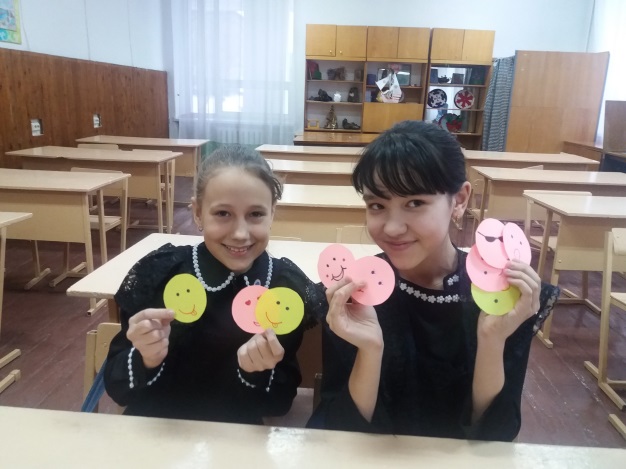 ҚОСТАНАЙ МЕМЛЕКЕТТІК ПЕДАГОГИКАЛЫҚ ИНСТИТУТЫКОСТАНАЙСКИЙ ГОСУДАРСТВЕННЫЙ ПЕДАГОГИЧЕСКИЙ ИНСТИТУТKOSTANAYSTATEPEDAGOGICALINSTITUTEМЕКТЕПТЕГІ ИННОВАЦИЯЛЫҚ ҮДЕРІСТЕРИННОВАЦИОННЫЕ ПРОЦЕССЫ В ШКОЛЕINNOVATIVE PROCESSES AT SCHOOL5В011900 Шет тілі: екі шет тілдер мамандығына және көптілді «Білім» тобындағы мамандықтар үшін студенттеріне арналған оқу құралы Учебное пособие для студентов специальности 5В011900 Иностранный язык: два иностранных языка и студентов полиязычных групп специальностей группы «Образование»Textbook for students of the specialty 5B011900 A Foreign Language: two Foreign Languages including students of polylingual groups within the group of specialties «Education» ҚОСТАНАЙ 2016ӘОЖ. 37.0 (075.8)КБЖ 74.20 я73М 43Қостанай мемлекеттік педагогикалық институтының Ғылыми кеңесімен басуға ұсыныладыРекомендовано к печати Ученым советом Костанайского государственного педагогического институтаRecommended by the Academic Council of Kostanay State Pedagogical InstituteАвторлар - Авторы - Authors:Утегенова Б.М., Шумейко Т.С., Шалгимбекова А.Б., Данилова В.В.Пікір жазғандар - Рецензенты - Reviewers:Н.П. Ким, педагогика ғылымының докторы, профессорР.Ч. Бектурганова, педагогика ғылымының докторы, профессорТ.А. Ахметов, педагогика ғылымының кандидаты, профессорISBN 978-601-7839-48-2Бұл оқу құралда мектептегі инновациялық үдерістің мазмұны, мағынасы және әдіснамалық негіздері ашылған. ААҚ «Назарбаев зияткерлік мектептердің» оқу мен оқытудағы тәжірибелері, жаңа бағыт - бағдарлары кіріктіру жөнінде және білім беру технологизациясына нақты назар аударылған. Құралға үш модуль кіріктірілген, әр қайсысында теоретикалық ақпараттардан басқа тірек сызбалар, студенттерге өз бетімен жұмыс жасауға тапсырмалар, бақылау сұрақтар және тесттілік тапсырмалар берілген. Оқу құралы үш тілде дайындалған: қазақша, орысша және ағылшынша. В учебном пособии раскрыты методологическая основа, сущность и содержание инновационных процессов в школе. Особое внимание уделено технологизации образования и трансляции опыта АОО «Назарбаев Интеллектуальные школы» по внедрению новых подходов в преподавании и учении. Структура пособия включает три модуля, в каждом из которых кроме теоретической информации представлены опорные схемы, задания для самостоятельной работы студентов, контрольные вопросы и тестовые задания. Учебное пособие подготовлено на трех языках: казахском, русском и английском. The given textbook is devoted to the methodological basis, essence and content of innovative processes at school. The special attention is paid to technologization of education and proliferation of experience of AEO «Nazarbayev Intellectual Schools» on introduction of new approaches in teaching and learning. The structure of a textbook includes three modules containing not only theoretical information but also basic schemes, tasks for independent work for students, control questions and test tasks. The textbook is written in three languages: Kazakh, Russian and English. Ж. 37.0 (075.8)КБЖ 74.20 я73ISBN 978-601-7839-48-2                                                                                                               © ҚМПИ,2016МАЗМҰНЫКІРІСПЕ. . . . . . . . . . . . . . . . . . . . . . . . . . . . . . . . . . . . . . . . . . . . . . . . . . . . . . . . . . . 51 МОДУЛЬ. Инновациялық үдерістердің теоретикалық негіздері. . . . . . . .  61 Блок. Теориялық ақпарат. . . . . . . . . . . . . . . . . . . . . . . . . . . . . . . . . . . . . . . . . . . 61 Тақырып. Педагогикалық құбылыстарды зерттеудегі үдерісітік бағыт-бағдар . . . . . . . . . . . . . . . . . . . . . . . . . . . . . . . . . . . . . . . . . . . . . . . . . . . . . . . .62 Тақырып.Білім беру мекемелеріндегі инновациялық үдерістер   . . . . . . . . . . . .83 Тақырып. Педагогикалық инноватика ғылым ретінде. . . . . . . . . . . . . . . . . . .  10 4.Тақырып. Инновациялық үдерістерді жүзеге асыру критерийлері, шарттары мен алгоритмі. . . . . . . . . . . . . . . . . . . . . . . . . . . . . . . . . . . . . . . . . . . . . .155 Тақырып.Мұғалімнің инновациялық әрекеті және мектепте инновациялық үдерісті іске асырудағы оның рөлі. . . . . . . . . . . . . . . . . . . . . . . . . . . . . . . . . . . . . .182 Блок. Тірек сызбалар. . . . . . . . . . . . . . . . . . . . . . . . . . . . . . . . . . . . . . . . . . . . . . .293 Блок. Бақылау сұрақтар . . . . . . . . . . . . . . . . . . . . . . . . . . . . . . . . . . . . . . . . . . .434 Блок. Өзіндік жұмысқа арналған тапсырмалар. . . . . . . . . . . . . . . . . . . . . ... 445 Блок. Тесттік тапсымалар. . . . . . . . . . . . . . . . . . . . . . . . . . . . . . . . . . . . . . . . 462 МОДУЛЬ. Білім берудің технологизациялық үдерісі және оның мазмұны1 Блок. Теориялық ақпарат. . . . . . . . . . . . . . . . . . . . . . . . . . . . . . . . . . . . . . . . . . 481 Тақырып.Білім берудің технологизациялық үдерісі, мәні және білім берудегі технологияның белгілері. . . . . . . . . . . . . . . . . . . . . . . . . . . . . . . . . . . . . . . . . . . . . 482 Тақырып.. Білім берудегі инновациялар, оларды жобалау, олардың тиімділігін бағалау критерийлері. . . . . . . . . . . . . . . . . . . . . . . . . . . .. . . . . . . ..  . . 513 Тақырып. Интерактивтік оқыту тәртібіңдегі белсінді әдістерді пайдалануы және белсінді оқытудың мәні. . . . . . . . . . . . . . . . . . . . . . . . .. . . . . . .. . . . .. . .. .. . 554 Тақырып.Тұлғалы-бағытталынған оқыту технологиялары. . . . . . . . . . . . . . . . 615 Тақырып.Заманауи мектепте ақпараттық және компьютерлік технологиялар. . . . . . . . . . . . . . . . . . . . . . . . . . . . . . . . . . . . . . . . . . . . . . . . . . . . . .672 Блок. Тірек сызбалар. . . . . . . . . . . . . . . . . . . . . . . . . . . . . . . . . . . . . . . . . . . . . . .703 Блок. Бақылау сұрақтар. . . . . . . . . . . . . . . . . . . . . . . . . . . . . . . . . . . . . . . . . . . 744 Блок. Өзіндік жұмысқа арналған тапсырмалар. . . . . . . . . . . . . . . . . . . . . .  .755 Блок. Тесттік тапсымалар. . . . . . . . . . . . . . . . . . . . . . . . . . . . . . . . . . . . . . . . .763 МОДУЛЬ. ААҚ «Назарбаев Зияткерлік мектептерінің » тәжірибесін педагогикалық практикаға еңгізу жөнінде . . . . . . .. . . . . . . . . . . . . . . . . . . . . 781 Блок. Теориялық ақпарат . . . . . . . . . . . . . . . . . . . . . . . . . . . . . . . . . . . . . . . . .  781Тақырып. ААҚ  «Назарбаев Зияткерлік мектептерінің» тәжірибиесі және құзіреттілі-бағыттталған шарт негізінде білім берудегі парадигмалардың маңызы . . . . . . . . . . . . . . . . . . . . . . . . . . . . . . . . . . . . . . . . . . . 782 Тақырып.Білім беру мекемелеріңдегі мониторинг және коучинг арқылы НЗМ-дегі мұғалімдердің іске асыру тәжірибесіндегі педагогикалық қолдау технологиясы . . . . . . . . . . . . . . . . . . . . . . . . . . . . . . . . . . . . . . . . . . . . . . . . 833 Тақырып.Мұғалімнің рефлексивтік мәдениетінің негіздері: маңыздылығы, мазмұны және педагогикалық рефлексия әдістері  . . . . . . . . . . . . . . . . . . . . . . . .904 Тақырып.Критериалдық бағалаудың технологиясы және теориясы . . . . . . . . 985 Тақырып. Сабақты зерттеу оқыту сапасын жетілдіру ретінде. . . . . . . . . . . .  1026Тақырып. Сабақ беру және оқыту барысында лидерлік технологиясыжәне теориясы . . . . . . . . . . . . . . . . . . . . .  . . . . . . . . . . . . . . . . . . . . . . . . . . . . . . . 1042 Блок. Тірек сызбалар. . .. . . . . . . . . . . . . . . . . . . . . . . . . . . . . . . . . . . . . . . . . . . 1073 Блок. Бақылау сұрақтар. . . . . . . . . . . . . . . . . . . . . . . . . . . . . . . . . . . . . . . . . . 1134 Блок. Өзіндік жұмысқа арналған тапсырмалар. . . . . . . . . . . . . . . . . . . . . . 1145 Блок. Тесттік тапсымалар. . . . . . . . . . . . . . . . . . . . . . . . . . . . . . . . . . . . . . . .115ӘДЕБИЕТТЕР. . . . . . . . . . . . . . . . . . . . . . . . . . . . . . . . . . . . . . . . . . . . . . . . . . . . 351КІРІСПЕБілім беру саласындағы заманауи бағыт-бағдар қарқынды инновациялық үдерістерін, түрлі инновациялық жүйе және оқыту технологияларын енгізуімен байланысты болып табылады.Білім беру жүйесінде жаңа бағыттағы білім мазмұнына және оны ұйымдастыруына өзгеріс енгізуімен, мектептердегі жаңаны іштей ұйымдастыру, білім беру тәсілдері, субъектілердің өзара қатынасына тікелей ықпал тигізеді. Білім беру үдерісінде инновациялыө даму кешенді болып келеді және олар ең алдымен әлеуметтік үдерістер мен білім беру реформалардың қорытындысын көрсетеді, сол арқылы қоғам өмірінде білім беру саласына өзгерістер енгізеді, оның сапасы жоғарылауына, сонымен қатар компьютерлік технологиялар саласына жедел түрде жаңа оқыту тәсілдері енгізіледі, оқу үдерісіндегі жеңілдіктерге, құрылысқа, оқу орындарының құрал-жабдықтарына өзгерістер әкеледі. Білім берудегі инновациялары қазіргі қоғамның талаптарына байланысты, олар болашақ мұғалімдерді инновациялық қызметке даярлау жөніндегі жеткілікті жоғары талаптар қояды. осылай болашақ мұғалімдерді даяралауда «Мектептегі инновациялық үдерістер» атты курсын оқытудың қажеттілігін тудырады.Инновациялық үдерістерді игеріп алудың мәні, заманауи білім беру жаңғыртуының маңызды аспектілерінің бірі болып табылады. Курс мазмұны – білім берудегі инновациялық технологиялар мен модельдерін игеру. Бұл кәсіби табыстылықтың кепілі, болашақ мұғалімдердің кәсіби қызметіндегі ұтқырлық пен тиімділікке алып келетін курстың бағыты. «Мектептегі инновациялық үдерістер» курсының мақсаты – педагогикадағы жаңашылықтар мен инновациялар туралы білімді алу, инновациялық үдерістерді игерудің мәнін аша алу,болашақ педагогикалық қызметінде инновацияларды дамытуды пайдалану және өз педагогикалық идеяларын әзірлеу және жүзеге асыру қабілетін қалыптастыру.«Мектептерде инновациялық үдерістер» оқыту курсын әзірлеудің қажеттілігі және қарама-қайшылықтары инновациялық үдерістердің мәні туралы жүйелі білімнің жоқтығы және педагогикалық мамандық студенттеріне арналған оқу әдебиеттерінің жоқтығы себеп болады.Жеткілікті теориялық материалдың күрделілігі оның қолдау сызбаларының түрін орынды көрсетеді, сол арқылы инновациялық қызметтің ақпаратты меңгеру үдерісін оңтайландыру мен алынған білімді іске асыруды жүзеге асырады. Бұл курсты меңгеруде берілген бақылау сұрақтары мен студенттердің өзіндік жұмысы курсты игерудің маңыздылығын көрсетеді. Оқу нұсқаулығындағы модульдік құрылым ақпаратты дидактикалық бірізділік түрінде береді, оқу соңында студенттердің білімін бақылау болжанады, және оқу материалын білім беру үдерісінің нақты шарттарына сәйкес баламалы модульдер арқылы игеруге мүмкіндік береді.МОДУЛЬ 1. Инновациялық үдерістердің теориялық негіздері1 Блок.  Теориялық ақпарат1 тақырып. Педагогикалық құбылыстарды зерттеудегі үдерісітік бағыт-бағдарБасқа іс-әрекетті жүзеге асыру үшін де, инновациялық іс-әрекетті жүзеге асыру үшін: оның идеялық позициясын, негізгі теориялық қағидаларын анықтауда теориялық- әдіснамалық негіздер басты бағыттаушы болатыны анық. Іс-әрекеттің бұндай негізделуі әдіснамалықбағыт-бағдар арқылы анықталады.Ғылыми әдебиетте «әдіснамалық бағыт-бағдар» түсінігі «зерттеу объектісі қарастылыратын, зерттеуді принциптік әдіснамалық бағдарлайтын және зерттеудің жалпы стратегиясын басқаратын принцип» ретінде түсіндіріледі(И.Г. Блауберг, Э.Г.Юдин). Е.Н. Степанов, Л.М. Лузина «бағыт-бағдар – бұл мұғалімнің немесе білім беру мекемесінің басқарушысының педагогикалық әрекеттің түсініктері, идеялары және тәсілдерінің өзара байланысының белгілі бір жиынтығын пайдалануды үндейтін өз әрекеттерін жүзеге асырудағы бағдарлануы» деп есептейді[50].Негізінде, іс-әрекетті орындау барысында субъект бір ғана емес, бір-біріне қарсы келмейтін бірнеше әдіснамалықбағыт-бағдарларға сүйенеді. Педагоикалық құбылыстар өздерінің күрделіліктерінің әсерінен бір жақты зерттеле алмайды, сол себепті жан-жақты зерттеуді қамтамасыз ететін әдіснамалықбағыт-бағдардын кешенін қолдану керек.Әдіснамалықбағыт-бағдардын бірін бірі толықтыруының бұл қажеттілігі сол үшін маңызды (Яковлева Н.М. т.б.).Бағыт-бағдарларды анықтау зерттеліп жақан құбылыстың ерекшеліктеріне сәйкес жүзеге асырылады.«Мектептегі инновациялық үдерістер» пәнін зерттеу педагогикалық құбылыстар үдеріс деп қарастырылатын үдерістік бағыт-бағдарға негізделген.Үдерістік бағыт-бағдарлармен анықталатын инновациялық үдерістердің жалпы сипаттамасына тоқталмас бұрын, аталып отырған білім берудегі бағыт-бағдардын қалыптасу тарихына көңіл аударайық.Ол 1920-1950 жылдар аралығында келіп шыққан басқару теориясында мектеп басқаруының әкімшілік немесе классикалық идеясының дамуы ретінде қалыптасты, – басқарудың кейбір негізгі және әмбебап функцияларының бар екендігі туралы идея. Бұл функциялар үдерістік бағыт-бағдар тұрғысынан басқаруда бір-бірімен байланысты және бірыңғай үдеріс қалыптастырушы ретінде қарастырылады. Мектептіңбасқаруыныңәкімшілік негізін салушы А. Файоль ондай функциялардың бесеуін атап көрсетті: жоспарлау, ұйымдастыру, басқару, үйлестіру және қадағалау. Келесіде олардың тізімі толықтырылып, нақтыланып отырды. Төрт базалық (жоспарлау, ұйымдастыру, түрткі болу, қадағалау) және екі байланыстырушы (шешім қабылдау және байланыс) функциялардың бар екендігі туралы да көзқарас бар болатын.Қазіргі уақытта үдерістік бағыт- бағдар басқару теориясында және бизнесте, ал білім беру саласында – педагогикалық менеджментте кеңінен қолданылады.Үдерістік бағыт-бағдар басқаруға ұйымды басқарудың үдерістер жүйесін құру, оны басқару және сол үдерістерді жақсатру үшін іс-әрекет жасау жолын ұсынады.«Менеджмент сапасының жүйесі – Іс-әрекетті жақсартудың басқарушы сілтемелері» 9004-2000 ИСО да үдерістік бағыт-бағдар туралы келесідей пікірлер айтылады: «Қазіргі халықаралық стандарт қызығушылық танытушылардың талаптарына сай болу үшін менеджмент сапасының жүйесн жасап шығуда, оның нәтижелілігін жәнетиімділігін арттыруда үдерістік бағыт-бағдарды қолдануға жағдай жасап отыр. Ұйым нәтижелі және тиімді жұмыс жасауы үшін ол бір-бірімен байланысқан жұмыстарды анықтауы және қасында басқаруы керек. Ресурстарды пайдаланатын және кірісті шығысқа айналдыратын қабілеттерді иелену үшін басқарылатын іс-әрекет үдеріс ретінде қарастырылады. Әдетте бір үдерістің шығуы келесі бір үдерістің кіруіне жағдай қалыптастырады. Ұйым ішінде үдерістер жүйесін сәйкестендірумен, өзара әрекеттестікпен және осы үдерістерді басқарумен бірлікте қолдану үдерістік бағыт-бағдар деп аталынуы мүмкін. [52].Үдерістік бағыт-бағдардын артықшылығы ағымдағы басқаруды жүйеішіндегі жеке үдерістер, оларды біріктіру және өзара әрекеттестіру арқылы басқаруға мүмкіндік беруінде.ХХ ғасыр басынан бастап-ақ ғалымдар үдерістік және жүйелік бағыт-бағдардың өзара байланысы туралы айтып келеді.С.П. Никандров атап өтеді: «Егер біз үйлескен түрде ойлап, әрекет жасағымыз келсе, үдерістің бар екендігі ерекшеленіп көрсетілуі керек. Үдерісті анық түсінбестен үйлесімді ойлау мүмкін емес»[53, 11 б.].Үдерісітік бағыт-бағдардың негізгі түсінігі болып келесідей анықтама берілетін «үдеріс» термині есептеледі: «1) бірдеңенің дамуы барысында құбылыстардың, жағдайлардың кезекті ауысуы; 2) қандай-да бір нәтижеге жету барысында кезекті әрекеттердің жиынтығы (мысалы, өнімөндіру үдерісі)» [40, б. 1071]. Философиялық түсінікте «үдеріс – құбылыстың басқа құбылысқа өтуіндегі кезекті, заңды өзгерісі (даму)» [43, б. 337].Үдеріс заңды, мақсатқа бағытталған, басқарылатын және ілгерілемелі сипатқа ие. Педагогикалық үдеріс аталып өтілген қасиеттермен бірге, үздіксіздік сипатына да ие болады.Білім беру үдерістерін, соның ішінде инновациялық үдерістерді модельдеуде зерттеліп отырған құбылыстың бірқалыптан екіншісіне өту кезектілігін анықтаған дұрыс. Яғни үдерісті модельдеудің нәтижесі деңгейлердің кезектілігінің және олардың арасындағы байланысты орнатудың, міндетті түрде кіруінің (үдерістің басталуы) және шығуының (үдерістің соңы) көрсету болып есептеледі. Сәйкесінше, «үдерістік модельдер» құрамында келесі сипаттамалар болуы керек: мақсаты; субъектілердің құрамы және әрекетер екшеліктері; жұмыстың әдістері, формалары және амалдары; алынған нәтиже және үдерістің тиімділігінің көрсеткіштері.Инновациялық білім беру жүйелерін жобалаудағы үдерістік бағыт-бағдарды зерттеумен айналысқан Н. О. Яковлева өз зерттеуінде үдерістік бағыт-бағдарға «объектіні құбылыс ретінде зерттеуге және нәтижені үдеріс терминдерінде сипаттауға мүмкіндік беретін зерттеудің теориялық-әдіснамалық стратегиясы» деген анықтама береді [54, 97 б.].Үдерістік модельдерді сипаттай отыра, зерттеуші олар «алгоритмділік қасиетке ие және үдерістік-әрекеттік деңгейлерде сипаттала алатын (мақсаттың және нәтиженің сипаттамасы, субъект әрекеттерінің ерекшілігі, нәтиженің тиімділігінің және ерекшелігінің көрсеткіштері) педагогикалық құбылыстардың құрылымына шуға мүмкіндік береді» деп жазған. [54, 152 б.].Сөйтіп, үдерістік бағыт-бағдар үдерістердіңжүйесінзерттеудіжоспарлайды. Оқыту жүйесіндегі жеке жаңашылдықтардың жиынтығы өз кезегінде мемлекеттегі, аудандағы, аймақтағы білім беру жүйесініңе кіретін үлкен аумақты қамтитын инновациялық үдерістің бір құрамдас бөлігі болатын мектептегі жалпы инновациялық үдерістің құрамына кіреді.2 тақырып. Білім беру мекемелеріндегі инновациялық үдерістерБілім беру жүйесіндегі инновациялық үдерістердің құрамында басқарылатын педагогикалық жаңашылдықтарды жарату, қабылдау, бағалау, игеру және қолдану үдерістері болады [12].Жаңашылдық – замануи ағымынан өтетін үдеріс, сол себепті инновациялық үдерістің теориялық ережелерін зерттей отыра, жаңашылдықтың жасалуын және орындалатын әрекет түрлеріне қарай ажыратылатын, жаңашылдықтың «өмірлік циклының» деңгейлерін ерекшелеуге болады. Инновациялық үдерісінің құрамында төмендегідей деңгейлер болады.Бірінші деңгей (ашылу деңгейі). Негізгі және қолданбалы ғылыми зерттеулердің нәтижесі болып саналатын жаңа идеяның немесе жаңашылдықтың концепциясының пайда болуы.Екінші деңгей (ойлап табу). Қандай да бір материалдық немесе рухани өнімнің үлгісін – жаңашылдықты жарату.Үшінші деңгей (жаңашылдық практикалық тұрғыдан қолдау табады). Оның жетілдірілуі жүзеге асады және ол тұрақты, тиімді жаңашылдыққа қол жеткізу деңгейімен аяқталады. Содан кейін жаңашылдықтың тәуелсіз өмір сүруі басталады, яғни жаңашылдық қоғамның, нақты білім беру мекемесінің сол жаңашылдықты қабылдауға икемділігі болған күнде келесі сатыға аяқ басады.Төртінші деңгей (жаңашылдықтың қолданылу фазасының басталуы). Жаңашылдықтың жаңа салаларға ауқымды енгізілуі жүзеге асады.Бесінші деңгей. Жаңашылдық өз жаңалығын жоғалтқан кезде оның белгілі бір салада үстемділк етуі. Бұл үдеріс жаңашылдыққа тиімді баламаның пайда болуымен, немесе өзінен тиімдірек басқа жаңашылдықтың ойлап табылуымен аяқталады.Алтыншы деңгей. Жаңашылдықтың басқа жаңа өніммен ауыстырылуы себебімен қолданылу саласының азаюы.Нақты инновациялық үдерісте аталып өтілген деңгейлердің барлығының болуы және олардың кезектілігінің сақталуы міндетті емес. Деңгейлер әртүрлі ұзақтық аралығына ие болуы мүмкін.Инновациялық үдерістер жаңашылдықтың тек қана ішкі логикалық құрылымын ғана емес, сонымен қатар оның сыртқы қоршаған ортамен әрекеттестігінің логикасын көрсетеді. Осы тұрғыдан қарағанда, жаңашылдық оның сыртқы ортаға және сыртқы ортаның жаңашылдыққа әсерінің параметрлеренің динамикалық арақатынасымен сипатталады. Осы сипаттамалардың динамикасы уақыт өте жаңашылдықтың өмірлік циклын қалыптастырады (Бодалев, Жуков, 2002). Толық өмірлік цикл өзіне келесі деңгейлерді қамтиды: басталу, жылдам өсу, жетілу, толысу, соңы немесе дағдарыс.Инновацияның әсерімен әртүрлі аймақтарда және мектептердің жүйелерінде болатын нақты өзгерістер инновациялық үдерістердің нәтижесі болып есептеледі. Сонымен, білім берудегі жаңашылдықтар өзімен келесі өзгерістерді алып келуі мүмкін:блім беру үдерісінің жалпы бағыттылығы;білім беру траекторияларының және бағыттарының саны және сипаты;мектеп көрсететін білім беру қызметтерінің тізбектемесі;білім берудің құрамы;білім беру технологиясы;оқытушы және оқушының қарым-қатынасының, өзара әрекеттестігінің сипаттамасы; жеке білім беру үдерістерінің ұйымдастырылуы және олар арасындағы байланыс;оқыту және тәрбиелеу үдерісінің жүктемесі, қарқыны және үйлесімділігінің динамикасы.Жаңашылдық келесі нәтижелерді алып келеді:Мектеп қоғамының толысуының және ұжымдасуының өсуі.Тәрбиешілердің және оқытушылардың кәсіби құзыреттілігінің артуы.Мектептің материалдық базасының баюы.Мектептің қаржылық мүмкіндіктерінің кеңеюі.Мектептің өмірінің нормативтік негіздерінің жаңаруы.Г.Н. Жуков, П.Г. Матросов, С.Л. Капланныңдеректерібойынша:1. Білім беру жүйесіндегі инновациялық үдерістердің дамытудың қажеттілігі білім берудің модернизациясының басым міндеттерінің жетілдірілуіне және заманауи жұмыс берушілердің кадрлар дайындаудың талабына негізделген.2. Инновациялық әрекет орта арнайы білім беру мекемелерінде білім беру жүйесінің жеке аспектілері бойыншабасты көрінісі болып есептеледі. Жаңашылдықтардың басым бөлігі білім берудің ақпараттандырылған оқыту технологиясын, білім берудің жаңа тәсілдерін – білім берудің сапасын басқару технологиясын, орта таптағы мамандарды дайындауда әлеуметтік серіктестермен ынтымақтастықтың тиімді формаларын жасауға жұмылдырылған.3. Инновациялық үдерістердің жылдам дамуына үлкен мүмкіндіктерді эксперименталды-инновациялық орталықтар ретінде білім беру мекемелері береді. Бірақ бұл үшін олар оқыту-тәрбие әрекетінің бүкіл басым бағыттарын жүзеге асыруға керекті мүмкіндіктердің барлығына ие болуы керек.4. Инновациялық үдерістер педагогтардың шығармашылық потенциалын ашуға және дамытуға, олардың біліктілігін арттыруға, білім беру үдерісінің ішкі заңдылықтарын тануға ықпал жасайды.5. Төмендегілер орта арнайы оқу орындарында инновациялық үдерістердің дамуындағы өзекті меселелер болып саналады:қоғамның әлеуметтік-экономикалық дамуына және орта таптағы мамандардың кәсіби іс-әрекеттеріне икемделген білім беру мекемесіндегі оқыту үдерісінің құрылымдық компоненті ретіндегі педагогикалық инновациялардың жиынтық жүйесін құру. Сонымен бірге еңбек және өнім өндіру саласындағы жаңа тенденциялар және перспективалар ескерілуі керек;педагогикалық персоналды дайындау, жаңашылдықтың құрамын және бағытын, диагностика әдістерінің нәтижелілігінің көрсеткіштерін және өлшемін, талдауды және түзетуді анықтау;орта кәсіби білімнің инновациялық әрекеттің осы күнгі деңгейі бағытын, тақырыптамасын, құрамының анықтай отырып оның ерекшетіктерін есепке алу;алдыңғы қатарлы ғылым мен практиканың қоғамдық қажеттіліктерге бағытталған тығыз байланысы.Осылайша, жаңашылдық дегініміз ішкі логикамен (инновациялық үдеріс), сондай-ақ оның қоршаған ортамен өзара қарым-қатынас жасау кезіндегі заңды дамуымен (өмірлік айналым) сипатталатын динамикалық жүйе. Инновациялық үдерістің құрылымы жаңашылдықтың бір деңгейден екіншісіне өту шамасына байланысты өзгереді.3 тақырып. Педагогикалық инноватика ғылым ретіндеАдам қоғамының үдемі дамуының маңызды факторы болып табылатын инновациялық іс-әрекет қазіргі уақытта адам өмірінің барлық салаларында ерекше мәнге ие болды. Қоғамда болып жатқан өзгерістер білім беру жүйесінің жаңартылуы қажеттілігін туғызды. Инновацияларды енгізу білім беру тиімділігін арттырудың негізгі жолы болып табылады. Сондықтан иновацияны білім беруде пайдалануға деген талпыныс жалпы сипатқа ие болып келе жатыр.Мектептегі инновациялық іскерлік сапалы болуы үшін, ол педагогикалық іскерлік тәрізді ғылыми негізде жүзеге асуы тиіс. Білім берудегі инновациялық іскерлікті қалыптастырумен біршама жаңа пән – педагогикалық иннватика айналысады. Білімнің жаңа саласы – жаңашылдықтар (инноватика) туралы ғылым аумағында материалдық өндіріс саласындағы техникалық жаңашылдықтар заңдылықтары зерттеле бастады, ал ол ХХ ғасырдың басында құрылды. Фирмалар арасындағы ұлғайған бәсекелестік олардың бәсекелестік шайқаста басымдылыққа ие болу үшін жаңаруының үдеуін талап етті. Осының салдарларының бірі болып өзгерістердің тиімділігін қамтамасыз ету мәселесін зерттеуге деген назардың артуы болды. Инноватика фирмалардың жаңа қызмет, идеяларды дамыту мен ендіру бойынша іс-әрекеттке деген оқыс қажеттілігінің бейнесі ретінде пайда болды. Оның негізін салушылар болып неміс ғалымдары В.Зомбарт пен В.Метчерлих, сонымен қатар австралиялық экономист Й.Шумпетер саналады.Алғашқыда инноватиканың зерттеу пәні болып ғылыми-техникалық жаңалықтарды ойлап табу мен таратудың экономикалық және әлеуметік заңдылықтары болатын. Алайда аз уақыт ішінде жаңа саланың қызығушылықтары кеңейіп, әлеуметтік жаңашылдықтарды да қамти бастады, және ең алдымен ұйымдар мен кәсіпкерліктердегі жаңашылдықтарды қамтыды. Инновация философия, психология, әлеуметтану, басқару, экономика және мәдениеттану теорияларының тоғысында зерттеулердің пәнаралық ауданы ретінде қалыптасты. ХХ ғасырдың 70 жылдары жаңашылдықтар туралы ғылым күрделі, салалары көп ғылымға айналды. Педагогикалық инновациялық үдерістер. ХХ ғасырдың 50 жылдардың соңынан бастап ғалымдардың арнайы зерттеу нысанына айналды. Қазақстандағы педагогикалық инноватиканың дамуы жалпы қоғамдық-педагогикалық қозғалыспен, мектептің тез дамуға деген қажеттілігі мен педагогтардың оны жүзеге асыра алмауының арасындағы қарама-қайшылықтардың пайда болуымен байланысты. Жаңашылдықтарды пайдаланудың жалпы сипаты артты. Осымен байланысты жаңа білімге деген қажеттілік, «жаңашылдық», «инновация», «инновациялық үдеріс», «жаңалық енгізу» деген түсініктерді түсінуге деген қажеттілік туды.Аталған түсініктерге көшпес бұрын педагогикалық инноватика орындайтын міндеттерге көшейік. Оларды үлкен екі топқа бөлуге болады.Бірінші топты түсіндірмелі-сипаттамалық сипаттағы міндеттер құрайды. Оларды орындау дегеніміз шынымен бар заттың бейнесін көрсету болады, алайды жай ғана құбылыстар деңгейінде емес, ал олардың теориялық түсіндірмесі деңгейінде. Мұндай міндеттердің мысалы ретінде әр түрлі факторлардың жаңашылдықтардың тарау жылдамдығына әсерін зерттеу міндеті немесе оларды меңгеру тиімділігі, білім берудің әр түрлі сатысындағы өзгерістерді мониторингтен өткізу, білім беру жүйелерінің жаңашылдықтарды қабылдауын анықтайтын факторларды зерттеу міндеті, өзгерістерге қарсылық көрсету себептері мен олардың пайда болу механизмдерін зерттеу міндеттері және т.б. жатады. Екінші топтың міндеттері білім беру жүйесінің дамуы бойынша іс-әрекеттің жаңа үлгісін дамытумен, оны жүзеге асырудың жаңа технологиясын, оның құрылысының жаңа түрлерін жасаумен байланысты.Бұл міндеттердің шешілуі осы іс-әрекеттің қазіргі бар іс-әрекеттен тиімдірек болатындай болуы үшін қандай болуы керек деген сұраққа жауап береді. Педагогикалық инноватиканың негізгі түсініктеріне оралайық. «Инновация» ұғымы латын тілінен бастау алады және аударған кезде «жаңару, жаңалық, өзгеру» деген мағына береді, яғни қандай да бір жаңашылдықтың енгізілуі.«Ғылыми-техникалық алға басу (прогресс)» сөздігінде инновация заттар, технологияларды ойлап табуға, жасалуына және жаңа құрылым түрлерін енгізуге бағытталған шығармашылық іс-әрекет нәтижесі» деп түсіндіріледі [27].Жаңашылдық – құрамына жаңаның құрылуы технологиясы мен мазмұны, мәні, тәсілдері мен әдістемелері енетін құбылыс.Инновация – жаңаны меңгеру (енгізу) үдерісі.Инновациялық үдеріс жаңаның мазмұны мен құрылымын қалыптастыру мен дамыту бойынша іс-әрекеттер кешенін бейнелейді.Жаңалық енгізу жаңашылдық және осы жаңашылдықтың тәжірибеге енуі үдерісі тәрізді инноватор адамдардың бағытталған, құрылымдық іс-әрекеттерінің үдерісі.В.И.Загвязинский педагогикалық инновация ретінде «педагогикалық тәжірибеде жаңашылдықтарды таратуды» түсінеді және жаңашылдық болып берілген түрде кездестірілмеген, бірақ аналогын табуға болатын педагогикалық тәжірибе бөлігі табылатындығын атап өтеді .Педагогикалық сөздікте (Г.М.Коджаспирова, А.Ю.Коджаспиров, 2000) педагогикалық инновация ретінде: 1) білім беру ортасына тұрақты бөліктер (жаңашылдықтар) енгізетін, кешенның жеке бөліктері мен білім беру жүйесінің өзінің сипаттамасын жақсартатын бағытталған өзгерулер; 2) жаңашылдықты (жаңа тәсілді, әдісті, әдістемені, технологияны, бағдарламаны және т.б.) меңгеру үдерісі; 3) мінсіз әдістемелер мен бағдарламаларды іздеу, оларлы білім беру үдерісіне енгізу және оларды шығармашылық тұрғысынан қайта ойластыру түсіндіріледі.Н.В.Бордовская, А.А.Реанинновация (латынның in – кіру, novus – жаңа) жаңалық енгізу, жаңашылдық деп есептейді. Инновацияның басты көрсеткіші болып мектептің немесе ЖОО-ның қалыптасқан дәстүрлер мен жалпы тәжірибемен салыстырғандағы дамуындағы үдеп келе жатқан бастау табылады. Сондықтан білім беру жүйесіндегі инновациялар мына өзгерістерді енгізумен байланысты:басқару жүйесінің мақсаты, мазмұны, әдістемесі мен технологиясы, ұйымдастыруына;педагогикалық іс-әрекет стилі мен оқу-танымдық үдерісті ұйымдастыруға;білім беру деңгейін бақылау мен бағалау жүйесіне;қаржыландыру жүйесіне;оқу-әдіснамалық қамтамасыз етуге;тәрбие жұмысы жүйесіне;оқу жоспары мен оқу бағдарламаларына;оқушы мен мұғалімнің іс-әрекетіне.Тарихи тұрғыдан алғанда жаңаның ауданы (көлемі) әрқашан белгісіз. Жаңашылдық әрқашан нақтылық сипатқа ие, яғни ол «өз уақытынан ерте» пайда бола алады және уақыт өте келе қалыптық сипатқа ие болып немесе ескіре алады.Мектептің немесе ЖОО-ный, мүмкін тіпті білім беру жүйесінің дамуы үдерісінде толығымен ескерілетіндер: абсолютты жаңашылдық (аналогтар мен прототиптерінің болмауы);біршама жаңашылдықты;жалған жаңашылдықты (ерекшелену), ойлап табу ұсақ-түйектерді.Білім беру саласындағы жаңашылдықтарға мына өзгерістерді жатқызады:1. Білім берудің қоғамдық жағдайы мен жүйені қаржыландыру деңгейіндегі. Біршама уақыт ішінде білім берудің қоғамдық ролі мен қоғамдық жағдайы өзгеруі мүмкін. Осылайша, ХХ ғасырдың 80 жылдардың басында жалпы білім беретін орта мектептері түлектерінің түгеліне жуығы ЖОО-на түсуге талпынды. Ал бар-жоғы он жыл өткеннен кейін – 90 жылдардың басында – білім берудің мәртебесі төмендеді де ЖОО-на түсуге талпынғандар саны күрт азайып кетті. Мұның себебі болып мемлекеттің білім беруге деген қатынасының өзгеруі болды, ал соңғысы мемлекеттің білім беру жүйесіне бөлетін қаржыландыру үлесімен анықталады.2. Білім беру жүйесінің құрылымындағы. Білім беру жүйесінің құрылымы (министрліктер, аймақтық және аудандық деңгейдегі білім беру басқармасының құрылымдары) біршама қозғалмалы бөлік. Ондағы өзгерістер, әсіресе соңғы кездері, біршама жиі болып кетті және көбінесе кері сипатқа ие. Білім беру құрылымына субъективті фактор – тілектер, талпыныстар, сенімдер мен жеке адамдардың есептері қатты әсер етеді.3. Білім беру мазмұнындағы. Білім беру мазмұны біршама тұрақты фактор, бірақ ол да өзгерістерге ұшырауда, ал олар ғылымның әр түрлі салаларындағы жаңалықтар мен өндірістер технологияларындағы өзгерістердің нәтижесі болып табылады.4. Мектептердің іс-әрекеттерінің ішкі құрылымындағы. Олар белгілі бір түрдегі мектепті – интернаттарды, ұзартылған күнді мектептерді, сыныптарсыз мектептерді құруды, сондай-ақ оқу іс-әрекетін ұйымдастыруды көздейді (белгілі бір пәндер бойынша оқушыларды жетістіктеріне байланысты топтарға бөлу, бөлмелік оқытуды ұйымдастыру, қашықтықтан оқытатын мектепті және т.б.)5. Оқытудың түрі мен әдістеріндегі. Білім берудегі жаңашылдықтарға мыналарды жатқызу керек: топтық оқыту, жеке жұмыстың әр түрлері, бригадалық оқытуыдың неше түрі, дамытатын оқыту жүйесін енгізу, ашық оқыту және т.б.6. «Ұстаз-оқушы» қатынастарындағы. Бұл жаңашылдықтар көп жағдайда қоғамның даму деңгейіне байланысты. Жалпы мектептерге тән қарым-қатынастар сипаты қоғамдағы қарым-қатынастар сипатының бейнесі болып табылады. Көптеген танымал ұстаздар уақытты басып озып, сыныптар мен мектептерде адамгершілік қасиеттерін қалыптастырып отырды, ал дәл осы кезде қоғам гуманизмді қарым-қатынастың негізгі қағидаты ретінде қабылдауға дайын емес болатын.7. Ақпараттық технологияларды білім беруде және жүйені техникалық қамтамасыздандыруда пайдалануда. Оқу орындарындағы құрал-жабдықтар мен білім берудегі ақпараттық технологияларды пайдаланудағы өзгерістер құрамына кіреді: дидактикалық техниканың аудиовизуалды және де басқа түрлерін (диапозитивтер, фильмдер, микрофильмдер, ойнатқыштар, магнитофондар), ЭЕМ-мен оқытылатын бағдарламалар, радиохабарлар, теледидарды пайдалану.8. Оқу мекемелерінің ғимараттары мен мекеме іштерін жабдықтандыру білім беру үдерісінің қажетті бөлігі болып табылады, алайда олар инновациялық қозғалыс пен білім берудің дамуын анықтайтын фактор болып табылмайды.Сонымен қатар, білім берудегі барлық жаңашылдықтарды педагогикалық инновациялар ретінде қарастыруға болмайды. Реформалар мен педагогикалық инновацияларды айыра білу қажет.Реформа деп мемлкеттік биліктің көмегімен ұйымдастырылып, өткізілетін жаңашылдықтар болып табылады. Реформаның нәтижелері болып білім берудің қоғамдық жағдайындағы, білім беру жүйесінің құрылымындағы, мектеп іс-әрекетінің ішкі ұйымдастырылуындағы өзгерістер табылады. Педагогикалық инновацияларбілім беру жүйесінің ішіндегі адамдар іс-әрекетінің нәтижесі болып табылады. Педагогикалық инновациялар – мемлекеттік органдармен емес, білім беру мен ғылым жүйесі қызметкерлері мен ұйымдарымен дамытылып, өткізілетін жаңашылдықтар.Осылайша, білім берудің қоғамдық жағдайының өзгеруі, беделінің артуы және қаржыландырудың ұлғаюын педагогикалық инновация деп атауға болмайды. Бұл әлеуметтік үдерістер, реформалар немесе қоғамның саяси бағытының өзгеруінің нәтижесі, яғни, саяси реформаларды жүргізу нәтижесі. Оқу мекемелерінің жабдықталуы мен ғимараттарды салудағы өзгерістерді де тек қана педагогикалық инновация деп атауға болмайды, бұл негізінен компьютерлік техника саласына, оқу құралдарын өндіруге, архитектура, құрылыстағы өзгерістер. Білім беру жүйесі құрылымындағы өзгерістерді де педагогикалық инновацияға жатқызуға болмайды. Ол негізінен білім беруді басқару саласындағы өзгерістер. Басқару инновацияларына негізінен мектеп іс-әрекеттерін ішкі ұйымдастыруындағы жаңашылдықтар жатады. Осылайша, тек қана педагогикалық инновацияларға мына өзгерістерді жатқызуға болады:білім беру мазмұнындағы, яғни, барлық немесе жеке пәндердің оқу жоспарлары мен бағдарламаларындағы; мектеп іс-әрекетінің ішкі ұйымдастырылуындағы; «мұғалім-оқушы» қатынасындағы;оқыту әдістеріндегі.Білім берудегі реформаның қажетті әлеуметтік шарты болып кең түрдегі инновациялық қозғалыс жатады. Мұндай қозғалыс реформаны өткізудің маңызды шарты ғана емес, сонымен қатар реформаға дайындық құралы болып та табылады. Инновациялық қозғалыс педагогикалық қоғам белсенділігінің танымы мен бағытын қалыптастыруға мүмкіндік береді. Инновациялық қозғалыс – білім беру саласының шекарасын бұзып шығып келе жатқан қоғамдық-педагогикалық қозғалыс. Ол қоғамның өзіндік ұйымдастырылуы мен өзіндік дамуының маңызды факторына айналуда, ал оның қуатымен демократиялық реформалардың бағдарламаларының өмірге енуі қамтамасыз етіледі.Білім беру мекемелерінде инновациялар арқылы оқыту-тәрбиелік үдерістің тиімділігін арттыру мен жаңалануының көзі ретінде В.В.Анисимов, О.Г.Грохольская, Н.Д.Никандров келесілерді атап өтеді:1) оқытушылар мен жетекшілердің құрамына педагогикалық жаңашылдықты жасау, меңгеру және пайдалану кіретін инновациялық үдерісіндегі шығармашылықтары;2) білім беру мазмұнының гумандалуы (тұлға қызығушылығын ескере отырып, оқу үдерісінің мазмұнын толықтыру) және педагогикалық ортадағы педагогикалық білім беделі мен ролінің артуы; 3) жетекшілердің оқытушылардың енгізген педагогикалық инновацияларын мұқият сараптауы, оларды жетістікті түрде дамытылуы мен пайдаланылуына жағдай жасау.Қорыта келе, педагогикалық инноватика –білім беру саласына жаңалықтарды кіріктіруді және өндеулердің байланыстарын зерттейтің ғылым. 4 тақырып. Инновациялық үдерістерді жүзеге асыру критерийлері, шарттары мен алгоритміПедагогика бойынша жүргізілген зерттеулер тәжірибелерді ескере отырып, педагогикалық жаңашылдықтардың келесі критерийлер жинағын анықтауға болады: жаңашылдық, пайдалылық, жоғары көрсеткіштік, инновацияны жалпы тәжірибеде пайдалануға мүмкіндік (В.В.Анисимов, О.Г.Грохольская, Н.Д.Никандров).Инновацияның негізгі критерийі болып жаңалығы табылады, ол ғылыми педагогикалық зерттеулерді бағалауға да, алдыңғы қатарлы педагогикалық тәжірибені бағалауға да тең дәрежеде қатысты. Сондықтан инновациялық үдеріске енгісі келетін мұғаліс үшін ұсынылатын жаңалықтың мәнін, жаңашылдықтың дәрежесі қандай екендігін анықтап алу маңызды. Біреу үшін ол жаңа болғанымен, келесісі үшін ол ондай болмауды да мүмкін. Сондықтан, мұғалімдерді инновациялық іскерлікке қатыстырған кезде ең алдымен олардың еріктігін, тұлғалық, жеке-психологиялық мінездемесін есепке алу керек. Жаңалықтың бірнеше деңгейін атап өтеді: абсолютті, жергілікті-абсолютті, шартты, субъективті, танымалдық деңгейі мен пайдаланылу аумағын анықтайтын (М.С.Бургин).Қолайлылықты педагогикалық инновациялардың тиімділік критерийлері жүйесіне енгізу мұғалімдер мен оқушылардың нәтижеге жету үшін күш пен құралдарды кетіруін білдіреді. Әр түрлі мұғалімдер өз еңбегі мен оқушылар еңбегінің әр түрлі үдемелілігі жағдайында бірдей жоғары нәтижеге жетуі мүмкін. Білім беру үдерісіне педагогикалық инновацияларды енгізу мен ең аз жағдайда физикалық, ақыл-ой және уақытты пайдалана отыра жоғары нәтижелерге қол жеткізу оның тиімділігіне куә болады.Инновацияның критерийі ретіндегі нәтижелілік мұғалімдер іс-әрекеттеріндегі оң нәтижелердің белгілі бір тұрақтылығын көрсетеді.Өлшеудегі технологиялық, нәтижелерді бақылағыштық пен оларды тіркеу, түсіну мен мазмұндаудағы біркелкілік бұл критерийді жаңа тәсілдер, оқыту мен тәрбиелеудегі әдістердің маңыздылығын бағалауда қажет етеді.Инновацияларды жалпы тәжірибеде шығармашылық түрде пайдалану мүмкіндігі педагогикалық инновацияларды бағалаудың критерий ретінде қарастырылады. Шынында да, егер педагогикалық идея немесе технология тар, шектеліп пайдаланылса, онда біздің бұл жағдайда педагогикалық жаңашылдық туралы айта алмаспыз. Инновацияларды алғашқы сатыда-ақ жалпы тәжірибеде пайдалану мүмкіндігі жеке мұғалімдер мен тәрбиешілердің іс-әрекеттерімен расталады, алайда олардың апробациясы мен бағалануынан кейін олар жалпы енгізілуге ұсынылуы мүмкін.Жоғарыда аталған критерийлерді білу және оларды педагогикалық инновацияларды бағалау кезінде пайдалана білу педагогикалық шығармашылық үшін негіз болып қызмет етеді. Педагогикалық инновациялардың мазмұны мен критерийлері туралы анық түсініктің болуы, оларды пайдалану әдістемесін меңгеру жеке педагогтерге де, оқу мекемелерінің жетекшілеріне де оларды енгізуді объективті бағалау мен болжауға мүмкіндік береді.Педагогиалық ұжымдағы оң инновациялық ортаны болуы мұғалімдердің жаңашылдықтарға деген «қарсылық» коэффицентін азайтады, кәсіби іскерлік стереотиптерін жеңуге көмектеседі. Инновациялық орта мұғалімдердің педагогикалық инновацияларға деген қарым-қатынасының шынайы бейнесі болып табылады. Инновациялық орта – белгілі бір адамгершілік-психологиялық жағдай, ол ұйымдастырушылық, әдіснамалық, психолгиялық сипатағы шаралар кешенімен бекітіліп, инновацияларды білім беру үдерісіне енгізуді қамтамасыз етеді. Инновациялық ортаның жоқтығы жетекшілер мен мұғалімдердің жеткіліксіз әдіснамалық дайындығы мен олардың педагогикалық инновациялар туралы әлсіз ақпараттануынан көрінеді.Педагогикалық инновацияларды бағалау критерийлерін білу мен оларды пайдалана алу мұғалімнің педагогикалық шығармашылығына негіз тудырады, кәсіби-педагогикалық мәдениетті меңгеруіне – өзінің педагогикалық іс-әрекетіне педагогикалық қоғамға белгілі білімдерді, технологияларды, концепцияларды жеке деңгейде пайдаланудан оларды эвристикалық, креативті дайындау мен енгізуге дейін меңгеруге негіз жасайды.Н.В.Бордовская, А.А.Реан жаңашылдықтарды бағалаудың келесі критерийлерін ұсынады:1. ЖОО-ын өзгерту масштабы. Жаңашылдықтар тек жалғыз факультет немесе бағыт шегінде ғана енгізіліп, мысалы, оқу жоспары мен білім беру бағдарламасын өзгертумен ғана байланысты болуы мүмкін. Одан да үлкен өзгерістер басқару құрылымын, студенттердің оқыту-кәсіби және ғылыми-зерттеу іскерліктерін ұйымдастыру формаларын, білім беру технологияларын, халықаралық ынтмақтастық саласы мен басқаларын да қамтуы мүмкін. Егер ЖОО толығымен перспективті даму идеясын жүзеге асырса, онда әр түрлі жаңалықтарды енгізу толық масштабты сипатқа ие болып, жүйенің барлық тізбесі мен бөліктерін қамтиды.2. Жүзеге асырылатын өзгерістердің тереңдік деңгейі. Аталған критерий шегі бойынша әлемдік тәжірбеде белгілі болған, аналогияны немесе прототипін жаңарту мүмкіндігі бар. Бұл жоғары оқу орнының барлық бөліктері мен тізбектеріне де қатысты – оқу пәндері, оқытушы мен студенттің іс-әрекеті, абитуренттерді сұрыптауды ұйымдастыруды да. Комбинаторлық жаңашылдықтар мазмұндық емес, құрылымдық жаңаруын болжайды. Мысалы, университет құрылымына мектептегідей академиялық гимназияны енгізу. Басқа мысал ретінде «педагогикалық гимназия – педагогикалық колледж – педагогикалық университет» кешенін құруды алуға болады. Жоғары білім беру жүйесіндегі радикалды өзгерістер мысалы, жеке ЖОО-ын ашумен, жоғары оқу орнының қаржыландырудың ір түрлі көздеріне көшуі, ЖОО-ның түгелдей студенттердің қашықтықтан оқыту түріне ауысуымен байланысты.3. Уақыт факторы бойынша жаңашылдық деңгейі. Осы критерий бойынша жаңашылдықтарды «орын басатын», «болдырмайтын», «ашатын» және ретро енгізулер етіп жіктейді. Бірінші жағдайда ескірге оқулықтың орнына, мысалы, немесе техникалық құралдың орнына жаңа, замануиларын енгізеді. Болдырмаудың мәні – ЖОО-ның қандай да бір құрылымшасының іскерлігінің оның болашағы жоқтығы себебінен тоқтауы; және осы да жаңашылдық болып табылады. «Ашатын» - бұл жаңа мамандық, білім беру технологиясы, құрылымша. Ретроенгізулер – ЖОО-ның бұрындары ұмыт қалған және алынып тасталынғандарды қайта меңгеруі.Педагогикалық инновациялар белгілі бір алгоритм бойынша жүзеге асады. П.И.Пидкасистый педагогикалық жаңашылдықтарды дамыту мен жүзеге асырудың он кезеңін атап өтеді:Қайтадан құрылуы керек педагогикалық жүйенің критериалдықл аппараты мен жағдайының өлшегішін жасау. Бұл кезеңде жаңашылдықтың қажеттілігін анықтау қажет.Педагогикалық жүйенің сапасын оның арнайы құралдар арқылы қайта құрылу қажеттілігін анықтау мақсатында жан-жақты тескеру және бағалау. Педагогикалық жүйенің барлық бөліктері сарапталуы тиіс. Нәтижесінде ескірген, тиімсіз, пайдасыз ретіндегі ненің қайта құрылуы керектігі нақты анықталуы тиіс.Озық сипатқа ие және жаңашылдықтарды жобалауға пайдаланылуы мүмкін педагогикалық шешімдер үлгілерін іздеу. Алдыңғы қатарлы педагогикалық технологиялары банкін сараптау негізінде жаңа педагогикалық құрылым жасауға болатын материал тауып алу керек.Өзекті педагогикалық мәселелерді шығармашылық тұрғысынан шешуден тұратын ғылыми жобаларды жан-жақты сараптау (Ғаламтордан алынатын мәліметтердің пайдалы болуы мүмкін).Толықтай педагогикалық жүйені немесе оның бөліктерінің инновациялық үлгісін жобалау. Нақты берілген қасиеттерге ие, дәстүрлі нұсқалардан айрықша жаңашылдықтар жобалары құрылады.Реформаның орынаудышылық интеграциясы. Бұл кезеңде міндеттерді тұлғаларға бөлу, жауаптыларды, тапсырмаларды орындау құралдарын анықтау, бақылау түрін анықтау қажет.Еңбекті алмастыру танымал заңын практикалық жүзеге асыруды даярлау. Жаңашылдықты тәжірибеге енгізу алдында оның практикалық маңызы мен тиімділіген дәл есептеп алу керек.Жаңашылдықты тәжірибеге енгізудің алгоритмін құру. Педагогикада осы тәрізді жалпыланған алгоритмдер дамытылған. Онда жаңартылуға немесе алмастырылуға жататын аудандарды іздестіру тәжірибесі сараптамасы, тәжірибе сараптамасы мен ғылым мәліметтері негізінде жаңашылдықтарды жобалау, оның нәтижелеріне мониторинг жасау, қажет түзетуді енгізу, қорытынды бақылау тәрізді іс-әрекеттер бар.Кәсіби лексикаға жаңа ұғымдарды енгізу немесе бұрынғы кәсіби сөздікті қайта қарастыру. Терминологияны тәжірибеге енгізу үшін өңдеу кезінде диалектикалық логика, қайтару теориясы, конвенциалдық және т.б. жетекшілікке алынады.Педагогикалық инновациялардың жалған жаңашылдардан қорғау. Сонымен қатар бұл жерде жаңашылдықтардың бағыттылығы мен ақталуы қағидасын ұстану керек. Тарихта орасан зор күш, материалды құралдарды, әлеуметтік және интеллектуалды күшті қажет емес және тіпті зиян өзгерістерге жұмсалған кездердің болғандығы бар. Бұдан келетін шығынның орны толмайды, сондықтан да жалған педагогикалық жаңашылдыққа жол беруге болмайды. Жалған инновациялар ретінде келесі мысалдарды келтіруге болады: аздап жаңартылған ретінде тіпті жаңа нәрсені ұсыну; қандай да бір педагогтың шығармашылық әдісін шығармашылық тұрғысынан еш өңдемей көшіру және абсолютке айналдыру және т.б.Инновациялық үдерістер үшін шынайы бөгеттер бар. В.И.Андреев келесілерін атап көрсетеді:педагогтардың белгілі бір түрінің консерватизмі (әсіресе білім беру мекемелері мен білім беру органдары әкімшілігінің консерватизмі қауіпті);«Бізді бәрі онсыз да жақсы» деген тәрізді қағидатқа соқыр ілесу;педагогикалық инновацияларды қолдау мен ынталандыру үшін, әсіресе педагог-тәжірибешілер үшін, қажетті педагогикалық кадрлар мен қаржыландыру көздерінің болмауы;белгілі бір білім беру мекемесі үшін жағымсыз әлеуметтік-психологиялық жағдай және т.б.Инновациялық іс-әрекетті ұйымдастыру үшін келесі естен шығармаған жөн:педагогикада К.Д.Ушинский бойынша тәжірибе емес (технология), тәжірибеден шығатын ой;«бөтен» тәжірибені педагог «өзінен өткізуі» тиіс (өз психикасынан, қалыптасқан көзқарастарынан, іс-әрекет тәсілдерінен және т.б.) және өзінің тұлғалық және кәсіби дамуы деңгейіне көбірек сәйкес келетін өз әдісін дамытуы керек;инновациялық идеялар нақты, иландырғыш және адам мен қоғамның шынайы білім беру қажеттіліктеріне сәйкес болуы керек, олар нақты мақсат, міндет пен технологияға қарай өзгертілуі тиіс;инновация педагогикалық ұжымның барлық (немесе көпшілік) мүшелерінің ақылдары мен құралдарын ие болуы тиіс;Инновациялық үдеріс рухани және материалды түрде ынталандырылуы тиіс, инновациялық үдерісті құқықтық қамтамасыз ету қажет;педагогикалық іскерлікте тек қана нәтиже ғана емес, сонымен қатар тәсілдер, құралдары, оларға жету әдістері де маңызды.5 тақырып. Мұғалімнің инновациялық әрекеті және мектепте инновациялық үдерісті іске асырудағы оның рөлі«Іс-әрекет» санаты ғылымда кең таралған. Оны экономистер, пәлсапашылар, педагогтар, жантанушылар мен физиологтар пайдаланады. Іс-әрекет – барысында тірі ағза нысанға мақсатты әсер ететін субъект ретінде болып, осы арқылы өзінің қажеттіліктерін қанағаттандыратын қоршаған ортамен белсенді өзара іс-әрекет жасауы. Іс-әрекет болып ішкі (психикалық) және сыртқы (физикалық) түрінде байқалатын, саналық мақсатпен негізделген, әлеуметтік мәнге ие адами белсенділік болып табылады.Іс-әрекеттің кеңейтілген сипаттамасын А.Г.Асмолов келтіреді: «Іс-әрекет субъектінің әлеммен динамикалық, өзіндік дамытушылық, иерархиялық өзара қарым-қатынасы болып табылады, оның барысында психикалық бейне туындайды, жүзеге асу, өзгеру және субъектінің заттық іс-әрекетпен психикалық қарым-қатынасымен негізделген туындауы болып табылады.Э.Ф.Зеер іс-әрекет теориясының келесі жалпы қабылданған ережелерін атап көрсетеді [15,с.45]: 1) кез келген іс-әрекет өзара ажырассыз байланысты ішкі және сыртқы жақтарына ие; кез келген сыртқы әсер субъектінің ішінде өтетін үдерістерден тұрады, ал ішкі психиологиялық үдерістер сырттан көрінеді (А.Н.Леонтьев, Б.Ф.Ломов); 2) іс-әрекет кезінде адам өзі өзгереді де іс-әрекет үдерісіне жеке сипат бере отыра өзгеріс енгізеді (С.Л.Рубенштейн, В.В.Давыдов); 3) іс-әрекеттің теориялық үлгісі болып оның қызметтік психологиялық жүйесі табылады, ал ол қазіргі бар психикалық бөлшектерді «мақсат – нәтиже» векторымен сәйкес оларды динамикалық мобильдеу арқылы құрылады. Бір мақсатты іс-әрекетті екіншісіне өзгерту оның мәнін өзгертумен, мақсатын қайта құрумен, жаңа интегративті конструктер – құзіреттерді қалыптастырумен бірге қатар жүреді [15,с.47].Инновациялық іс-әрекетті білім беру тәжірибесін мақсатты түрде жаңа білім беру жүйелерін немесе оның бөліктерін жасау, тарату және меңгеру есебінен өзгерту деп түсіндіруге болады. Инновациялық іс-әрекет білім беру іс-әрекетінен ең алдымен өзінің қызметімен ерекшеленеді. Білім беру іс-әрекеті оқушыларды дамытуға арналған, ал инновациялық іс-әрекет білім беру жүйелерін дамытуға арналған [23].Сонымен қатар инновациялық іс-әрекетті кәсіби-педагогикалықтың аспектісі ретінде санау ережеге сай, себебі инновация білім берудің бөлігі болып табылады [20,с.103].Сондай-ақ білім беру қызметкерлерінің инновациялық іс-әрекеттерін дифференциациялау келесі факторлармен анықталады: 1) инновацияны жүзеге асыруға дайындық деңгейімен; 2) инновациялық іс-әрекеттің әр түрлі түрлеріне қабілеттілігімен; 3) инновациялық іс-әрекеттің мазмұны мен күтілетін нәтижелерімен, іс-әрекеттің күтілетін нәтижелерін оның субъектілерінің мақсаттарымен сәйкестік деңгейімен [21,с.53].В.А.Сластенин мұғалімнің инновациялық іс-әрекетін оның шығармашылық мүмкіндігін көрсететін әлеумететтік-педагогикалық феномен, нормативті іс-әрекет шегінен шығу ретінде анықтайды.Шығармашылық «сапалы жаңа материалды және рухани құндылықтарын жасайтын адами іс-әрекет үдерісі» [43,с.403] ;«сапалы жаңа, бұрындары болмаған нәрсенің туындау үдерісі» [44,с.642] ; «сапалы жаңа, қайталанбастығымен, айрықшылығымен және қоғамдық-тарихи ерекшелігімен ерекшеленетін нәрсені жасау іс-әрекеті» ретінде анықталады [40,с.136].Осылайша, шығармашылық іс-әрекет қайталанбас, айрықша және ерекше заттарды жасауды болжайды. Сондай-ақ шығармашылық іс-әрекеттің нәтижесі ретінде материалды да, рухани құндылықтар да болуы мүмкін.Педагогикалық іс-әрекеттегі шығармашылық жаңа идеяны ұсыну, стандартты емес шешімдер қабылдау, оқытудың айрықша әдістері мен технологияларды пайдалану қабілеттерінде көрінеді, яғни ойды шындыққа айналдыратын оқыту-тәрбиелік үдерісін шығармашылық тұрғысынан құрастыру [40].Шығармашылық – бұл шығармашылық тапсырмаларды шешу деп айтуға болады. Сонымен қатар шығармашылық – іс-әрекеттің кез келген түрінде немесе күнделікті өмірде пайда болып, адам оларды мәселе ретінде қабылдауы мүмкін жағдайлар, оларды шешу үшін жаңа әдістер мен тәсілдерді іздеу, іс-әрекеттің, технологияның жаңа қағидаларын жасау қажет деп те айтуға болады.Мүмкіншілік қазіргі уақытта бар құралдар, қосымша заттар, көздер ретінде, сондай-ақ мобильденуі, іске кіргізілуі, белгілі бір мақсаттарға жету үшін пайдаланылуы мүмкін құралдар ретінде түсіндірілуі мүмкін [40].Шығармашылық мүмкіншілік болып құрамына табиғи-генетикалық, әлеуметтік-тұлғалық және логикалық бөлшектерден тұратын күрделі, интегралды түсінік, ол біріктірілген кезде тұлғаның адамгершілік пен моральдың жалпы адами нормалары шегіндегі іс-әрекеттің әр түрлі салаларында әлемді өзгертуге (жақсартуға) деген білімі, шеберлігі мен талпыныстарын білдіреді. Іс-әрекеттің қандай да бір саласында байқалатын «шығармашылық мүмкіншілік» тұлағаның белгілі бір іс-әрекет түріндегі «шығармашылық қабілеттерінің» көрінуі, сондай-ақ құрамына ынталандыру-мақсаттық, мазмұндық, қызметтік-әрекеттік, рефлексті-бағалау бөлшектерінен тұратын күрделі тұлғалық-іскерлік білім беруі болып табылады. Бұл термин «шығармашылық тұлға», «дарынды тұлға» деген сөздердің синонимі ретінде жиі пайдаланылады. Шығармашылықтың бағалығы, оның қызметтері тек қана нәтижелі жағынан ғана емес, сонымен қатар шығармашылық үдерісінің өзінен де тұрады.Заманауи педагогикалық ғылым негізінде адамды шығармашыл ағза ретіндегі түсінік жатыр. Дәл осы шығармашылықта оның әлемді өзгертуші, жаңа технологиялар мен идеяларды жасаушы мәні ашылады. Қоғамда шығармашылық мәселесі салдарынан бағыттылық, өзін өзі тану, мәселені көре білу, білімді пайдалана алу, гипотезаны ұсыну, нәтижелерді бағалау, сын тұрғысынан ойлау және т.б. сипаттарына ие шығармашыл тұлға ретінде жиі айтылуда.Шығармашылықтың негізгі нысаны болып мына сипаттарға ие іс-әрекеттің көзге көрінетін өнімі табылады: жаңалық, сиректік, өзгешелік, айрықшылық, пайдалылық және т.б. Шығармашылық мәселелерін зерттеушілер үнемі кездесе беретін шығармашылық іс-әрекеттің өзі жаңа мәліметті немесе өнімді ең аз уақыт пен күшті шығындай отыра жоғары көрсеткішке жету үдерісі ретінде анықталады.Педагогикалық іс-әрекеттің «шығармашылығын» ерекшелей отырып, Н.Ю.Посталюк іс-әрекет шығармашылық стилінің екі құрылымын атайды: стиль тудырушы және тұлғалық. Шығармашылық іс-әрекеттің стиль тудырушы сипаттарына мыналар жатады: мәселелерді көре білу, өз бетімен ойлау, ойлаудың өзгешелігі, ойлаудың диалектілігі, ассоциациялау жеңілдігі, ойлау икемділігі, ойлаудың антиконформизмі, ойды генерациялау жеңілдігі, сын тұрғысынан ойлай алу, білім мен шеберлікті жаңа жағдайларға енгізе білу, естің дайындығы қабілеттері. Іс-әрекеттің шығармашылық стилінің тұлғалық корреляттары ретінде Н.Ю.Посталюк тұлғаның эмоционалды-еріктік саласының ерекшеліктерін санайды: 1) шығармашылық күшті, табандылықты жүйелеу қабілеті; 2) ойлаудағы ерлік пен тәуелсіздік; 3) саналы бас байлауға қабілет; 4) тиімділік; 5) тұлғаның өзін бағалауының жоғары деңгейі, позитивті өзіндік қабылдау [37].Педагогикалық іс-әрекет шығармашылық сипатқа ие екені жалпыға белгілі. Жаңалық критерийлері объективті мәнге де (білімнің аталған саласы үшін жаңа), субъективті мәнге де (индивид – іс-әрекет субъектісі үшін жаңа) ие. Алайда, жаңалық критерийінің кез келген түсінігінде шығармашылық пайда болған міндеттерді белгілі шешімдер арқылы шешу шегінен шығатын, оның жоғары деңгейде ойлау түрі болып табылады.Шынайы педагогикалық шығармашылық шығармашылық іс-әрекет нәтижесінің объективті емес, субъективті жаңалық критерийіне сәйкес келеді. Н.А.Мореваның ойы бойынша, педагогикалық шығармашылықты түсіну кезінде объективті критерийді ұстанған жағдайда, бұл критерийді мыңдаған педагогтардың ішінен аз бөлігі ғана ұстанатындықтай болып көрінуі мүмкін. Бірақ аталған автор айтқандай, мұндай ой қате болып табылады. Осы таралып кеткен қателік негізінде педагогикалық еңбек нәтижесін түсіну де жатқан шығар. Ал шынына келетін болса, оқыту немесе тәрбиелеудің объективті жаңа технологияларын жасайтын педагогтар өте аз. Алайда белгілі әдістер мен әдістемелерді жақсы біріктіретін кез келген сабақ, тәжірибелік сабақ біршама деңгейде шығармашылықтың нәтижесі болып табылады. Бұл белгілі бөлшектерден жаңа жүйе құрудың өзі – шығармашылық таныту болып табылатындығымен расталады. Әрбір сабақты құрастыру мен өткізу шығармашылық ыңғайды керек етеді. Кез келген сабақ құрамына оны өткізудің қандай да бір сызбалары ғана емес, сонымен қатар әрдайым топ пен жеке оқушылардың әр түрлі әлеуметтік-психологиялық жағдайы, сонымен қатар әрбір адамның жекелігі де кіреді. Педагогикалық іс-әрекеттің объективті критерийіне тек жаңа әдістер мен ыңғайларды жасаушы педагогтар ғана жауап бермейтіндігін дәлелдейтін аргумент келесіден тұрады. Педагогикалық іс-әрекет нәтижелерінің екі түрі болады. Оның біреуі іс-әрекеттің қызметтік өніміне жатады (сабақ, әдіс, әдістеме). Екіншісі, бастысы, іс-әрекеттің психологиялық өнімін болжайды – оқушылар тұлғасындағы психикалық жаңа қалыптасулар; тұлғалықтың, қабілеттер мен құзіреттіліктің дамуы. Белгілі бір уақытта пайда бола отыра жаңалық көптеген адамдардың жетістігі, нормасы, көпшілік қабылдаған тәжірибеге айналуы мүмкін және ескіруі де, алдыңғы уақыттағы дамудың тежегішіне де айналуы мүмкін. Осылайша, қазіргі заманғы білім беруде де өз мәнін жоғалтпаған, өз уақытының жетістігі болған идеялар болып Я.А.Коменскийдің табиғи педагогиканың классикалық негіздері мен сыныптық-сабақтық оқыту жүйесі, К.Роджерс түсіндірмесіндегі педагогикалық жүйенің гумандалуы, Ю.К.Бабанскийдің оқыту үдерісін тиімділендіру теориясы табылады.Педагогтың шығармашылық мүмкіншілігін бейнелей отыра, іс-әрекет төменде көрсетілген әр түрлі деңгейлерде болуы мүмкін [3].1. Бейімделу деңгейі. Инновацияға деген тұрақсық қатынастар. Білім жүйесі мен педагогтың оны қажет педагогикалық жағдайларда пайдалануға денген дайындығы болмайды. Технологиялық дайындық өз тәжірибесін пайдалануға байланысты. Мұғалімнің бұл кезеңдегі кәсіби-педагогикалық іс-әрекеті алдын ала дайындалған сызба, алгоритм бойынша құрылады. Педагогтың ешқандай шығармашылық белсенділігі туындамайды, санатты арттыру тек қана қажет жағдайда әр түрлі курстар арқылы жүзеге асырылады. Жаңалық тек қана әлеуметтік ортаның қысымымен меңгеріледі. Осы деңгейде көбінесе жаңалықтарды өз тәжірибесінде пайдаланудан бас тартулар пайда болады.2. Репродуктивті деңгей. Педагогикалық жаңашылдықтарға деген тұрақтырақ қатынас, жаңашыл педагогтармен қарым-қатынас орнатуға деген талпыныс пайда болады, педагогикалық іс-әрекетке қанағаттану байқалады. Шығармашылық белсенділік біршама төмен және орындалатын іс-әрекеттерде ғана байқалады. Алайда стандартты жағдайларда жаңа шешімдерді іздеу бөліктері байқалады. Мұғалімдер өзіндік даму қажеттіліктерін түсінеді.3. Тәжірибелік деңгей. Жаңашылдықты енгізу жолдары мен тәсілдерінің мақсаттылығы, тұрақтылығы, саналылығы. Педагог тұлғасының білім берудің жаңа концепциясы, технологиясы немесе мазмұны субъектісі ретіндегі қалыптасуын көрсететін технологиялық бөлшек құрылымындағы көзге түсетін өзгерістер жүзеге асады. Біршама сенімді технологияға ие бола отыра, мұғалім педагогикалық шешімдердің жаға тәсілдерін іздеу мен ашуды жалғастыра береді. Бұл деңгейдің педагогтары әрқашан жаңаға дайын, басқа топтармен қарым-қатынастан жаңа мәлімет іздеп отырады.4. Креативті деңгей. Педагогтың шығармашылық белсенділігі, инновациялық іс-әрекет нәтижелілігінің жоғары деңгейі. Іс-әрекеттің оң эмоционалды бағыттылығы белсенді өзгертушілік, танымдық және өзіндік танымдық жұмысқа өтуге ынталандырады. Педагогтардың инновациялық іс-әрекетінде оқытудың айрықша авторлық ыңғайларын тудыруды қамтамасыз ететін импровизация, педагогикалық түйсік, шығармашылық бейнелеу маңызды орын алады.Осылайша, педагогикалық іс-әрекеттің инновациялық бағыттылығы педагогтардың оқыту мен тәрбиелеу тәжірибесінде педагогикалық жаңалықтарды жасау, меңгеру мен пайдалану үдерісіне енгізуді болжайды. Жаңашыл педагогтың тұлға құрылымында ғылыми және педагогикалық қызығушылықтары мен қажеттіліктері үйлесімді сәйкеседі; педагогикалық рефлексия мен шығармашылық өз бетіндіктің жоғары деңгейі педагогтың барлық мүмкіндіктерін тиімді жүзеге асыруға жағдай жасайды.Бұл негізінен Н.Ю.Посталюктің зерттеулерімен расталады, ол «өзіндік даму – орталық тізбек, және оған шығармашылық бағыттылықтың даму үдерісінде арқа артуға болатындығы туралы педагогикалық маңызды шешім» жасауға мүмкіндік береді[37,б.85].И.С.Сергеевтің ойынша, мұғалім еңбегінің екі түрі бар: мұғалімнің бейімделген мінез-құлық үлгісі (мінез-құлықта кәсби іс-әрекеттің сыртқы жағдаяттарға бағыныштылық тенденциялары басым) және тұлғалық-кәсіби даму үлгісі.Мұғалімнің тұлғалық-кәсіби дамуы үлгісі мұғалім педагогикалық тәжірибенің тоқтаусыз ағымын бұзып шығып, өз еңбегін толықтай көре алатындығымен сипатталады.Тұлғалық-кәсіби дамудың негізгі бағыты – өз тұлғасының шегімен шектеле алатын, құрамына бірнеше адамды, бүкіл сыныпты немесе мектепті енгізетін педагогикалыө әсер аумағын кеңейту болып табылады.Педагогтың тұлғалық-кәсіби өсуінің жолында И.С.Сергеев келесі сатыларды атап өтеді, олардың әр біреуі педагогикалық іс-әрекеттің белгілі бір түріндегі белсенді өзіндік жетілумен сипатталуы мүмкін:Алдын ала саты – мұғалімнің өзіндік жетілуі – өзін-өзі тану жүзеге асатын, мұғалімнің рефлексия тәрізжі кәсіби маңызды сипатының негізі салынатын негізгі іс-әрекет бірінші саты – мұғалімнің өзіндік жетілуі – педагогикалық қарым-қатынас жүзеге асатын, педагог үшін маңызды сипат – эмпатия қалыптасатын негізгі іс-әрекет;екінші саты – негізгі іс-әрекет – оқытушылық, мұғалім таңдау жасайды: стереотиптер әлемінде қалу немесе «өзінің шығармашылық оқытушылық беделін» қалыптастыруға бағытталу;үінші саты – негізгі іс-әрекет – ұйымдастырушылық (менеджмент), мұғалімнің ұйымдастырушылық қабілеттерінің дамуы жүзеге асады;төртінші саты – мұғалімнің негізі іс-әрекеті болып мәннің қалыптасуы табылады. Мұғалімнің ішкі енді эгоцентризмді жоюға және пәлсапалық даналықты меңгеруге бағытталады.Өзіндік дамудың маңызды құралдары – рефлексия мен педагогикалық іс-әрекет, педагогикалық дәйек, педагогикалық құбылыс, педагогикалық үдеріс сараптамасы (өзінікін де, басқаныкін де).Педагогтың инновациялық іс-әрекеті, жоғарыда аталғандай, оның шығармашылық мүмкіншілігін көрсетеді. Яғни, инновациялық іс-әрекетті жетістікті жүзеге асыру үшін педагог шығармашыл тұлға болуы қажет. В.И.Андреев «шығармашыл тұлға – шығармашылық іс-әрекеттің бір немесе бірнеше түріндегі тоқтаусыз өзіндік даму мен өзіндік жүзеге асыруға қабілетті адам» деп есептейді [2,б.17].Шығармашыл тұлғаның дамуында өзіндік жетілдіру, өзіндік басқару ролі маңызды. Өзін өзі басқара алу қабілеттердің дамуына негіз болады:1)өзін-өзі тануға – өзінің жетістіктері мен кемшіліктерін жақсы білу; өзінің білім, кәсіби шеберлігі мен тұлғалық қасиеттерінің деңгейін білу;2)өзін анықтауға – қарым-қатынастағы, жетістіктеріндегі өзінің шынайы қажеттіліктерін нақты білу, шынайы бар мәселелерді көру және оларды болжай білу, олар өзінің қойылған мақсаттарына жетуге кедергі жасауы мүмкін;3)өзіндік ұйымдастыруға – өзінің қысқа мерзімдік және одан да ұзақ болашағына өз істерін жоспарлай білу; 4)өзінің күші мен уақытын пайдалы қолдануға қабілетті болу, тек қана нақты нәтиже ғана емес, сонымен қатар іс-әрекет үдерісінен қанағаттану үшін өз іс-әрекетін ұйымдастыра білу;)өзіндік жүзеге асыру – өзінің шығармашылық қабілеттеріне сүйене отырып керек жерде өзін көрсете білу;5)өзіндік іс-әрекет – бастама, өз бетіндік, тәуелсіздік таныта білу;6)өзін-өзі бақылау – іс-әрекеттің әр жаңа түріне тиімді бейімделе алу, өз қызметтерін сапалы әрі тиімді орындай алу;7)өзін-өзі бақылау – өзінің жеке қасиеттерін және өз іс-әрекетінің нәтижесін объективті бағалай білу8);өзін-өзі сендіру – өзін бір нәрсеге иландыру және сол негізде өзін, өз мінез-құлығын ерігіне, өз ақылына бағындыру;9)Өзіндік даму – өзінің шығармашылық, кәсіби және басқа да қасиеттерін жетілдіре отырып, өзімен белсенді жұмыс істеу.Осылайша, өзіндік даму мен өзіндік жетілдіру педагогтың шығармашылық қабілеттерін дамытуға көмектеседі, және инновациялық іс-әрекет дамуының маңызды факторы ретінде қарастырыла алады.Инновациялық үрдістердің әрдайым өздерінің таратушылары болады және инновацияны іске асыру педагог қауымының санасының жалпы өзгеруімен тікелей байланысты. Педагогтардың жүйелі жаңашылдықты психологиялық тұрғыдан қабылдауға дайындығы – жаңалықты енгізудің негізгі шарты болып табылады. Бұл әсіресе қазіргі кезде маңызды, біздің мектептеріміз және ЖОО-ры білім беруге деген түбегейлі өзгерістерді бастарынан кешіп отырған шақта, мұра болып қалған педагогика теориясына жаңаша көзқараспен қарау, оның гуманистік бастауларына қайтып оралу.М.И. Дьяченко, Л.А.Кадыбовичтың психологиялық анықтама сөздігінде «дайындық» термині тұлғаның белсенді іс-әрекет күйінде болу, нақты іс-әрекетке көшу, міндетті орындауға кірісу деп түсіндіріледі. Осы анықтамаға сәйкес педагогтардың инновациалық жаңашылдыққа дайындығы дегеніміз - бұл мұғалімнің жаңа инновациалық іс-әрекетке ұстанымы мен күш-жігерін жұмсауға дайын деп түсінуге болады.И.О. Котлярова, Р.А. Циринг түсініктері бойынша педагогтардың жаңашыл инновацияға дайындығының астарында кәсіби-педагогикалық біліктілік инновациялық іс-әрекетті іске асыру қажеттігін тудырады, соның құрамында біліктіліктің, адамгершіліктің, шығармашылықтың, кәсіби біліктілктің негізгілері екенін атайды. Сонымен қатар біліктіліктің ішіне мұғалімнің зерттеу жұмыстарына дайындығы, ол инновациялық іс-әрекеттер үшін тәжірибесі, білімінің барын көрсетеді; мұғалімнің адамгершілігі білім субъектілеріне және инновациялық істерге қарым-қатынасы арқылы көрінеді, өзінің жұмыс нәтижелері және еңбектері арқылы; педагогтың инициативтілгі дегеніміз, ол инновацияға белсене кірісуі, оған қатысуға деген ынтасы; новатордың шеберлігі бұл білім мен дағдылардың жақсы қалыптасуы, білімі және инновациялық іс-әрекеттері арқылы жоғары нәтиже мен сапаға ие болуы болып табылады [20; 21].Зерттеушілер инновацияны іске асырудың келесі деңгейлерін белгілеп көрсетеді[21,б.52-53]: бейтарап төмен, пропедевтивтік жетілген, біліктілігі, адамгершілігі, инициативтілігі және шеберліктері арқылы сипаттамаға ие.Құрылымдық жаңалықтар педагог-новаторлар арқылы туындайды, олардың шығармашылық мүмкіндіктері бар, бірақ сол сәтте тәжірибелерін тираждап таратуға жағдайлары болмайды. Оларға жоғары интеллект пен жаңалыққа деген құштарлық қана тән, сонымен қатар бұрынғы іс-әрекетке сын көзбен қарау, жаңа альтернативтік шешімдерді іздеуге бейім. Тұлға іс-әрекет субъектісі ретінде өзін-өзі реттеу, ол өзінің психикалық мүмкіншіліктерін қамтамасыз ете отырып, кемшіліктерінің орынын толтыру, іс-әрекет міндеттеріне байланысты өзінің жеке көңіл-күйін реттеу, іске кірісу субъектіден өзінің күшін барлық кезеңге есептеп қою, әсіресе күтпеген қиыншылықтарға т.б. жағдайлар бойынша. Тұлғаға субъект ретінде уақытты тиімді пайдалану, болашақ істерінің бағдарын анықтап алу, өзіне күнтәртібін белгілеу, болжау, жұмыстың белсенді және бейжай, жұмыс пен іс-әрекеттер ырғағын белгілеу.А.И. Пригожин инновация субъектісінің сипаттамасының негізі – іс-әрекет ой- санасының, яғни өзінің жеке инновациясын қоғамның қабылдауы субъектісі ретінде. Субъект – бұл іскер, өзінің ісінің түрін нақты белгілеп, басқа субъектілер арасында нақты беделі бар, өзінің алға қойған мақсатына іске асыра алатын, мақсат қоя білетін. Ерекшелгі өзінің тағдырын, өмір салтын, тәуелсіздігін, біліктілігін анық біледі. Бірлесіп іс-әрекет атқарғанда ол автор, субъектаралық қарым-қатынаста серіктес.Инновациялық іс-әрекет әлеуметтік ортаны өзгертумен тығыз байланысты. Адамдар өзінің өмірге деген көзқарасын қайта қарауға мәжбүр болады, көптеген заттарға, өзіне деген пікірлері өзгереді, жаңа әлеуметтік, тұлға арасындағы қарым-қатынастарды қабылдайды, жаңа әлеуметтік қатынастарды орнатады, жаңалықты енгізу барысында материалдық-техникалық, психикалық қиындықтарға, ортаның қарсылығына тап болады. Педагогикалық қауым арасында статусты жеңіп алады. Новаторлардың ұмтылыстары, құнды бағыттары кедергілерге тап болады, өйткені адамдар бағыт-бағдарын өзгерту, жаңалыққа бет бұру қабілеттерін бойларына сіңіруі керек. Мұндай жағдайда пән-тәжірибелік немесе танымдық іс-әрекеттер арқылы шешу мүмкін емес: осыдан шығар жол тек ішкі өзгеру, болып жатқан жағдайға субъективтік қарым-жасау арқылы жетуге болады. Бұл күрделі ішінара жұмыс көпдеңгейлі рефлексия арқылы болады, өзіне тән жеке ерекшеліктері, жеке шекарасы да бар.Инновацияны құру, іске асыру, оны қабылдау тұлғадан эмоционалды, зерделік және адамгершілік толқуды, сонымен қатар педагогикалық креативтілікті талап етеді. Инновация негізінде педагогикалық тәжірибе жағдайында өтетін мінсіз және құнды жетістіктер. Осы жетік жаңа идеяның өзі бұрынғы ойлардан арылуға, өзі туралы пікірді өзгертуге әкеледі. Жаңа логика өзіне тән қайшылықта болып, рефлексивті үдерісінстер арқылы оны қиындықпен жеңеді.Педагогикалық шығармашылықтың ерекшелігі педагог ойларын іске асырумен, адамдармен қарым-қатынас жасауымен іске асады. Бұл біріншіден, педагогикалық шығармашылықтың мотивациямен байланысты аспектісі алдына шығады. В.Д. Шадриков педагогикалық іс-әрекетте анық мотивация, әдеп және іс-әрекеттер тәсілдері бір-бірімен тығыз байланыста екенін атап көрсетеді.Инновациялық жұмыстармен айналысатын мұғалімдердің қолданатын мотивация түрлерін қарастырайық. Сырттай ынталандыру материалдық сыйақымен байланысты (осының ішіне санатты көтеру де жатады, талап пен бақылау да азайтылуы). Мұндай мұғалімдердің ерекшелігі олардың мотивациясы сыртқы жағдайда нәтиже беруге бағытталған. Біліктілігін көтеруге талпынады.  Зерттеушілер осындай мұғалімдер еңбегіндегі өзгерістерге бейжай қарайтын, олар жаңалықтар енгізседе тек қана оны «модадан» қалмау үшін ғана жасайды, кәсіби қажеттілік талап етіп отырғасын ғана орындайды.Мұндай сыртқы кәсібилікке тән емес мотивация іс-әрекеттің тиімсіздігін көрсетеді, оқушылардың тұлғалық дамуына кері әсерін береді, бірақ бұл әр жағдайда білінбеуіде мүмкін. Мұғалімнің өзін сыртқа көрсету мотиві (өзін көрсетіп, айналасындағылардың бағалауымен жүру), басқаша бедел жинау мотиві. Бұл жағдайда оқытушы инновацияны қоғамда өзінің жұмысына деген жақсы резонанс тудыру үшін енгізеді. Осындай жағдайда жаңа тиімді әдістерді оқыту мақсатта емес, өзінің жекебасының мүддесі үшін бағындырады. Осындай қатынастың ерекшелігі мынада, тез және тиімді қайтарып алуды қамтамасыз ететін құралдарды тауып алу, жаңа оқу-тәрбие әдіс-тәсілдерін іздеп қолдану, тек оны нақты толықтырмай іске асыру.Кәсіби мотив: жалпы баланы оқытып тәрбиелеуді мақсат етеді. Мұндай мотивацияның ерекшелігі мұғалім инновациялық іс-әрекеті оқушыны үйретуге бағыттайды. Әрбір сабағында мұғалім оқытудың тұлғаға бағытталған түрін қолдану мүмкіндігін жібермейді. Тұлғаның өзін іске асыру мотиві. Бірқатар зерттеушілердің пікірлері бойынша барлық адамдарда өзін маңызды қылып көрсету болады, тек бәрінде кәсіптік іс-әрекетінде байқала бермейді. Өзін маңызды етіп көрсететін мұғалімдер, өздерін дамытуға жол ашатын жұмыстың түрлерін ұнатады.	Осындай педагогтардың іс-әрекеті жаңалықтарды жоғарғы деңгейде қабылдауы, үнемі ізденісте болады, педагогикалық жаңа іс-әрекет түрлерін табуды ойластыруымен дараланып тұрады.	Л.С. Подымованың және В.А. Сластенинның мәліметтері бойынша инновациялық іс-әрекеттерді қолданатын мұғалімдердің өзін-өзі іске асыру мотивтері жоғарғы деңгейде болады. Мұндай мұғалімдер – жоғарғы деңгейде шығармашылық потенциалдары бар, ешқандай ішкі есебі бар мотивациясыз мұғалімдер, тек өздерінің инновациялық іс-әрекеттерінен ләззат алатын, өзіне маңызды деп есептейтін. Жаңа концептуалды қарым-қатынастар жасап, жаңалықты қабылдауға жоғарғы деңгейде рефлексия және психологиялық тұрғыдан дайындалған.Сонымен, педагог-иноватордың ерекшелігі өзін-өзі жетілдірудің негізгі мотивін қажет етеді.Жаңалықты ендіруге құштарлықтары шамалы мұғалімдер әр түрлі қарсылықтар білдіруі мүмкін.Инновациялық іс-әрекетке мотивациялық дәрежелері бойынша келесі педагогтар санатын бөлуге болады: көшбасшылар (1-3%), позитивисттер (50-60%), бейтарап (30%), негативисттер (10-20%). Инновацияны меңгерудің негізгі міндеттері – бейтарап және қарсы топтарды жоғары деңгейдегі мотивациялық топтарға тарту [3, б. 431].Басқада іс-әрекеттердей, инновациялық іс-әрекеттерде де іске асыратын субъектілері болады, осы іс-әрекетті игере алатын және шығармашылықпен өзгерістер енгізе алатын.Инновациялық іс-әрекеттің субъектісі болып жеке педагогта, педагогикалық ұжымда бола алады. Кез келген инновациялық іс-әрекеттердің субъектісі, Н.О. Яковлева айтқандай: «Өзіне тән арнайы қасиеттерге ие болуы қажет: шығармашылық ой-санасы, тапқыр, қабілетті, қоғамдық маңызы бар құндылықтарға ие, кәсіби шебер, еңбекқор, алдын-ала өзі іске асырып отырған жобасына болжам жасай алатын маман» [48, б. 109-110].В.С. Лазаревтің айтуынша педагогикалық ұжым білім берудің субъектісі болып табылады, бірақ үнемі инновацияныкі емес. Инновациялық іс-әрекеттердің субъектісінің ролін мектеп басшылығы атқарады, ал педагогтар әзірленген жоспар бойынша мақсатты іске асырушылар.Сонымен қатар педагогтарды инновацияға субъекті ретінде кірістіру, инновациялық үрдістің тиімді шарты болып табылады, яғни ұжымды дамытуға үлесі болады деген сөз.Ұжымның топтан ерекшелігі ортақ мақсаттары, мүдделері болады.Ұжымдағы қарым-қатынас құрылымы келесі деңгейлерменөлшенеді:Формальды (ресми қатынастар)- педагогикалық ұжымдағы қарым-қатынастар ұжым мүшелерінің арасында ресми міндеттері мен құқықтарына байланысты инновациялық үрдістерді жүргізу және білім беру барысында жұмысты өзара бөліп алуында. Осы құрылым бойынша әрбір ұжым мүшесі өздеріне белгіленген міндеттерін атқарады, бір-бірімен белгіленген тәртіппен қарым-қатынас жасайды. Бұл деңгейдегі қарым-қатынастар қызметтік дәреже бойынша, басқару-құқықтық регламенттерімен, ресми ереже, нұсқау, басқа да нормативті құжаттарда көрсетілгендей жүргізіледі.Іске асырылап отырған жұмыстардың мақсаттарына, міндеттеріне ұжым мүшелерінің қарым-қатынастары, сонымен қатар іс-әрекет мотивациясына, оның әр педагогқа деген әлеуметтік маңыздылығы.Тұлға алдындағы қарым-қатынас, білім беру, инновациялық үрдістер мазмұнымен, оның мақсаты, міндеттері, мұғалімдер ұжымындағы принциптер мен маңызды құндылықтарға бағытталған.Тұлға арасындағы қарым-қатынастың маңызы жоқ деп есептейтін: ұнау, ұнамау; сыйлау, сыйламау т.б.Педагогикалық ұжымның оқу-тәрбие мақсаттары болады, бірақ жалпыға бірдей инновациялық іс-әрекет мақсаттары болады, бірақ жалпыға бірдей инновациялық іс-әрекет мақсаттары болмауы да мүмкін Дамыған педагогикалық ұжымда өзін-өзі дамытуға көңіл бөліп, әр мүшесінің дамуына ықпал етеді. Бұл бағалы құнды қарым-қатынас мақсаттары іске асу барысында орындалады, қарым-қатынас жүйесін анықтап алады.Ұжым іс-әрекет жасау барысында дамиды. Егер мұғалімдер инновациялық іс-әрекетте субъектілік ролін атқармаса, онда ұжым дамымайды.Инновациялық іс-әрекетке бет бұрған ұжым дамудың бірнеше сатысынан өтеді: 1) қауіптену сатысы; 2)декларация сатысы; 3) тұрақтану сатысы; 4) бір-бірімен қарым-қатынас жасау сатысы; 5)тәжірибелі ұжым сатысы.Соңғы даму сатылары – бұл ұжымның инновациялық үрдісті жоғары деңгейде түсінген кезеңі.Сонымен, инновациялық іс-әрекет дегеніміз оны субъектілердің жоғарғы деңгейде түсінуі, өздерінің алға қойған мақсаттары нәтижелерімен ұштасуы, соған сәйкес болуы.2. Блок Тірек сызбалары1 Сурет. Педагогикалық инноватиканың негізгі түсініктері2 Сурет. В.И. Загвязинский бойынша педагогикалық инноватиканың негізгі түсініктері3 Сурет. В.В.Анисимов,О.Г.Грохольский, Н.Д.Никандров бойынша білім беру саласындағы жаңашылдықтар4 Сурет. Педагогикалық инновациялар мен реформалардың салыстырмалы мінездемесі5 Сурет. Инновация түрлері8 Сурет. И.П. Подласый бойынша педагогикадағы инновациялық өзгерістердің негізгі бағыттары мен нысандары9 Сурет. Марклунд бойынша 	10 Сурет. И.П. Подласый бойынша жаңашылдықтар деңгейлері	жаңашылдықтар деңгейлері11 Сурет.  Педагогикалық жаңашылдық критерийлері12.Сурет  Жаңашылдық әрекетке түсінік және оның білім берушіліктен айырмашылығы13.Сурет Жаңашылдық әрекет деңгейлері14 Сурет.   И.С. Сергеев бойынша мұғалім еңбегінің моделіСурет 15. Инновациялық қызметке қатысты мұғалім мотивациясының түрлері3 блок. Бақылау сұрақтар1.	«Әдіснамалық бағыт- бағдар» түсінігінің мәнің ашу.2.	Процестік бағыт- бағдардың қалыптасуы және мәні .3.	Процестік бағыт- бағдардың терминологиясы.4.	Білім беру жүйесіндегі инновациялық үдерістерінің түсінігі.5.	Инновациялық үдерістің сатылары.6.	Жаңашылдықты пайдалану барысында қортынды сатысында көлемінің қысқартылуы немен байланысты? 7.	Жаңашылдық еңгізудің өмірлік циклна түсінік беру.8.	Жаңашылдық кіріктірудіңөмірлік циклның кезеңдері.9.	Білім берудегі жаңашылдықты кіріктіруіқандай өзгерістермен байланысты?10.	Г.Н. Жуков, П.Г. Матросов, С.Л. Капланның анықтамалары бойынша инновациялық үдерістерге сипаттама беріңіз.11.	Инноватиканың ғылым ретінде қалыптасу тарихы.12.	Қазақстананда педагогикалық инноватиканың дамуы немен байланысты?.13.	Педагогикалық инноватиканың негізгі түсініктерің ашып беріңіз.14.	Педагогикалық инноватика бұл не?15.	Педагогикалық инноватикадағы шешлетің міндеттер.16.	«Инновация» түсінігің әртүрлі авторлардыңқөзқарастарын карастыру.17.	Білім беру саласындағы жаңашылдықтарға сипаттама беру.18.	Қөғамның өзің- өзі дамуы және өзің-өзі ұйымдатыруы инновциялық қозғалысының маңызды факторы болып есептелетінің дәлелдеңіз.19.	Педагогикалық жаңашылдықтардың критериялары.20.	Инновациялық әрекеттің деңгейлері және түсінігі,оның тиімділігінің негізгі шарттары.Блок 4. Өзіндік жұмысқа арналған тапсырмалар1.Тапсырма Түсініктерді зерттеңіз: «жаңалық», «жаңашылдық», «инновация».Кестені толтырыңыз:2.ТапсырмаМәліметтер сараптама негізінде өзіндік орындауға арналған 1 тапсырмада берілген терминдердің өзіндік түсінігіңізді қалыптастырыңыз.3.Тапсырма Инновацияның әр түрлі жіктемелерін зерттеңіз. Кестені толтырыңыз:Кесте. Педагогикалық инновациялардың жіктемесі4.ТапсырмаКелесі сұрақтар бойынша хабарлама дайындаңыз:4.1. Өзгерістердің қоғам дамуы үшін маңызы. Қоғам мен білім берудегі жаңашылдықтардың өзара байланысы4.2. Білім беру қызметтерінің реформа барысында өзгеруі4.3. Альтернативті және нұсқалық білім беру4.4. Инновациялық үдеріс және оның кезеңдері4.5. Педагогикалық жаңашылдықтар критерийлері5.Тапсырма Педагогикалық инновация критерийлерін зерттегеннен кейін, кестені толтырыңыз:6.Тапсырма.Педагогикалық инновацияларға мысал келтіріп, олардың даму кезеңдерін бақылаңыз, және соңғыларын сызба түрінде келтіріңіз.7.Тапсырма.Педагогикалық инновациялардың критерийлері, көрсеткіштері мен деңгейлерінің өзара байланысын ашып көрсететін логикалық-құрылымдық сызбаны құрастырыңыз.8.Тапсырма.Мына тақырыптардың бірі бойынша баяндама даярлаңыз:Педагогикалық ой тарихындағы тәрбиенің әр түрлі жүйелерін құру. Мектептің қазіргі заманғы тәрбие жүйесінің тәжірибесі (мына мектептердің бірінің үлгісінде: Н. Гузик, А. Тубельский, Д. Лебедев, Е.Еремина, А. Захаренко, В. Библер, В. Краковский, Ю. Завельский, Владимир облысының Лакин орта мектебі, Ф. Адлер этикалық мәдениет мектебі,А.М. Гольдин мектеп-саябағы). Жаңашыл педагогтар (С.Т. Шацкий, А.С. Макаренко, В.А. Сухомлинский, И.П. Иванов, Ш.А. Амонашвили, Д.Б. Эльконин, В.В. Давыдов, Л.В. Занков). Тиімділік концепциясы(Ю.К. Бабанский, М.М. Поташник).Ұжымдық- шығармашылық іс-әрекет концепциясы (И.П. Иванов, 
В.А. Караковский).9.Тапсырма Мектептегі сабаққа қатысу. Мұғалімнің ойын іс қимылын талдау:сабақта жаңалықты қолдану,оларға мінездеме беру.Егер жоқ болса,-сол кездегі сабақта қолданылатын мүмкіндіктерге талдау жасау.	 10.Тапсырма "Қызмет", "педагогиканың қызметінің", "кәсіби-педагогиканың қызметінің", "танымдық қызмет", "оқу қызмет", "инновациялық қызмет", "шығармашылық қызмет" әдеби мақсатпен ұғымдарын саралап және кестені толтыру.11.Тапсырма.2-ші тапсырмада аталған меншікті терминдерге тұжырымдама жасау12.Тапсырма. 2,3 тапсырмаларын орындалуы барысында алынған теориялық материал бойынша келесі бос кестелерді толтыр.1-кесте2-кесте13.Тапсырма.Сараптаманың нәтижесі бойынша "қызмет", "педагогиканың қызметінің", "кәсіби-педагогиканың қызметінің", "танымдық қызмет", "оқу қызмет","инновациялық қызмет","шығармашылыққызмет"жалпы трактовкалық түсініктерін жасау.14.Тапсырма. Қызметтердің ортақ және айырмашылық сипаттарын түрлі көрінісі бойынша логикалық-құрылымды сызба-нұсқа құрындар.15.Тапсырма. «Инновациялық қызметтегі педагогтың шығармашылық потенциалы» немесе «Өзіндік жетілдіру-педагогтың іс-қимылын дамытуындағы инновациялық фактор болып табылады» тақырыбына эссе жазыңыз.16.Тапсырма. Критерийлерді анықтаңыз,көрсеткіштік және педагогтың инновациялық іс қимылға деңгейі. Логикалық-құрылымды сызба және кесте түрінде қарастырыңыз. 5 Блок. Тест тапсырмаларыҚұрамында жаңаның құрамы мен мазмұнының мәні, тәсілдері, әдістемесі, технологиясы бар құбылыс 1) жаңалықинновацияинновациялық үдерісжаңашылдықреформа2. Жаңаны меңгеру (еңгізу) үдерісіжаңалықинновацияинновациялық үдерісжаңашылдықреформа3. Педагогикалық жаңашылдықтарды жасау, қабылдау, бағалау, меңгеру мен пайдаланудың басқарылатын үдерісіжаңашылдықты енгізу үдерісібілім беру үдерісіинновациялық үдерісжаңашылдықпедагогикалық реформа4. Жаңашылдықты таратушы, оны тарату құралыжаңалықинновацияинновациялық үдерісжаңашылдықреформа5. Мемлекеттік биліктің көмегімен ұйымдастырылатын және өткізілетін жаңашылдықтаржаңалықинновацияинновациялық үдерісжаңашылдықреформа6. Реформа үшін қажет құбылыс және оған дайындық құралыжаңалықинновацияинновациялық үдерісжаңашылдықинновациялық құбылысИнновацияларды іс-әрекет түрі бойынша жіктеурадикалды, комбинаторлық, модификациялықпедагогикалық, басқаружергілікті, модульді, жүйелікбір реттік, диффуздыавторитарлы, либералды, әкімшілік, бастамашылық8. Инновацияларды өзгеру сипаты бойынша жіктеурадикалды, комбинаторлық, модификациялықпедагогикалық, басқаружергілікті, модульді, жүйелікбір реттік, диффуздыавторитарлық, либералды, әкімшілік, бастамашылық9. Инновацияларды өзгеру аумағы бойынша жіктеурадикалды, комбинаторлық, модификациялықпедагогикалық, басқаружергілікті, модульді, жүйелікбір реттік, диффуздыавторитарлық, либералды, әкімшілік, бастамашылық10. Инновацияларды пайдалану аумағы бойынша жіктеурадикалды, комбинаторлық, модификациялықпедагогикалық, басқаружергілікті, модульді, жүйелікбір реттік, диффуздыавторитарлық, либералды, әкімшілік, бастамашылық11. Инновацияларды жүзеге асыру әдістері бойынша жіктеурадикалды, комбинаторлық, модификациялықпедагогикалық, басқаружергілікті, модульді, жүйелікбір реттік, диффуздыавторитарлық, либералды, әкімшілік, бастамашылық12. Инновацияларды пайда болу көздері бойынша жіктеурадикалды, комбинаторлық, модификациялықпедагогикалық, басқаружергілікті, модульді, жүйелікбір реттік, диффуздыавторитарлық, либералды, әкімшілік, бастамашылық13. Жаңашылдықтардың И.П. Подласый бойынша деңгейлерітөмен, орташа, жоғарырепродуктивті, шығармашылық, инновациялықжергілікті, модульді, жүйелікішкі, сыртқыавторитарлық, либералды, әкімшілік, бастамашылық14. Педагогикалық жаңашылдықтар критерийлеріөзектілігі, жаңалығы, нәтижелілігіөзектілігі, жаңалығы, нәтижелілігі, пайдалану мүмкіндігіөзектілігі, жаңалығы, тиімділігі, нәтижелілігі, пайдалану мүмкіндігітиімділігі, нәтижелілігі, пайдалану мүмкіндігіөзектілігі, нәтижелілігі, пайдалану мүмкіндігі2 МОДУЛЬ . Білім берудегі технологизациялық үдеріс және оның мазмұны1 Блок. Теориялық ақпарат1 тақырып. Білім берудің технологизациялық үдерісі, мәні және білім берудегі технологияның белгілеріБілім үдерісін технологияландыру рефлексия,стандарттану және материалды-технологиялық аспаптарын қолдану негізінде білім беру қызметін жүйелі ұйымдастыру тәсілі ретінде қарастырылады. Білім беруді технологияландыру үдерісі педагогикалық технологияларды құру және өңдеу арқылы ХХ ғасырдың соңында айтарлықтай жандандырылды. «Технология» термині белгіленген қасиеттермен өнім жасау үшін материалдарды өңдеу мен үдерістер және белгілі бір өндірістік операциялар жинағын білдіретін өнеркәсіп саласынан педагогикаға енді. Бұл термин алғашқы рет педагогика саласында тек техникалық интерпретациядан үдерісті бағдарламалау және нәтижеге қол жетуге мүмкіндік беретін құралдарды қолданудан, «сөзсіз жоспарларға жеткізетін педагогикалық үдерістің ғылыми түсінігіне дейін» өз дамуында эволюциялық қиындықтан өтіп, шамамен ХХ ғасырдың 30-шы жылдарында қолданыла бастады. «Педагогикалық технология » түсінігінің көптеген түсіндірмелеріне қарамастан,оның негізгі мінездемесі төмендегілер болып саналады: 1)білім берудің мақсатын толық суреттеу; 2)белгіленген мақсаттарға жету жолдарын кезең-кезеңмен жобалау; 3)білім беру үдерісін түзету мақсатымен кері байланысты қолдану; 4)нәтижеге жетудің кепілдігі; 5)педагогтың шеберлігіне қарамастан білім беру үдерісін жаңғырту; 6)жұмсалған күш пен ресурстардың оптималдылығы.Білім берудің технологиялық амалында білім алушылардың әртүрлі қызмет түрлерін ұйымдастыруға назар аударылды,мысалы:1)мұғалім оқу ақпаратын таратушы ретінде емес, педагог-менеджер ретінде болады; 2)ақпарат оқыту мақсаты ретінде емес, қызметті ұйымдастыру амалы ретінде қолданыладу; 3)білім алушы мұғалімдермен бірге қызмет субъектісі ретінде болады,ал оның жеке және интеллектуалды дамуы білім берудің мақсаты болып табылады.Білім беру нәтижесінде технологиялық бағыт-бағдар жағдайларда оқыту уақытының шектелуіне және оқу ақпаратының үлкен көлемін дәлелдейді,өйткені мақсатталған нәтижеге жету үшін кепіл бере алады, оқу материалды игеруге байланысты уақытын,күшін үнемдеуі қатаң шарттарды талап етеді. Сондықтан білім беру үдерісінің технологиялық мәселелеріне соңғы жылдары көбірек назар аударылады: мақсаттардың анықталуы нақтыланады,олардың нәтижеге жету процедуралары ,оқу орнының типологиясы, оқытудағы техникалық құралдары- ның рөлі мен орны; кабинеттердің жабдықталу нормативі анықталады,оқушылардың оқу орындары; мұғалім мен оқушылардың жұмыс жасауына оқу-әдістемелік кешен құралдары технологияландырылады,өйткені жоспарланған нәтижеге жетуін қамтиды.Қазіргі уақытта технология термині дәстүрлі және инновациялық технологиялық оқытумен тығыз байланысты. Ақпаратты толық қамту, есте сақтау қабілетті, зейінді, логикалық ойлауды дамытуда дәстүрлі технологияны қолдану тиімді. Сонымен қоса еңбекқорлық, тиянақтылық, жауапкершілік, белгілі бір күн тәртібі бойынша жұмыс жасау сияқты тұлғалық қасиеттерді қалыптастырады.  Дәстүрлі технологияға жатады:Сынып-сабақтық оқыту;Пән бойынша оқу жоспары;Оқу курсының құрылуына концентрациялық бағыт-бағдар;Сыныпта 25 оқушының болуыПедагогтардың оқытуда мақсатқа бағытталған жоспары;Материалды (мәліметтерді) бөлшектеп, аз-аздап жеткізу;Аралас сабақты, шоғырландыру сабақтарын, жалпылама сабақтар, оқу нәтижелерін коррекциялау;Сабақта көрнекіліктерді пайдалану;Сыныпта топтық және жеке жұмыстар жүргізу; Оқушының пән бойынша өзіндік жұмысы;Әр сабақтан кейін оқушының үй жұмысын орындауы;Мұғалім мен оқушының арасындағы кері байланыстың пайда болуы;Баланың өзіндік жұмысының орындалуын тексеру;Оқушының академиялық нәтижесің мұғаліммен тексеруі [2, 255-256 б.].Сонымен дәстүрлі технологияны көптеген сынға салады ,өйткені толық және саналы білімді игермегенніне; әлеуметтендіру міндеттердің нашар шешілуі; құзіреттіліктің қалыптасуының күрделілігі; оқушының жеке даралық қасиеттерін есепке алу және дамуының қиындығы. Заманауи қоғамда міндеттердің шешілуі күрделілігіне барлық осы нәтижелер білім беруде қажет болып табылады. Сондықтан білім берудегі технологизация үдерісі өзекті болып саналады.. Тәжірибеде қолданылатын технологиялар келесі дидактикалық принциптерге негізделеді: оқыту бойынша даму мінездемесі; оқыту үдерісінің құрамы мен ғылымилығы, жүйілілік және бірізділік; оқушының дарындылығы мен жекелігі; теория мен практиканың байланысы, нақтылық пен абстрактының байланысы, білім алушылықтың қолжетімділігі меңгерудегі нәтиженің тұрақтылығы, жеке тұлғалық білім алу технологиялары бойынша оқушылар келесі іс-әрекетті құрайды:1) проблеманы қою, міндеттерді құрастыру; 2) алаған нәтижені талдау; 3) ақпараттық құралдармен зерттеу жүргізу;4)жеке ұжымдық жұмыс құру; 5) өзінің нәтижелерін құру, басқалардың нәтижелерін талдау, өзара талдау жүргізу; 6) баға беру және нәтижелерін түзету. Ғалымдар педагогикалық технологиялардың көп түрлілігі классификацияның біртектілігінің жоқтығын айқындайды. С.И.Самыгиннің айқындауы бойынша оқыту технологияларнының классификациясын екі топқабөлген :дәстүрлі және инновациялық технологияға. А.Л.Савельев (жоғары білім ҒЗИ) оқыту технологияларды келесі классификацияға бөлген: 1) Іс-әрекеттің бағыттылығы бойынша: (оқушы, студент, тәрбиелеуші және т.б); 2) Оқыту мақсаты; 3) Пәндік ортасы бойынша: (гуманитарлық математикалық, техникалық пәндер және т.б); 4)Технологияларды пайдалануы бойынша: (аудиовизуалды, компьютерлік, бейнекомпьютерлік және т.б); 5)Оқу үдерісін ұйымдастыру бойынша: (жеке, ұжымдық, аралас); 6)Әдістемелік міндеті бойынша: (пәндіктехнологиялар, әдіс, тәсілдер).Г.К.Селевконың мектептегі теориялық жұмыстың үдерісінде бірнеше нұсқаларды ұсынады. Кез-келген автор және орындаушылар педагогикалық үдеріске өз еңбегін және жеке еңбегін енгізеді. Сонымен қоса өз авторлық технологияларын нақты деп есептейді. Қазіргі таңда оқыту технологиялары өзінің мақсатымен бір құрамымен, қолданатын әдіс-тәсілдерімен көптеген ұқсастықтар мен бірнеше ортақ классификацияларға бөлінеді. Мысалы, құрамы мен инструментальды байланысы арқылы ( мысалы, біртұтастық бағыты, мұғалім мен оқушының өзара байланысы, білім беруді ұйымдастару).Педагогикалық технологияларбірнеше классификацияларға бөлінеді. Қолданылуына байланысты ортақ педагогикалық, жеке әдістемелік (пәндік) және локальды (модульдік) технологиялар. Философиялық негіз ретінде: матреиалдық және идеалистік, диалектикалық және метафизикалық, ғылыми және келесі ұстанымдарға бөлінеді: гуманистік және антигуманистік, антропософтық және теопософтық, прагматикалық және экзистенциалистік, тәуелсіз тәрбиелеу мұқтаждау т.б. Психикалық даму факторы бойынша: биогендік, социогендік, психогендік және идеалистік- технологиялық. Тек қана бір ғана факторды, әдісті, принципті қолданатын монотехнология жоқ, педагогикалық технология үнемі көп бағытты. Өзінің акценті мен білім беру үдерісі бойынша оқыту технологиясы бойынша ерекшеленіп, өзінің атауын табады.В.П Беспалько келесі педагогикалық технологияның жүйесін ұсынады. Мұғалімнің оқушы мен ара-қатынасы(басқару) алшақтауы болуға мүмкін, (оқушылардың әрекетінің бақылаусыз және түзетусіз); циклдық ( бақылау мен өз-өзін бақылаумен және бір-бірін бақылаумен), шашыраңқы (жаппай) немесе бағытталған(индивидуалды),дағдыланған(вербальды)немесе автоматтандырылған (оқу құралы арқылы). Осы белгілер арқылы келесі технологияларыды анықтайды (В.П.Беспалько-дидактикалық жүйелер): 1) классикалық дәрістік оқыту (басқару-алшақты, шашыраңқы, қалыптасқан); 2) аудиовизуалдық техникалық құралдар арқылы оқыту (алшақталынған, шашыраңқы, автоматтандырылған); 3) жүйе – «кеңесші» (алшақталынған, бағытталынған, қалыптасқан); 4) оқу кітабы арқылы оқыту (алшақталынған, автоматтандырылған)- өзіндік жұмыс; 5) «шағын топтық» жүйесі (қайталанатын, шашыраңқы, қалыптасқан) – топтық, саралап оқыту әдістері;6)компьютерлік оқыту(қайталанатын, шашыраңқы, автомат тандырылған);7)«репититор»жүйесі(қайталанатын, бағытталынған, қалыптасқан) – жеке дара оқыту; 8) «бағдарламалы оқыту» (қайталанатын, бағытталынған, автоматтандырылған), алдын ала жасалған бағдарламаның болуы. Оқыту үдерісінде педагогикалық технологияда маңызды болып табылатын баланың позициясы, ересектердің балаға деген көзқарасы. Мұнда авторитарлы технологиялар белгіленеді (мұғалім оқу-тәрбие үдерісінің жеке субъектісі болып табылады, оқушы-объект; оқу өмірінің ұйымдастыруы қатаң тәртіппен ерекшеленетіні, оқушылардың дербестігін және ынтасын басым болуы ); дидактоцентрикалық технологиялар (балаға назар аударылмауы, оқытудың тәрбиеден басым болуы, дидактикалық құралдар тұлғаның қалыптасуындағы негізгі факторлар болып саналады);тұлғалық-бағытталған немесе антропо- центрикалық технологиялар (мектептің білім беру жүйесінің ортасы -бала болып саналады, оған жағымды, конфликтісіз табиғи потенциалының дамуына жағдай жасау). Осылайша, педагогикалық технологиялардың белгілері бойынша көптеген классификациялары бар. Біз олардың кейбірулерін қарастырдық.2 тақырып. Білім берудегі инновациялық технологиялар, оны жобалау, олардың тиімділігін бағалау критерийлеріПедагогикалық технологиялардың көптеген анықтамалары бар. Сонымен, Н.А. Морева педагогикалық технологияның жалпы заңдылықтарын қарастыра отырып, келесі анықтама береді: «Педагогикалық технология – бұл жүйелі түрде оқытудың жоспарлау, қолдану, бағалау әдістері және білімді адами технологиялық ресурстарды, олардың қарым-қатынастарын ескеріп, оқытудың тиімді түрлерін тауып алу» [25, 8 б.]. Ол педагогикалық технологияның маңызды сипаттамаларын анықтап көрсетеді. Педагогикалық технология: 1)оқытудың мақсатына жетудің нақты құралы; 2) арнайы педагогикалық әсер ету, оқу үдерісінде ұйымдастырылған, мақсаты бағдарланған; 3)оқу үдерісін мазмұнды іске асыру техникасы 4)оқытудың жоспарланған нәтижелерін сипаттау үдерісі; 5) белгілі бір педагогикалық жүйенің жобасы, тәжірибе бойынша іске асырылып отырған. Педагогикалық технология өзінің жүйесімен, құрылымымен, жаңа әдіснамалық құралдарымен, оқыту әдіс-тәсілдерімен, алдын-ала сараптама жасалып, болжанған тиімді әдістерімен ерекшеленеді.М.А. Чошанов педагогикалық теғхнологиялардың негізгі белгілеріне жатқызатыны: диагностикалық мақсат қою, нәтижесі, алгоритм, жобалау, тұтастық, меңгеру, түзету, визуалдау және икемділік. Диагностикалық мақсат қою және нәтижелілік оқыту үдерісінің тиімділігі мен нақты жетістіктерді болжайды; үнемділік –жоспарланған нәтижеге қысқа мерзімде жету, мұғалімнің еңбегін оптимизациялау; алгоритмдік, жобалық, тұтастық, меңгеру педагогикалық технологияның іске асуын жан-жақты көрсетеді; түзету кері байланысты көрсетеді; визуалдық көрнекілік принципін атқаратын оқыту құралдарын қолдануды білдіреді, икемділік – жаңа жағдайға оқыту әдістерінің тез икемделуі және бағалау мен бағалаудың икемділігіН.О.Яковлеваның монографиясында «инновациялық педагогиканың технологиясы»жайлы түсінікті байқауымызға болады.«Педагогикалық инновационды білімді жүйені жобалау». Педагогикалық технология,білім беретін мекемені тұспа-тұс бөлу,әдістер,оқулық пәндер және жоспарлар, көрнекі оқулық жәрдем және дидактикалық қабілетпен үйрету барысында білімді жүйені қалыптастыру.Иновациялық атаулардың автор жүйесін түсінеді яғни іштей туатын немесе білімді жаңа сапаның нәтижесі,қабілеттерінің өзгеруі.Солайша,анықтамалар бойынша,инновациялық технологияның білім түсінігінің іштей туатынына сүйену немесе педагогикалық технологиялардың өзгеруіне,білімділік прцестің прогрессиялық өзгеруін байқаймыз.Инновацияға қандай педагогикалық технологияларды жатқызуымызға болады? Е.С. Полаттың ойынша,инновациялық технологияға басым көпшілігі жататын, білім ынтымақтастығы секілді, әдіс жобалары,білім берудегі әр түрлі деңгей, «оқушының портфелі»,сынып сағатының шарттары сабақтардың жүйелері олар оқулық прцесте оңай кірістіреледі және білім қабілетіне кедергі жасамайды,білім стандартымен анықталған базалық деңгей.Сонымен бірге,осы технологиялар жақсы сай келеді және білім беретін жүйелерді тереңірек ескереді,кәсіптік бағытталған мазмұнды білім яғни оларға гимназия,лицейлерді жатқызуға болады. В.П. Симоненко инновациялық технологияларда кәсіптік білімнің жіктелуі интерактивті технологияларды оқытуда,жобалық технологияларды оқытуда және компьютерлік технологиялар болып саналады. Тереңірек қарастырсақ, атап өтілген технологиялық оқыту төменде қаралады яғни алгоритімдік жобалауды үйретуден кейін және үйретудiң технологиясын тиiмдiрек бағалау белгiлерiнен. Одан бұрын алгоритімге тікелей, өту жобалау технологияларын оқыту, талапқа сүйену, жасалған технология сәйкес келуге міндетті. Осылайша Н.О. Яковлева бойынша, алынған жобалық нәтижелер технологиялық оқытудың идентифицировандануында,педагогикалық технологиялардың болуы, мақсатты білім берудің диагностикасы, нәтижесі, алгоритимдік, обалық, мақсаттылық, визуалды және икемділікті көрсетеді. Сонымен қоса, алынған нәтижелер, педагогикалық жобалауда қажетті құрылымның болуы, документальды игеруге, кез-келген мамандықта білім беруді қамтамасыз ететін біркелкі түсініктердің пайда болуына, жаңа ойлардың болуына, бұқаралық қолданудың қажет болуына, актуалды педагогикалық мәселелерді шешуге міндетті. Н.А. Мореваның ойынша мұғалімдердің жеке технологиялық жобалық оқуын екі блокка бөлді:педагогикалық технологияладың өңдеу үдерісі және игеру үдерісі.Ол белгілейді үйретудiң технологиясы үшiн статус авторлық алды, «оқытушы үйретудiң жаңа ақпараттық технологиялардың дидактикалық мүмкiндiктерiнде жақсы бағыттауы керек және педагогтердi жұмыстың қорытылған тәжiрибесiнiң өңiнде түрлi бейнелi әдiстемелiк пiкiрлерге толықтай ие болу»Педагогикалық технологияны әзірлеу келесі кезеңнен тұрады:Жаңадан әзірленіп отырған технологияның теориялық негіздемесі ортаның білімге деген әлеуметтік-мәдени талаптарын зерттеуі қажет; педагогикалық жағдайдағы ұйымдастыруға және қоғамдағы пікірлерге (студентердің, ата-аналардың, педагогтардың, осы саланың мамандарының) ғылыми қарым-қатынасының сараптамасы; өзінің әзірлеген технологиясының нәтижесін білім үдерістерінің принциптеріне сәйкестендіруТехнологиялық жағдайларды дайындау, яғни заманауи талаптарға сәйкес жобаны құрастыру. Бұл кезеңде технологияның құрылымдық компоненттері құрастырылады: оқытудың мақсаттары, оқыту мазмұны, дидактикалық құралдар, материалды меңгеру мен диагностикалауды бағалау сапасы.Осытехнологияны іске асыруға арналған әдіснамалық құралдарды әзірлеу, яғни оқытудың арнайы әдіс-тәсілдерін, құралдарын дайындап алу.Технологиялық ойдың нәтижесін өлшем әдістерін таңдап құрастыру. Педагогтардың осы кезеңдегі жұмысы екі бағдар бойынша жүреді: бірінші – білім деңгейіне, оқушылардың осы пән бойынша білім мен дағдыларын, оқыту мен бағалау критерийлерінің талаптарын жүйелеу; екінші – диагностикалық әдістерді таңдау (экспресс-сауалдар, анкеталар, бақылау жұмыстары) оқытудың нәтижесін бағалау үшін.Педагогикалық технологияларды игеру үдерісі 3 кезеңді құрайды:1)Технологияны іске асыру үшін оған жағдай тудыру;2)Тәжірибе құру кезеңі, онда нақты мұғалімнің тәжірибесі, білімі немесе оқыту тобымен әзірлеген әдіснамалық құралдар сапаластырылады3)Технологияны тәжірибеден өткізіп оқу нәтижелері белгіленеді.Н.О. Яковлева оқыту технологиясын жобалағанда келесі кезеңдерді бөліп қарайды:1) педагогикалық идеяны ойлап табу кезеңі – бұл кезеңде педагог нақты бір ой-идеяны байқап немесе басқадан алып оқыту технологиясының жобасының негізі ретінде проблеманы шешу үшін оқыту технологиясының жобасы негізі ретінде алады;2) тәжірибелік үлгі құрастыру кезеңі – бұл кезеңде оқыту технологиясының креативті моделі жасалады. Креативті оқыту технолгиясының моделі келесі кезеңдерден тұрады: 1). проблеманы қоя білу; оқыту технологиясы түсінігі мен оны өзіне тән ерекшеліктерімен, қасиеттерімен және педагогикалық жоба міндеттеріне жауап беретін талаптарымен арасындағы байланысты орнату. 2). педагогтың тәжірибесін, зерттеу жұмыстарының көзқарасымен қарағанда, қорытындылау технологияның маңызды қасиеттерін анықтау үшін қажет. 3). Оқыту технологиясын құру ең тиімді таңдау жасау үшін критерийлерді белгілеу. Критерий ретінде оқу мекемесіндегі білім үдерісінің ерекшіліктері, педагогтың тәжірибесі, оның кәсіби қалауы, денсаулығы, оқушылардың жеке және жас ерекшеліктері, жұмыс жағдайын және тағы басқа бола алады. Нәтижесінде жобалаушы ең тиімді технологияны іске асыру мүмкіндіктерін таңдап алып, оның бір нұсқасын алады;3) педагогикалық тәжірибені ұйымдастырып, іске асыру кезеңі, оқыту технологиясының тиімділігін тексеру, оны педагогикалық тәжірибеде пайдаланып тексеруден өткізу. Педагогикалық тәжірибеде, күнделікті білім беру үдерісінде жобаланған педагогикалық технологияны тексеру мақсатымен өтеді;4) қорытынды жобаны дайындау кезеңі - бұл кезеңде педагогикалық технологияның тиімділігі жөніндегі бірегей үлгісі тәжірибеден өткен соң, оны педагогикалық жоба ретінде рәсімдеуден өтеді: жалпы қолдануға болатыны туралы, оның жалпы пайдалануға икемделгені туралы қажетті құжаттар толтырылады. Технологияны тәжірибеден өткізу барысында оның нәтижелілігін бағалап, ол «әрбір студенттің әр оқу бөлігінде қаншалықты дайындығының нақты екенін, олардың міндетті түрде базалық білімді меңгерулері мен кәсіби дайындығын ескере отырып, сонымен қатар оның қауіпсіздігін қамтамасыз етіп, тәрбиелеп оны оқыту».(25.12 бет)Бағалаудың объективтілігі(яғни зерттеліп отырған жағдайды жан-жақты толықтай бағалау) әзірлеген педагогикалық технологияның нәтижелілігі, оның тиімділігін анықтайтын негізгі критерийлерді әзірлеу арқылы анықталады.Критерий - бұл белгі ретінде анықталып, оның негізімен бағалау өтеді, пікір білдіреді, бір нәрсенің өлшемі бола алады.Педагогикалық технологияның тиімділігін анықтайтын критерийлерді бөліп, жүйелейтін бірнеше қатынастар болады.Ең бірінші қатынас ол әр технологияның ерекшелігі анық құрылымы және алгоритмділіктің жоғарғы деңгейіне негізделеді. Бұл ерекшеліктер технологиялықтың интегралдық критерийлерінде нақты көрінеді, оны қолдану бұл педагогикалық жобаның технология бола алатындығын бағалап, оның нақты жетістіктерге әкелетіндігін көрсетеді, нақты мақсатқа жете ала ма, технологиялық үрдісті іске асыруды қамтамасыз ететін талаптар қаншалықты орындалады, соларды анықтауға мүмкіндік береді.Интегралдық критерий өзіне тән бірнеше критерийге бөлінеді:үрдісті бөлу критерийлері ішкі, бір-бірімен байланысқан кезеңдерге, фазаларға, операцияларға,процедураларға бөлінеді. Үрдісті нақты мақсат қойып, кезеңдерге бөлу субъектіге қойылған талаптардың шегін анықтауға мүмкіндік береді және үрдістің оптималды динамикасын қамтамасыз етеді. Үрдісті кезеңге бөлуді блоктарды құра отырып іске асырған пайдалы, жалпы құрылымы бар, бірақ әр түрлі мазмұнға толы;алгоритмдік критерийі процедура мен операциялардың бағасын беру үшін қызмет етеді, технологияның ішіндегі және жетістікке жеткізетін беріктікті қамтамасыз ететін шарттарды орындай отырып;оқыту үдерісін меңгеру критерийі жобаланған технологияда бар іске асқан оқыту үдерісінің бақылау және түзету көзқарастарына байланысты бағалауға мүмкіндік береді.Жобаланған технологияның әрбір компоненттеріне (оқыту мазмұны, оқыту әдістері, дидактикалық құралдар, оқыту үдерісін ұйымдастыру) критериі мен көрсеткіштерін әзірлеу қажет, сонда технологияның тиімділігі жөнінде жалпы көзқарастар пайда болу үшін. (36-39 беттер).Екінші қатынасқа байланысты критерийлер 2-ге бөлінеді:кейбір педагогикалық құбылыстардың құрылымы бойынша технологияға жататынын анықтайтын критерийлер;технологияның сәттілігін анықтайтын критерийлер;Алғашқы критерийлеріне келесі критерийлер жатады:мақсаттың диагностикалық суреттемесі (мақсатты идентификациялау критерийі) технологияның тиімділігі сапаны идентификациялаумен анықталады, оны қалыптастыру мақсат ретінде көрсетіледі (бұл маңызды өйткені гуманитарлық ғылымда әр түрлі түсінік бар).Педагогикалық құралдардың жүйелілігі – технологияда қолданылатын кешенді педагогикалық құралдардың жүйенің талаптарына жауап беруі қажет (оның бүтіндігі, бір-бірімен байланысы, бір-біріне тәуелділігі; жүйенің бір элементінің өзгергені оның басқада элементтернің құрылымын өзертуге әкелетіндігі);Толықтай аяқталуы – «ештене қосуға, ештеңе алып тастауға келмейді» деген талаптарға жауап беруі;Нәтиже мен оның көрсетілуінақты – ол мақсат пен нәтиженің бір біріне сәйкестігі максималды түрде жеткен жетістіктің технологияның нәтижесі екенін көрсетеді.Технологияның сәттілігін көрсететін критерийлер тобы 3 критерийден тұрады:Табиғи кейіптегі критерий – қандай технология болмасын оқушының дамуына әсер етеді және дамуына септігін тигізеді.Оқыту технологиясының мобильділігі икемділігі – оқыту технологиясы динамикалық жүйеде болуы қажет, қоғамдағы қандай бір өзгеріс болмасын соған икемделе алатын болуы керек.Педагогикалық үдерістің қайталана алуы, яғни басқа жағдайда оның қайталана алу мүмкіндігі.3 тақырып. Белсенді оқыту болмысы. Интерактивтік оқытудағы белсенді әдістерді қолдануОқытып отырған субъектінің белсенділік принципі дидактикада негізгі болады. Белсенділік деп жоғары деңгейлі мотивациясы бар, әлеуметтік нормаларға сәйкес білім мен дағдыларды саналы түрде қабылдауды қажетсінуді айтады. Осындай белсенділік өзінен өзі болмайды, ол педагогикалық технологияды мақсатты жүйелі түрде педагогикалық басқарып әсер етудің арқасында болады.А.А. Вербицкийдің пікірінше белсенді оқытуболмысы дидактикалық жүйенің регламентті, алгоритмдік, бағдарлы әдіс-тәсілдерінен дамытушылық, проблемалық зерттеу, іздену түрлеріне көшу танымдық қызығушылықтары мен мотивтерін қамтамасыз ететін оқытудағы шығармашылыққа жағдай тудыратын. Белсенді оқыту оқытудың белсенді әдістері арқылы пайда болады.	 Белсенді оқыту оқытудың белсенді әдістері арқылы іске асады, яғни оқушылардың ақыл-ойын белсенді іске қосатын оқыту әдістері және материалды меңгергенде тәжірибе жүргізу арқылы. Кәсіптік белсенді оқыту әдістері деген, А.Н. Мореваның пікірінше, оқушылардың белсенді ойлау, өз іс-әрекеттерін бақылай алатын, әр-түрлі іс-әрекеттерді біріктіре білетін, өз еңбегін жоспарлайтын, қателіктеріне сараптама жасап, алдын алатын, кәсіби тапқырлық әдістері деп түсіндіреді.Белсенді оқыту әдістеріне мынадай сипаттама беруге болады:1)студенттердің оқу үдерісіне белсенді кірісуі; 2)әр-түрлі іс-әрекеттерді орындаған кезде студенттердің белсенділігі; 3)оқытушы мен студенттің танымдық қызығушылықтары сәйкес болуы; 4)оқыту үдерісін интенсификациялау; 5) ұжымдық күшті біріктіріп жұмсау; 6) оқытуда кері байланыстың болуы; 7)оқыту мотивациясы; 8)болашақ кәсіптік іс-әрекетінің мазмұнын модельдеу әр-түрлі оқыту түрлерін пайдалана отырып 9) студенттердің жоғарғы көңіл-күйі.Белсенді оқыту әдістері барлық мұғалімнің оқыту үдерісінің іс-әрекеттерін ұйымдастыруы мұғалімдерден оқушылардың ұйымдастыруына көшетінін қамтамасыз етеді, оқушылар өздігінен ізденіп, білім алу үдерісіне деген көзқарастарын өзгерту негізінде болады.	Белсенді оқыту әдістерінің бөлінулерін кейбірін қарастырып көрейік.Дәстүрлі сұрыптаумен сәйкес оқытудың 2 белсенді әдістер топтарын қарастырады: 1)имитациялық емес әдістер, олар теориялық материалдарды қабылдауды белсендіру және мағұлыматтарды қабылдауды өздігінен ой елегінен өткізу (миға шабуыл, эвристикалық әңгіме, пікірталас, синектика әдісі, педагогикалық міндеттерді шешу әдістері;2)имитациялық әдістер болашақ кәсіптік моделін құрайды (ойын түрінде емес – нақты жағдайларды сараптау, зерттеулік тапсырмалар және ойын түрінде – іскерлік, ролдік ойындар, тренинг). Алғашқы топтың әдістері студенттердің сараптамалық, коммуникативтік дағдыларын қалыптастыруға бағытталған. Ойын іс-әрекеттерінің мақсаты дидактикалық ойындар үшін – тәжірибеде қажет болатын дағдыларды қалыптастыру, көзқарастарын кеңейту; дамытушылық – назарын, есте сақтауды, сөйлеуді, ойлауды дамыту; салыстыра білуді, нақты шешімдерді қабылдауды қалыптастыру, өзін-өзі басқару дағдыларын білу, қиялдау, шығармашылық қабілеттерін дамыту, эмпатия, рефлексия, оқу мотивациясын басқару дағдыларын қалыптастыру; тәрбиелік – бірлесе жұмыс жасау дағдыларын, өздік жұмыс жасауды, ерік-жігерін тәрбиелеу,адамгершілік позициясын қалыптастыру, өзін-өзі реттеу, қоғамдағы жалпы құндылықтарды бағалауды, ортаға бейімделуді, бірлікшілдік, ұжымдық, тіл табысу, сөйлей білу қасиеттерін тәрбиелеу. Екінші сұрыптауға сәйкес белсенді әдістер үш блок арқылы беріледі: 1) пікірталас әдістері, 2)ойын әдістері, 3) сенситивтік тренинг. Кез-келген технология оқушылардың іс-әрекетін белсендендіретін құралдарға ие болады. Кейбір технологиясында, ойын технологиясын, проблемалық оқыту, коммуникативтік технологияны, В. Ф. Шаталов, Е.И. Ильин жүйелерін алатын болсақ, бұл құралдар негізгі идеяны құрайды және тиімді нәтиженің негізі болып табылады. Кейбір ойын технологияларын қарастырайық.Ойын – бұл іс-әрекет қоғамдағы тәжірибені көрсетуге бағытталған, онда өзінің тәртібін басқару жетілдіріледі. Ойын іс-әрекеттері келесі қызметтер атқарады: сауықтық, коммуникативтік; өзін-өзі игеру; диагностикалық, коррекциялық, ұлтаралық коммуникация, әлеуметтендіру.«Педагогикалық ойын технологиялары» деген түсінік педагогикалық ойын ретінде қолданылатын әдіс-тәсілдерінің кеңінен тараған топтарын құрайды. Ойындардың ішіндегі педагогикалық ойындардың өзгешелігі өзіне тән қасиеті болады – оқыту мақсаты және соған сәйкес педагогикалық нәтижеге жету, өзінің оқу танымдық бақытымен ерекшеленеді.Ойын тәсілдері мен жағдайларды іске асыру келесі бағыттар бойынша жүреді: оқушының алдына дидактикалық мақсат ойын ережесімен қойылады; оқу міндеттері ойын ережелеріне бағынады; оқу материалы оның құралы ретінде қолданылады, оқу іс-әрекеттеріне жарысу элементтері кіреді, ол дидактикалық міндеттерді ойынға алмастырады; дидактикалық тапсырманы сәтті орындау ойын нәтижесіне байланысты болады.Г.К. Селевко педагогикалық ойындарды келесі белгілеріне байланысты бөледі:- іс-әрекетке байланысты –қимыл, зияткерлік, еңбек, әлеуметтік, психологиялық;- педагогикалық үдерістердің сипаттамасы бойынша – оқыту, тренинг, бақылау, жалпылау; танымдық, тәрбие, дамыту; репродуктивтік, шығармашылық, коммуникативтік, диагностикалық, бейіндік, психотехникалық;-ойын әдістемесі бойынша – математикалық, химиялық,сахналық, әдеби, еңбек, техникалық, өндірістік, дене тәрбиесі, спорттық, халықтық, қоғамдық, басқару, экономикалық, коммерциялық;-ойын ортасы бойынша зат немесе заттарсыз; стол үстіндегі, бөлме, даладағы; компьютерлік, телевизиялық, техникалық оқыту құралдары, қозғалыс құралдары арқылы. Іскерлік ойын кешенді міндеттерді орындау үшін қолданылады. Жаңа материалдарды қабылдау, оны пысықтау үшін, шығармашылық қабілеттерін дамыту үшін, жалпы оқу біліктіліктерін қалыптастыру, оқушыға оқу материалын түсініп оқуға мүмкіндік береді.Оқу үдерісінде іскерлік ойынның мынадай түрлері қолданылады.Имитациялық ойындар. Сабақта бір ұйымның, мекеменің, немесе оның бөлімінің, мысалы кәсіподақ комитетінің, наставниктер кеңесінің, бөлімінің, цехтың т.б. іс-әрекеттері имитацияланады. Нақты бір оқиға,іс-әрекеттер ойналады (іскелік мәжіліс, жоспар талқылау, әңгімелесу өткізу) және откізіліп жатқан іс-әрекеттің өтетін орны (цехтың бастығының кабинеті, мәжіліс залы т.б.). Имитациялық ойындардың сценарийінде оқиға желісінен басқа, құрылым және иммитациаланып отырған үдерісінстердің анықтмасы болады.Операциалық ойындар. Арнайы әдіснамалық тапсырмаларды орындауға көмектеседі, мысалы шығарма жазуда, есеп шығаруда, үгіт-насихат жүргізгенде. Осындай ойындар шынайы іс-әрекет ретінде бейнеленеді.Ролдерді орындау. Мұндай ойындарда нақты ойыншылардың тактикасыүйретіледі. Оқушылардың арасында ролдер бөлінеді міндетті мазмұнымен.«Іскер театр». Мұнда адамның бір жағдайлардағы іс-әрекеттері ойналады. Мұнда оқушы өзінің барлық білімін, дағдыларын, тәжірибесін көрсете білуі керек, образға кіріп, оның ойын түсіне отырып, әр жағдайларда тығырықтан шығу жолдарын көрсете білуі қажет. Сценарийлер құрастырылады, нақты жағдайлардың сипаттамасы беріледі, кейіпкерлердің міндеттері белгіленеді.Тағы бір сабақты ұйымдастырудағы оқыту технологиясына проблемалық оқыту жатады, ондапроблемалық жағдайлар туындатып, оны шешуге оқушыларды жұмылдыра кірістіреді, нәтижесінде оқушылар шығармашылықпен жұмыс жасап ой –өрісін дамыта отырып, білім, дағдыларын ала алады.Г.К. Селевко проблемалық оқытудың мақсатты бағыттарына келесі тұрғыда сипаттама береді:Білім, білік, дағдыларды алу;өздік жұмыс әдістерін меңгеру;танымдық және шығармашылық қабілеттерін дамыту.Проблемалық оқытудың негізгі қызметтері М.И. Махмутовтың түсініктемесі бойынша ол оны жалпы және арнайы деп бөледі. Проблемалық оқытудың жалпы қызметтеріне жатады: оқушылардың білім жүйесін және ақыл-ой мен тәжірибелік іс-әрекеттерді қабылдауы;оқушылардың зейінін дамыту, яғни олардың танымдық, өздік және шығармашылық қабілеттерін дамыту;оқушылардың диалектика-материалистік ойын қалыптастыру;жан-жақты дамыған тұлғаны қалыптастыру.Проблемалық оқытудың арнайы міндеттері:білімді шығармашылықпен қабылдау дағдыларын тәрбиелеу;білімді шығармашылықпен пайдалану дағдыларын тәрбиелеу;шығармашылық іс-әрекеттердің тәжірибесін жинақтауды қалыптастыру.Проблемалық оқытудың ерекше түрі мотивация тудыру негізінде туындайды – проблемалық, сондықтан дидактикалық материалдардаң мазмұнының проблемалық тапсырмалар қатарын адеккватты түрде құрастыруды қажет етеді. Сонымен проблемалық оқытудың бірлігі болып проблемалық ситуация болып табылады. Проблемалық ситуация - бұл:1) қарама-қайшылығы бар және біржақты жауабы болмайтын тұлға мен топтың арасында болатын жағдайлар; 2) танымдық қажеттің негізінде туындайтын ойдың психологиялық моделі, тану объектісімен мен субъектінің байланысу түрі. Проблемалық ситуациялар мазмұнына қарай әр түрлі болуы мумкін, деңгейіне байланысты және басқада әдіснамалық ерекшеліктеріне байланысты.	Проблемалық оқытудың құрылымын сызбалық түрде проблемалық жағдайлардың жүйесі ретінде көруге болады, әр қайсы өзінің міндеттері (немесе сұрағы), оқыту құралдар жүйесі және жағдайды қайтадан құру іс-әрекеттерә арқылы алдындындағы нәтижелерге жету.Проблемалық оқытудың циклі міндеттерді құрастырудан басталады. Содан кейін міндеттерді сараптауды қамтамасыз ету, оның шешімдерін, нәтижелерін тәжірибеге енгізу. Сараптаудың негізгі кезеңдеріне және міндеттелген шешімдердің құрылымдық элементтері келесіден тұрады:Қайшылықтарды, сәйкессіздіктерді, белгісіз жағдайларды анықтау, олардың күрделілігін түсіну, соны шешуге ұмтылу (проблемалық жағдай тудыру), жағдайды қалыптастыру.Берілген міндеттің шартын сараптау, жағдай мен сұрақтың арасындағы байланысты орнату.Негізгі проблеманы проблемаларға бөлу және оның шешімін табу жолдарының жоспарын құру.Білімнің өзектілігі және іс-әрекет тәсілдері немесе жетіспеген білімді алу және оның шешіліп отырған міндетпен сәйкестендіру.Гипотеза (болжам) жасау; кілтті іздеу, шешім идеяларын іздеу.Алғашқыдағы шешіміңізді байқау үшін іс-әрекет пен операциялар жүйесін таңдап алып іске асыру.Шешімді тексеру.Алынған нәтижелерді нақтылау, алдындағы теориялық міндеттемелерді алынған тұжырымдармен байланысын орнату, алынған нәтижелерден байланыс мүмкіншілігі, шешімін табатын жаңа проблемаларды анықтау.Ізденіс нәтижесіне өтіп жатқан үдерісінске эмоционалды қарым-қатынас жасау ынталандыруда үлкен роль атқарады, оған деген көзқарасты арттырып, проблемалық оқытудың дамытушылық сипатын күшейтеді.Проблемалық оқытудың болжанып отырған белсенділік деңгейіне байланысты бөліп қарайды, студенттердің іздену жұмыс барысында белсенділік деңгейіне байланысты.Проблемалық мазмұндаманы қолдағанда міндеттерді педагог қояды, онда оқушылар ашық зертханада отырғандай сезініп, оқып отырған білімдері бойынша өздері де жорамал айтады. Жартылай-іздену әдісі (эвристикалық) оқушыларды белсенді түрде оқу үдерісінсіне енгізіп, шешімдерді таба білуге, сұрақтарға өздері жауап таба білуге үйретеді. Бұл іс-әрекет үдерісінсі шешімдерді табу барысында әңгімелесу, жағдайларға сараптама жасау арқылы өтеді, осының барлығы мұғалімнің бағыт-бағдар беруімен және қадағалауымен өтеді. Проблемалық оқытудың зерттеулік әдісі оқушылардан толығымен өздік жұмыс жасауын талап етеді. Оның бір қасиеті ғылыми ізденуді ойнай отырып бірте-бірте шынайы ғылыми ізденіске әкеледі, яғн іздену тәжірибесі күшейеді.Проблемалық оқытудың түрлері мен әдістері әртүрлі: проблемалық әңгіме, эвристикалық әңгіме, проблемалық дәріс, пікірталас, әңгімелесу, іскерлік ойын.Проблемалық дәріс мәселенің қойылымын болжайды,оны шешудің жолдарын қарастырады. Онда шынайы өмірдің қарама-қайшылылықтары бейнеленеді. Проблемалық дәрістің негізгі мақсаты оқушылардың өздерінің тікелей қатынасуларымен білімді меңгерулері болып табылады. Мәселені қою ол оқушылардың назар аудара білуін, ойлау іс әрекеттерін дамытады, оқып отырған пәнге деген қызығушылықтарын арттырады.Семинар пікірталас қандадайда бір мәселені ұжымдық түрде талқылау, мақсатты түрде оның тиянақты шешімінің жолының қағидасын болжайды және өз ара қатысқандарының бір бірімен пікір таластыруы, қатысушылардың ақыл ойын дамытады,өздерінің көзқарастарын дәлелдеп, пікірлерін нақты түсінікті жеткізе білуге үйретеді.Оқу пікірталасы проблемалық мәселелерге біржақты жауап қажет болған жағдайда қолданылады, сонымен қатар альтернативтік жауап күтіледі.«Миға шабуыл» көптеген идеяларды үйлестіріп, шығармашылық ойлауды белсендіреді.Дидактикалық ойындар барысында оқушы болашақ кәсібіне байланысты іс әрекеттер орындайды. Дидактикалық ойындар білім мен іскерлікті пайдаланып, қатысушының тәжірибелік дағдыларының қалыптасуын қамтамасыз етеді.Қызметтік рөль атқару стажировкасы - оқытудың белсенді әдісі, педагогтың бақылауымен арнайы кәсіби жағдайда оқушылардың нақты іс әрекеттерді жүргізуі.Ойын жобасы тәжірибелік сабақ ретінде өтеді, оның барысында инженерлік, конструкторлық, техникалық, әлеуметтік және т.б. жобалар шынайы өмірді бейнелейтін. Бұл әдіске оқушылармен жеке және топпен жұмыс жасау түрлерінің біріккені тән, кәсіби міндеттердің шешімін шешу мақсатпен қарым-қатынас жасауды қалыптастырады. Н.А.Морева оқу сабақтарының интерактивті жағдайдағы ұйымдастырушылық-педагогикалық жағдайының келесілерін атап өтеді: топтық немесе ұжымдық жұмыстың мақсатын анықтау; тура тәжірибе немесе сабақтағы студенттердің қызығушылықтары негізініде құрылған сабақтар міндетін анықтау; оқу кеңістігін ұйымдастыру, топшаларды құру, студенттерді ынтмақтастық ережелерімен таныстыру; оқудың біріккен іс-әрекетін бағалау жүйесін тиімділендіру; студенттерді қойылған тапсырмаларды орындау үшін күштерді біріктіруге ынталандыратын арнайы жағдаяттар жасау; студенттердің сараптама мен өзіндік сараптамасының тұлғааралық дағдылары мен танымдық іс-әрекеттерін белсендендіру әдістерін, құралдарын анықтау [7, С. 58].Студент пен оқытушы, студент пен студент, студент пен оқу құралдары арасындағы интерактивті өзара іс-әрекет оқу іс-әрекетін ұйымдастырудың ұжымдық және топтық тәсілдері арқылы жүзеге асады.Оқытудың ұжымдық тәсілі кезінде оқу-танымдық іс-әрекет ортақ істі – оқытушы ісін, орындау бойынша ұжымдық еңбек ретінде ұйымдастырылады, сонымен қатар әрбіреуі мұғалім немесе оқушы, ұжымдық жұмыстың ұйымдастырушысы немесе қатардағы қатысушысы ретінде қатысады. Оқытудың ұжымдық тәсілі құрамына ұжымдық, топтық, ұжымдық және жеке түрлері кіреді. Оқыту барысында оқушылардың алмасу жұптарының, олардың өзара оқытуының, өзара бақылауының, өзара басқаруынығ болуы тәрізді қағидалар сақталуы тиіс.Оқытудың топтық тәсілі келесі тапсырмаларды кешенді түрде шешуге мүмкіндік береді: коммуникативті-дамытушы – студенттерде коммуникативті дағдыларды қалыптастыру (тыңдай білу, басқаның көзқарасын қабылдай алу, дауларды шеше білу); әлеуметтік-бағыттылық – студенттердің тұлғалық-кәсіби қасиеттерін қалыптастыру (жалпы мақсатқа жету үшін бірігіп жұмыс жасай білу); нақты-танымдық – іс-әрекеттерді білу, шеберлік, дағдыларын қалыптастыру. Оқытудың топтық тәсіліне жеке (әрбіреуі өзін өзі оқытады), топтық (біреуі бір уақытта бірнешеуін оқытады), жұптық (біреуі екіншісін оқытады) түрлері кіреді.4 тақырып. Оқытудың тұлғалық-бағытталған технологияларыОқытудың тұлғалық-бағытталған технологияларын пайдалану тұлғалық-бағытталған ыңғайды жүзеге асыруға мүмкіндік береді. Ал ол іс-әрекеттердің өзара байланысты түсініктері, идеялары мен тәсілдері жүйесіне негізделе отырып, оқушы тұлғасының өзін өзі тану мен өзіндік дамуы үдерісін қамтамасыз етіп, қолдайтын педагогикалық іскерліктегі әдіснамалық бағыттылықты білдіреді.Тұлғалық-бағытталған ыңғайдың жекеден айырмашылығы мынада. Педагогикалық іскерлікте екі ыңғайды да пайдалану оқыушының жеке ерекшеліктерін ескеруді көздейді. Алайда, тұлғалық-бағытталған ыңғайды қолдану кезінде ол оқушының жеке ерекшілктерін дамыту мақсатымен жасалады, ал жеке ыңғайды пайдаланған кезде – оқушылардың әлеуметтік тәжірибеніғ яғни білімдерін, шеберліктері мен дағдыларын меңгеру мақсатында.Тұлғалық-бағытталған технологиялар бүкіл мектептік білім беру жүйесінің орталығына бала тұлғасын, оның дамуы, оынң табиғи мүмкіншіліктерін жүзеге асыру үшін ыңғайлы, даусыз және қауіпсіз жағдайлармен қамтамасыз етуді қояды. Олар гумандық пәлсапа, психология мен педагогиканың іске асуын білдіреді, антропоцентрлікпен, гумандық мәнмен, психотерапевтік бағыттылықпен сипаттады. Бұл технологиялардың назары – өзінің мүмкіндіктерін барынша жүзеге асыруға талпынатын, жаңа тәжірибені қабылдауға ашық, әр түрлі өмірлік жағдайларда саналы және жауапты таңдау жасауға қабілетті тұтас ерекше тұлға.Тұлғалық-бағыттылық технологиялар шегінде келесі өз бетіндік бағыттар аталынып өтеді:гумандық-тұлғалық технологиялар – бұл технологиялардың негізінде балаға деген құрмет пен сүйіспеншілік идеялары, оның шығармашылық күштеріне деген оң сенім жатыр; олар еріксіздікке қарсы, тұлғаны қолдау мен оған көмек көрсетуге бағытталған;ынтмақтастық технологиялары – бала мен педагог қарым-қатынасындағы демократия, тепе-теңдік, ынтмақтастықті, оқушы мен мұғалімнің бірігіп қызмет жасауын жүзеге асырады;ерікті тәрбиелеу технологиялары – балаға ерік таңдау мен өз бетінділік беруге басты назар аударады;эзотериялық технологиялар – эзотериялық (санасыз) білім туралы оқытуларға негізделген: Ақиқат пен оған апарушы жолдар турадылы; педагогикалық үдеріс – бұл хабарлама да, қатынас та емес, Ақиқатқа қосылу.Тұлғалық-бағытталған технологияларға бірнеше мысалды қарастырайық.80 жылдардың ең таралған педагогикалық жалпыламалары болып, білім беруде көптеген инновациялық үдерістерді бастаған ынтмақтастық педагогикасы болды. Бұл технологияға атауды бір топ жаңашыл педагогтар берді, олардың жалпыланған тәжірибесінде кеңес мектебінің ең үздік дәстүрлерін (Н.К. Крупская,С.Т.Шацкий, В.А. Сухомлинский, А.С. Макаренко), орыс (К.Д. Ушинский, Н.П. Пирогов, Л.Н. Толстой) және шетелдік(Ж.-Ж. Руссо, Я. Корчак, К. Роджерс, Э. Берн) психологиялық-педагогикалық тәжірибелер мен ғылымдар біріктірілген еді.Ынтымақтастық – бұл үдерістің субъектілері жолдастық, өзара құрмет, өзара көмек, ұжымдық қатынастарының жалпы іскерлігімен бірігетін оқыту-тәрбиелік үдеріс.Ынтымақтастық педагогикасының мақсаттық бағыттары:талап педагогикасынан қатынас педагогикасына ауысу;балаға деген гумандық-тұлғалық ыңғай;оқыту мен тәрбиелеудің бірлігі.Қарым-қатынас жүйесі ретіндегі ынтмақтастық көпаспектілі; алайда онда ең маңызды орынға «мұғалім-оқушы» қарым-қатынасы ие. Дәстүрлі оқыту мұғалімді педагогикалық үдерістің субъектісі ретінде, ал оқушыны объектісі жағдайында қарастыруға негізделген. Ынтмақтастық концепциясында бұл жағдай оқушыны өзінің оқулық іс-әрекетіндегі субъект ретінде қарастыруға ауыстырылған. Сондықтан бір үдерістің екі субъектісі бірге жұмыс істеуі, жолдас, серіктес болуы, жасы үлкенірек және тәжірибелі мен тәжірибесі аздау одағын құруы тиіс; екеуінің біреуі де бірінің үстінен қарамауы керек.«Оқушы-оқушы» қатынасындағы ынтмақтастық әр түрге ие бола отырып, мектеп ұжымдарының жалпы өмірінде жүзеге асады (бірлестік, бірге қатысу, уайымдау, бірге басқару).Жалпымектептік ұжым шеңберінде ынтмақтастық қарым-қатынастары мұғалімдер, әкімшілік, оқушылық және мұғалімдік ұйымда арасында орнайды; ынтмақтастық қағидасы оқушылар, мұғалімдер мен жетекшілердің қоршаған әлеуметтік ортамен байланысының барлық түріне тән (ата-анамен, отбасымен, қоғамдық және еңбектік ұйымдармен).Г.К.Селевко бойынша, ынтмақтастық педагогикасында төрт бағыттын атап өтеді:1. Гумандық-тұлғалық ыңғай мектептік білім бері жүйесінің орталығына тұлға қасиеттерінің тұтас жиынтығын қояды. Мұндай ыңғай мектепті бала тұлғасына, оның әлі дамымаған қабілеттері мен мүмкіндіктері, бостандық пен әділеттілік, жақсылық пен бақыттың адамгершілік мүмкіндіктері жасырылған ішкі дүниесіне бағыттайды. Мектеп мақсаты – осы ішкі күш-қуат пен мүмкіндіктерді өмірге шақыру, оны тұлғанық ары қарайғы толық және кең дамуына пайдалану.Балаға деген гуманды-тұлғалық ыңғайы келесі идеяларды біріктіреді:білім берудің мақсаты ретіндегі тұлғаға, оқыту-тәрбиелеу үдерісінің тұлғалық бағыттылығына деген жаңа көзқарас;педагогикалық қатынастардың гумандалуы мен демократиялануы;қазіргі заманғы жағдайда нәтиже бермейтін әдіс ретіндегі тура қыстаудан бас тарту;жеке ыңғайдың жаңа айтылуы;2. Дидактикалық белсендендіру және дамыту кешені балаларды неге және қалай оқыту мәселелерін шешудің жаға қағидалы ыңғайлары мен мүмкіндіктерін ашады; оқыту мазмұны мектептің мақсаты емес, тұлғаны дамыту құралы ретінде қарастырылады; мектептік пәндердің бірігуі, интегралдануы байқалады; оқытудың оң ынталандыру жағдайы пайдаланылады.Оқытудың әдістері мен түрлерін дамыту жаңашыл-педагогтардың авторлық жүйелерінде пайдаланылатын дидактикалық ойларында ашылады: В.Ф.Шаталовтың тірек белгілерінде, Р.Штейнердің еркін таңдау идеясында, С.Н.Лысенкованың озуында, П.М.Эрдниевтің ірі блоктар идеясында, В.А.Сухомлинскийдің сыныптың зияткерлік жағдайында, Л.В.Занков бойынша тұлға дамуында, И.П.Волковтың шығармашылық және орындаушылық қабілеттерінде және т.б.3. Ынтымақтастық педагогикасының тәрбие тұжырымдамасы қазіргі заманғы мектептердегі тәрбие дамитын маңызды мүмкіндіктерді көрсетеді:- білім мектебін Тәрбие мектебіне айналдыру;-жалпы адами құндылықтарды  қалыптастыру, тәрбиелеудің гуманитарлық бағыты;- оқушы тұлғасын тұтас білім беру үдерісінің орталығына қою; - баланың шығармашылық қабілеттерін, оның жекелігін дамыту;- жеке және ұжымдық тәрбиенің үйлесуі;- күрделі мақсат қою.4. Басқа әлеуметтік тәрбиелеу институттарға қарағанда ынтымақтастық педагогика мектептерді жоғары қояды, өйткені ол ортаны педагогизацияландырады. Өсіп келе жатқан тұлғаны қалыптастырушы болып табылады мектеп, отбасы және әлеуметтік орта.Тәрбиенің үші түп нұсқа негізінде түлектердің нәтижесі қөрінеді. Сондықтаң бірінші орынға ұсыныс болып табылады құзыреттілікті басқару,ата- аналармен ынтымақтаста болу,жас өспірімдергі қамқор көрсету- бұл барлығы еліміздің болашағы. Осылайша, шығармашылық, зерттеулік ізденіс баланың тұлғаға бағытталған білім кеңістігіндегі өмір сүруінің негізгі тәсілі болып табылады. Алайда, балалардың рухани, физикалық, зияткерлік мүмкіндіктері оқытудың шығармашылық тапсырмалары мен өмірлік мәселелерді өз бетімен шешу ұшін жеткіліксіз. Сондықтан, балаға педагогикалық көмек пен қолдау қажет. Қолдау Ш.А.Амонашвилидің іс-әрекеттің үш қағидасына негізделеді:баланы сүю;оның өмір сүріп жатқан ортасын адамиландыру;баланың балалық шағын аяқтату.Ш.А.Амонашвили өзінің тәжірибелік мектебінде Ынтымақтастық педагогикасын, жеке ыңғай, тіл мен математиканы оқытудың айрықша әдістерін ойлап тауып, енгізе білді. Оның педагогикалық іскерлігінің ерекше қорытындысы болып «Өмір мектебі» технологиясы табылады.Ш.А.Амонашвилидің гумандық-тұлғалық технологиясының мақсатты бағыттары келесілермен анықталады:балада оның жеке қасиеттерін аша отыра, адамгершілігі мол адамды қалыптастыру, дамыту мен тәрбиелеуге себептесу;баланың жаны мен жүрегін жайландыру;тәрбие идеалы – өзіндік тәрбие.Ш.А.Амонашвилидің технологиясында баланың іс-әрекетін бағалау ерекше орынға ие. Адамгершілік-жеке технологияның мақсатты бағыттарын Ш.А. Амонашвили келесідей анықтайды:балалардың ақыл-ойын, дамуын және тәрбиесін жақсы адамдардың өмір жолын мысал ете отырып дамыту;баланың жаны мен жүрегін жақсарту;баланың танымдық күшін дамыту және қайта даярлау;білімі мен танымын жақсартуға жағдай жасау;тәрбиенің негізі - өзін-өзі тәрбиелеу;Негізгі концептуалдық жағдайлар:педагогикалық ынтымақтастықтағы тұлғалық айла-тәсілдер;балаға өмірде жаратылыс ретінде өзі қызмет ететін міндеттері жүктеледі;бала- табиғат пен аспан әлемінің жоғарғы жаратылысы, оған құдіреттілік және шексіздік тән.Баланың мақсатты психикасы 3 құмарлықты тудырады:дамуға деген құштарлық, бой жетуге және еркіндікке деген құмарлықтар.Ш. А. Амонашвили технологиясының басты ерекшелігі бала әрекетін бағалау. Балаларды баға арқылы бағалау қатаң түрде шектелген, ол «бұлай бағалау ақсаған педагогиканың қалдығы» дейді; сандық бағалаудың орнына сапалы бағалау жүйесін кіргізу қажет; мысалы мінездеме, нәтижелер жинағы, өзін-өзі бағалау т.б.Сабақ – балалар өміріндегі бастаушы форма (білім беру үдерісінде ғана емес), баланың ұйымдастырылған өмірінің барлығын қамтиды(сабақ-күн, сабақ-қуаныш, сабақ-достық, сабақ-шығармашылық, сабақ-еңбек, сабақ-ойын, сабақ-кездесу, сабақ-өмір.) Ш. А. Амонашвилидің педагогика, ынтымақтастық және адамгершілік-жеке технологиясы жалпыпедагогикалық технологияларға жатады. Көпшілік қолданатын педагогикалық жеке-бағдар технологиясы Е.Н. Ильинның(әдебиеттің оқыту- адамды қалыптастырушы форма ретінде) жүйесі болып табылады, осы мақсатты бағдарлауларымен тұлғаның адамдық және эмоциялы тәрбиесі қалыптасады, қажетті тәлім-тәрбие беру, және әдебиетті оқыту өнер ретінде жүзеге асады.Жеке-бағдарлау технологияларына 1920 жылдары АҚШ-та пайда болған әдістер жүйесі де жатады. Ол философияда және білімде американдық философ, педагог Дж. Дьюидің және оның оқушысы В.Х. Килпатриктің гуманистік бағытының идеяларымен байланысты. Дж. Дьюи баланың мақсатты іс-әрекетінің арқасында және жеке қызығушылықтары мен өмірден алынған шынайы мысалдарды үндестіре отырып білім беруді белсенді негізінде құруды ұсынды. Мұғалім бағыттаушы рөлді орындайды. Жан жақты білімдерді қолдана отырып оқушылар өз мәселелерін өздігінен және бірлескен түрде шешуі керек, және шынайы нәтиже алуы тиіс. Жоба әдісінің қолданылуы келесі талаптарға негізделіп құрылады:1.Ғылыми – шығармашылық жұмыста интеграцияланған білімді, ғылыми ізденісті қажет ететін мәселелердің бар болуы.2.Практикалық, танымдық мөлшерлі нәтиженің қағидалы елеулілігі.3.Қатысушылардың өзіндік (ұжымдық, қос, жеке дара) іс-әрекеті.4.Жобаның(кезеңдік нәтиженің нұсқауымен) маңызды бөлігінің жіктелуі.5. Әрекеттің тағайынды тізбектілігін көздейтін ғылыми әдіснаманы қолдану. мәселенің және одан туындайтын тапсырманың мақсатының ұйғарымы; оның шешімінің жорамалының ұсынатын әдіс сарабы; ақырғы нәтиженің(таныстырылымның, ықтың, шығармашылық есеп берулердің, көру және т.б) әдіс-айласының сарабы; сарапталған деректердің жиыны; қорытынды, жаңа мәселесінің тууы.6.Орындалған жобаның материалдық нәтижелері, (бейнефильм, альбом, "жолсапар" бортжурналы, компьютерлік газет, , баяндама және т.б.). 7.Мүмкін ұсыныс түрінде ғылыми баяндаманың, іскер ойынның, демонстрацияның, бейнефильмнің, экскурсияның, телебағдарламаның, ғылыми конференцияның, спорт ойынының, қойылымның, сапардың, жарнаманың, баспасөз конференцияның нәтижелерінің тындырымды таныстырылымы. Жобаның бағалау өлшемдері түсінікті болуы тиіс,және олар 7-10 болуы керек. Бірінші жұмыс толығымен және презентацияның сапасы бағалануы тиіс. Жалпы әр-түрлі жобалар болады. Әлемде оқу жобанысының бірінші классификациясын топтастырып ұсынған Коллингсом болып табылады: ойын жобалары, экскурсиялық жобалар, хабарлы жобалар, сындарлы жобалар болды. Е.С. Полат жобаның келесі түрлік белгілерін бөледі: 1.Жобада басым қызмет атқарады: зерттеу, ізденіс, шығармашылық, рөлдік, қолданбалы(практико-ориентированная), негізгі-танымдық т.б.2.Пәндік-маңызды шеңбер: монопроект(білімнің бір шеңберінде); пәнаралық жоба.3.Жобаның үйлесімділігінің сипаты: тікелей(қатал, жұмсақ), жасырын (бұлдыр).4. Қарым-қатынастың(бір мектептің қатысушылары арасында, сыныптың, қаланың, аймақтың, елдің, әлемнің бөлек-бөлек елдердің) мінезі.5. Жобаға қатысушылардың саны.6. Жобаның орындалуының ұзақтығы.Бірінші белгіге сәйкес жобаның келесі үлгілерін анықтайды: зерттеушілік; шығармашылық; рөлдік; ойындар; танымдық (ақпараттық), іс-тәжірибелік (қолданбалы). Екінші белгіге - пәндік-маңызды облысқа - монопроекты және пәнаралық жобаларды айырады .Үйлесімге сипатталған жобалар: ашық, ашық үйлестікпен; жасырын үйлестікпен(телекоммуникациялық жобалардың басты образдарына байланысты).Жобалар қарым-қатынас сипаты бойынша әр-түрлі болады: ішкі немесе аймақтық(бір елдің шегінде) болады; халықаралық(жобаның қатысушылары бөлек-бөлек елдің өкілдері болып табылады).Жобаның қатысушыларының санына байланысты жобаларды бөледі: жеке(арада бөлек-бөлек мектепте, аймақтарда, елдерде болатын екі серіктестің арасында); қос(арамен тең қатысқандар); топты(қатысқандардың топтарының арасында).Жобаның орындалудың ұзақтығына байланысты: бірнеше сабақта бір пән бағдарламасы бойынша жүргізілген қысқа мерзімді(шағын мәселенің немесе ірі мәселенің бөлігінің шешімі үшін) болады; орта ұзақтығы(аптадан айға дейін); ұзақ мерзімді(айдан бірнеше айға дейін).В.Д. Симоненко оқытудың жобалық технологиясын кәсіби мектепте оқу үдерісінің оңтайлы қалыбын қарастырады, тұлғаның шығармашылық өзін-өзі оқыту жолымен оның зияткерлік және физикалық мүмкіндігінің дамуын, жаңа тауар жасаудағы жігерлі сапа және шығармашылық зейінін, және шығармашылық жобаның 3 кезеңін ұсынады. Зерттеу кезеңінде мәселенің ізденісі, талғам және жобаның тақырыбының қисыны, алдағы қызметтің анализы, конструкцияның және материалдың талғамы, конструкторлық-техникалық құжаттаманың зерттемесі ол ұйымдардың жұмыс жайы орындалады. Технологиялық кезең қарайды: технологиялық үдеріспен көзделген технологиялық операцияның орындалуын болжауды; технологиялық еңбек тәртіптің, еңбектің, экологиялық және техникалық қауіпсіздіктің күзетінің шамасын сақтауды; бұйымның жиынының орындалуы. Ақырғы кезеңде тексеріс және бұйымның сынағы жүзеге асады; экономикалық қисын, маркетингтік зерттеу; қорытынды; жобаның қорғау. Жобаларды бағалайтын сыртқы сарапшылардың ұйымы жөнінде де айтып кеткеніміз жөн. Осы арқылы ғана біз жобаның тиімділігін, әсерлілігін,дұрыстығын айқындай аламыз. Жалпы жоба туралы сипаттама оның тақырыбына мазмұнына байлаеысты болып келеді. Жобаның(как кезеңдік, олай және түйінді) сырт сарапшылығы керек, бірақ ол көп факторлардың болуына орай түрлі формаларды қабылдайды. Мұғалім немесе сеніп тапсырылған тәуелсіз сыртқы сарапшылар(жобада қатынаспайтын айталық, мұғалім және қатарлас сыныптардан оқушылар) бірлескен қызметтің түпкілікті мониторингін жасайды, бірақ шеттен шығып емес әдеппен. Жобаның сырт сарапшылығы келесі өлшемдерен жүзеге асады:Ұсынылған мәселенің өзектілігі;Пайдаланылған әдістің және әдіс нәтижесінің дұрыстығы;Жобаға қатысушысының белсенділігі мен оның жеке мүмкіндіктерінің сәйкестігі;ұжымдық мінез-құлық;Жобаға қатысушылар арасындағы, бір-біріне көмектесу, бірінің-бірі орнын толтыру қажеттіліктері,Мәселеге терең, толығымен ену, басқа білімдерді пайдалана білу;Қабылданған мәселелерді дәлелдеу, қорытынды нәтижелерді жүйелей білу;Орындалған жобаның нәтижесін рәсімдеу эстетикасы;Оппоненттің сұрақтарына жауап беру : Топтың әр мүшесінің жауабында жинақылық, бірізділік, жүйелілік болуы тиіс.Жобаның орындалуы барысында мұғалімнің айқындамасы жасырын болуы тиіс, мұғалім қатысушының дербестігін дамытуы керек.5. тақырып. Заманауи мектептердегі компьютерлік және ақпараттық технологияларСоңғы уақытты білім жүйесінде компьютерлік технологиялар кең қолданысқа ие: дәріс мазмұндамасында,түрлі лабораториялық жұмыс жасағанда, студенттің білімінің тексерісінде,өзіндік жұмыс кезінде студенттерді бағалауда кеңінен қолданылады. Компьютерлік оқыту технологиялар - жиналған, өңделген және сақталған ақпараттардың компьютерлер арқылы берілуі.[9, 224 б.]. Компьютерлік техниканың дамуы және жаңа бағдарламалардың пайда болуы адамдардың оқу үдерісінде компьютерді кеңінен пайдалануға жол ашты. Операциялық Windows пайда болуы ; жазу- интерактивтік диалог қызметін пайдалануға мүмкіндік ашты; сызба ақпараттарды пайдалану (суреттер, диаграммалар, сызбалар) оқу үдерісінде компьютерлік бағдарламаларды тереңінен түсінуге жол ашты. Дербес компьютерде мультимедиа қолдану , мәтінді жазу-сызу, бейне және мультипликацияларды интерактивті режимде пайдалану жолға қойылды. Жаңа мүмкіндіктер пайда болды, мысалы өткелдер құру, бас экранда әдейі белгілі нысанға келтірілген мәтіннің, немесе жазу-сызудың суретінің үстінде гиперсілтемелер мен гипермәтіндер қолданылды. Олар өтіп кеткен ақпаратқа қайта оралуды оңайлатты. Адамдардың технологияға баса назар аударуы компьютерлік телекоммуникацияларға деген қызығушылықтарды арттырды.Халықаралық тәжірибеде телекоммуникацияның көмегімен ақпаратты алыс жерлерден де алуға болатынын(телефонның, телеграфтың, радионың, теледидарламаның және т.б.) түсінеді. Мектептің тәжірибесінде көбінесе ақпаратты қабылдау ,реттеу, сақтау функцияларына көп көңіл бөледі, немесе дәстүрлі телефондық сызықтарға, көмек спутникті байланыстарға жүгінеді – бұл компьютерлік телекоммуникация.[14, 146 б.].Ақпаратты көшіру әдісі бір компьютерден екінші компьютерге жіберу арқылы орындалуы мүмкін, бұны- тікелей деп атайды (ілеспе байланыс) - және хабарламаларды және жұқтыру арқылы беру (асинхронды байланыс). Асинхронды байланыстың мысалы ретінде электрондық поштаны алуға болады(e - mail) – яғни,хаттардың және сырттың хабарламасының ең тез жеткізілу қызметі. Компьютерлік телекоммуникациялар дәсүрлі коммуникациялардың қасынан орын алатын ең ыңғайлы телекоммуникация түрі, және мәтін көшіру қызметтерінің ең арзаны; поштамен жұмыстың ыңғайлы асинхронды режимін жібереді; тек алу және сақтау қызметтерін ғана атқармайды, сонысен қатар қайта өңдеу қызметін алып жүреді. 1990 жылдардан бері қашықтан оқыту жүйесі енгізіліп, компьютерлік сеть көмегімен жүзеге асырылып келеді. Қашықтан оқыту технологиясы күндізгі, күндізгі-сырттай, сырттай оқыту жүйелерінде пайдаланылуы мүмкін. Қашықтан оқытудың негізгі мақсаты студенттерге тұрғылықты орнынан, жұмыс орнынан немесе уақытша тұрақталған жерінен ақпарат алмасу арқылы білім беру. Негізгі дистанциялық оқыту технологиялары кейстік технология, интернет-технология, телекоммуникациялық технология болып табылады. Дәстүрлі ақпараттық ресурстармен қоса дистанциялық тәлім-тәрбиенің үдерісін қамсыздандыруы үшін келесі ақы-пұлдар қолданылады : әдейі дайындалған оқулықтар мен мультимедиа пайдаланылады, электрондық оқулықтар, оқу құралдарымды ішіне алатын әдіснамалық кешендер, тренингтық компьютерлік бағдарлама, компьютерлік лабораториялық практикумдар, оқу бейнефильмдері, аудиозапистер, және де көптеген телекоммуникациялық байланыс жолдара үшін берілген материалдар қолданылады. Оқу үдерісте негізі ақпараттық қордың әдіснамалық (өсиетті) реттелген дерекқорлары пайдаланылады. Осы базалар(басылымдардың түрлі үлгілерінде) негізгі оқу және әдіснамалық әдебиеттің қорын, қорды мерзімдік басылымды, ғылыми әдебиеттің қорын біріктіреді.  Ағымдық тексеріс және кезеңдік аттестация кезінде немесе дәстүрлі әдістермен жүзеге асады, немесе игерушілік электрондық ақы-пұлдардың(айталық, электрондық тестеу), көмегімен жүзеге асады.Түлектің тындырымды түйінді аттестациясы дәстүрлі әдістермен жүзеге асады. Дистанциялық тәлім-тәрбие арзан және ыңғайлы білім болып табылады. Ол сырттай оқуға жақын, бірақ қағидашыл талабымен ажыратылады.  Қашықтық оқыту басқа оқыту түрлеріндегі сияқты мерзімдерге бөлінбейді, мысалы курс, семестр, оқу жылы дегендер алынып тасталынады. " Пәнге оқыту" принципі ғана бар. Студент сәйкес оқу жоспармен танысады, ол үшін ыңғайлы мерзімдерге тағайындайды, өтініш жазады, оған компакт-диск немесе қажетті әдіснамалық материалдар,дәріс конспекті, бағдарлама, әдіснамалық нұсқау,бақылау жұмысын ,тестілік тапсырма және т.б береді.Оқу залдарымда, кітапханаларда конспект жазудың студенттерге керегі жоқ. Ол үйдің компьютерінен тағайынды шифр арқылы дерекқорға орталық қашықтық оқыту жүйесіне шыға алады. Мүмкін болмаған жағдайда студент сеть арқылы мұғалімге сұрақ қойып, оған жауап ала алады. Студент есеп беру парағын интернет арқылы жөнелтеді. Ақырында, қашықтық оқыту арада негізгі студенттің дербес оқу жұмысын болжайды. Оқытушы кеңесші, ақылшы, бақылаушы, экзаменатор болып табылады. Қашықтық оқыту күндізгі жүйемен белгілі бір себептерге байланысты оқи алмайтын, физикалық мүмкіндіктері шектеулі студенттерге жоғары білім алуға мүмкіндік жасайды.Сонымен, компьютерлік және телекоммуникациялық технологиялар дамудың алып болашақтарының негізі және адами қызметтің түрлі шеңберлерінде енгізіледі, соның ішінде білімге. 2. Блок Тірек сызбалары17 Сурет . Педагогикалық технология және басқа инновациялық білім беру жүйесі18 Сурет.Инновациялық педагогикалық технологиялардың топтастыру19 Сурет.Н.А. Морева бойынша педагогикалық технологияны әзірлеу сатылары3 блок. Бақылау сұрақтары1.	Білім беру үдерісінің технологизация түсінігін ашып беру.2.	Педагогикалық технологиянын негізгі түсініктерін атап беру.3.	Оқытуға негізделген педагогикалық бағыт- бағдар немен сипатталады?4.	Дәстүрлі оқыту технологияның бөліктері қандай?5.	Дәстүрлі оқыту технологияның кемшіліктері неде?6.	Практикада пайданалатын барлық технологиялар қандай дидактикалық принциптерде негізделген?7.	А.Я. Савельев бойынша педагогикалық технологияларды топтастырудың белгелерін атап беріңіз.8.	Г.К. Селевко бойынша педагогикалық технологияларды топтастыруынаң мысалдар келтіріңіз.9.	Г.К. Селевконың анықтау бойынша білім беру үдерісіндегі баланың позициясын көрсететің және ересек адамдардың балаға деген арақатнастарын белгілейтін технологияларға мінездеме беріңіз.10.	Н.А. Морева педагогикалық технологияның қандай негізгі ерекшеліктерің белгілейді?11.	М.А. Чошанов бойынша педагогикалық технологияның негізгі ерекшеліктерін атап беріңіз.12.	Инновациялық педагогикалық технологияға түсінік беру.13.	Е.С.Полат қандай білім беру технологияларды инновациалыққа (жаңашылдыққа) жатқызады?14.	В.П. Симоненконың кәсіби білім берудегі инновациялық технологияларың топтастыруы.15.	Н.О.Яковлевның және Н.А. Мореваның оқытудағы жобалау технологияларының алгоритмың салыстырыңыз.16.	Білсенді оқытудың мәні неде? Әртүрлі авторлардың көзқарастарың салыстырыңыз.17.	Белсенді оқыту әдістері бойынша классификациаларға сипаттама беріңіз.18.	Педагогикалық ойындардын классификациясы (жіктелуі).19.	Проблемалық оқыту әдістерін атап және оларға сипаттамаберіңіз20.	Тұлғалы-бағытталған оқыту технологияларға қандай технологиялар жатады?4 Блок. Өзіндік жұмысқа арналған тапсырмалар1 Тапсырма . Тақырыптардың бірімен баяндама дайында:Педагогикалық технологияның ғылыми негіздері.Қазіргі педагогикалық технологияның сапалық негізі.2 Тапсырма. «Педагогикалық технология тұлғаның педагогикалық үдерісінің бағыты» тақырыбына глоссарий құрыңыз.3 Тапсырма . Технологиялар туралы мақалаларға шолу жеке бас дайындығы - журналдан бағытталған бiлiм «Мектеп технологиялары», «Педагогика», «Бастауыш мектеп». Библиографиялық хабаршыны рәсiмдеу: а) мақаланың авторы. // журнал, жыл, нөмiр, мақаланың бет атауы; болып табылады;б ) мақаланың қысқаша түсiнiктемесi.4 Тапсырма .Инновациялық педагогикалық технологияларды талдауды орындаңыз және кестенi толтырыңыз.5 Тапсырма. Мына тақырыпқа глоссарий құрыңыз«Ынтымақтастықта үйретудiң технологиясы».6 Тапсырма. Оқу ынтымақтастығында технологияны пайдалануымен сабақтың үзіндісің өңдеу.7 Тапсырма. «Жобалық оқытутехнология» тақырыбына глоссарий жазыңыз.8 Тапсырма. «Типология жобасы» тақырыбына логикалық-құрылымдық сызба құрыңыз.Тапсырма. Шығармашылық топтық жоба жасаңыз,оларға презентация дайындаңыз.10 Тапсырма.Ынтымақтастыққа үйрету ұйымының нұсқаларын зерделеу. Зерделенген материал бойымен 10 тестiлiк тапсырмалар жасау.11 Тапсырма. Компьютер технологияларын үйретудi пайдаланумен сабақтың үзіндісің өңдеу.12 Тапсырма.Компьютер технологияларын үйретуге глоссарий жасау.13 Тапсырма. Қашықтық оқыту технологиясына мінездеме беру.5 Блок. Тест тапсырмаларыОқыту үдерісін жоспарлау, қолдану, бағалауды жүйелi түрде әдiс барлығы және адами, технологиялық ресурстарды есептеудiң жолын өнер-бiлiмдердiң меңгеруi және бұл бiлiмнiң ең әсерлi пiшiнiн жетiстiк үшiн оның арасындағы әрекеттесу – бұл1) педагогикалық технология2) педагогикалық болжау3) педагогикалық бағалау4) педагогикалық үдерісті оңтайландыру5) педагогикалық мониторинг2.Нәтижелiлiк, алгоритімділік, жобалаулық, тұтастық, басқарулық, тұтастылық, визуалды, диагностикалық және икемдiлiк мақсатын құрастырупедагогикалық технологияның жобалау кезеңіпедагогикалық технологияның негізгі белгілеріпедагогикалық технологияның сапалық критерийіпедагогикалық технологияның зерттемесінің кезеңіпедагогикалық технологияның игерушілік кезеңі3. Педагогтiң құрал-сайманы, таңдап алу технологиялық емшараларды теориялық дәлелдеу, өндiру, әдiстемелiк әзiрлеме және өлшемнiң әдiстемелерiн құрастырупедагогикалық технологияның жобалау кезеңіпедагогикалық технологияның негізгі белгілеріпедагогикалық технологияның сапалық критерийіпедагогикалық технологияның зерттемесінің кезеңіпедагогикалық технологияның игерушілік кезеңі4.Технологияның өткiзуi, практикалық құрастыру, технологияны сынамалау үшiн жағдайдың жасауын шығару1) педагогикалық технологияның жобалау кезеңіпедагогикалық технологияның негізгі белгілеріпедагогикалық технологияның сапалық критерийіпедагогикалық технологияның зерттемесінің кезеңіпедагогикалық технологияның игерушілік кезеңі5.Кепiлдi мақсатқа жету жобаланады және оқыту үдерісінтiңтиiмдiлiгiдиагностикалық толық білім және нәтижелілікүнемділікбірізділік, жобалылық, мақсаттылықтүзетушілікикемділік6. Қолайсыз мерзiмдерде, оқытушының еңбегiн оптимизацияның үйретудiң жоспарланған нәтижелерiне жетiстiк жобаланадыдиагностикалық толық білім және нәтижелілікүнемділікбірізділік, жобалылық, мақсаттылықтүзетушілікикемділік7. Педагогикалық технологияларды қайта өндiрiнгiштiктiң әр түрлi жақтарын бейнелеп көрсетедiдиагностикалық толық білім және нәтижелілікүнемділікбірізділік, жобалылық, мақсаттылықтүзетушілікикемділік8.Бағытталатын тұрақты жеделбайланысқа кері қойылғанмүмкiндiктi бiлдiредiдиагностикалық толық білім және нәтижелілікүнемділікбірізділік, жобалылық, мақсаттылықтүзетушілікикемділік9.Жаңа жағдайларында бейімделудің өткізілу мүмкіндіктері тез байқалады және оқыту әдiстердiң вариативтiлігі диагностикалық толық білім және нәтижелілікүнемділікбірізділік, жобалылық, мақсаттылықтүзетушілік5) икемділік10. Педагогикалық технология қай кезеңде педагог жобалау барлық сұраққа шешiм табу үшiн өнiмдi идеяны бекiтедiпедагогикалық шығармашылылық кезеңібірліктің тәжірибелік үлгісінің құрылу кезеңіпедагогикалық эксперименттің ұйымдастырылу және жүзеге асу кезеңісоңғы жобаның құрылым кезеңітехнологияны енгізу кезеңі11.Педагогикалық технологияны жобалау қай кезеңде үйретудiң технологиясын креативтi үлгiнi жасайды педагогикалық шығармашылылық кезеңібірліктің тәжірибелік үлгісінің құрылу кезеңіпедагогикалық эксперименттің ұйымдастырылу және жүзеге асу кезеңісоңғы жобаның құрылым кезеңітехнологияны енгізу кезеңі12. Педагогикалық технологияны жобалау қай кезеңде жарамдылықтың ұйғарымы жүзеге асады және бұқаралық пайдалануға бейiмделу, қажеттi құжаттаманы рәсiмдеу педагогикалық шығармашылылық кезеңібірліктің тәжірибелік үлгісінің құрылу кезеңіпедагогикалық эксперименттің ұйымдастырылу және жүзеге асу кезеңісоңғы жобаның құрылым кезеңітехнологияны енгізу кезеңі3 МОДУЛЬ. ААҚ «Назарбаев Зияткерлік мектептерінің» тәжірибесін педагогикалық практикаға еңгізу жөнінде1 Блок. Теориялық ақпарат1тақырып . ААҚ «Назарбаев Зияткерлік мектептерінің »тәжірибиесі және құзіреттілі-бағыттталған шарт негізінде білім берудегі парадигмалардың маңызы«Бүгінде көп нәрсе бізге байланысты, Ұлы Қазақстанды бастайтын жол мен ой Мәңгілік ел. Бізде ұзақ мерзімді іс-қимыл туралы стратегия, орта мерзімді және таяу болашақтағы даму перспиктивалары бар. Біз білім берудегі жаңғыртуды одан әрі жалғастырып және денсаулық сақтау бұрын жүзеге асырылған бағдарламаларды жүзеге асыруға тиіспіз»Қазақстан Республикасының Президенті Н. Назарбаевтың Қазақстан халқына Жолдауы 30 қараша , «Қазақстан Жаңа жаһандық шындық:өсуі , реформалары және дамыуы» Қазақстан Республикасының білім беру жүйесі әрбір адамның қалауын және қабілетін ашуға ғана емес , даму векторлары орнату үшін, сонымен қатар келесі ұрпақ құруға көмектесетін , жаңа мәдени мағына мен құндылықтарына сәйкес .XXI ғасырдың басында Қазақстанның жедел әлеуметтік-экономикалық дамуы техникалық, басқару және көшбасшылық құзыреттер деңгейі жоғары мамандарға мұқтаждық қажеттілігіне әкелді, сондықтан 2008 жылы Қазақстан Республикасының Тұңғыш Президентінің бастамасымен, Ұлт кшбасшысы Нұрсұлтан Әбішұлы Назарбаев Зияткерлік мектептерін құру жөніндегі жоба іске қосты. Зияткерлік мектептер деңгейіне жобалауды дамытатын эксперименттік алаң, мониторинг, ғылыми-зерттеу, сынақ нәтижесі, қазіргі замандағы модельдерді енгізу және іске асыру бағдарламаларын деңгейінің болуы: бастауыш мектеп (оның ішінде, мектепке дейінгі білім беру жіне оқыту), орта мектеп және жоғары мектеп.Елдің барлық өңірлеріне 20 Интеллектуалдық мектепті функциоландырған, Көкшетау, Семей, Өскемен, Талдықорған және Алматы қалаларында (2), Орал, Қарағанды, Шымкент (2), Астана (2), Ақтөбе, Тараз, Павлодар, Атырау, Қызылорда, Қостанай, Ақтау, Петропавл.	Зияткерлік мектептер халықаралық деңгейде әзірленген қазіргі заманғы басқару нысандарына сәйкес әзірленген білім беру бағдарламалары мен ғылыми жобаларды іске асырады.Осыған байланысты, білім беру саласындағы басқарудың қазіргі заманғы нысандарын енгізу үшін, қажетті академиялық еркіндікті дамыту және автономия инновациялық білім беру бағдарламалары мен ғылыми жобаларды іске асыру, 19 қаңтар 2011 жылғы, Қазақстан Республикасы Заңы «Назарбаев Университеті» мәртебесі туралы «Назарбаев Зияткерлік мектептері» және «Назарбаев қоры». Ресми мәртебеге сәйкес барлық білім беру бағдарламаларын, түсу емтихандарына қойылатын талаптарды, ағымдағы бақылау үлгерімдерін, аралық және қорытынды аттестациялауды және басқаларын Назарбаев Зияткерлік мектептері (одан әрі НЗМ) өз бетімен, дербес орнатады. Академиялық еркіндік принципі, жаңа бағдарламаларды әзірлеу, орта білім беруді жаңғыртуды жеделдетеді.Сондай-ақ, Назарбаев Зияткерлік мектебіне эксперименттік білім беру бағдарламалары енгізіледі, онда бірнеше салаларды назарға алады: оқыту практикалық-бағдарланған сипаттағы, сондай-ақ құзіреті бағдарланған үдерісін енгізу студенттердің өзіндік жұмысының үлкен үлесі, көптілді оқыту, практикалық бағдарланған мінезді оқыту, сонымен бірге бірнеше салаларды қабылдауға эксперименттік білім беру бағдарламалары жүзеге асырылуда.НЗМ білім беру бағдарламалары функционалдық сауатсыздықты қамтамыз етуге тиіс болып табылады, сондықтан жоғарғы сынып оқушыларына пәнді таңдап жоғарғы оқу орынына түсуге дайындалуға шақырылады.НЗМ оқу негізі білім берудің халықаралық стандарттарына сай келетін сапалы біліммен қамтамасыз идеясы болып табылады; орта білім беру моделін қалыптастыру, қазақ және әлемдік білім беру жүйелерінің үздік дәстүрлерін біріктіреді.Елбасымыз өз дәрісінде «Дағдарыстан кейінгі әлемдегі Қазақстан: болашаққа интеллектуалдық қадам» атты Әл-Фараби атындағы Қазақ ұлттық университетінде 13 қазан 2009 жылы Қазақстан зияткерлік элитасын тәрбиелеу үшін негіз бола алар еді мектептер құру ұлттық барлау өзегін жасау қажеттігін атап көрсетті. Бүгінгі білім беру саласындағы объективті қажеттілік мектеп қабырғасында беретін, қазақ және әлемдік білім беру жүйелерінің үздік дәстүрлерін біріктіретін жалпы орта білім беру, инновациялық моделін құру болып табылады , белсенді өмір салтын бар жоғары білімді адамды тәрбиелеу , ғылыми-зерттеу және тәжірибелік- қызметі үшін халықаралық бәсекеге қабілетті студенттерді біріктіру деңгейі.Бүгінгі білім беру саласындағы объективті қажеттілік мектепте ұзағырақ беретін, қазақ және әлемдік білім беру жүйелерінің үздік дәстүрлерін біріктіретін жалпы орта білім беру, инновациялық моделін құру болып табылады, халықараалық бәсекеге қабілетті ғылыми-зерттеу және тәжірибелік қызметі үшін студенттерді, белсенді өмір салтын ұстанатын жоғары білімді адамдардың бірігу деңгейі. Зияткерлік тұлғалық білім алу үшін мектеп құрылымын, қарым-қатынас жүйесін, білім беру мазмұнын, оқу-әдіснамалық, оқу жетістіктерін бағалау қағидаттарын қолданыстағы өзгерістерді талап етеді.Қазақстан Республикасы Президентінің халыққа жолдауында "Әлеуметтік-экономикалық модернизация - Қазақстанның дамуының басты векторы" тәжірибені ары қарай дамытуға және Қазақстанның орта білім жүйесіне әлемдік стандартты Интеллектуалды мектептерді енгізуді тапсырды.Назарбаев Зияткерлік мектебінің даму бағыты аталған 7 стандартқа сәйкес келеді:1). Миссия және қөруі - Зияткерлік мектеп нақты жұмысты алға қойған, оның орындалуы мен білім міндеттері; халықаралық мәдени сала мен интернационализм. 2). Сабақ беру және оқыту - Назарбаев Зияткерлік мектебінің оқу бағдарламасы мектептегі жұмыс пен оқытуды алға қояды, оқушылардың академиялық, әлеуметтік, физикалық және эмоционалды қажеттіліктерін ескереді; оқу бағдарламасына тиімді көмек көрсетеді және оқушылардың жетістіктеріне баға береді. 3).Баскару және Лидерлік - Зияткерлік мектептің негізі қаржыландыруды шешу және оқу үдерісінің ұйымдасуы мен шешімдерді қабылдау болып табылады.4)Оқытушылар - оқытушылардың өз мамандықтарына сәйкес болуы; жұмысқа орналасу жазбаша келісімшарт пен мектеп саясатына сай болуы керек.5). Білімге қол жетімділік - оқушылардың білімге деген қажеттілігін мектептің толықтай өтей алуы; әртүрлі қабілет-қарымы бар оқушыларға қолдау көрсету; тиімді жұмыс.6). Мектеп мәдениеті - жұмыстың атмосферасы бірін-бірі сыйлау мен сенімге негізделеді, мектеп пен ата-аналардың тиімді серіктестігі; оқушылардың қауіпсіздігін қамтамасыз ету. 7).Ресурсты қажеттілік - қаржылық көмек, халықаралық тәжірибе мен жергілікті заңдылықтарға сәйкес болу; оқудағы материалдық техникалық базаның жеткілікті болуы.Назарбаев Зияткерлік мектебінің негізгі миссиясы - ұлттың зияткерлік қабілетінің артуы, білімін көтеру мен қабілетін арттыру, сауатты адамды қамтамасыз ету, жоғары адамгершілікті, ойы ұшқыр адамды, физикалық және рухани бай азаматты, өзін-өзі дамытуға және шығармашыл адамды тәрбиелеу болып табылады.Назарбаев Зияткерлік мектебінің алға қойған басты мақсаты Қазақстанның жаңа азаматтарын тәрбиелеу, жаңа формациялы, стратегиялық жұмыстарды шеше алатын - Қазақстанның жан-жақты дамыған адами капиталын көбейту.Назарбаев Зияткерлік мектебінің инновациялық жалпы білім беру ұйымы ретінде нәтижесі мен табыстылығы тек қана білім беру арқылы бағаланбайды, сонымен қатар бітірушілердің азаматтық іс-әрекетінен де көрінеді. Өз ісіне шебер және сауатты маман - инновациялы тұлғаның бір қыры ғана, оны инновациялық білім беру ұйымы дайындауы керек. Басқа қырлары - патриоттық тәрбие, жоғары азаматтық жауапкершілік, әлеуметтік қамсыздандыру мен алға қадам басу. Назарбаев Зияткерлік мектебінің білім беру аясы осы аталған міндеттерді шешуге бағытталуы тиіс. Зияткерлік мектептер әртүрлі тәжірибелік жұмыстарға қатысуы керек.Зияткерлік мектептерде екі білім беру моделі жүргізіледі. Бірінші моделі жаратылыстану-математикалық бағыт болып табылады. Бұл бағыт бойынша балалар физика, химия, математика, биология сияқты пәндерді үштілде оқиды. Бұл бағыттың нәтижелілігін қазіргі таңда барлық мектептер көріп жатыр.Екінші моделі - негізгі және орта мектеп балаларын халықаралық бакалавр бағдарламасы бойынша оқыту болып табылады. Ол әлемде 35 жылдық тәжірибесі бар, білім берудің сапасына айтарлықтай үлес қосты. Халықаралық бакалавр дипломы қазіргі таңда әлемнің 102 мемлекетіндегі 1300 университетте мойындалған. Олардың ішінде әлемге әйгілі ЖОО-да бар: Гарвард, Оксфорд, Кембридж, Йель, Сорбонна, Лондонэкономика мектебі және т.б. Халықаралық бакалврды иемдену әлемдік білім аренасында интеграцияны қамтамасыз етеді, іс тәжірибеде философиямен, оның қағидаларымен танысуға мүмкіндік береді, әлемге танымал білім беру бағдарламасы және зияткерлік мектеп тәжірибе арқылы беріледі. Бұлардың барлығы зияткерлік мектепті бітірушілерге әлемнің мықты университеттеріне түсуге, өзінің қабілеттеріне ие болуға, алдағы өмірінде қажетті білімді қоса береді. Зияткерлік мектептер өз білім беру бағдарламаларында үш тілде білім беруді мақсат етіп отыр, олар: қазақ тілі, орыс тілі және ағылшын тілі, бұл жердегі мақсат - әлемдік білім беру жүйесінде табысты интеграция болып табылады. Зияткерлік мектептің тілдік пәндердің мамандарына арналған тілдік саясат пен үш тілде оқыту жобасы құрылды. Үш тілде оқыту моделі бойынша зияткерлік мектептің барлық білім бағдарламасы дайындалатын болады және олар білім беру барысында сол тілдерді сабақ барысында үйренуге мүмкіндік береді. Назарбаев Зияткерлік мектебінің дамуының басты бағыттары:1)басқару және менеджмент;2) сабақ беру және білім алу;3)білім берудің сапасын бағалау;4)арнайы даму;5)оқушылардың контингенті;6)зияткерлік мектептердің құрылуы мен дамуы;7) іс тәжірибенітаратуы.Назарбаев Зияткерлік мектебіндегі білім берудің ажырамас бөлігі бұл оқушылардың объективті және тиімді оқу дәрежелерінің бағалау жүйесі болып табылады. Зияткерлік мектептерде 7-8 сыныптарға барлық пәнге арналған мықты жоба құру жүйесі анықталды. Бұл бағалау үдерісі оқушылардың оқудағы жетістіктері мен ұжымдық жұмыстары, алдын-ала қатысушыларға сын үдерісі, білім беру мақсатына сәйкес болу керек. Бұл жобаның, яғни сын тұрғысынан бағалау жүйесінің енгізілуінің себебі - оқу жетістіктеріндегі жүйені бағалаудың жетіспеушілігі мен әлсіздігі болып келеді.Бұл объективті жүйенің негізі бағыты оқушылардың жетістіктерін мадақтау немесе олардың сабаққа қатыспағаны үшін жазалау емес, керісінше оқушыларды табысты білім алуға деген итермеушілік пен алдағы білім беру барысында соны көрсету болып табылады. Зияткерлік мектепте білім беру барысы жақсы жүзеге асу үшін мұғалімдерді конкурс арқылы жұмысқа қабылдайды. Оның нәтижесінде, ең мықты деген бірінші және жоғары категориялы мұғалімдеріміздің өзінде де пәнді жоғары дәрежеде меңгеру мен тілдерді меңгеру, және жаңа білім беру методикасын меңгермегендігі анықталды. Сондықтан мұғалімдердің білімін арттыру оқу үдерісімен қатар жүргізіледі. Зияткерлік мектептерде педагог мамандарға арналған білімін арттыру жүйесі қолға алынған. Зияткерлік мектептерде Үкімет тарапынан Педагогикалық шеберлік орталығын Астанадағы зияткерлік мектептері мен Кембридж университетіндегі Халықаралық Емтихан Ұйымының барысында жалпы орта мектеп мұғалімдеріне арналған шағын облыс орталықтарын ашуға рұқсат етілді. Мұғалімдердің өзін-өзі дамытуға арналған бағыттары да ашылды. Педагогтардың шеберлігін арттыру орталықтарын және республика көлемінде мұғалімдердің шеберлігін арттыру саясаты барысында білім беру бағдарламасында 7 модуль қолға алынды:білім берудегі жаңа педагогикалық технологиялар;сын тұрғысынан ойлау; оқушылардың жетістіктерін сын тұрғысынан ойлау;орта білім менеджменті және 12 жылдыққа көшу;АКТ-ны білім беру барысында қолдану;қазіргі заманғы технологиялар арқылы дарынды балалармен жұмыс; әртүрлі жастағы оқушыларға білім берудің психо-педагогикалық ерекшелігі. Зияткерлік мектептердегі тәжірибенің жүзеге асуының жобасы мынадай: 1)жаратылыстану-математикалық бағыт бойынша білім алып жатқан оқушыларға online сабақтар өткізу;2)жалпы білім беру мектептеріндегі мұғалімдерге online семинар өткізу;3) online режимінде сабақ өткізу.	Назарбаев Зияткерлік мектебінде білім беру үдерісінің жаңарып отыруы үшін инновациялық тұрғыдан ойлайтын мұғалімді дайындап қою қажет. Кестеде зияткерлік мектептердегі мұғалімдердің кәсіби тұрғыда білімін арттырудың негізгі бағыттары көрсетілген. Инновациялық білім беру іс тәжірибесінде мұғалімдердің кәсіби білімін арттыруың негізгі бағыттары:Стандартты тұрғыдан ойлауды дамыту, шығармашылық тапсырмаларды шешу мен сын тұрғысынан ойлау.Мұғалімдердің тілдерді меңгеруі құзіреттіліктерің дамытуПәндік және кәсіби тұрғыда дағдыларын және құзіреттіліктерің дамыту.АКТ-ны құзіреттіліктерің дамыту, білім беру үдерісінде жаңа технологияларды енгізу.Коммуникативті және жеке компетенцияны дамыту, сабақ өткізу барысында қажетті тиімді өзара байланыс пен ұжымдық диалогтық білім беру мен қажетті тәсілдерді енгізу. Білім беру мазмұнының жаңаруы.Назарбаев Зияткерлік мектебінің білім беру жүйесі қазіргі еңбек нарығына сүйенеді, сол арқылы Зияткерлік мектеп оқушылары оған бейімделіп, еңбек ету қажет."Назарбаев Зияткерлік мектебінің" басқару төрағасы Күләш Шамшидинова "Жоғары сапа және білім берудегі лидерлік - 2013" атты Халықаралық конференцияда айтқан сөзінде былай дейді: "Біз еңбек нарығындағы кәсіби біліктілікті арттыру шарттарына куәгер болып отырмыз. Кейбір мамандықтар сұранысқа ие болмағандықтан басқа мамандықтар шығады. Бұл жұмыс көбінесе жоба мен әртүрлі қызығушылыққа толы ынтмақтастықтер негізінде жұмсалады. Еңбек жұмысы бұл жан-жақты бола түсуде, оның негізіне өазара түсіну біліктілігі де жатады. Бұдан бөлек, ол стандартты, әрі шаблонды, еңбек жұмыстары да шешіліп келе жатыр "мысалға орай". Сондықтан балаларға біліктілікті партадан бастаған дұрыс". Білім беру парадигмасын білім беруден компетентті білім беруге ауыстыру, бұл білім беру үдерісінің басты фигурасы оқушының өзі болып келеді, және білім беру үдерісінің қажеттілігі де туындайды, бұлардың барлығы Қазақстан республикасының білім беру жүйесінің дамуымен қатар Зияткерлік мектептердің де инновациялық тұрғыда дамуына әкеледі.Бұндай білім беру кезінде тапсырмалар, қабілеттер, оқушының мүмкіндігі назарға алынады, сонымен қатар әрбір оқушыға тек білім ғана емес, педагогикалық және ақпараттық технологиялар пайдаланылады, ол арқылы оқушылардың қабілеттері мен жеке тұлғалығы дами түседі. 2 тақырып. Білім беру мекемелеріңдегі мониторинг және коучинг арқылы НЗМ-дегі мұғалімдердің іске асыру тәжірибесіндегі педагогикалық қолдау технологиясыҚазіргі даму жағдайында Қазақстан Республикасының білім беру жүйесінде мұғалімге, оның кәсіби және жеке қасиеттері қойылатын талаптар көтеріліп келеді. Бүгінгі заманғы қазақстан мектебіне құзыретті педагог қажет, кәсіби міндеттерді өз бетінше шешуге қабілетті, жаңа білімдерді тауып, оларды ерекше жағдайларда қолданатын болуы керек. Бұдан басқа, қазіргі заманғы мұғалім өз әзірлемелерін күнделікті қызметі дағдыларын практикалық қолдануға ие болуы керек. Заманауи мұғалім уақыт талаптарына сай жауап беруі қажет. Үлкен ақпараттық ағын бүгінге мұғалімге теориялық деңгейін тез арттыруға мүмкіндік береді, бірақ әрқашан құзыреттілігін дамытуға септігін тигізбейді. Кейбір мысалдар мұғалімдердің кеңейтілген жауапкершілігі болып табылады: білім берудің бастау мен үдерісінтерін басқару; жекелеген оқушылардың білім алуына тиімді әрекет ету қажеттілігі; қалыптастырушы интеграция және қорытынды бағалау; командалық жұмыс және жоспарлау; оқытуда АКТ мүмкіндіктерін пайдалану және басқару.Тәжірибе алып жүрген мұғалімдерді кәсіби қолдау және дамыту өзекті проблема болып табылады. Оқытушыларға өздерінің қалай оқытатынын сезінуі үшін қандай қолдау қажет? Мұғалімді кәсіби қолдау оқушыларды оқыту кезінде қалай әсер етеді? Мұғалімге кез келген берілген жағдайда неғұрлым қолайлы әдістерді таңдауға не қажет? Халықаралық тәжірибе көрсеткендей, оқыту сапасы - ең маңызды мектеп факторы, оқушының одан әрі оқуының прогресі. Педагогтың инновациялық құзіреттілігінің 3 өрісінең тұрады:1.Кәсіби білім: Мұғалімнің психолого-педагогикалық құзіреттілігі. Талантты балалармен жұмыс. Сыни ойлау.2.Кәсіби тәжірибе: Оқу үдерісінің жоспары. Оқытудың тәсілі мен технологиясын білу . Оқушыларды және өз жұмысын бағалау тактикасы. 3. Кәсіби даму: Орта білімдегі менеджмент пен көшбасшылық. Қазіргі заманғы педагогиканың ең күрделі міндеттері,– бұл " барлық мұғалімдерді 21 ғасырдағы ең қажетті, табысты және нәтижелі оқытумен жабдықтау ".(халықаралық саммитке арналған талдамалық баяндама "Мұғалім мамандығын қалай болашақ мамандығы ету керек. Бүкіл әлемдегі сабақтар", 2011ж.)Педагогтардың кәсіби дамуының негізгі арттыру жолдары:1) диагностикалық қажеттіліктер, біліктілікті және кәсіби қиындықтарды арттыру, кәсіби дамудың маршруттын анықтау мақсатындапедагогтар жаңадан ашылған мектепке керек қажеттіліктер; 2) педагогтардың әртүрлі деңгейдегі педагогикалық шеберлігін саралап оқыту; 3)ішкі ресурстар пайдалану (сертификатталған жаттықтырушылар, жоғары педагогикалық шеберлік деңгейіне ие мұғалімдер, әр түрлі бағдарламалардың оқуынан өткен мұғалімдер және т. б.) каскадты оқыту педагогикалық қоғамдастық арқылы тәлімгерлік және коучинг жүзеге асыру мақсатында ; 4) әдіснамалық "копилка" жасау, педагогикалық шеберлік орталықтың сайтын, желілік өзара іс-қимыл пайдалана отырып шығармашылық зертханаларын, мүмкіндіктерін жасау әдіснамалық "копилка" жасау, педагогикалық шеберлік орталықтың сайтын, желілік өзара іс-қимыл пайдалана отырып шығармашылық зертханаларын, мүмкіндіктерін жасау; 5) педагогтардың ғылыми-зерттеу және мәдениет дағдыларын дамуы, мұғалімдердің халықаралық ғылыми конференцияларға қатысуы, жарияланымдарының импакт -импакт-фактор нәтижелерін зерттеу; 6) ұйымның кәсіби біліктілігін арттыру мәселелері бойынша жоғары оқу орындарымен өзара іс-қимылдары.Педагогтардың кәсіби дамуының үдерісі қолда бар тәжірибе қағидаты бойынша құрылады– болашақты көру үшін құралды қалыптастыру, оқытудан – оқуға, ал монолог – интерактивтік оқытуға, оқыту мақсаттарына және педагогикалық міндеттерді – әдістері, олардың жетістіктері мен бағалауға көшу.Кәсіптік даму бағдарламасы былайша түзілуі тиіс, педагогтардың нақты білім мен дағдылары емес (олар тез ескіреді), ал кейбір мета-білік: білік өз бетімен өзі үшін жаңа ақпаратты игеруге, жаңа қызмет түрлерін және командада жұмыс істеуді ұғыну. Кеңестік қолдау көрсету, білім беру үдерісінің барлық субъектілерінің сұранысына ие болып табылады: мектеп әкімшілігінің тиімді менеджменті, жеке оқытудан педагогтардың арсенал стратегияларының дамуына, ата-аналардың психологиялық-педагогикалық сүйемелдеудегі отбасылық тәрбие. Білім беру саласындағы когнитивтік, эмоционалдық және әлеуметтік аспектілеріне ЖОО мен колледж мұғалімдері құзыретті ұйымдарға қолдау көрсете алар еді.Мұғалімдерді кәсіби қолдау ұйымы мен мазмұны кадрлық әлеуеті бар мекеме ерекшелігімен және білім беру үдерісімен анықталады. Осылайша, ерекше әдіснамалық қолдауға шағын жинақты мектептер мұқтаж.Мұғалімнің құзыреттілігін арттыру қандай өзара іс-қимыл нысандары бола алады, және оқушылардың жобалау-зерттеу дағдыларын дамытуға болады?Білім беру ұйымдарының басшылары мен педагогтары, өз ұйымдарынның даму бағдарламасын іске асыра отырып, қызметтің әр түрлі бағыттары бойынша қолдауды қажет етеді: білім беру үдерісін түзуге, мақсат қоюға, қол жеткізу қағидаттарын, барабар педагогикалық міндеттерін анықтауға, гипотезаны құруға, қажетті әдістерді қолдануға. ұйымның білім беру даму бағдарламасы нәтиже беру үшін, ол мұғалімдердің оқытуын, және оның практикада түрлендіруін, мектеп ұжымдарының қызметі нәтижелерін бағалау және қамтуы тиіс. Әр түрлі деңгейдегі білім беру өкілдерін әзірлеуге және мұндай бағдарламаларды іске асыру педагогтердің, білім беру ұйымдары басшыларының құзыреттілігін қалыптастыруға ықпал ететін болады.Педагогтардың кәсіби дамуының жүйесі:мұғалімдердің қабілетін көрсетуге өз дағдыларын іс жүзінде және енгізу, оларға қажет болған жағдайда ойластырылған өзгерістер;айналысатын негізгі идеялар бағдарламасын белсенді дамытумен қабілеті, жаңа тәсілдерді оқыту және оқыту (3-ші деңгей) ;зерттеу, тәлімгерлік және менторинг біліктілігі, (2-ші деңгей);кәсіби қоғамдастықтың дамуы (1-ші деңгей).Инновациялық мұғалімдердің концептуалды қызметі үшін кәсіби құндылықтар мен бағдарлар болып табылатын түйінді атайық:рефлексия және жаңа тәжірибе және оның маңызы одан әрі дамыту және жетілдіру, өзінің кәсіби қызметі; барлық оқушылар көп күтуді және білім алушылардың оқу жетістігінің оң үлесін қамтамасыз етеді; оқытуда әріптестермен достық қарым-қатынастың маңыздылығын түсінеді;жоспарлар даму жөнінде командаға кең тұрғыда үлес қосады;қосымша ресурстардың белсенді пайдаланушысы болып табылады, қол жетімді бағдарлама портал арқылы веб-сайттар, интернет – ресурстар. Оқытудағы педагогтардың жаңа бағыт-бағдарлары мынадай міндеттерді қамтиды:1) жұмыс жағдайында ақпараттың үлкен көлемінің іскерліктерін және сыни ойлау дағдыларын қалыптастыру; 2)оқу материалдарын пайдалана отырып, өзіндік жұмыс дағдыларын қалыптастыру;3)білім алушылардың академиялық қабілетін дамыту, өздігінен білім алу дағдыларын қалыптастыру, өзара оқыту және командадағы жұмыс дағдыларын қалыптастыру; 4)тапсырмаларды тұжырымдай білуді дамыту және оны шешуге бағыттау;.5) өзін-өзі бақылау, өзін-өзі реттеу және өзін-өзі бағалау дағдыларын қалыптастыру;5)дарындылар мен таланттыларға қабілеттерін дамытуға орта жасау;6)педагогтарды кәсіби қолдаудың екі жаңа бағыттары пайда болды: коучинг және менторинг жүйесі.Коучинг – ол қуатты құрал ретінде ықпал етеді, тұлғалық және коммуникативтік мамандарды дамытады. Коучинг бар адамдардың әлеуетін ашу, барынша арттыру мақсатында тиімді (Т. Гэллвей). Коучинг (ағылш. Coaching) білім саласындағы субъектілерге ұзақ уақыт бойы ынтымақтастық білім беру үдерісі ретінде қарастырылады, тыныс-тіршілігінің барлық салаларында жоғары нәтижелерге жетуге көмектеседі, оның ішінде оқыту саласында.	Коучинг – бұл белсенді оқыту нысаны, кәсіби қызметті тұлғалық қолдауға бағытталған. Коучингтің негізгі техникасы – интерактивті қарым-қатынас, пікірталас (сұрақ-жауап), онда педагог кеңестер мен ұсыныстар алмайды, тек қана коучтің қойған сұрақтарына жауап береді, резервтері мен өз проблемаларын шешу жолдарын өзі табады.  Коучингтің тәлімгерліктен айырмашылығы, , белсенді оқыту нысанын ол білдіреді, педагогтың кәсіби қызметінің тұлғалық қолдауына бағытталған. Оның басты элементі - сезіну, іске қатысты фактілер мен ақпаратты қабылдау, түсіну, эмоциялар мен қалауымыз біздің шындықты қалай қабылдауымызға байланысты.Педагогтардың коучингі – бұл үш облыстың басшылық етуінің негізінде олардың кәсіби, педагогикалық құзыреттілігін және тиімділігін қамтамасыз етудегі үдерістерді арттыру: 1) коммуникативті аймағы, ниетті көздейтін, көзқарасы мен мақсаттары ұйымдастыру; 2) қарым-қатынас және өзара іс-қимыл құру, ол тиімді жоғары жұмыс командасына әкеледі; 3) орындау және нәтижені алудың жоғары тиімділігін қамтамасыз ету.Коучинг педагогикалық қызметті ұйымдастырудағы педагогтарды даярлау нысаны ретінде: педагогтардың қабілеті балалармен, ата-аналармен және әріптестермен тиімді өзара іс-қимылын дамытуға мүмкіндік береді; кәсіби қызмет мақсаттарға қол жеткізу үшін тиімді көмек көрсетеді; педагогикалық қызметті ұйымдастыруда педагогтардың барабар шешімі туындаған проблемаларды шешуге мүмкіндік береді; педагогтарға жауапты таңдауына қабылдауға және ата-аналар мен балалар іс-әрекет қарым-қатынасына көмектеседі.Мысалы, коучинг«Метатанымның дамуы: ең мықты стратегияларды таңдау».Сұрақтар:Өз ойыңды басқаруға бола ма?Стандартты емес және шығармашылық туралы ойлауды қалай үйренуге болады?Қазіргі оқушылардың метатүсінуді ойлау стратегиясын не үшін білулері керек?Рефлексивті кестенің «Коучингтің басталуы» бағанын толтыру керек, сол арқылы қатысушылардың коучингтің басы мен соңындағы талқыланып отырған мәселені қай деңгейде ұғынғандықтарын біле аламыз. Рефлексия____________________________(қатысушының аты-жөні )Ойлау үдерісінің әмбебап алгоритмі :1) Мақсатты айқындау.2) Тапсырмада сізге анық нәрсені жазыңыз (тапсырманы елестетіңіз, графигін немесе моделін сызыңыз, иерархиялық ағаш немесе матрица, сызба, сурет және т.б. сызыңыз).3) Тапсырмаларды орындау жоспарын жазыңыз. Рефлексия: Жұмыстың басында тапсырманы орындаудағы сіздің ойыңыз? Қандай қиындықтарға тап болдыңыз? Ол қиындықтарды жеңуге не көмектесті?« Әмбебап алгоритм» тапсырмаларды шешу барысында қалай көмектесті?Сіздің ойыңызша «ойлау» үдерісі дегеніміз не? Коучинг қатысушылары тапсырмаларды шешуде бірнеше стратегия бар дейді.  «Зиялы карта» техникасын қолдана отырып, шағын топтарда «таным» және « метатаным» түсініктеріне кластер жасау керек.Жұмысқа арналған материалдар.Зиялы-карта. Зиялы-карта теориясының авторы (MindMaps) (ойлау құралы,) әлемге әйгілі интеллект, психология және ой мәселелері жөнінде сұрақтарға жауап беретін кеңесші Тони Бьюзен болып табылады. Зиялы-карта радиантты ойлаудың графикалық үдерісі болып табылады. Радиантты ойлау ассоциативті ойлау үдерісін білдіреді, орталық объектінің нақты нүктесі болып табылады. 					Зиялы-картаның 4 ерекше жағы бар:1)назар объектісі мен /кристалды түсіну орталық бейнені;2)негізгі тақырыптар, назар аудару объектісіне қатысты/оқу, орталық бейнені бұтақ бейнесінде ерекшелеу;3)бұтақтар, жүзу сызбасы формасын қабылдайды, кілт сөздер мен образдар арқылы түсіндіріледі;4)бұтақтар біріккен жүйемен біріктірілген. Метатүсінудің әртүрлі стратегиясы, мәтінді ойлап-түсіну, түсініксіз терминдерді, сөздерді ойлау, оларға ассоциация қабылдау. Ойлау үдерісі тиімді жүруі үшін Черриллдің, Фобстың «Үш бөлімді күнделік» стратегиясына жүгінеміз. Үш бөлімді күнделікТеоретикалық материалдар.Метатанымды дамыту стратегиясы.Дж. Флейвелл:Бірінші сатысында адам тәжірибе мен жағдаятты салыстырып алады, және бұрын басылған ақпараттың болашақта да пайдалы болуын түсінеді. Екінші сатысында адам ақпараттың барлығын ойынан өткізеді, қазіргі тапсырмаларды шешуге, пайдалануға кіріседі. Ең соңғы сатысында адам ақпаратты дұрыстап, болашақ бағдарламасын құрап алады. К. Мун :К. DirkesМетатанымдық стратегиялары(Әрбір шағын группа "Үш бөлімді күнделігіне" белгілі бір автордың стратегиясын жазуы тиіс.Коучинг рефлекциясы. Коучингке қатысушыларға рефлексивті кестедегі «коучингтің аяқталуы» деген колонканы толтыру керек Рефлексия_____________________(Қатысушының Т.А.Ә)Шағын топтарда коучингтің қорытындысы талқыланып жатады.Айта келе, коучингтің нысаны ретінде педагогтарды дайындау тәсілі және жағдай жасауын, олардың нәтижелілігі, педагогикалық ықпал ету, олардың өзіндік білім алу, өзін-өзі дамытуын түсінеміз. Коучингтің философиясы - адам табиғатынан шексіз талантты және үлкен әлеуетке ие. Оның жадында барлық сұрақтарға жауаптар бар. Менторинг(ағыл. mentoring) – бұл ментор мен оның бағынушысы арасында болатын сенімді, өзара қызығушылықтарға бағытталған ұзақ үдеріс, Бұл арқылы педагогтың білімі, ойы, практикалық жүйесінің тиімділігі енгізіледі. Менторинг үдерісінде ментор өз білімі мен тәжірибесімен бөліседі, ал бағынушысы өзінің кәсіби білігі мен карьерада алға қарай ұмтылу мәселелерін зерттейді. Менторинг сонымен қатар кәсіби ортада тиімді атмосфера қалыптастырудың мықты құралы болып келеді, ол мұғалімдер мен ұжым мүшелерінің өзара көмектеріне алып келеді. Өткізілген менторингтің сәтті шығуы үшін келесідей факторларды назарға алуымыз қажет:мұғалімдердің тарапынан өздерінің кәсібиліктерін дамытуға деген қызығушылықтарын анықтап алу керек;сапалы білім беру - бұл практикалық білім мен біліктілік негізінде анықталады, ол өз кезегінде мұғалімнің кәсіби дайындығының кепілі;менторинг мектеп тәжірибесінде мұғалімдердің өмірге деген көзқарасының ажырамас бөлігі болып келеді;мұғалімдерге ең алдымен 7 модульді өздерінің білім беру және зерттеушілік тәжірибесінде енгізі керек. Егер менторингтің теориялық негізіне назар аударатын болсақ, онда менторинг идеясының авторы Глоуберманн мен Циммерман (2002) менторингтегі 3 басты мәселеге тоқталады.Қарапайым мәселелер: қолдануға құрам дайын, бірақ оның өзіндік шешімі және зерттеушілік қызығушылығы жоқ, бірақ осы енгізілген аспект тәжірибе уақыт өте келе келеді деп болжайды. Дегенмен бұл бағынушының зерттеушілік қабілетін дамытпайды, тек қана оны шаблон бойынша жұмыс жасайға үйретеді. Күрделі мәселелер: тек енгізілген ресурс қана белгілі бір нәтижені бере алады, ол оның негізгі мәні, оның орындалу барысы анықталған. Кешенді мәселелер: бұл көбінесе тәрбие үдерісінде, яғни балалармен бірге атқарылады, дегенмен менторингтің біліктілігінің негізгі бағыты оның тиімділігінің белгісі болып келеді Мұғалімдердің кәсіби тәжірибесінің ең озық үлгілері педагогтардың кәсіби дамуының мониторингіне жасалған талдау болып табылады; кәсіби білімді бағалау мен педагогтың біліктілігі; мұғалімдердің кәсіби-тұлғалық дамуын ынталандыру болып келеді.3 тақырып. Мұғалімнің рефлексивтік мәдениетінің негіздері: маңыздылығы, мазмұны және педагогикалық рефлексия әдістеріҮшінші мыңжылдықтың, ақпараттық өркениет дәуірінің педагогы ғылыми білім арнайы ұйымдастырылған оқыту үдерісі ауқымында оқушылардың бейімделуіне қарағанда тез жаңарып, ауысып тұратын жағдайларда жұмыс жасайды.Заманауи білім берудің әлемдік қарама-қайшылығы сонда: мектеп баланы беймәлімділік жайлаған және қардынды даму жағдайларында, яғни мектеп өзі толығымен анық түсінбейтін әлемдегі өмірге дайындайды.Сондықтан, педагогтың біліктілігі өте маңызды болып есептеледі. Қазақстан Республикасынын 2011-2020 жылдарға жоспарланған білім берудің Мемлекеттік бағдарламасында оқыту үдерісін ұйымдастыруда ғана емес, сонымен қатар жеке өзінің жалпы іс-әрекетіндегі және тұлғасындағы субъект болып есептелетін жаңа формациялы мұғалім қалыптастыру міндеті қойылған.Субъектіліктің маңызды компоненттерінің бірі рефлексияға қабілеттілік болып есептеледі.Тұлғаның өзіндік дамуындағы қуатты құрал – Рефлексия.Өзіндіқ сана-сезім қажеттіліктің, ең алдымен білім берудегі қажеттіліктің дамуы мөлшерімен күшейе беретін мотивацияның бастауы болатыны анық. Терең өзіндік сана-сезімнің артынан келесі үдерістер дами бастайды: өзін-өзі анықтау – өзін-өзі көрсету – өзін-өзі нақтылау – өзін-өзі жетілдіру – өзін-өзі реттеу.Ғылыми әдебиетте рефлексия мәселесіне көптеген көзқарас тұрғылары қалыптасқан.Заманауи энциклопедияларда рефлексияға келесідей анықтама беріледі: «қоғамдық дамыған адамның өзінің бүкіл іс-әрекеттері мен олардың заңдылықтарын сұрыптауға бағытталған теоретикалық іс-әрекетінің формасы; адамның рухани әлемінің ерекшелігін ашатын өзін-өзі тану іс-әрекеті», немесе «зерттеу мен салыстыру көмегімен белгілі бір нәрсені ұғыну; тар мағынасында – өзіндік «мен»нің танымдық актісінің орындалуынан соң ұғынылғанның иемденуі мүмкін болатын оның микросомасына рухтың жаңа бұрылысы (актінің орталығына)»Педагогикалық рефлексияның жоғарғы деңгейі – мамандықта рефлексия мен рефлексивтік үдерістерді педагогикалық тапсырмаларды құрастыру және шешуде, кәсіби іс-әрекетті түзетуде, мұғалімнің жұмысындағы қиындықтарды жеңуде, педагогикалық шеберлікті жетілдіруде, педагогтың оқушының тұлғасын тануда керекті педагогикалық ойлаудың компоненттері ретінде түсіне отырып, ой қортыту.Педагогикалық рефлексияны қалыптастырушылар: мұғалімнің әдіснамалық мәдениеті, мұғалімнің іс-әрекетінің көрегенділік сипаты, мұғалім іс-әрекетінің инновациялық сипаты, оның тіршілік етуінің, қалыптасуының және педагогикалық «Мен-Концепциясының» өзіндік сараптау мен бағалаудың негізіндегі жетілуінің алғышарты ретіндегі тұлғаның өзін-өзі жетілдіруі мен дамытуының үздіксіз үдерісіРефлексия біліктілікпен, мұғалімнің кәсіби шеберлігі сияқты критерийлермен келеді, кәсіби қиыншылықтарды өзінің іс-әрекеттерінн сараптама жасау, сонымен қатар қарым-қатынас жасайтын серіктестерінің қабылдауының сараптамасы мен есебі, қатысушылармен өзара әрекеттестігі арқылы шешуге ықпал жасайды.Ондай бағыт-бағдар педагогикалық үрдісте оның құнды негізі ретіндегі тұлғалық бастаудың гуманистік педагогикалық концепциялары және технологияларымен тікелей байланысты.Іс-әрекеттегі педагогикалық рефлексия бұл – мұғалімнің құрылымдық сараптаманың объектісі болып есептелетін өсуінің үдерісі: рефлексивтенбеген практика пайдасыз және уақыт өте дамуға емес, мұғалімнің кәсіби регрессіне алып келеді.Рефлексия –өнімді ойлаудың маңызды механизмі: жүйелі контексте болып жатқан құбылыстарды түсіну үдерістерін ұйымдастырудың ерекше формасы, кәсіби тапсырмаларды шешуге бағытталған индивидтің және басқа адамдардың өз-өзіне сараптама жасау және белсенді ойлау үдерісі.Рефлексияда мұғалім өз тұлғасының сараптау арқылы іс-әрекеттерін ойлау және қайта ойластыру бойынша конструктивті дағдыларды меңгеруі, педагогикалық жағдаяттарды, білім берудің нәтижелерін толық білуі қажет, қайта ойластыру субъективация үдерісіне әсер етеді, өз іс-әрекеттерінің нәтижесіне болған жауапкершілікті арттырады.Жағдаятты рефлексия адамның өзекті жағдаятта өз-өзінің әрекеттеріне: оның элементтерін ойластыру, болып жатқан оқиғада сараптама жасау, субъектінің әрекеттерінің өзгеріп отыратын алғышарттар және соған байланысты өзінің қалып жағдайына байланысты жағдаят пен үйлесуін, толық қадағалау орнатуын қамтамасыз етедіРефлексияның осы түрінің өзіндік ерекшеліктері мен көріністеріне келесілер жатады: субъектінің өзінің қазіргі іс-әрекеттерін ойластыру уақыты; оның болып жатқандарды сараптап отыру жиілігі; шешім қабылдау үдерістерінің ашықтық деңгейі; нақты өмірлік жағдаяттарда өзіне сараптама жасауға бейімділігі.Ретроспективті рефлексияның көрінісі субъектінің орындалып қойған іс-әрекеттерге және болып өткен жағдайларға сараптама жасауы болып есептеледі.Бұл жағдайда рефлексияның құралдары – болған оқиғаның себептері, мотивтері мен алғышарттары; өткен тәртіптің құрамы, сонымен қатар оның нәтижелілік параметрлері және жіберілген қателіктер. Осы рефлексия, көбінесе, субъектінің болып өткен жағдаяттарға қаншалықты сараптама жасауынан, бағалауынан, жалпы оның болған жағдайларды сараптай ала ма, жоқ па, солардан байқалады.Перспективті рефлексия енді орын алатын іс-әрекетке, тәртіпке; оны жоспарлауға; болуы мүмкін салдарды жорамалдау және тағы басқаларға қатысты.Оның негізгі сипаттамалары: өз тәртібін жоспарлаудағы тиянақтылық, енді болатын жағдайларға назар аудару жиілігі, болашаққа бағытталуы.Рефлексивті орта тұлғаның дамуына жол ашатын мүмкіншіліктерді қамтиды: кәсіби жетілудің қалыптасуы, шығармашылық іс-әрекетке болған қабілеттерін практикада сынап көру, көшбасшылық қасиеттердің көрінісі, іс-әрекетті таңдау еркіндігі, өз іс-қимылдарында рефлексия дағдылары. Рефлексивті орта төмендегідей мүмкіншіліктерге ие:1)адамдар әлемімен қарым-қатынас тәжірибесін, өзара әрекеттестікті, эмоционалды-құндылықты қарым-қатынасты меңгеріге жол ашады;2)мұғалімнің ойлап табудағы, сендірудегі, көшбасшылықтағы қабілеттерінің ашылуына әсер етеді;3)мұғалімнің ерікті әрекеттестігіне, іс-әрекетті мәжбүрлеусіз таңдау еркіндігіне негізделеді;4)онда мұғалімнің шығармашылық потенциалы ашылады, белсенді интеллектуалды іс-әрекет жүзеге асады;5)білімдегі бос орындарды толықтырады: «рефлексия», «біліктілік», «қалыптасу», «мұғалімнің педагогикалық іс-әрекеті» деген түсініктердің түйіні туралы білімдер алады;6)педагогикалық шеберліктің қалыптасу тәсілдері, педагогикалық іс-әрекетте сапа мәдениетіне жету;7)педагогикалық зерттеуді жүргізу әдістері, ғылымы ізденістің әдіснамалық құралдарын білу;8)енді бастап жатқан мұғаліммен жұмыс жасау, педагогикалық қиыншылықтарды шешу әдістерін білу;9)педагогикалық еңбектің негізгі салаларына еліктеуге және мұғалімнің негізгі кәсіби рөлдерін меңгеруге мүмкіндік беретін тұлғалық дамудың кәсіби стратегиясын игеру.Рефлексияны қайда жүзеге асыруға болады? Рефлексия элементтері сабақтың жеке деңгейлерінде:1) әр сабақтың соңындағы рефлексия, 2) курстың тақырыбына рефлексия, 3) үздіксіз ішкі рефлексияға бірте-бірте бағыт-бағдар.Рефлексивті әрекет әлеуметтік, мәдениеттік тұрғыдан қоғамдық, өз табиғатына байланысты ауызекі. Мұғалімдер рефлексиядан өзінің практикасын зерттеу үдерісіндегі жоғарғы психоло-педагогикалық функция ретінде өтеді, сол себепті рефлексия өзінің келіп шығуы тұрғысынан әлеуметтік болып есептеледі.Рефлексияның субъектісі ретінде мұғалімдер мәдениет құралдарын өздерінің рефлексивті әрекеттерін қоғамдық етуге пайдаланатыны себепті ол мәдениеттік тұрғыдан қоғамдық. Рефлексивті позицияға көшу әдісінің негізгі мәні – қиыншылық пайда болған жағдаятқа көзқарасты өзгерту, ішкіден сыртқыға ауысу, жағдаяттың шегінен шығу, жағдаятты түсінуге және шешімін табуға мүмкіндік беретін позицияға көшу.Рефлексивті ойлаудың техникасы үш негізгі әдісті қамтиды: рефлексивті позицияға көшу, жағдаяттың рефлексивті көрінісі және іс-әрекеттің рефлексивті негізделуі.Психологияда рефлексияның бірнеше түрлері ажыратылып көрсетіледі:Коммуникативті – басқа адамның ішкі дүниесі мен оның әрекеттерінің себептері негізгі объектісі болып есептеледі. Бұл жерде рефлексия басқа адамды тану механизмі ретінде көрініс табады. Тұлғалық – танылатын тұлға, оның қасиеттері мен қабілеттері, тәртіптік сипаттамасы, басқаларға қарым-қатынасы танымның объектісі ретінде саналады. Интеллектуалды – әр түрлі тапсырмаларды шешу, сонымен қатар, одан да оңтайлы шешімін табу, тапсырмаға бірнеше рет қайта оралу барысында, шешімнің әдістеріне сараптама жасау қабілетінде көрініс табады.Тұлғаның рефлексивті қасиеттерінің даму деңгейі педагогикалық іс-әрекетте жоғарғы кәсібилікке жетудің анықтаушы факторы болып есептеледі. Рефлексивті қасиеттерге басқа адамның ішкі дүниесін елестету, оны түсіне біле қабілеті жатады. Өз іс-әрекеттеріне сараптама жасау, олардың ұзақ және жақын уақыттардағы салдарын есептеу, кез келген педагогтың бойында болуы керек конфликтілі жағдаяттарда өзінің тәртібін қадағалау және бағалау қабілеттері де сол қатарда. Егер өткен уақыттара педагогтың негізгі қызметі қоғамдық тәжірибені трансляциялау (білі және таным әдістері түрінде) болса, уақыт өте келе, қазіргі заманғы әлемде педагогтан жобалау тапсырмаларының шешімін табу және әрбір нақты баланың жеке тұлғалық және интеллектуалды даму үдерісін басқаруды талап етеді. Сәйкесінше, жоспардағы бірінші тізімде әр түрлі балалардың жеке даму және оқу жоспарларын жасап шығу, оқу-педагогикалық диагностика, жеке кеңес беру секілді педагогтың іс-әрекеттерінің формалары кіреді.Жалпы алғанда, рефлексияның тапшылығынан педагогтың жұмысының сапасы зардап шегеді, оның психологиялық негізі – педагогтың санасының балаға бағытталуы жоғалады. Жүйелік қарым-қатынасы қамтуы керек болған «Педагог – бала» іс-әрекеті мен оның әр қадамын бағыттауды қамтамасыз ететін педагогтың кәсіби санасындағы рефлексивті шеңбер жабылмай қалады. Рефлексия адам мен оның өткені, балалық шағының арасындағы ретроспективті байланыстарды нығайтады. Өзінің балалық шақтағы Меніне жолдауы, оны ішкі диалогқа «шақыруы» педагогқа өзінің тәрбиеленушісін жақсырақ түсінуге жәрдем береді. Рефлексияның осындай функционалды бағытталғандығын адамның шоғырландырушы ішкі рухани тәжірибесі деп атауға болар еді.Рефлексия ұғымына берілген әртүрлі анықтамаларды жинақтай келе, педагогтың іс әрекетіндегі рефлексия – нәтижесінде шешімінің жаңа перспективалары мен мәселенің тұлғалық бояулы ойластырылған мәні пайда болатын қандай-да бір кәсіби мәселенің (ескертушілік немесе ретроспективті) деп айтуға болады. Сонымен, рефлексивті педагог бұл – ойлаушы, сараптаушы, жаңа тәжірибені зерттеуші маман. Ол – мұқият тыңдаушы, ақылды бақылаушы, көреген сұхбаттас.Осылайша, рефлексивтік қабілеттілікті дамыту – педагогтардың психологиялық денсаулығын қолдаудың басты міндеттерінің бірі болып табылады. Кәсіби іскерлікті жүзеге асыру құралы ретіндегі рефлексияны оңтайлы дамыту рефлексияның кездейсоқ тәсілдерін ғана емес, сонымен қатар арнайы оқу барысында меңгеруге болатын ерікті тәсілдер де қолданылады.Рефлексияны дамытудың тиімді құралдары құрамына рефлексияның кездейсоқ тәжірбиесін безендіру және өсіру қағидаларына негізделіп құрылатын оқытудың белсенді әдісі кіреді. Аталған педагогикалық стратегия субъектінің оқыту барысындағы рефлексиямен өзіндік тәжірибесімен жұмысын қамтамасыз етеді, рефлексияның арнайы ұйымдастырылған әдістеріне сұраныс жасайды. Оқытудың белсенді әдістері арасында ең таралған технологиясы психологиялық тренинг болып табылады. Тренинг әдебиеттерде екі жақты қарастырылады: оқытудың белсенді әдісі ретінде (яғни педагогикалық технология ретінде) және педагогикалық іскерлік нормаларынан алшақ, өз дәстүрлері мен нормалары бар өзіндік психологиялық тәжірибе ретінде.Заманауи қоғам талаптарына жауап беретін гуманитарлық жүйе ретіндегі білім беру ортасының жетістікті дамуы білім беру үдерісінің барлық қатысушыларының іскерлігі адам мен оның дамуының детерминанттары туралы іргетастық білімге, соның ішінде адамның өзіндік даму суъбектісі ретіндегі өзі туралы біліміне негізделген жағдайда ғана мүмкін болады.Тұлғаны аталған феномендерді түсінуге апаратын жолдардың бірі «танушы адамның ішкі әлемінен, оның экзистенциалды мәндерінен алшақтанбаған таным әдісі, қабылдау мен қабылданатынның бастапқы тәсілі» ретінде анықталатын рефлексияның дамуы болуы мүмкін (А.Маслоу).Педагогикалық кадрлардың кәсібилігін жетілдіру мәселелерін шешу құралдарының бірі оқытушының тұлғалық-кәсібилік потенциалын байыту ретінде қарастырылатын біліктілікті арттыру болып табылады.Кәсіби маңызды тұлғалық қасиет ретінде рефлексия педагогикалық іскерлік үдерісінен ажыратылмайды және мұғалімнің кәсіби құзіреттілігінің артуының маңызды алғышарты қызметін атқарады.Арнайы әзірленген бағдарлама шеңберінде біз педагогтардың рефлексивті қабілеттерін дамытуға себептесетін бірқатар психологиялық-педагогикалық сабақтарды әзірлеп, өткізу қажет болды, ол үшін мұғалімнің ОТҮ мен тұлғасына талдау жасау арқылы олардың нәтижелілігіне мониторинг ұйымдастыру қажет.Сондықтан мұғалімдердің кәсіби даму деңгейін арттыру шеңберінде рефлексивті мәдениет бойынша бағдарлама кәсіби педагогикалық білім беру жұмысын өзекті бағыттау болып табылады.Бағдарлама жаңадан бастап келе жатқан мұғалімнің кәсіби дамуын қолдауға, педагогикалық рефлексия дамуы мен оның дағдыларын педагогикалық іскерлік барысында пайдалануды қамтамасыз етуге қабілетті аспектілері мен шарттарын, құралдары мен тәсілдерін теориялық түсіну мен тәжірибелік әзірлеу қажеттілігіне бағытталған.	Бағдарлама мақсаты: педагогикалық іскерлікте пайда болатын кәсіби педагогикалық міндеттерді тиімді орындауды қамтамасыз ететін педагогтың рефлективті мәдениетін дамыту.Бағдарламаның негізгі міндеті педагогтардың аналитикалық іскерлігі мен өзіндік дамуы міндеттерін оңтайлы орындау үшін мұғалімнің рефлексивті мәдениетін дамыту болып табылады.А.А.Биязева бойынша педагогикалық рефлексия «нәтижесінде мәселенің тұлғалық сипаттағы мәні және оны шешудің жаңа келешегі пайда болатын қандай да бір кәсіби мәселені ойша талдау (алдын ала және ретроспективті) үдерісі» болып табылады Рефлексивті құзіреттілік басқа құзіреттіліктердің қалған түрлерінің тиімді дамуына себептесетін метақұзіреттілік болып табылады, сондықтан оның дамуы кез келген қиындық деңгейіндегі, білім беру мен өзіндік білім алудың кез келген баспалдағында шешуші роль атқарады.Рефлексивті құзіреттілік – субъектінің рефлексивті іскерлік тәжірибесі нәтижесінде меңгерген өнімді рефлексияны қамтамасыз ететін тұлғалық қасиеттердің жиынтығы.Рефлексивті құзіреттілік – педагогтық тұлғалық жетістіктерінің реттегіші, кәсіби өсудің, педагогикалық шеберлікті жетілдірудің қоздырғышы. Аталған құзіреттілік өзіндік таным (өзіндік бақылау, өзіндік талдау, сын тұрғысынан өзін бағалау), өзіндік талпыныс (өзіндік сынау, өзіндік ынталандыру, өзін-өзі көндіру және т.б.), өзіндік жүзеге асу (өзіндік ұйымдастыру, өзіндік білім алу бойынша іскерлікті қадағалау және есепке алу және т.с.) Рефлексивтік құзіреттілік – адамның өзінің іскерлігін өзінің «Мен»-імен сәйкес ұйымдастыру немесе іс-әрекетінің Мен не істеп жатырмын? Қалай істеп жатырмын? Не үшін істеп жатырмын? Неге қол жеткіземін? Деген сұрақтармен сәйкестендіру қабілеті.Рефлексивтік құзіреттілік – субъектіде рефлексивтік құзіреттіліктің негізгі құраушыларының жиынтығы қалыптасуының қандай да бір деңгейін бейнелейтін интегралдық сипаттама болып табылады: 1)тұлғаның өзіндік анықталу саласындағы құндылықтық-мағыналық бағытталуы; 2)рефлексиялауды субъектің өзі туралы дамушы тұлға ретіндегі, психологиялық үдеріс, рефлексия пәні ретіндегі рефлексия туралы білімі; 3)рефлективтік іскерлік шеберліктері мен дағдылары.Рефлективтік құзіреттілік құрамынан ерекше атап өтетіні:ефлекциялаушы субъектіні тұрақты тұлғалық өзіндік дамуға бағыттайтын рефлективтік-тұлғалық құзіреттіліктер;танымдық үдерістер мен жеке іскерліктің өзіндік дамуымен байланысты рефлективтік-интеллектуалдық құзіреттіліктер; бірыңғай іскерліктегі өнімді ынтмақтастықті қамтамасыз ететін рефлективтік-ұжымдық құзіреттіліктер;рефлективтік-коммуникативтік құзіреттіліктер тұлға аралық және тұлға ішілік коммуникация тиімділігін анықтайды.Көптеген зерттеулерде рефлексия кәсіби іскерлікті жетістікті жүзеге асырудың қажетті құраушысы ретінде қарастырылады (О. В. Акулова, О. С. Анисимов, А. П. Гуреев, С. Ю. Степанов, И. А. Мушкина, Н. В. Кузьмина, В. А. Сластенин, О. Ю. Шаврина және т.б.). Осыған байланысты, рефлексивті құзіреттілікті қалыптастыру мәселесі біршама өзекті болып табылады.С.Ю.Степановтың анықтамасы бойынша рефлективтік құзіреттілік – рефлексивтік үдерістерді барынша тиімді және адекватты түрде жүзеге асыруға, рефлексивтік қабілеттерді жүзеге асыруға мүмкіндік беретін тұлғаның кәсіби қасиеті, ал ол даму мен өзіндік дамуды қамтамасыз етеді, кәсіби іскерліктегі шығармашылық тәсілдерге, оның барынша тиімділігі мен нәтижелілігіне қол жеткізуге себептеседі.Педагогтың рефлективтік құзіреттілігі оның педагогикалық іскерлігінің нәтижелілігін қамтамасыз ете отырып, кәсіби құзіреттіліктің ажырамас бір бөлігі болып табылады және рефлексияны барынша тиімді және адекватты жүзеге асыруға мүмкіндік беретін тұлға қасиеті ретінде қарастырыла алады, ал ол даму мен өзіндік дамуға, оқу және кәсіби іскерлікке шығармашылық тұрғысынан қарауға себептеседі. Сәйкесінше, рефлективтік құзіреттілік педагогтардың кәсіби іскерлікке дайындығының маңызды құраушысы болып табылады.Рефлективтік құзіреттілік – белгілі бір құрылымы бар күрделі психологиялық-педагогикалық және кәсіби маңызды феномен. Рефлективтік құзіреттіліктің бөлшектік құрамын нақты анықтау үшін біз құзіреттілік тәсілінің терминологиялық аппаратын қарастыруға бет бұрдық (И.Ю.Алексашина, Т.Г.Браже, В.В.Лебедев, А.В.Хуторской, М.П.Чошанов, Т.И.Шамова және т.б.зерттеулері).Әдебиеттерге жасалған талдау терминологиядағы айырмашылықтарына қарамастан, авторлар құзіреттілік құрылымында үш бөлшектің бар екендігі туралы пікірде келіседі: когнитивтік, операциялық және тұлғалық.Осылайша, рефлективті қабілетті дамыту қажеттілігі – педагогтардың кәсіби дамуын қолдаудың басты міндеттерінің бірі болып табылады.Кәсіби іскерлікті жүзеге асыру құралы ретіндегі рефлексияның тиімді дамуы рефлексиялаудың кездейсоқ тәсілдерін ғана емес, сонымен қатар арнайы оқыту барысында меңгеруге болатын ерікті тәсілдерді де қолданған кезде жүріп өтеді.Сонымен, рефлективті-перцептивті қабілеттерді дамыту, ашықтыққа дайындық, баланы ырықты және ырықсыз деңгейлерде қабылдау және эмпатиялық түсіну – педагогтың маман ретінде жетілуі мен оның психологиялық денсаулығын бекіту жолдарының бірі болып табылады. Педагог үшін кәсіби іскерлігі, кәсіби іскерлік субъектісі ретіндегі өзі туралы және бала туралы түсініктерін саналау аса маңызды болып келеді. Оның балаға әсер ету тәсілдері, қолданатын тәрбиелеу әдістері «әлем бейнесіне», ырықсыз болып келетін менталды түсініктер ерекшеліктеріне тәуелді болып табылады.Рефлексия педагогқа өзіне және өз тәрбиеленушілеріне қатысты көреген болуға мүмкіндік береді, алайда сонымен қатар оның жеке тұлғалық және кәсіби өсуіне себептеседі. Адамның рефлексиясы неғұрлым тереңірек дамыса, ол соғұрлым өз өмірінің субъектісі болуға көбірек қабілетті болады, ол өзі мен басқалар алдында көбірек жауапкершілік сезінеді, саналы түрде қойылған мақсаттарына бағытталады. Адамның рефлексияға деген қабілеті – оның тұлғалық өсуінің факторы мен құралы десе де болады. Бұл жағдайда рефлексия мықты дамытушы функцияға ие. Сын тұрғысынан өзін талдауға деген қабілет ретіндегі рефлексияны меңгеру педагогтың кәсіби Мен-концепциясын байытады. Өзін әр түрлі жағдайларда бақылап, және өз мүмкіндіктері мен қабілеттерін бағалап, өзін әріптестерімен салыстырып, педагог өзінің күшті және әлсіз жақтарын, өз тұлғасының жеке ерекшеліктерін жақсырақ түсінеді. Рефлексияда ие болатын өзін-өзі тану тәжірибесі оның тұлға және маман ретіндегі түсініктерін байытады және кеңейтеді. Ол оған оның мүмкіндіктеріне сәйкес келетін мақсаттар құруға мүмкіндік береді. Өзінің жоспарланып отырған іс-әрекеттеріне рефлективті талдау жасайтын педагог кәсіби құзіреттілікті көрсетеді және қойылған мақсатына тезірек жетеді. Осыдан рефлексияның өзін-өзі танушылық және өзін-өзі ұйымдастырушылық қызметтері көрінеді, соның арқасында педагогтардың психологиялық денсаулығын қолдау міндеті орындалады.Ең маңызды кәсіби-педагогикалық құраушылардың реттегіші бола отырып, педагогикалық рефлексия гностикалық, коммуникативтік, ұйымдастырушылық, жобалаушылық тәрізді педагогикалық шеберліктердің ажырамас бір бөлігі болып табылады, оның үстіне стратегиялық, тактикалық және оперативтік тапсырмаларды орындау кезіндегі қажетті құраушы бөлік қызметін атқарады, педагогикалық жанжал жағдайында конструктивтік шешімдерді табуға мүмкіндік береді, әлеуметтік өзара әрекеттесу жағдайына байланысты әлеуметтік рольдерді дұрыс бағалауға себептеседі, жеке қағидаларды бұзуға мүмкіндік береді.Рефлексия – педагогтың кәсіби іскерлігіндегі жүйе құрушы бөлік болып табылады. Сәйкесінше, болашақ педагог ретіндегі студенттің кәсіби құзіреттілігін қалыптастыру рефлексияны құрусыз, сәйкесінше, рефлективті құзіреттіліксіз мүмкін емес.Осылайша, рефлексивтік құзіреттілік педагогтың жеке тұлғалық кәсіби құзіреттілігінің органикалық бөлігі болып табылады, білімді меңгеру мен іскерлікті болжау, жоспарлау және жүзеге асыру кезінде мақсатты пайдалануға бағытталған, педагогты өз қабілеттерін дамыту кезінде, әлеуметтік пайдалы іскерлікте өзін-өзін жүзеге асыруға талпынысында белсенді етеді, оның тұлғалық-кәсіби қалыптасуын педагогикалық іскерлігінің бастапқы кезеңінде-ақ қамтмасыз етеді.4 тақырып. Критериалдық бағалаудың технологиясы және теориясыБағалау үдерісі – заманауи оқыту мен білім берудің ең маңызды элементтерінің бірі болып табылады. Оқу үдерісін басқару тиімділігі көбінесе бағалауды дұрыс ұйымдастыруға тәуелді.Әр кедері білім мен шеберлікті тексерудің әр түрлі әдістері мен тәсілдері болған. Тарихи даму барысында бағаны қою формалары, тәсілдері, бақылау-өлшеу іс-шараларының өткізу жиілігі мен олардың мазмұны, оқушыларға әсер ету шаралары мен ынталандыру элементтері және тағы да басқа факторлар ғана өзгерген. ХХІ ғасырда құзіреттілік тәсілге негізделген жаңа білім беру стандарттарының пайда болуы жүйелік, пән аралық сипатқа ие, оқу-танымдық құзіреттілікті қалыптастыруға әсер ететін оқушылардың оқу жетістіктерін бағалаудың бірыңғай Критериалдық технологиясын іздеуге себептесті.Критериалдық бағалау – оқушының оқу жетістіктерін білім беру мақсаттары мен мазмұнына сәйкес келетін нақты анықталған, ұжыммен әзірленген, үдеріс қатысушыларына алдын ала белгілі критерийлері бар үдеріс болып табылады.Заманауи бағалау икемді, көп құралды, түсінікті, психологиялық тұрғыда ыңғайлы, екі құрамды болуы тиіс: құрамында жалпы және формативті бақылау болуы керек.Критериалдық бағалау – оқушының оқу жетістіктерін білім беру мақсаттары мен мазмұнына сәйкес келетін, оқушылардың оқу-танымдық құзіреттілігін қалыптастыруға себептесетін, нақты анықталған, ұжыммен әзірленген, үдеріс қатысушыларына алдын ала белгілі критерийлері бар үдеріс болып табылады.Суммативті немесе қорытынды бағалу (емтихан, қорытынды тест, сынақ және т.б.) белгілі бір уақыт аралығындағы оқушылардың оқу нәтижесін анықтайды. Бағалау формасы мен тәсілдерін мұғалім анықтайды.Формативті бағалау күнделікті өмірде (әр сабақ сайын, күн сайын) қолданылады. Бағалаудың аталған түрінде оқытудағы прогрессті қамтамасыз ететін кері байланыс міндетті түрде болуы тиіс. Формативтік бағалау мұғалімге сынып үлгерімін қадағалауға мүмкіндік береді. Осылайша, оның қалыптастырушы, ынталандырушы және итермелеуші қызметтері бар.Осыдан жаңа мұғалімнің үш қызметі шығады:1) оқушылардың өз бетіндік танымдық іскерлігіне ену үшін жағдай жасау;2) қойылған мақсатта жету үшін оқушылардың іс-әрекетін ынталандыру, жұмыс барысындағы балалардың эмоциялық қолдауын қамтамасыз ету, әрбір бала үшін жетістік жағдайын жасау, жалпы оң эмоциялық фонды қолдау;3) балалармен бірге алынған нәтижеге тәжірибе жүргізу.Формативтік бағалау мен оқыту ажырамас құбылыстар. Формативті бағалауды қолдану тиімді оқыту мәні болып табылады, ол оқытуды жақсартудың мықты құралы бола алады.Формативті бағалау – интербелсенді оқытудың қажетті құраушысы, ол кезде:сыныптағы бірге талқылау мәдениеті енгізіледі;сын тұрғысынан ойлау және шығармашылық ойлау дағдылары дамиды;оқушылардың сұрақтарын қолдайтын орта қалыптасады;оқушылардың әрбіреуі өз нәтижелерін жақсартуға қабілеттілігіне деген сенімі қолданады;оқушыларда оларды күтіп тұрған нәрсенің үлгілері ұсынылады.Формативті бақылау үшін не қажетті: оқушылардың оқыту мақсаттарын білуі және түсінуі; оқушылармен тиімді кері байланыс; оқушылардың өзіндік тану үдерісіне белсенді қатысуы; оқушылардың оқу критерийлерін білуі және түсінуі; оқушылардың өз жұмысын талдау (рефлексия) мүмкіндіктері мен шеберліктері.Өзіндік бақылау үшін қолдануға болады:әр түрлі шығыс карталарды;өзіндік бағалау мен өзара бағалау кестелерін;ойлауға арналған сұрақтар және т.б.Өзара бағалау әр түрлі жолмен жүзеге асырылуы мүмкін. Оларды ұйымдастыру үшін қателікті болдырмайтын арнайы үлгілер қажет.Өзара қадағалау нұсқалары дегеніміз:жұмыспен алмасу;арнайы жоспар бойынша өзара сауалнама;тапсырмамен өзара алмасу;анықтамаларды, ережелерді тексеру;өзара бақылау үшін үлгілерді ұсыну;кесте;ауызша;біреудің орындалған жұмысы бойынша;жауаппен салыстыру.Қалыптастырушы (ағымдағы) бағалау сыныптағы күнделікті жұмыс барысында кілттік құзіреттеліктердің қалыптасуының ағымдағы деңгейін анықтауға арналған. Ол мұғалім мен оқушыға өз жұмысын реттеуге және аяқтаушы жұмысты өткізуге дейінгі мүмкін ақаулар мен қателіктерді болдырмауға мүмкіндік береді. Қорытынды бағалау кезінде қалыптастырушы бағалар есепке алынбайды.Қорытынды бағалау оқу ақпаратының бір бөлімін меңгеруді аяқтау кезіндегі кілттік құзіреттіліктердің қалыптасу деңгейін анықтауға арналған және әр түрлі қорытынды жұмысты орындау нәтижелері бойынша жүргізіледі (тестер, жобалар, бақылау жұмыстары және т.б.). Осы жұмыстарға қойылған бағалар есептік кезең үшін (тоқсан, жарты жылдық) курсы бойынша қорытынды бағаларды анықтау негізі болып табылады.Критерийлер оқуты міндеттерімен анықталады және оқушының жұмыс барысында орындайтын және жұмыс нәтижесінде еркін меңгеруі тиіс әр түрлі іскерлік жиынтығы болып табылады.Тарау – оқушылардың меңгерілген тақырып бойынша білімін бағалау критерийлерінің жиынтығы. Ол қандай да бір тақырыпты меңгеру мақсаттарымен анықталады және аталған тарауды ашу критерийлерімен толықтырылады. Дескрипторлар оқушының әрбір критерий бойынша жеткен жетістік деңгейлерін сипаттайды (оқушының ең жақсы нәтижеге жету бойынша барлық қадамдарын кезектестіріп көрсетеді) және белгілі бір ұпайлар санымен бағаланады: жетістік неғұрлым жоғары болса – аталған критерий бойынша ұпай соғұрлым жоғарырақ.Бағалаудың Критериалдық жүйесін пайдалану өзіндік, тексеру, бақылау және басқа да жұмыстарға тапсырмаларды құруға да белгілі бір талаптар қояды.Әрбір критерий белгілі бір дағдылар тобын бағалауға бағытталған, сондықтан тапсырма арнайы осы дағдылар тобына бағытталуы тиіс. Критерийлер жүйесі шынайы мағыналы шеберліктерді меңгеруге бағытталған реттелген оқыту шеңберлерін басынан бастап қалыптастырып, тұрақты ұстап отырады. Критериалдық бағалау сандық, ресми бағадан, ұпайлық жүйеден бас тартуды көздемейді. Тек әрбір ұпай мазмұны бойынша толық болуы және жетістіктің нақты деңгейін бағалауы маңызды.Критериалдық бағалаудың тәжірибелік мәні:оқушының тұлғасы емес, оның жұмысы ғана бағаланады;оқушының жұмысы басқа оқушылардың жұмысымен емес, оқушыларға алдын ала белгілі дұрыс орындалған жұмыс үлгісімен (эталонымен) салыстырылады;оқушыға жұмысының деңгейін өз бетімен анықтай алатын және ата-аналарын ақпараттандыратын бағаны шығарудың нақты алгоритмі белгілі;оқушыларды неге үйреткендігі ғана бағаланады, себебі оқыту критерийі оқу мақсаттарының нақты көрінісі болып табылады.Критериалдық бағалау мүмкіндік береді:Мұғалімдерге:оқытудың сапалы нәтижелеріне ие болуға себептесетін критерийлерді әзірлеу, өз іскерлігін талдау мен жоспарлауға арналған оперативті ақпаратқа ие болу, оқыту сапасын арттыру, әрбір оқушының жеке ерекшеліктерін ескере отырып, оқытудың жеке траекториясын құру, бағалудың әр түрлі тәсілдері мен құралдарын пайдалану, оқу бағдарламасы мазмұнын жетілдіру бойынша ұсыныстар енгізу.Оқушыларға:өзінің түсінігін көрсету үшін оқытудың алуан түрлерін, ойлау іскерлігі мен қабілеттерінің әр алуан түрлерін пайдалану. Нәтижеге болжау жасау үшін бағалау критерийін білу және түсіну, жетістік критерийін түсіну. Өзін және құрдастарын бағалай отырып, рефлексияға қатысу. Шынайы тапсырмаларды орындау үшін, әр түрліт көзқарасты білдіру үшін, сын тұрғысынан ойлау үшін білімін қолдану.Ата-аналарға:баланың оқу деңгейіне дәлелдеме алу. Баланың оқу үдерісін қадағалау. Баланы оқыту үдерісінде қолдауды қамтамасыз ету.Заманауи бағалаудың қиындықтары: өзара бағалау кезіндегі объективті емес бағалау және бағалау үдерісіне арналған уақытты тиімсіз қолдану. Сабақтағы Критериалдық бағалау мысалдары: «Редакторлық кеңес», «Сауалнама» (сабақты қорытындылау), «Білім пирамидасы», «Сөйлемді аяқта» (Мен білдім... Мен енді білемін... Маған қызықты болды... Мен әлі білгім келеді...).Критериалдық бағалау жүйесі шеңберінде оның екі түрін атап көрсету маңызды болып табылады: қалыптастырушы және қорытынды. Бағалаудың барлық түрлері, әсіресе формативті бағалау жұмысты бағалауды ұйымдастыруға арналған мұқият әзірленген критерийлерді пайдалануды көздейді. Критерий көмегімен бағалау аталған үдерісті білім беру үдерісінің барлық қатысушылары үшін мөлдір және түсінікті етуге мүмкіндік береді. Критерийлер бағалауды объективті етуге себептеседі.Нәтижені бірігіп талқылауБағалау жүйесі негізінде оқушылардың өз жетістіктерін қолдайтын және дамытатын, сондай-ақ оқу барысында жүретін рефлексияны дамытатын механизм жатуы тиіс. Оның үстіне, өзіндік бағалауды жүзеге асырушы студенттің өзі алып келген нәтижелерін педагог бағасымен салыстыру мүмкіндігі болуы тиіс. Бағалау жүйесінің толықтай мөлдірлігі өзіндік бағалауға итермелейтін фактор болып табылады. Критерийлер бойынша бағалау жетістігінің маңызды мотиваторы қатарына өзара бағалау да кіреді.Өзара бағалаудың бірнеше техникасы бар: «екі жұлдыз, бір тілек», өзара ұсыныс, «алты қалпақ» және т.б. Өзара бағалау әр түрлі жолмен орындалуы мүмкін. Оларды ұйымдастыру үшін қателік жасамауға мүмкіндік беретін арнайы үлгілер қажет. Өзара бақылау нұсқалары – жұмыспен алмасу, арнайы жоспар бойынша өзара сауалнама, тапсырмалармен өзара алмасу, анықтамаларды, ережелерді тексеру, өзара бақылауға арналған үлгілерді ұсыну, кесте, біреудің орындаған жұмысы бойынша ауызша талқылау, жауаппен салыстыру.Бағалаудың барлық түрлерінің ортақ қасиеттері бар және олар келесі үдерісті көздейді:бақылау;алынған мәліметтерді түсіндіру;ары қарайғы іс-әрекетін анықтау үшін тұжырымдау.ЖОО-дағы кредиттік оқу жүйесіндегі бағалау жүйесі оқушылардың оқу жетістіктерін әріппен бағалауды көздейді. Бағдарламалық материал білімінің дидактикалық бірліктері міндеттерінің таксонометриясы келесілерге сәйкес келетін тапсырмалар иерархиясын құрайды:сын тұрғысынан ойлау технологиясы кезеңдеріне: шақыру – түсіну – рефлексия;жіңішке және жуан сұрақтарды пайдалану иерархиясы;әр түрлі күрделілік деңгейдегі ойлаудың әр түрлерінің иерархиясы;оқушылардың ойлау іскерлігі тәсілдерін қалыптастыру кезеңдеріне.Критериалдық бағалауды тәжірибеге енгізу көп ұпайлық бағалау жүйесін пайдалануды көздейді, ал ол оқытудың кредиттік жүйесі талаптарына біршама сәйкес келеді.«Бір минуттық эссе» техникасы Бір минуттық эссе – мұғалімнің оқушыларға тақырып бойынша кері байланыс ұсыну мақсатында қолданатын техника. Бір минуттық эссені жазу үшін мұғалім келесі сұрақтарды қоя алады:-Бүгін қандай маңызды нәрсені білдің?-Қандай сұрақтар түсініксіз болып қалды? Оқытушы орта мен форматқа байланысты бір минуттық эссе әр түрлі қолданылуы мүмкін:-Сабақ кезінде: сабақ бірнеше кезеңге бөлінеді, оқушылардың материалды кезең бойынша меңгеруі бақыланады.-Сабақ соңында, оқушыларды келесі сабақта не істейтіндігі туралы ақпараттандыру үшін.Пайдалану мақсаты:жаңа материалды меңгеруді анықтау.-Оқушылардың дайындық деңгейін анықтау. Бағалау техникасын жүйелік пайдаланудың күтілетін нәтижесі:оқушылардың білім сапасын арттыру;оқушылардың білім ақауларын анықтау;мұғалім іскерлігін түзету. Қай кезде оны пайдалану барынша тиімді болады:сабақ кезеңін немесе бүкіл сабақты жалпылау.Қолданудағы мәселелер:оқушылардың тапсырманы орындау қарқынының әр түрлілігі;сөздік қоры деңгейінің жеткіліксіздігі, ойды құрудың төмен деңгейлілігі. Бағалау техникасын пайдалануға арналған нұсқамалар:формативті бағалаудың аталған техникасын жүйелік қолдану;оқушылардың жазбаша коммуникациясын дамыту. «Үш минуттық үзіліс» техникасы Мұғалім оқушыларға оларға сабақтың түсініктерін, идеяларын ойлау, алдыңғы материалдармен, білім мен тәжірибемен байланыстыру, сондай-ақ түсініксіз сәттерді анықтауға мүмкіндік беретін үш минуттық үзіліс береді.Мен өзімнің ... деген қатынасымды өзгерттім.Мен ... туралы көбірек білдім.Мен ... таңғалдым.Мен ... сезіндім.Мен ... деп ойлайтынмын. Пайдалану мақсаты:оқушыларға сабақ түсініктерін, идеяларын ойлау мүмкіндігін беру;түсініксіз сәттерді анықтау;ақпаратты алғашқы түсінуін тексеру. Бағалау техникасын жүйелік қолданудың күтілетін нәтижелері:рефлексивті шеберліктерді қалыптастыру;меңгерілген материалды бағалау. Пайдалану қашан барынша тиімді болады:Сабақты қорытындылау кезінде. Қолдану мәселелері:барлық оқушылардың нәтижелерін жалпылау қиын;оқушылардың психологиялық тұйықталуы. Бағалау техникасын пайдалануға арналған нұсқамалар:жүйелік қолдану;оқушылардың жауаптарын жариялау.5 тақырып. Сабақты зерттеу оқыту сапасын жетілдіру ретіндеСабақты зерттеу – мұғалім тәжірибесі саласындағы білімді жетілдіруге бағытталған сабақтағы іс-әрекеттерді зерттеудің ерекше формасын сипаттайтын педагогикалық тәсіл. Педагогтың зерттеу іскерлігіндегі мақсаты оқушылардың қажеттіліктерін барынша қанағаттандыратындай етіп; білім беру жүйесін жаңарту және реформалаудың стратегиялық мақсаттары мен міндеттеріне сәйкес келетіндей етіп оқуды қалай жоспарлауға болады деген сұрақ.Іс-әрекетті зерттеу (Lesson Study) оқушылардың бастапқы және орта буында оқитын негізгі пәндері бойынша білім деңгейін арттыру және оқыту әдістемесін жетілдіру, сондай-ақ оқыту үшін бағалу (ОүБ), оқытуды бағалау (ОБ) тәрізді концептуалдық педагогикалық тәсілдерді әзірлеу мақсатында қолданылады.Мектеп негізіндегі іс-әрекеттегі педагогикалық зерттеу тәжірибелі мамандар мектеп мәселелерін ойластырып, жауап беретін үдеріс болып табылады. Зерттеудің бұл формасы білім берудегі және білім беру туралы ғана емес, сонымен қатар білім беру үшін арналған. Мұғалімдер сабақта пайда болатын мәселелерге бастары қатуда және оларды шешуге тырысады. Мұғалім тәжірибеге кірісіп, онда өзгерістер жасағысы келген сәтте және аталған өзгерістерге әсер ету дәлелдемелерін жинай бастаған кезде ол іс-әрекеттегі зерттеуге кіріседі.Алайда барлық жағдайда тәжірибені тәжірибелі зерттеушімен белгіленген мәселеге жауапқа өзгерту болып табылатын бірыңғай тілек бар. Іс-әрекеттегі зерттеудің тағы бір маңызды ерекшелігіне оны әрқашан оқытушыларды немесе оқушыларды іс-әрекетте зерттейтін сыртқы зерттеушілер тобының қатысуымен емес, ұйым немесе қоғамдастықтың мүшесімен немесе барлық мүшелерінің қатысуымен жүзеге асырылуы жатады.Оқытушыларға арналған іс-әрекеттегі зерттеу практикалық тәжірибені пайдалана отырып, оқу мен өсімді жалғастырудың тиімді тәсілі болып табылады. Іс-әрекеттегі зерттеу қазіргі уақытта оқытушының орналасу орынан басталады және оны қалауынша жетілдіреді.Осылайша, іс-әрекеттегі зерттеу:оқыту мен білім беруді жетілдіру мақсатында тәжірибелік іс-әрекеттер мен олардың салдарын жүйелік зерттеумен бірге іс-әрекетті орындау үдерісі;өз жұмысы нәтижесі бойынша мәліметтерді оны ары қарай жетілдіру мақсатында талдайтын тәжірибелі мамандар әзірлейді және жүргізеді;зерттеуші аталған зерттеу жүргізілетін іс-әрекетке белсенді қатысатын қолданбалы зерттеудің түрі;антропология, әлеуметтану және этнография және т.б. салаларда қалыптасқан сапалы зерттеудің бай дәстүрлері контексінде қарастырылады.Іс-әрекеттегі зерттеу қалай жүргізіледі?Іс-әрекеттегі зерттеуді жүргізудің бірінші қадамы оны орындау бойынша міндеттерді саналы түрде қабылдау. Сыныпта қолданылатын тәжірибені ойлауға қажетті уақыттың көлемін анықтау қажет. Кембридж университетінің тәсіліне сай кәсібилік түсінігі түсініктемесі орталығында зерттеу қабілеттілігі тұр, яғни – басқаларының қалыпты жағдай ретінде қабылдайтын жағдайда сұрақ қоюға қабілеттілік, мысалы: «Сіздің сыныбыңызда, Сіздің оқыту әдістемеңізде қандай нәтиже бар?», «Кім оқиды?», «Кім үдерістен алынып тасталады?», «Оқу жоспары оқытуға қалай себептеседі?», «Жағдайды басқара алмайтындығыңызды қашан түсінесіз?» және т.б. Мұндай сұрақтар әрқашан ыңғайлы бола бермейді. Ол сұрақтардың жауабы одан сайын ыңғайсыздық тудырады. Алайда мұғалімдер күрделі сұрақты шешкенге дейін, сыныптағы жағдайды жақсарту мүмкін емес болады. Бір сөзбен айтқанда, іс-әрекеттегі зерттеу – мұғалімге өзін осы рольде тану, өзін оқушыны таным мен даму әлеміндегі жолдасы болып табылатын сын тұрғысынан ойлаушы ретінде қабылдауға мүмкіндік беретін тәсіл.6 тақырып. Сабақ беру және оқыту барысында лидерлік технологиясы және теориясыМұғалімдер кәсіби өсуге және бірыңғай кәсіби білімді қалыптастыруға себептесетін қолдаумен қамтамасыз етілген кезде пайда болатын педагогикалық жетілдіруге арналған үлкен қолданбаған потенциал бар.Бұл көзқарасты Хертс Кам Нетворк желісі мен «Ұстаз көшбасшылығы» халықаралық жобасының іскерлігі қолдайды. Ол педагогикалық жүйе жетістікті болу үшін оқыту оқу-тәрбиелік үдерістің барлық деңгейлерінде болуы тиіс деген тұжырымға негізделген, яғни оқушының, оқытушы құрамының, көмекші қызметкерлердің, жетекші құрамның, олардың жұмыс жасап жатқан мектеп пен жүйелерін оқытуға негізделген [MacBeath, 2006] Жаңа заман мұғалімі – «Көшбасшы ұстаз». Социоконструктивтік көзқарас тұрғысынан мұғалімнің дамуын түсіну [Vygotsky, 1978] Республикалық оқытушылардың біліктілігін арттыру курсының үшінші негізгі деңгейінің «Оқыту мен үйретудің жаңа тәсілдері» негізінде жатыр. «Диалог негізінде оқыту мен үйрету» [Merсer, 1995, Alexander, 2008] және метатаным немесе «Қалай оқу керектігіне оқыту» [Flavel, 1976, Vygotsky, 1978] ретінде белгілі жаңа педагогикалық тәсілдер.Ол жаңа заман мұғалімін – «Көшбасшы ұстазды» қалыптастыратын социоконструктивтік идеяларды заманаи түсіндірулердің жаңа толқыны. Дамудың бұл кезеңінде мұғалім оқу қоғамдастығының бір бөлігіне айналады [Bolam, McMahon, Stoll, 2005], соның шеңберінде зерттеулер мен жаңашылдықтарға негізделіп оның тәжірибесі жетілдіріледі, және «көшбасшы ұстаздың» өзімен өзгертіледі [Frost and Durrant, 2003].Адамгершілік мақсаттардың жетегінде жүретін мұғалімдер өздерінің әріптестері мен қоршаған адамдарына әсер ету үшін өздерінің көшбасшылық қасиеттерін көрсетуі тиіс. Олардың тұрақты назар орталығында – оқытудың аутентивтілігі жатыр [Frost, 2011].Көшбасышылық оқыту тәрізді тұрақты дамуға итермелейтін негізгі адами қабілет болып табылады. Біз жақсы мұғалімдердің кәсібилігін, олардың адамгершілік тұжырымдарын адамдарға әсер ету үшін және оқыту барысында өзгеріске бастама болу үшін, біздің тактикалық дағдыларымызды жетілдіру мен стратегиялық тұрғыда ойлауды үйрену үшін қолдана аламыз.Педагогтың білімі мен тәжірибесі басқалары үшін жетістік болып табылады. Алайда педагогты қарапайым білім көзі ретіндегі орны білім берудің дамуының заманауи кезеңінде өз қызметін аяқтады. Педагог – адамдармен қарым-қатынасты құрушы, байланысты жақсартушы, баланың дамуын басқару үшін онымен тиімді қарым-қатынас жасаушы менеджер. Бұл тұрғыда педагог – кәсіби көшбасшы. Көшбасшы – (ағылш. Leader – жетекші) – топ мүшесі, сол топ оған өзі үшін маңызды болып табылатын жағдайларда шешім қабылдау құқығын береді, яғни бірыңғай іскерлікті ұйымдастыру мен топтағы өзара қарым-қатынасты реттеуде орталық орынға ие ең беделді тұлға болып табылады. «Көшбасшы – соңынан адамдарды жүргізе алатын, іске деген қызығушылықты тудыртатын және оны орындауды ұйымдастыратын адам».Көшбасшылық жеке адамдар мен топтарға әсер ете отырып, оларды жұмыс істеуге, мақсатқа жету үшін өз белсенділігін бағыттай алатын қабілет ретіндегі көшбасшы миссиясын орындау ретінде түсініледі. Педагог пен көшбасшы іскерлігі, мақсаты мәндерінің сәйкес келуі мұғалімнің кәсіби-тұлғалық бағытталуына әсер етуі тиіс.Көшбасшының кілттік қасиеттері: Топқа бағытталуы: әлеуметтік белсенділік (топ қызығушылықтарын есепке алу және альтруизм, қоғамдық маңызды мақсаттарды түсіну), әлеуметтік бастамаларды жүзеге асыруға деген дайындық.Жеке мақсат анықтылығы: өзіндік мотивті түсіну, жеке тұжырымдау мен дамудың жеке стратегиясын әзірлеуге деген дайындық, құндылықтық өзін-өзі тану, өз қызығушылықтарын қорғау мен өз мақсаттарын топ мақсатымен сәйкестендіруге деген әзірлік.Өзіндік реттелу: өзіне өзі ие болу қабілеті (өз денесін, эмоциясын, танымдық үдерістерді), ұйымдастырушылық мәдениет пен өзіндік тәртіп деңгейі.Қоршаған адамдарға әсер ету: ұйымдастырушылық қабілеттер, өзін-өзі ұсыну және эмоциялық әсер ету механизмдері, тиімді тұлғааралық коммуникациялар мен топпен өзара әрекеттесу дағдылары, жеке сүйкімділік және жеке тартымдылық (харизма).Көшбасшы позициясын түсіну және сәйкес кәсіби-педагогикалық құзіреттіліктерді меңгеру параллельді түрде жүріп өтеді, аталған үдерістер өзара шарттасқан.Топпен жұмыс жасау кезінде көшбасшылық қызметін атқаруға деген әзірлікті түсіну (немесе дайын болмауды) – болашақ педагогтың өзінің ырықты эмоциялық және құндылықты-мотивациялық салаларындағы мықты өзгерістерге деген бірінші қадамы.Көшбасшылық мінез-құлық кеңістігін меңгеру педагогтың көшбасшылық позицясының кезеңдік эволюциясын көздейді. Аталған эволюциялық үдерістің әрбір кезеңінде педагог өзін көшбасшы ретінде бейнелейді:өз-өзіне тәрізді;топтағы тұлғааралық коммуникациялар бойынша серіктестеріне;бала ұжымына немесе әріптестер ұжымына;балалар мен ересектердің білім беру қоғамдастығына.Осылайша, көшбасшы мұғалім қызметі келесі болып табылады:сыныптағы өзінің оқытушылық іскерлігін үздіксіз жетілдіру;мектеп тәжірибесіне аналитикалық шолу;оқу бағдарламаларын әзірлеу бойынша білімін толықтыру;мектеп менеджменті мәселелеріншешуге қатысу;мектеп ішіндегі әріптестердің біліктілігін арттыру;басқа мұғалімдердің тиімділігін бағалауға қатысу.Үздіксіз оқу мен оқытуды жетілдіруге ерекше назар аудару жеке мұғалімдердің жұмыс сапасын жақсартуға көмектеседі, ал әріптестермен пайдалы тәжірибемен алмасу бүкіл мектеп мұғалімдерінің құзіреттілігін арттыра алады. Мұғалімдердің жауапкершілігімен бірге олардың құзіреттілігі мен сенімділігін арттыру оларды тәуекел етіп, оқу сапасына оң әсер ететін оқытудың жаңашыл әдістерін көрсетуге мәжбүрлейді.Көшбасшы әрқашан жүйе алаңында: қоршаған адамдар мен ақпарат ішінде. Ол алаңды басқара алу – көшбасшының ең маңызды дағдыларының бірі болып табылады. Алайда өзіне адамдарды тарту үшін көшбасшының харизмасы болуы тиіс. Ондай көшбасшыға бәрі еліктеп, оның соңынан жүргісі келеді.Мұғалімнің көшбасшылығы мұғалім «дауысын» қатайту және жеке және ұжым шеңберінде көшбасшылыққа қажетті мүмкіндіктерді кеңейту болып табылады. Мұғалім өзінің қоғамдастығы шеңберінде мұғалімдердің көшбасшылық тобындағы өзара қолдауын қамтамасыз ету үшін әрекет жасауы тиіс. Біріге жұмыс істеу мұғалімге өз мектебіне тәжірибе өткізу, басқа мұғалімдер сенетін кәсіби білім негізін құруға мүмкіндік береді. Ол негізінде ынтмақтастық жатқан жаңашылдыққа негізделген тірі диалогтік үдеріс. Шығармашылық топ өзінің мысалымен тәжірибе түрінде басқаларды шабыттандырады және оларды ары қарай дамуы үшін бағытпен қамтамасыз етеді. Дәл осы оқыту арқылы адамдардың адамгершілігі молайып, ашылады.Педагогикалық тәжірибеде көшбасшылықты дамыту бойынша әр түрлі жобалар бар. Осылайша, педагогикалық ЖОО оқытушылары мен мектеп мұғалімдерінің көшбасшылық іскерлігі шеңберіндегі «Жетістіктің ғылыми-әдіснамалық мектебі» жобасы – ынтмақтастық, тәлімгерлік және басшылыққа негізделген ішкі оқыту формаларының бірі болып табылады: мектеп мұғалімдері үшін – ол жаңа тәжірибе, педагогтар үшін – өзара оқыту және ынтмақтастық, тәжірибелі оқытушылар үшін – алдыңғы қатарлы тәжірибені байыту және тарату. Ішкі көшбасшылықтың бастамаларына оқыту, өзін-өзі басқару шеберлігін дамыту: өзінің жағдайымен жұмыс істеу, мақсат қою және оған жету шеберліктері, өзін жұмыс пен жоғары жетістіктерге ынталандыру.Оқушылардың көшбасшылығы шеңберіндегі «Көшбасшылық мектебі» жобасында – жағдайылық және контекстік көшбасшылық (микро көшбасшылық) дағдыларын оқыту. Бұл тәрбие үдерісінде көшбасшылық бағдарламасын жүзеге асыру, оқушыларды мектепті, сыныпты тұлға болу кезеңінде басқарудағы көшбасшылық іскерлігінің негіздерін оқыту бағдарламасын жүзеге асыру.«Басқарудағы көшбасшылық» жобасы – көшбасшы жетекшілер тобын құруға бағытталған, ол жүйелік немесе стратегиялық көшбасшылық (мета көшбасшылық) дағдыларына оқытады, көру мен болжауды дамытуға бағытталған, себебі алыстағы өзгеретін келешекті елестете отырып қана көшбасшы жетекші соңынан ары қарай жүретін болады.«Бөлінген көшбасшылық» жобасы топтық және тактикалық көшбасшылық (макро көшбасшылық) дағдыларына оқытады: өзінің мүдделестер тобын құру, оқытушылық іскерліктегі көшбасшылықты дамыту (жаңашылдық жобаларды үйлестіру шеберлігі, жетекшілік ету, сөйлеу, көндіру, соңынан жүргізу шеберлігі), ішкі батылдықты, мақсаттылықты, коммуникативтілікті дамытады.Осылайша, көшбасшылық адамзат іскерлігінің барлық саласындағы заманауи әлемнің ажырамас бөлігі болып табылады деуге болады. Дәл осы көшбасшылар мен жаңашыл адамдар барлық жаңа нәрсені дамытады, көкжиекті кеңейтеді және бірнеше жылға ары қарай көруге мүмкінік береді, себебі нағыз көшбасшы біздің келешегімізді қазіргі шаққа айналдырады.2 Блок . Тірек сызбалар20 Сурет.   Назарбаев зияткерлік мектебінің дамуының бағыттылығы және мәтребесі21 Сурет.  Мұғалімдерді кәсіби қолдауының негізгі жолдарыРЕФЛЕКСИФТІК ОРТАНЫҢ МҮМКІНШІЛДІКТЕРІ22 Сурет.  Рефлексифтік ортаның мүмкіншілдіктері23 Сурет.  Формативті бағалаудын шарттары және негіздері24 Сурет.  Әрекеттегі зерттеудің мәні25 Сурет.  Жаңа формациядағы мұғалім кошбасшы мұғалім ретінде3 Блок. Бақылау сұрақтарҚазақстан Республикасында Назарбаев Зияткерлік Мектептерінің пайда болуына 5 объективтік себептерін атаңыз.Зияткерлік Мектептің инновациялық үдерісіндегі қандай даму бағыттарын айталасыз?НЗМ концептуальдық негізі қандай?Зияткерлік Мектептің даму миссиясы және стратегиясы ?НЗМ білім беру бағдарламаларының ерекшеліктері қандай? Мұғалімдердің біліктілігін арттырудағы кілттік идеяларды іске асыру негізінде мұғалімдерді кәсіби қолдаудың мәні.Мұғалімнің «кәсіби дамуы» және «кәсіптік қолдау» түсінігі. Коучинг және менторингтің айырмашылық ерекшеліктері.Мұғалімнің педагогикалық әрекетінде рефлексия түсінігі нені білдіреді?Мұғалімнің рефлексивтік әрекетінің құрлымдылық компонентері.Рефлексияның түрлері және формалары.Оқушыларды оқытуда және өз сабағын жетілдіру барысында мұғалімге қөмек қөрсете алатын сабақтын қандай зерттеулері(әрекетті зерттеу)?Сабақты зерттеудің негізгі сипатамаларың атаңыз?Сабақты зерттеу барысында әрекеттің кандай компонентері белгіленген?15.		Лидерлікке сабақ беру және оқыту барысында инновациялық білім беру тәжірибиесін іске асыруына қыскаша мінездеме беріңіз.16.		Лидерлік технологиясының мектеп тәжірибесіндегі әдістемесі және формалары4 Блок. Өзіндік жұмысқа арналған тапсырмалар1 Тапсырма.Назарбаев Зияткерлік Мектептерің қалалар бойынша Қазақстанның контурлық картасына белгілеңіз, сондай-ақ оның ашылу мерзімің және мектептердің бағыттарын көрсетіңіз. Қазақстан Республикасында Назарбаев Зияткерлік Мектептерінің орналасуына талдау жасаңыз.2 Тапсырма. 2011ж 19 қантар айында қабылданған және 21.07.2015 толықтырлып өзгертілінген бойынша Қазақстан Республикасының білім беруЗаңңың мазмұнына, «Назарбаев Университет» дәрежесі туралы, «Назарбаев Зияткерлік Мектептері» және «Назарбаев Фонд» туралы құжаттардызерттеп, кестене толтырыңыз.3 Тапсырма. «Инновациялық типіндегі мұғалімнің құзыреттіліктері» тақырыбы бойынша эссе жазыңыз.4 Тапсырма. «Коучинг» және «менторинг» түсінектер бойынша әдебиеттерді талдап кестені толтырыңыз:5 Тапсырма.«Мұғалімнің инновациялық типтегі рефлексивтік мәдениетінің негіздері» тақырыбыбойынша эссе жазыңыз6 Тапсырма.«Мұғалімнің рефлексивтік мәдениеті» тақырыбы бойынша логикалық-құрылымдық сызба құрыңыз.7 Тапсырма.Рефлексия түрлерін зерттеп, кестені толтырыңыз.8 Тапсырма.Суммативтіжәне формативті бағалауды салыстыру.Нәтижесін кесте ретінде немесе логикалық-құрылымдық сызба түрінде көрсетіңіз.9 Тапсырма.Өз мамандығы бойынша , мектептегі бір тандаған пәннің тақырыбы негізінде оқушылардың білімін бағалау үшін сол тақырып бойынша рубриканы толтыру.10 Тапсырма.Зерттеудің іске асыру алгоритімің құрастыру.Жауабын сызба ретінде көрсету. 11 Тапсырма.«Жаңа формациядағы мұғалім – көшбасшы ұстаз» тақырыбы бойынша эссе жазыңыз..5 Блок. Тесттік тапсымалар1. Орта білім беру жүйесінің модернизациясының, жаңа бағдарламаларды апробациялау және әзірлеуін жеделдетеді принцип: 1) демократиялық централизм 2) коллегиалдық (ұжымдылық)3) академиялық еркіндік4) тәуелсіздік5) жүйелілік және бірізділік2. НЗМ білім беру бағдарламаларының негізі болып табылады:1) сабақтастығы2) академиялық еркіндігі 3 жүйелілігі және бірізділігі4) оқушылардың функционалдық сауттылығының қамтуы5) оқушылардың топтық жұмысын ұйымдастыруы3. Қазақстанның зиялылық элитасын тәрбиелеуіне фундамент болатын мектептерді ашу қажеттілігі енгізілді:1) 2009 ж2) 1991 ж3) 2000 ж4) 1993 ж5) 2007 ж4. Дүниежүзілік білім беру жүйесінің және Қазақстанның үздік дәстүрлерін санайтын жалпы орта білім берудің инновациялық моделін құруы:1) ынтымақтастық принципі2) объективтік қажеттілік3) ел басының тілегі4) қоғамның тілегі5) заманауи тенденция5. Зиялылық мектептердің нәтижелілігі және үлгерімділігі бағаланады: 1) түлектердің азаматтылығымен және білімділігімен 2) түлектердің білімділігімен 3 түлектердің азаматтылығымен 4) түлектердің үш тілдік дайындылығымен 5) түлектердің адамгершілік тәрбиелілігімен 6. Сапалы оқыту үдерісін ұйымдастыру үшін Зиялылық мектептерге мұғалімдер жұмысқа алынады:1) конкурс нәтижесі бойынша таңдалады	2) әңгімелесу нәтижесі бойынша3) жыл сайын4) тестілеу нәтижесі бойынша5) жетістіктердің және конкурстық құжаттарының негізіндеСОДЕРЖАНИЕВВЕДЕНИЕ. . . . . . . . . . . . . . . . . . . . . . . . . . . . . . . . . . . . . . . . . . . . . . . . . . . . . . .118МОДУЛЬ 1. Теоретические основы инновационных процессов. . . . . . . . .119Блок 1. Теоретическая информация. . . . . . . . . . . . . . . . . . . . . . . . . . . . . . . . . .119Тема 1. Процессный подход к исследованию педагогических явлений . . . . . .119 Тема 2. Инновационные процессы в образовательных учреждениях . . . . . . . .121Тема 3. Педагогическая инноватика как наука . . . . . . . . . . . . . . . . . . . . . . . . . . 123Тема 4. Критерии, условия и алгоритм осуществления  инновационных процессов . . . . . . . . . . . . . . . . . . . . . . . . . . . . . . . . . . . . . . . . . .128Тема 5. Инновационная деятельность педагога и ее роль в реализации инновационных процессов в школе . . . . . . . . . . . . . . . . . . . . . . . . . . . .132Блок 2. Опорные схемы. . . . . . . . . . . . . . . . . . . . . . . . . . . . . . . . . . . . . . . . . . . . . 143Блок 3. Контрольные вопросы. . . . . . . . . . . . . . . . . . . . . . . . . . . . . . . . . . . . . .  157Блок 4. Задания для самостоятельной работы. . . . . . . . . . . . . . . . . . . . . . .  158Блок 5. Тестовые задания. . . . . . . . . . . . . . . . . . . . . . . . . . . . . . . . . . . . . . . . . .  160МОДУЛЬ 2. Процесс технологизации образования и его содержание. . . .162Блок 1. Теоретическая информация. . . . . . . . . . . . . . . . . . . . . . . . . . . . . . . . .  162Тема 1. Процесс технологизации образования, сущность, признаки  и классификация технологий в образовании . . . . . . . . . . . . . . . . . . . . . . . . . . . 162Тема 2. Проектирование и критерии оценки эффективности  инновационных технологий в образовании . . . . . . . . . . . . . . . . . . . . . . . . . . . . 165Тема 3. Сущность активного обучения и использование активных методов  в режиме интерактивного обучения . . . . . . . . . . . . . . . . . . . . . . . . . . . . . . . . . . 170Тема 4. Личностно-ориентированные технологии обучения . . . . . . . . . . . . . . .178Тема 5. Компьютерные и информационные технологии в школе . . . . . . . . . . .185Блок 2. Опорные схемы. . . . . . . . . . . . . . . . . . . . . . . . . . . . . . . . . . . . . . . . . . . . . 188Блок 3. Контрольные вопросы. . . . . . . . . . . . . . . . . . . . . . . . . . . . . . . . . . . . . .  192Блок 4. Задания для самостоятельной работы. . . . . . . . . . . . . . . . . . . . . .  . 193Блок 5. Тестовые задания. . . . . . . . . . . . . . . . . . . . . . . . . . . . . . . . . . . . . . . . . . .194МОДУЛЬ 3. Трансляция опыта АОО «Назарбаев Интеллектуальные школы» в педагогическую практику. . . . . . .. . . . . . . . . . . . . . . . . . . . . . . . . 196Блок 1. Теоретическая информация. . . . . . . . . . . . . . . . . . . . . . . . . . . . . . . . . 196Тема 1. Опыт АОО «Назарбаев Интеллектуальные школы»  и его значение в условиях компетентностно-ориентированной  парадигмы образования. . . . . . . . . . . . . . . . . . . . . . . . . . . . . . . . . . . . . . . . . . . . .196Тема 2. Технология педагогической поддержки учителей в реализации опыта НИШ в образовательных организациях через коучинг и менторинг. .201Тема 3. Основы рефлексивной культуры учителя: сущность, содержание и способы педагогической рефлексии. . . . . . . . . . . . . . . . . . . . . . . . . . . . 208Тема 4. Теория и технология критериального оценивания. . . . . . . . . . . . . . . . .215Тема 5. Исследование урока как способа совершенствованиякачества обучения. . . . . . . . . . . . . . . . . . . . . . . . . . . . . . . . . . . . .. . . . . .. . . . .. ..   220Тема 6. Теория и технология лидерства в обучении и преподавании. . . . . . . . 221 Блок 2. Опорные схемы. . . . . . . . . . . . . . . . . . . . . . . . . . . . . . . . . . . . . . . . . . . . . 225Блок 3. Контрольные вопросы. . . . . . . . . . . . . . . . . . . . . . . . . . . . . . . . . . . . . . 231Блок 4. Задания для самостоятельной работы. . . . . . . . . . . . . . . . . . . . . .   232Блок 5. Тестовые задания. . . . . . . . . . . . . . . . . . . . . . . . . . . . . . . . . . . . . . . . .   233ЛИТЕРАТУРА. . . . . . . . . . . . . . . . . . . . . . . . . . . . . . . . . . . . . . . .. . . . . .. . . . . .. 351ВВЕДЕНИЕСовременные тенденции в образовании связаны с интенсивными инновационными процессами, внедрением разнообразных инновационных моделей и технологий обучения. Инновации в образовании касаются, прежде всего, изменений в содержании образования, во внутренней организации школы, в методах обучения, в отношениях субъектов образовательного процесса. Вместе с тем, они неотделимы от инновационных преобразований в обществе в целом. Такие инновации являются интегрированными и отражают результаты социальных процессов и реформ, выраженных в изменении общественного положения образования, повышении его статуса, а также результаты введения инноваций в сфере компьютерной техники, производстве учебных пособий, строительстве, что находит выражение в изменении оборудования учебных заведений, строительстве зданий и т.п. Еще одним видом интегрированных инноваций являются инновации в управлении образованием, проявляющиеся в изменениях в структуре системы образования, и во внутренней организации деятельности школ.Необходимость инноваций в образовании, обусловленная требованиями современного общества, предъявляет высокие требования к подготовке будущих педагогов к инновационной деятельности, актуализируя изучение курса «Инновационные процессы в школе». Цель данного курса – получение знаний о нововведениях и инновациях в педагогике; изучение сущности инновационных процессов в современном образовании; развитие потребности использовать инновации в своей педагогической деятельности и формирование способности к формулированию и внедрению собственных педагогических идей. Освоение сущности инновационных процессов, овладение инновационными технологиями и моделями образования – залог профессиональной успешности, мобильности и эффективности профессиональной деятельности будущих педагогов. Необходимость разработки учебного пособия по курсу «Инновационные процессы в школе» обусловлена возрастающей ролью инноваций в образовании; существующим противоречием между потребностью осуществления инновационных процессов в школе и недостаточной компетентностью педагогов в инновационной деятельности, обусловленной, прежде всего, отсутствием системных знаний о сущности инновационных процессов. Достаточная сложность теоретического материала делает целесообразным его представление в виде опорных схем, что позволяет оптимизировать процесс усвоения информации и актуализировать полученные знания в последующей инновационной деятельности. Представленные в учебном пособии контрольные вопросы и задания для самостоятельной работы студентов способствуют актуализации знаний по курсу. Модульная структура учебного пособия позволяет представить информацию в виде укрупненной дидактической единицы, по завершении изучения которой предполагается контроль знаний студентов, и дает возможность изменять последовательность освоения учебного материала в соответствии с конкретными условиями учебного процесса за счет чередования модулей.МОДУЛЬ 1. Теоретические основы инновационных процессовБлок 1. Теоретическая информацияТема 2. Процессный подход к исследованию педагогических явленийДля осуществления инновационной, как и любой другой деятельности, большое значение имеет её теоретико-методологическое обоснование, т.е. определение тех идейных позиций, основных теоретических положений, на которые опирается субъект, осуществляющий деятельность. Такое обоснование деятельности определяется выбором методологических подходов.В научной литературе понятие «методологический подход» трактуется как «принципиальная методологическая ориентация исследователя, с которой рассматривается объект изучения (способ определения объекта) как понятие или принцип, руководящий общей стратегией исследования» (И.Г.Блауберг, Э.Г.Юдин).Е.Н. Степанов, Л.М. Лузина считают, что «подход – это ориентация учителя или руководителя образовательного учреждения при осуществлении своих действий, побуждающая к использованию определённой совокупности взаимосвязанных понятий, идей и способов педагогической деятельности» [50].Как правило, в осуществлении деятельности субъект опирается не на один, а на несколько не противоречащих друг другу методологических подходов. Это требование взаимодополняемости методологических подходов, суть которого состоит в том, что педагогические явления в силу своей сложности не могут изучаться с одной точки зрения, поэтому необходимо применение комплекса методологических подходов, обеспечивающих их всестороннее изучение (Яковлева Н.М. и др.) Выбор подходов осуществляется в соответствии со спецификой изучаемого феномена.В основу изучения учебной дисциплины «Инновационные процессы в школе» положен процессный подход, с позиций которого педагогические явления рассматриваются как процессы.Прежде чем остановиться на общей характеристике инновационных процессов, определяемой особенностями процессного подхода, обратимся к истории становления данного подхода в образовании. Он сложился в теории управления как развитие основной идеи административной, или классической, школы управления, становление которой относится к периоду с 1920 по 1950 год, – идеи о существовании некоторых основных и универсальных функций управления. Эти функции с точки зрения процессного подхода рассматриваются как взаимосвязанные и образующие единый процесс управления. А. Файоль, основоположник административной школы, насчитывал пять таких функций: планирование, организация, распоряжение, координация и контроль. В дальнейшем их перечень дополнялся и уточнялся. Существовала также точка зрения о наличии четырех базовых функций управления (планирование, организация, мотивирование, контроль) и двух связующих функций (принятия решения и коммуникации).В настоящее время процессный подход наиболее широко используется в теории управления и бизнесе, а в сфере образования – в педагогическом менеджменте.Процессный подход к управлению предполагает управление организацией путем построения системы процессов, управления ими, осуществления деятельности по улучшению процессов.В ИСО 9004:2000 «Системы менеджмента качества – Руководящие указания по улучшению деятельности» о процессном подходе говорится следующее: «Настоящий международный стандарт стимулирует применение процессного подхода при разработке и внедрении системы менеджмента качества и повышении ее результативности и эффективности в целях повышения удовлетворенности заинтересованных сторон за счет обеспечения соответствия их требованиям. Чтобы организация действовала результативно и эффективно, она должна определить и управлять рядом связанных работ (деятельностей). Деятельность, использующая ресурсы и управляемая в целях приобретения способности превращать входы в выходы, рассматривается как процесс. Часто выход одного процесса непосредственно формирует вход для следующего. Применение внутри организации системы процессов совместно с идентификацией, взаимодействием и управлением этими процессами может быть названо процессным подходом» [52].Преимуществом процессного подхода является возможность осуществления текущего (оперативного) управления посредством связи между отдельными процессами внутри системы процессов, их объединения и взаимодействия.Ещё начиная с ХХ века учёные указывают на взаимосвязь процессного и системного подходов. Так, С.П. Никаноров отмечает: «... то, что прежде всего должно быть выделено, если мы хотим думать и действовать «системно», есть процесс. Не может быть системного мышления без ясного понимания процесса» [53, с. 11].Основным понятием процессного подхода является термин «процесс», который трактуется как «1) последовательная смена явлений, состояний в развитии чего-нибудь; 2) совокупность последовательных действий для достижения какого-либо результата (например, производственный процесс)» [40, с. 1071]. В философском понимании «процесс – закономерное, последовательное изменение явления, его переход в другое явление (развитие)» [43, с. 337]. Процесс носит закономерный, целенаправленный, управляемый и поступательный характер. Педагогический процесс, наряду с указанными характеристиками, обладает ещё свойством непрерывности.При моделировании процессов в образовании, в том числе инновационных процессов, необходимо представить последовательность перехода исследуемого явления из одного состояния в другое. То есть результатом моделирования процесса является выделение последовательности этапов и установление связей между ними, с обязательным указанием входа (начало процесса) и выхода (конец процесса). При этом так называемые «процессные модели» должны содержать следующие характеристики: цели; содержание и особенности деятельности субъектов; методы, формы и средства работы; полученный результат и показатели эффективности процесса.Исследованием процессного подхода в проектировании инновационных образовательных систем занималась Н.О. Яковлева, которая определяет процессный подход как «теоретико-методологическую стратегию исследования, обеспечивающую изучение объекта как процесса и описанием результатов этого исследования в терминах процесса» [54, с.97].Характеризуя процессные модели, она отмечает, что они «позволяют раскрыть содержание педагогических феноменов, обладающих свойством алгоритмируемости и представляющих собой последовательность состояний, которые могут быть описаны в процессно-деятельностных категориях (характеристика цели и результата, специфика деятельности субъектов, показатели эффективности и особенности результата)» [54, с. 152].Таким образом, процессный подход предполагает исследование системы процессов. Так, совокупность отдельных нововведений в системе обучения входит в общий инновационный процесс в школе, который, в свою очередь, является составной частью еще более широкого инновационного процесса в системе образования территории, региона, страны.Тема 2. Инновационные процессы в образовательных учрежденияхПод инновационными процессами в системе образования понимаются управляемые процессы создания, восприятия, оценки, освоения и применения педагогических новшеств [12].Нововведение есть процесс, протекающий во времени, поэтому, изучая теоретические положения инновационного процесса, можно выделить этапы «жизненного цикла» нововведения, которые различаются по видам деятельности, обеспечивающим создание и исполнение новшества. Инновационный процесс включает следующие этапы.Первый этап (этап открытия). Появление новой идеи или возникновение концепции новшества, которое является результатом, как правило, фундаментальных и прикладных научных исследований.Второй этап (изобретение). Создание новшества, воплощенного в какой-либо материальный или духовный продукт – образец.Третий этап (новшество находит практическое применение). Идет его доработка и завершается этап получением устойчивого эффекта от новшества. После этого начинается самостоятельное существование новшества, процесс нововведения вступает в следующую стадию, которая наступает лишь при условии восприимчивости к данному новшеству общества, конкретного учреждения образования.Четвертый этап (начало фазы использования новшества). Происходит распространение новшества, заключающееся в его широком внедрении в новые сферы.Пятый этап. Господство новшества в конкретной области, когда оно перестает быть таковым, теряя свою новизну. Завершается этот этап проявлением эффективной альтернативы или замены данного новшества более эффективным.Шестой этап. Сокращение масштабов применения новшества, связанный с заменой его новым продуктом.Конкретный инновационный процесс необязательно должен включать все рассмотренные этапы в их строгой последовательности и неразрывности. Этапы могут иметь различную продолжительность.Инновационные процессы выражают не только внутреннюю, предметную логику новшества, но и логику его взаимодействия с окружающей средой. С этой точки зрения новшества характеризуются динамическим соотношением параметров, выражающих как его воздействие на окружающую среду, так и обратное влияние среды на само нововведение. Динамика этих характеристик во времени и образует жизненный цикл нововведений (Бодалев, Жуков, 2002). Полный жизненный цикл включает пять стадий: старт, быстрый рост, зрелость, насыщение, финиш или кризис.Результатами инновационных процессов являются те реальные изменения, которые происходят под воздействием инноваций в различных участках и подсистемах школы. Так, образовательные нововведения могут повлечь за собой изменения: общей направленности образовательного процесса; количества и качества образовательных траекторий и маршрутов;номенклатуры образовательных услуг, оказываемых школой; содержания образования; технологий образования; характера взаимодействия, общения и отношений учителей и учащихся;организации отдельных образовательных процессов и связей между ними;динамики нагрузок, темпа, ритма процесса обучения и воспитания и т. д.Нововведения приводят к следующим результатам.Рост зрелости и сплоченности школьного сообщества.Рост профессиональной компетентности учителей и воспитателей.Обогащение материальной базы школы.Расширение финансовых возможностей школы.Обновление нормативных оснований жизнедеятельности школы.По данным Г.Н. Жукова, П.Г. Матросова, С.Л. Каплана:1. Необходимость развития инновационных процессов в системе современного образования обусловлена реализацией приоритетных задач модернизации образования и требованиями современных работодателей к подготовке кадров. 2. Инновационная деятельность в средних специальных учебных заведениях (ссузах) сегодня ведется главным образом по отдельным аспектам образовательного процесса, т.е. фрагментарно. Подавляющее большинство нововведений посвящено разработке: технологий обучения, связанных с информатизацией образования; новых способов передачи знаний и технологий обучения-технологии управления качеством образования; проблем организации и развития воспитательной среды; эффективных форм сотрудничества ссузов с социальными партнерами в подготовке специалистов среднего звена. 3. Наибольшими возможностями для ускоренного развития инновационных процессов располагают образовательные учреждения, выступающие как центры экспериментально-инновационной деятельности. Но для этого они должны иметь необходимые условия по осуществлению инновационного процесса по всем приоритетным направлениям учебно-воспитательной деятельности. 4. Инновационные процессы способствуют раскрытию и развитию творческого потенциала педагогов, повышению их квалификации, познанию внутренних закономерностей учебного процесса.5. Наиболее актуальными проблемами дальнейшего развития инновационных процессов в ссузах являются: создание обобщенной системы педагогических инновации как структурного компонента образовательного процесса учебного учреждения, адаптированного к социально-экономическим условиям развития общества и профессиональной деятельность специалистов среднего звена. При этом должны быть учтены новые тенденции и перспективы изменений в сфере труда и производства; подготовка педагогического персонала, определение направлений и содержания нововведений, критериев и показателей результативности методов диагностики, анализа и коррекции;учет особенностей среднего профессионального образований на современном этапе при определении направления, тематики и содержания инновационной деятельности;тесное взаимодействие с передовой наукой и практикой ориентация на изменение общественных потребностей.Таким образом, нововведение есть динамическая система, характеризующаяся как внутренней логикой (инновационный процесс), так и закономерным развитием во времени ее взаимодействия с окружающей средой (жизненный цикл). Структура инновационного процесса меняется по мере перехода новшества от одной стадии к другой.Тема 3. Педагогическая инноватика как наукаПреобразования, происходящие в обществе в настоящее время, обусловили необходимость инновационных изменений в системе образования. Внедрение инноваций направлено на повышение эффективности образования. Поэтому стремление к реализации инноваций в школе приобретает массовый характер.Чтобы инновационная деятельность в школе осуществлялась качественно, она, как и педагогическая, должна осуществляться на научной основе. Разработкой научных основ инновационной деятельности в образовании занимается педагогическаяинноватика. Это – относительно новая научная дисциплина, объектом изучения которой являются инновации в сфере образования, возникшая в результате повышения интереса к нововведениям в образовании и назревшей необходимости систематизации накопленных знаний о педагогических инновациях и закономерностях их осуществления.Изначально новая область знания – инноватика – сформировалась в начале XX века как наука об инновациях в технике и производстве, в рамках которой стали изучаться закономерности технических и технологических нововведений в сфере материального производства. Возросшая конкуренция между фирмами требовала интенсификации их обновления для получения преимуществ в конкурентной борьбе. Обострилась необходимость привлечения клиентов за счет разработки и внедрения новых товаров, услуг, идей. Это обусловило усиление внимания к изучению проблем обеспечения эффективности изменений и возникновению инноватики в результате накопления знаний в данной сфере. Основоположниками инноватики считают немецких ученых В. Зомбарта и В. Метчерлиха, а также австрийского экономиста Й. Шумпетера. Первоначально инноватика изучала экономические и социальные закономерности создания и внедрения научно-технических новшеств. В дальнейшем интересы новой отрасли знаний расширились и стали охватывать и социальные новшества, прежде всего, нововведения в организациях и на предприятиях. Таким образом, инноватика формировалась как междисциплинарная область исследований на стыке философии, психологии, социологии, теории управления, экономики и культурологии. К 70-м годам XX века наука о нововведениях стала сложной, разветвленной отраслью. Педагогические инновационные процессы стали предметом специального изучения ученых примерно с конца 50-х годов.Развитие педагогической инноватики в Казахстане связано с массовым общественно-педагогическим движением, с возникновением противоречия между имеющейся потребностью в быстром развитии школы и неумением педагогов её реализовать. Возрос массовый характер применения нового. В связи с этим обострилась потребность в новом знании, в осмыслении новых понятий «новшество», «инновация», «инновационный процесс», «нововведение» и др.Прежде чем перейти к рассмотрению перечисленных понятий, остановимся на задачах, решаемых педагогическойинноватикой. Их можно разделить на две большие группы.Первую группу составляют задачи объяснительно-описательного типа. Их решение призвано дать картину того, что есть в действительности, но не просто на уровне явлений, а на уровне их теоретического объяснения. Примерами таких задач могут служить задачи изучения влияния различных факторов на скорость распространения новшеств или эффективность их освоения, задачи мониторинга изменений на различных ступенях образования, задачи изучения факторов, определяющих восприимчивость образовательных систем к новшествам, задачи изучения причин сопротивления изменениям и механизмов его возникновения и т.п.Задачи второй группы связаны с разработкой новых моделей деятельности по развитию образовательных систем, созданием новых технологий ее осуществления, новых форм ее организации. Решение этих задач отвечает на вопрос, какой должна быть эта деятельность, чтобы быть более эффективной, чем существующая.Обратимся к основным понятиям педагогическойинноватики.Понятие «инновация» имеет латинское происхождение и в переводе означает: «обновление, новинка, изменение», т. е. ввод чего-то нового, введение новизны.В словаре «Научно-технический прогресс» инновация трактуется как «результат творческой деятельности, направленной на разработку, создание и распространение новых видов изделий, технологий, внедрение новых организационных форм и т.д.». Новшество – явление, несущее в себе сущность, способы, методики, технологии организации и содержания нового.Инновация – это процесс освоения (внедрения) нового.Инновационный процесс отражает комплексную деятельность по формированию и развитию содержания и организации нового.Нововведение определяется и как новшество, и как процесс введения этого новшества в практику, процесс целенаправленной, организованной деятельности людей-инноваторов.В.И. Загвязинский понимает под педагогической инновацией «распространение новшеств в педагогической практике», отмечая, что новшеством является элемент педагогической действительности, который в представленном виде не встречался, но аналоги данного явления можно найти.В педагогическом словаре (Г.М. Коджаспирова, А.Ю. Коджаспиров, 2000) под педагогической инновацией подразумевается: 1) целенаправленное изменение, вносящее в образовательную среду стабильные элементы (новшества), улучшающие характеристики отдельных частей, компонентов и самой образовательной системы в целом; 2) процесс освоения новшества (нового средства, метода, методики, технологии, программы и т.д.); 3) поиск идеальных методик и программ, их внедрение в образовательный процесс и творческое переосмысление.Н.В. Бордовская, А.А. Реан отмечают, что инновация (от лат. in – в, novus – новый) означает нововведение, новшество. Главным показателем инновации является прогрессивное начало в развитии школы или вуза по сравнению со сложившимися традициями и массовой практикой. Поэтому инновации в системе образования связаны с внесением изменений: 1) в цели, содержание, методы и технологии, формы организации и систему управления; 2) в стили педагогической деятельности и организацию учебно-познавательного процесса; 3) в систему контроля и оценки уровня образования; 4) в финансирование; 5) в учебно-методическое обеспечение; 6) в систему воспитательной работы; 7) в учебный план и учебные программы; 8) в деятельность учителя и школьника.В историческом плане масштаб (объем) нового всегда относителен. Новизна носит конкретно-исторический характер, то есть она может возникать раньше «своего времени», со временем стать нормой или устареть.В процессе развития школы или вуза, а возможно, и образовательной системы в целом, учитывают:абсолютную новизну (отсутствие аналогов и прототипов); относительную новизну; псевдоновизну (оригинальничанье), изобретательские мелочи.К нововведениям в сфере образования относят следующие изменения.В общественном положении образования и уровне финансирования системы. В течение времени общественная роль и общественное положение образования могут изменяться. Так, в начале 80-х гг. XX века почти все выпускники средних общеобразовательных школ стремились поступить в вузы. А всего через десять лет – в начале 90-х гг. – престиж образования упал, количество желающих поступить в институт резко сократилось. Причиной этого стало изменение социально-экономических условий общества и изменение отношения государства к образованию, которое определяется той долей финансирования, которая выделяется государством на систему образования. В настоящее время значимость образования в обществе повышается, и многие молодые люди стремятся получить высшее образование по двум-трём специальностям. В структуре системы образования. Структура системы образования (структуры министерства, управлений образования регионального и районного уровня) весьма подвижный элемент. Изменения в ней, особенно в последнее время, происходят очень часто и не всегда носят позитивный характер. На структуру образования очень сильное влияние оказывает субъективный фактор – желания, стремления, убеждения и вместе с этим просчеты отдельных лиц.В содержании образования. Содержание образования более стабильный фактор, но он тоже претерпевает изменения, которые чаще являются результатом открытий в различных областях науки и изменений в технологиях производства. Кроме того, в условиях личностно ориентированного учебного процесса изменения в содержании образования связаны также с его вариативностью.Во внутренней организации деятельности школы предполагают создание школ определенного типа – интернатов, школ с продленным днем, школ без классов, а также организацию учебной деятельности (группирование учеников в зависимости от успехов по отдельным предметам, организация кабинетного обучения, дистанционное обучение и т. д.).В формах, методах обучения. К нововведениям в методах обучения следует отнести: групповое обучение, различные формы индивидуальной работы, различные формы бригадного обучения, введение систем развивающего обучения, открытого обучения и др.В отношениях «учитель – ученик». Эти новшества в значительной степени зависят от уровня развития общества. Характеристика типичных для массовой школы отношений является отражением характеристики отношений в обществе. Многие выдающиеся учителя становились новаторами в результате того, что, опережая время, формировали в классах и школах, например, более гуманные человеческие отношения, несмотря на то, что общество в целом еще не было готово принять гуманизм как основополагающий принцип общения.В использовании информационных технологий в образовании и техническом сопровождении системы.Изменения в оборудовании учебных заведений и использовании информационных технологий в образовании включают в себя: применение аудиовизуальных и других средств дидактической техники (диапозитивы, фильмы, микрофильмы, проигрыватели, магнитофоны), программируемое обучение с ЭВМ, радиопередачи, телевидение. Применение на уроках аудиовизуальной и компьютерной техники требует введения новой методики организации обучения.Здания и оборудование помещений для учебных заведений являются необходимым элементом образовательного процесса, однако они не являются определяющим фактором инновационного движения и развития образования.Вместе с тем, не все нововведения в образовании можно трактовать как педагогические инновации. Следует различать реформы и педагогические инновации. Реформой называют нововведения, которые организуются и проводятся государственной властью. Результатами реформы могут быть изменения в общественном положении образования, в структуре системы образования, в содержании образования, во внутренней организации деятельности школы. Педагогические инновации являются результатом деятельности людей внутри системы образования. Педагогические инновации – нововведения, которые разрабатываются и проводятся не органами государственной власти, а работниками и организациями системы образования и науки.Так, изменение общественного положения образования, повышение его статуса и увеличение финансирования нельзя назвать педагогическими инновациями. Это результат социальных процессов, реформ или изменения политических ориентации общества, т. е. результат проведения политических реформ. Изменения в оборудовании учебных заведений и строительстве зданий также нельзя назвать чисто педагогическими инновациями – это результат введения инноваций в сфере компьютерной техники, производства учебных пособий, архитектуре, строительстве и др. Изменения в структуре системы образования также нельзя назвать педагогическими инновациями, их следует рассматривать как инновации в сфере управления образованием. Отчасти к управленческим инновациям относятся и нововведения во внутренней организации деятельности школ. К чисто педагогическим инновациям можно отнести следующие изменения:в содержании образования, т. е. в учебных планах и программах по всем или отдельным предметам;во внутренней организации деятельности школы;в отношениях «учитель – ученик»;в методах обучения.Необходимым социальным условием реформы в образовании является широкое инновационное движение. Такое движение является не только важнейшим условием проведения реформы, но и средством подготовки к реформе. Инновационное движение позволяет формировать сознание и направленность активности педагогической общественности. Инновационное движение – это общественно-педагогическое движение, перерастающее рамки образовательной сферы. Оно становится важнейшим фактором самоорганизации и саморазвития общества, энергией которого обеспечивается проведение в жизнь программ демократических реформ.В качестве источников обновления и повышения эффективности учебно-воспитательного процесса посредством инноваций в учреждениях образования В.В. Анисимов, О.Г. Грохольская, Н.Д. Никандров выделяют: 1) творчество преподавателей и руководителей в их инновационной деятельности, включающей создание, освоение и использование педагогических новшеств; 2) гуманизацию содержания образования (наполнение содержания учебного процесса с учетом интересов личности) и возрастание роли и авторитета педагогического знания в педагогической среде; 3) внимательный анализ руководителями вводимых преподавателями педагогических инноваций, создание условий для их успешной разработки и применения.Таким образом, педагогическая инноватика – наука, изучающая закономерности разработки и введения новшеств в сфере образования, их сущность, виды и способы оценивания эффективности их внедрения в образовательный процесс.Тема 4. Критерии, условия и алгоритм осуществленияинновационных процессовПринимая во внимание имеющийся опыт исследований по педагогике, можно определить следующую совокупность критериев педагогических новшеств: новизна, оптимальность, высокая результативность, возможность творческого применения инновации в массовом опыте (В.В. Анисимов, О.Г. Грохольская, Н.Д. Никандров). Основным критерием инновации выступает новизна, имеющая равное отношение как к оценке научных педагогических исследований, так и передового педагогического опыта. Поэтому для учителя, желающего включиться в инновационный процесс, очень важно определить, в чем состоит сущность предлагаемого нового, каков уровень новизны. Для одного это может быть действительно новое, для другого оно таковым может не являться. В этой связи необходимо подходить к включению учителей в инновационную деятельность с учетом добровольности, особенностей личностных, индивидуально-психологических характеристик. Выделяют несколько уровней новизны: абсолютную, локально-абсолютную, условную, субъективную, отличающуюся степенью известности и областью применения (М.С. Бургин).Введение оптимальности в систему критериев эффективности педагогических инноваций означает затрату сил и средств учителей и учащихся для достижения результатов. Разные учителя могут добиваться одинаково высоких результатов при разной интенсивности собственного труда и труда учащихся. Введение в образовательный процесс педагогической инновации и достижение высоких результатов при наименьших физических, умственных и временных затратах свидетельствуют о ее оптимальности.Результативность как критерий инновации означает определенную устойчивость положительных результатов в деятельности учителей. Технологичность в измерении, наблюдаемость и фиксируемость результатов, однозначность в понимании и изложении делают этот критерий необходимым в оценке значимости новых приемов, способов обучения и воспитания.Возможность творческого применения инновации в массовом опыте рассматривается нами как критерий оценки педагогических инноваций. В действительности если ценная педагогическая идея или технология остается в рамках узкого, ограниченного применения, обусловленного особенностями и сложностью технического обеспечения или спецификой деятельности учителя, то вряд ли в данном случае мы можем говорить о педагогическом новшестве. Возможность применения инноваций в массовом педагогическом опыте на начальном этапе подтверждается в деятельности отдельных учителей и воспитателей, но после их апробации и объективной оценки они могут быть рекомендованы к массовому внедрению.Знание вышеизложенных критериев и умение их использовать при оценке педагогических инноваций создают основу для педагогического творчества. Внедрение педагогических нововведений должно быть предварительно подготовлено в организационном, в техническом, в личностном, психологическом отношении.Четкое представление о содержании и критериях педагогических инноваций, владение методикой их применения позволяют как отдельным педагогам, так и руководителям учебных заведений объективно оценивать и прогнозировать их внедрение.Наличие благоприятной инновационной среды в педагогическом коллективе снижает коэффициент «сопротивления» учителей нововведениям, помогает преодолеть стереотипы профессиональной деятельности. Инновационная среда находит реальное отражение в отношении учителей к педагогическим инновациям. Инновационная среда– определенная морально-психологическая обстановка, подкрепленная комплексом мер организационного, методического, психологического характера, обеспечивающих введение инноваций в образовательный процесс. Отсутствие инновационной среды проявляется в недостаточной методической подготовленности руководителей и педагогов, их слабой информированности о педагогических нововведениях.Знание критериев оценки педагогических инноваций и умение их использовать создают основу для педагогического творчества учителя, освоения профессионально-педагогической культуры – от введения в собственную педагогическую деятельность уже известных педагогическому сообществу знаний, технологий, концепций на индивидуально-логическом уровне до их эвристической, креативной разработки и внедрения.Н.В. Бордовская, А.А. Реанпредлагают следующие критерии оценки нововведений:1. Масштаб преобразования вуза. Нововведения могут вводиться в рамках только одного факультета или направления и связаны, например, с изменением учебного плана и образовательных программ. Более масштабные преобразования могут охватывать структуру управления, формы организации учебно-профессиональной и научно-исследовательской деятельности студентов, образовательные технологии, сферу международного сотрудничества и другое. Если же весь вуз реализует идею перспективного развития, то введение разного вида новаций приобретает полномасштабный характер и охватывает,как правило, все звенья и элементы системы.2. Степень глубины осуществляемого преобразования. В рамках данного критерия возможно обновление по аналогии или прототипу, уже известному в мировой практике. Это касается всех элементов и звеньев высшего учебного заведения – учебной дисциплины, деятельности преподавателя и студента, организации отбора абитуриентов. Комбинаторное нововведение предполагает структурное, а не содержательное обновление. Например, включение в структуру университета академической гимназии как школы. Другим примером может быть создание комплекса «педагогическая гимназия – педагогический колледж – педагогический университет». Радикальное изменение в системе высшего образования связано, например, с открытием частного вуза, переходом высшего учебного заведения на разные источники финансирования, с переходом всего вуза на дистанционную форму обучения студентов.3. Степень новизны, по фактору времени. В рамках этого критерия нововведения классифицируют как «замещающие», «отменяющие», «открывающие» и ретровведения. В первом случае вместо устаревшего учебника, например, или технического средства вводятся новые, более современные. Суть отмены – в прекращении деятельности какой-то подструктуры вуза в связи с ее бесперспективностью; в этом и состоит новизна. «Открывающее» – это новая специальность, образовательная технология, подструктура. Ретровведения – это освоение вузом чего-то давно забытого и упраздненного.Педагогические инновации осуществляются по определенному алгоритму. П.И. Пидкасистый выделяет десять этапов разработки и реализации педагогических нововведений:1. Разработка критериального аппарата и измерителей состояния педагогической системы, подлежащей реформированию. На этом этапе нужно выявить потребность в нововведениях.2. Всесторонняя проверка и оценка качества педагогической системы для определения необходимости ее реформирования с помощью специального инструментария. Экспертизе должны подвергаться все компоненты педагогической системы. В итоге должно быть точно установлено, что необходимо реформировать как устаревшее, неэффективное, нерациональное.3. Поиски образцов педагогических решений, которые носят опережающий характер и могут быть использованы для моделирования нововведений. На основе анализа банка передовых педагогических технологий нужно отыскать материал, из которого можно создать новые педагогические конструкции.4. Всесторонний анализ научных разработок, содержащих творческое решение актуальных педагогических проблем (может быть полезна информацияиз Интернета).5. Проектирование инновационной модели педагогической системы в целом или ее отдельных частей. Создается проект нововведения с конкретными заданными свойствами, отличающимися от традиционных вариантов. 6. Исполнительская интеграция реформы. На этом этапе необходимо персонализировать задачи, определить ответственных, средства решения задач, установить формы контроля. 7. Проработка практического осуществления известного закона перемены труда. Перед внедрением в практику нововведения необходимо точно рассчитать его практическую значимость и эффективность.8. Построение алгоритма внедрения в практику новшеств. В педагогике разработаны подобные обобщенные алгоритмы. В них имеются такие действия, как анализ практики для поиска участков, подлежащих обновлению или замене, моделирование нововведения на основе анализа опыта и данных науки, разработка программы эксперимента, мониторинг его результатов, внедрение необходимых корректив, итоговый контроль. 9. Введение в профессиональную лексику новых понятий или переосмысление прежнего профессионального словаря. При отработке терминологии для ее внедрения в практику руководствуются принципами диалектической логики, теории отражения, конвенциальности и др.10. Защита педагогической инновации от псевдоноваторов. При этом необходимо придерживаться принципа целесообразности и оправданности нововведений. История свидетельствует, что иногда затрачиваются огромные усилия, материальные средства, социальные и интеллектуальные силы на ненужные и даже вредные преобразования. Ущерб от этого бывает невосполнимым, поэтому нельзя допускать ложного педагогического новаторства. В качестве лжеинноваций, которые только имитируют инновационную деятельность, можно привести следующие примеры: формальная смена вывесок образовательных учреждений; преподнесение подновленного старого как принципиально нового; превращение в абсолют и копирование творческого метода какого-либо педагога-новатора без его творческой переработки и т. д. Для инновационных процессов существуют реальные барьеры.В.И. Андреев выделяет следующие из них: консерватизм определенной части педагогов (особенно опасен консерватизм администрации образовательных учреждений и органов образования); слепое следование традиции по типу: «У нас и так все хорошо»; отсутствие необходимых педагогических кадров и финансовых средств для поддержания и стимулирования педагогических инноваций, особенно для педагогов-экспериментаторов; неблагоприятные социально-психологические условия конкретного образовательного учреждения и др. При организации инновационной деятельности следует помнить, что:1) в педагогике, по мысли К.Д. Ушинского, передается не опыт (технология), а мысль, выведенная из опыта; 2) «чужой» опыт педагог должен «пропускать через себя» (через свою психику, сложившиеся взгляды, способы деятельности и т. д.) и вырабатывать свой метод, в наибольшей степени соответствующий уровню своего личностного и профессионального развития;3) инновационные идеи должны быть четкими, убедительными и адекватными реальным образовательным потребностям человека и общества, они должны быть трансформированы в конкретные цели, задачи и технологии; 4) инновация должна овладеть умами и средствами всех (или большинства) членов педагогического коллектива; 5) инновационная деятельность должна морально и материально стимулироваться, необходимо правовое обеспечение инновационной деятельности; 6) в педагогической деятельности важны не только результаты, но и способы, средства, методы их достижения.Тема 5. Инновационная деятельность педагога и ее роль в реализации инновационных процессов в школеКатегория «деятельность» получила широкое распространение в науке. Ею пользуются экономисты, философы, педагоги, психологи и физиологи. Деятельность – активное взаимодействие с окружающей действительностью, в ходе которого живое существо выступает как субъект, целенаправленно воздействующий на объект, и удовлетворяет таким образом свои потребности. Деятельность представляет собой человеческую активность, проявляемую во внутренней (психической) и внешней (физической) формах, обусловленных сознательной целью, которая имеет социальное значение. Наиболее развернутую характеристику деятельности приводит 
А.Г. Асмолов: «Деятельность представляет собой динамическую, саморазвивающуюся, иерархическую систему взаимодействий субъекта с миром, в процессе которых происходит порождение психического образа, осуществление, преобразование и воплощение опосредованных психическим образом отношений субъекта в предметной деятельности».Э.Ф. Зеер выделяет следующие общепризнанные положения теории деятельности [15, С. 45]: 1) любая деятельность имеет внешнюю и внутреннюю стороны, которые неразрывно связаны между собой; любое внешнее действие опосредуется процессами, протекающими внутри субъекта, а внутренний психологический процесс так или иначе проявляется вовне (А.Н. Леонтьев, Б.Ф. Ломов); 2) в деятельности человек развивается сам и вносит изменения в процесс деятельности, придавая ей индивидуальный характер (С.Л. Рубинштейн, В.В. Давыдов); 3) теоретической моделью деятельности является ее функциональная психологическая система, которая строится из уже имеющихся психических элементов путем их динамической мобилизации в соответствии с вектором «цель – результат». Преобразование одной целесообразной деятельности в другую сопровождается изменением ее предмета, перестройкой мотивов, образованием новых интегративных конструктов – компетенций [15, С. 47].Инновационную деятельность можно трактовать как целенаправленное преобразование практики образовательной деятельности за счет создания, распространения и освоения новых образовательных систем или их компонентов. Инновационная деятельность отличается от образовательной деятельности, прежде всего, своей функцией. Образовательная деятельность призвана развивать учащихся, а инновационная деятельность призвана развивать образовательные системы [23]. Вместе с тем, инновационную деятельность закономерно считать аспектом профессионально-педагогической, так как инновации являются атрибутом образования [20, С. 103]. При этом дифференциация инновационной деятельности работников образования определяется следующими факторами: 1) уровнем готовности к осуществлению инновации; 2) способностью к разным видам инновационной деятельности; 3) содержанием и ожидаемыми результатами инновационной деятельности, степенью согласованности ожидаемых результатов деятельности с целями ее субъектов [21, С. 53].В.А. Сластенинопределяет инновационную деятельность учителя как социально-педагогический феномен, отражающий его творческий потенциал, выход за пределы нормативной деятельности.Творчество определяется как «процесс человеческой деятельности, создающий качественно новые материальные и духовные ценности» [43, С. 403]; «деятельность, порождающая нечто качественно новое, никогда ранее не бывшее» [44, С. 642]; «деятельность, порождающая нечто качественно новое и отличающаяся неповторимостью, оригинальностью и общественно-исторической уникальностью» [40, С. 136].Таким образом, творческая деятельность предполагает создание неповторимых, оригинальных и уникальных вещей. Причем результатом творческой деятельности могут быть как материальные, так и духовные ценности. Творчество в педагогической деятельности проявляется в способности выдвигать новые идеи, принимать нестандартные решения, использовать оригинальные методы и технологии обучения, то есть творчески конструировать учебно-воспитательный процесс, воплощая замысел в реальность.Можно сказать, что творчество – это решение творческих задач. При этом творческая задача – это ситуация, возникающая в любом виде деятельности или в повседневной жизни, которая осознается человеком как проблема, требующая для своего решения поиска новых методов и приемов, создания какого-то нового принципа действия, технологии.Потенциал трактуется как средства, запасы, источники, имеющиеся в наличии, а также средства, которые могут быть мобилизированы, приведены в действие, использованы для достижения определенной цели [40].Творческий потенциал представляет собой сложное, интегральное понятие, которое включает в себя природно-генетический, социально-личностный и логический компоненты, в совокупности, представляющие собой знания, умения, способности и стремления личности преобразовать (улучшить) окружающий мир в различных сферах деятельности в рамках общечеловеческих норм морали и нравственности. Проявившийся в той или иной сфере деятельности «творческий потенциал» представляет собой «творческие способности» личности в конкретном виде деятельности, а также сложное личностно-деятельностное образование, включающее мотивационно-целевой, содержательный, операционно-деятельностный, рефлексивно-оценочный компоненты, отражающие совокупность личностных качеств и способностей, психологических состояний, знаний, умений и навыков, необходимых для достижения высокого уровня его развития. Этот термин часто может употребляться как синоним «творческая личность», «одаренная личность». Ценность творчества, его функции, заключаются не только в результативной стороне, но и в самом процессе творчества.В основе современной педагогической науки лежит понимание о человеке как о существе творческом. Именно в творчестве раскрывается его сущность как преобразователя мира, творца новых технологий и идей. В обществе все чаще и чаще, в связи с проблемой творчества, говорят о творческой личности, которую наделяют такими чертами, как направленность, самопознание, умение видеть проблему, анализировать ситуацию, мобилизовать знания, выдвигать гипотезы, оценивать результаты, критически мыслить и т.д.Основным признаком творчества, как правило, считается доступный наблюдению продукт деятельности, имеющий характерные свойства: новизну, редкость, необычность, оригинальность, полезность и т.д. Сама же творческая деятельность, которой неизбежно касаются все исследователи проблемы творчества, определяется как процесс создания новой информации или продукции с высокими показателями их количества с наименьшей затратой времени и сил.Подчёркивая «творческость» педагогической деятельности, Н.Ю. Посталюк выделяет две подструктуры творческого стиля деятельности: стилеобразующую и личностную. К стилеобразующим чертам творческой деятельности относятся следующие качества: способность к видению проблем, самостоятельность суждений, оригинальность мышления, диалектичность мышления, лёгкость ассоциирования, гибкость мышления, антиконформизм мышления, лёгкость генерирования идей, критичность мышления, способность к переносу знаний и умений в новые ситуации, готовность памяти. Личностными коррелятами творческого стиля деятельности Н.Ю. Посталюксчитает особенности эмоционально-волевой сферы личности: 1) способность концентрировать творческие усилия, упорство; 2) смелость и независимость в суждениях; 3) склонность к разумному риску; 4) оптимизм; 5) достаточно высокий уровень самооценки личности, позитивное самовосприятие [37].Общеизвестно, что педагогическая деятельность носит творческий характер. Критерий новизны может иметь как объективное содержание (новое для данной отрасли знаний), так и субъективное (новое для индивида – субъекта деятельности). Однако при любом понимании критерия новизны творчество представляет собой мышление в его высшей форме, выходящее за пределы решения возникшей задачи известными способами. Истинное педагогическое творчество соответствует объективному, а не субъективному критерию новизны результатов творческой деятельности. По мнению Н.А. Моревой, при понимании педагогического творчества, если придерживаться объективного критерия, может создаться представление, что данному критерию отвечают единицы из десятков тысяч педагогов. Но, как отмечает названный автор, такое представление ошибочно. В основе этой распространенной ошибки лежит неверное понимание результата педагогического труда. На самом деле очень мало педагогов, создающих объективно новые технологии обучения или воспитания. Но уже любой урок, практическое занятие, удачно комбинирующие известные методы и методики, в некоторой мере являются результатом творчества. Это подтверждается тем, что создание новой системы из известных элементов – уже проявление творчества. Построение и проведение каждого занятия требует творческого подхода. Любой урок включает в себя не только те или иные схемы его проведения, но всегда разное социально-психологическое состояние группы и отдельных учащихся, а также наличие индивидуальности каждого человека. Еще один аргумент, доказывающий, что объективному критерию педагогического творчества отвечают не только те педагоги, кто создает новые методы и подходы, состоит в следующем. Существует два вида результатов педагогической деятельности. Один из них относится к функциональным продуктам деятельности (уроку, занятию, методу, методике). Другой, главный, предполагает психологические продукты деятельности – психические новообразования в личности учащихся; развитие личности, способностей и компетентности. Поскольку каждый учащийся объективно неповторим как личность, результативная педагогическая деятельность является непременно творческой, уже по самому строгому критерию.Появляясь в определенное время, новшество может быстро стать достоянием многих, нормой, общепринятой массовой практикой или устареть, стать тормозом дальнейшего развития. Так, выдающимися идеями своего времени, не утратившими значимости и в современном образовании, являются классические основания природосообразной педагогики и классно-урочная система обучения Я.А. Коменского, гуманизация педагогической системы в трактовке К. Роджерса, теория оптимизации процесса обучения Ю.К. Бабанского. Отражая творческий потенциал педагога, инновационная деятельность может находиться на различных, представленных ниже, уровнях [3].Адаптивный уровень. Неустойчивое отношение к инновациям. Система знаний и готовность педагога к их использованию в необходимых педагогических ситуациях отсутствует. Технологическая готовность связана с использованием своего опыта. Профессионально-педагогическая деятельность учителя в этот период строится по заранее отработанной схеме, алгоритму. У педагога практически не проявляется творческая активность, повышение квалификации осуществляется по необходимости через различные курсы. Новшество осваивается только под давлением социальной среды. На этом уровне зачастую происходит отказот использования новаций в собственной практике.Репродуктивный уровень. Более устойчивое отношение к педагогическим новшествам, появляется стремление к установлению контактов с педагогами-новаторами, отмечается удовлетворенность педагогической деятельностью. Творческая активность достаточно низкая и проявляется в рамках воспроизводящей деятельности. Однако уже присутствуют элементы поиска новых решений в стандартных условиях. Учителями осознается необходимость самосовершенствования.Эвристический уровень. Целенаправленность, устойчивость, осознанность путей и способов введения новшеств. Происходят заметные изменения в структуре технологического компонента, свидетельствующие о становлении личности педагога как субъекта новой концепции, технологии или содержания образования. Имея достаточно надежную технологию, учитель продолжает искать и открывать новые способы педагогических решений. Педагоги этого уровня всегда открыты новому, извлекают новую информацию из общения с другими группами.Креативный уровень. Творческая активность педагога, высокая степень результативности инновационной деятельности. Положительная эмоциональная направленность деятельности стимулирует переход к активной преобразующей, созидательной и самосозидательной работе. В инновационной деятельности педагогов важное место занимают импровизация, педагогическая интуиция, творческое воображение, обеспечивающие создание оригинальных авторских подходов к обучению.Таким образом, инновационная направленность педагогической деятельности предполагает включение педагогов в процесс создания, освоения и использования педагогических новшеств в практике обучения и воспитания. В структуре личности педагога-новатора гармонично сочетаются научные и педагогические интересы и потребности; высокий уровень педагогической рефлексии и творческой самостоятельности создает условия для эффективной самореализации всех возможностей педагога. Одним из важных факторов осуществления и развития инновационной деятельности педагога является потребность в саморазвитии и самосовершенствовании. Это подтверждается, в частности, исследованиями Н.Ю. Посталюк, позволившими сделать «педагогически значимый вывод о том, что направленность на саморазвитие – центральное звено, на которое можно опираться в процессе развития творческой направленности» личности [37, С. 85]. По мнению И.С. Сергеева, существует две модели учительского труда: модель адаптивного поведения учителя (в поведении преобладают тенденции к подчинению профессиональной деятельности внешним обстоятельствам) и модель личностно-профессионального развития. Модель личностно-профессионального развития учителя характеризуется тем, что учитель способен выйти за пределы непрерывного потока педагогической практики и увидеть свой труд в целом.Основное направление личностно-профессионального развития – расширение сферы педагогического влияния, которая может ограничиваться пределами собственной личности, включать нескольких лиц, весь класс или школу.На пути личностно-профессионального роста педагога И.С. Сергеев выделяет следующие ступени, каждая из которых характеризуется активным самосовершенствованием в определенном виде педагогической деятельности:предварительная ступень – основная деятельность, в которой происходит совершенствование учителя – самопознание, закладываются основы такого профессионально значимого качества учителя как рефлексия;первая ступень – основная деятельность, в которой происходит совершенствование учителя – педагогическое общение, формируется важное для педагога качество – эмпатия;вторая ступень – основная деятельность – преподавательская, учитель осуществляет выбор: оставаться в мире стереотипов или ориентироваться на формирование «своего преподавательского творческого авторитета»;третья ступень – основная деятельность – организующая (менеджмент), происходит развитие организаторских способностей учителя;четвертая ступень – «основной деятельностью учителя становится созидание смысла. Внутренняя работа учителя теперь сосредоточена на изживании эгоцентризма и овладении философской мудростью».Важные инструменты саморазвития – рефлексия и анализ педагогической деятельности (как собственной, так и чужой), педагогического факта, педагогического явления, педагогического процесса.Инновационная деятельность педагога, как было отмечено выше, отражает его творческий потенциал. То есть, для успешного осуществления инновационной деятельности педагогу необходимо быть творческой личностью. В.И. Андреев считает, что «творческая личность – это человек, способный к непрерывному саморазвитию и самореализации в одном или нескольких видах творческой деятельности» [2, С. 17].В развитии творческой личности велика роль самосовершенствования, самоуправления. Умение управлять собой предполагает развитие способностей:1) к самопознанию – достаточно хорошо знать свои достоинства и недостатки; уровень своих знаний, профессиональных умений и личностных качеств; 2) к самоопределению – точно знать свои реальные потребности в общении, в достижениях, видеть реально существующие проблемы и прогнозировать, что может помешать достижению поставленных целей; 3) к самоорганизации – уметь четко планировать свои дела на ближайшие сроки и на более отдаленную перспективу; быть способным рационально использовать свои силы и время, организовывать свою деятельность так, чтобы получить не только конкретные результаты, но и удовлетворение от самого процесса деятельности; 4) к самореализации – уметь проявить себя там, где это необходимо, опираясь, прежде всего, на свои творческие способности; 5) к самодеятельности – уметь проявить инициативу, самостоятельность, независимость; 6) к самоконтролю – уметь оптимально адаптироваться применительно к каждому новому виду деятельности, выполнять свои функции качественно и эффективно; 7) к самооценке – уметь объективно оценивать свои личные качества и результаты своей деятельности; 8) к самовнушению – уметь убедить себя в чем-либо и на этой основе подчинить себя, свое поведение своей воле и своему разуму; 9) к саморазвитию – уметь активно работать над собой, совершенствуя свои творческие, профессиональные и другие качества.Таким образом, саморазвитие и самосовершенствование способствуют развитию творческих способностей педагога и, следовательно, могут рассматриваться как важный фактор развития инновационной деятельности.Инновационные процессы всегда имеют своих носителей, а реализация инноваций связана со значительными изменениями в сфере сознания педагогического сообщества в целом. Психологическая готовность педагогов к принятию системного нововведения – наиболее важное условие внедрения новшеств. В психологическом словаре-справочнике М.И. Дьяченко, Л.А. Кандыбович термин «готовность» трактуется как активно-действенное состояние личности, установка на определенное поведение, мобилизованность сил для выполнения задачи. В соответствии с данным определением под готовностью педагога к инновационной деятельности следует понимать установку и мобилизованность его сил на выполнение инновационной деятельности.И.О. Котлярова, Р.А. Циринг понимают под готовностью к осуществлению инновации необходимый аспект профессионально-педагогической квалификации, обеспечивающий способность педагога осуществлять инновационную деятельность, и выделяют в составе данной готовности такие составляющие как компетентность, нравственность, инициативность, профессиональное мастерство. При этом компетентность относительно готовности к исследовательской деятельности означает наличие у педагога необходимых в инновационной деятельности знаний и опыта в сфере осуществления исследований; нравственность педагога проявляется в его отношении к другим субъектам образовательных и инновационных процессов, к результатам своего и их труда; инициативность педагога предполагает, что он активно включается в инновационную деятельность, выражает желание участвовать в инновациях;мастерство новатора проявляется в хорошей сформированности умений и навыков, которая имеет следствием высокую результативность и качество его образовательной и особенно инновационной деятельности [20; 21].Исследователи выделяют следующие уровни готовности к осуществлению инновации [21, С. 52-53]: нейтрально низкий, пропедевтический и продуктивно зрелый, характеризующиеся определенным состоянием таких показателей готовности как компетентность, нравственность, инициативность и мастерство.Конструктивная новизнасоздаётся педагогами-новаторами, творческие способности которых не позволяют им автоматически тиражировать педагогический опыт. Им присущ не только высокий интеллект и повышенная потребность в новизне, но и свойственно критическое отношение к устаревшей действительности, устремлённость к поискам альтернативных решений. Личность как субъект деятельности проявляется в саморегуляции, которая обеспечивает актуализацию психических возможностей, компенсацию недостатков, регуляцию индивидуальных состояний в связи с задачами и событиями деятельности. Включение в деятельность требует от субъекта расчета сил на весь период деятельности, особенно на непредвиденные трудности, неожиданности и т.д. Личности как субъекту деятельности свойственны и такие особые индивидуальные способности, как способность к организации времени, к программированию своей будущей деятельности, предвидению её событий, способность устанавливать для себя режимы активности и пассивности, ритмы работы и жизнедеятельности.Инновационная деятельность всегда связана с необходимостью изменения социальной среды. Люди оказываются перед необходимостью переоценить свои требования к жизни, поменять взгляд на многие вещи и на самого себя, принять новые межличностные и социальные отношения. Установление новых социальных связей сопряжено с преодолением агрессивности среды, с материально-техническими и психологическими трудностями внедрения нового, с завоеванием статуса в педагогическом сообществе. Мотивы, стремления и ценностные ориентации новаторов наталкиваются на серьёзные препятствия и барьеры, поскольку от людей требуется смена установок, способность реагировать на изменение ситуации. Такую ситуацию нельзя решить через предметно-практическую или познавательную деятельность: выход из неё возможен только через особую форму внутренней деятельности по перестройке субъективного отношения к происходящему. Это сложная внутренняя работа на основе многоуровневой рефлексии, имеющая индивидуальные особенности и индивидуальные границы. Создание, внедрение и принятие инноваций требует от личности эмоционального, интеллектуального и нравственного напряжения, а также педагогической креативности. В основе инновационного поведения лежат идеал и ценности совершенства, реализуемые в условиях педагогической практики. Сама эта сущность нового и идеального требует отчуждения от части своего поведения, требует согласия на изменения представлений о себе. В новой логике ведущим является зачастую болезненное рассогласование с самим собой и его трудное преодоление на основе рефлексивных процессов.Своеобразие педагогического творчества заключается в том, что внедрение замыслов педагога связано с общением с людьми. Это выдвигает на первый план этический аспект педагогического творчества, тесно связанный с мотивационным. В.Д. Шадриков совершенно справедливо отмечает, что именно в педагогической деятельности наиболее отчётливо видна связь мотивации, этики и способов действия.Рассмотрим возможные виды мотивации преподавателей к инновационной деятельности.1. Внешние стимулы, связанные с материальным вознаграждением (сюда входят в том числе и такие стимулы, как повышение разряда, ослабление требований и контроля).Особенностью работы преподавателя с такой мотивацией является то, что он ориентирован на внешние показатели своего труда. Практически не стремится к повышению квалификации (за исключением обучения с отрывом от работы в школе). Как отмечают исследователи, такой преподаватель более, чем другие, безразличен к изменениям в своем труде, он, если и вносит какие-то новшества, то часто из-за того, чтобы «не отстать от моды», из-за «служебной необходимости». Такая внешняя непрофессиональная мотивация ведет к снижению эффективности профессиональной деятельности в целом, а также наносит вред учащимся в плане их личностного развития, хотя далеко не всегда это проявляется так очевидно.Мотивы внешнего самоутверждения преподавателя (самоутверждение через внешнюю положительную оценку окружающих), иначе – мотив престижа.В этом случае преподаватель занимается введением инноваций ради положительного общественного резонанса на его труд. В таких случаях наблюдается тенденция превратить использование новых, эффективных методов в самостоятельную задачу, подчиненную не целям обучения, а цели личного успеха.Специфическая отрицательная особенность такого подхода состоит в выборе средств, обеспечивающих скорую и эффективную отдачу, активном поиске и опробовании новых методик преподавания и воспитания, часто без длительной и настойчивой их доработки.3. Профессиональный мотив: в наиболее общем виде он выступает как желание учить и воспитывать детей.Характерным для данного вида мотивации является направленность инновационной деятельности преподавателя на учеников. В каждом уроке такой учитель ищет возможности для личностно-ориентированного обучения.4. Мотивы личностной самореализации. По мнению ряда исследователей, потребность в самоактуализации потенциально существует у всех людей, но не у всех проявляется в профессиональной деятельности. Учителя, стремящиеся к самоактуализации, предпочитают творческие виды труда, открывающие явные возможности для саморазвития.Урок для такого педагога – это повод для реализации себя как личности и профессионала. Каждый раз осуществляется выбор лучшего варианта метода, всегда реализуемого с учетом интересов детей. Деятельность такого педагога отличает высокий уровень восприимчивости новшеств, постоянный поиск себя в этом новом, потребность в создании нового видения различных форм педагогической действительности.По данным Л.С. Подымовой и В.А. Сластенина, мотивы самореализации занимают достаточно высокое место в системе мотивов инновационной деятельности учителя. Если они оказываются связанными с профессиональными педагогическими мотивами, то практически исключается проявление мотивов самоутверждения, подавляющих развитие педагогической деятельности. Такой учитель – это человек с высоким уровнем творческого потенциала, который проявляется в стремлении добиться результата в своей деятельности без личностной прагматической мотивации, получающий удовлетворение в самой инновационной деятельности, которая имеет для него глубокий личностный смысл. Его отличает создание новых концептуальных подходов, высокий уровень рефлексии и психологической готовности к восприятию новшеств.Таким образом, потребность в самосовершенствовании является основным мотивом и стержневым качеством педагога-инноватора.Педагоги, слабо мотивированные на освоение и внедрение новшества, могут оказывать ему различное сопротивление. По степени мотивации к инновационной деятельности различают следующие категории педагогов: лидеры (1 – 3 %), позитивисты (50 – 60 %), нейтралы (30 %), негативисты (10 – 20 %). Одна из важных задач управления инновациями – перевести педагогов из групп нейтралов и негативистов в группы с повышенной мотивацией к новому (лидеры и позитивисты) [3, С. 431].Инновационная деятельность, как и любая другая деятельность, предполагает наличие субъекта ее исполнения, который характеризуется, прежде всего, способностью освоить эту деятельность и творчески ее преобразовать.Субъектом инновационной деятельности может выступать как отдельный педагог, так и педагогический коллектив. Любой субъект инновационной деятельности, как отмечает Н.О. Яковлева, должен «обладать целым рядом специфических черт: творческим мышлением и способностью к изобретательству, общественно-значимыми ценностными ориентациями, профессионализмом и высокой работоспособностью, способностью предвидеть последствия перспективных изменений действительности, реализуемых в педагогическом проекте» [48, С. 109-110].Как полагает В.С. Лазарев, педагогический коллектив всегда является субъектом образовательной деятельности, но не всегда – инновационной. Роль субъекта инновационной деятельности нередко выполняет руководство школы, а педагоги оказываются лишь исполнителями разработанных целей и планов.Вместе с тем, включение педагогов в инновационную деятельность в качестве ее субъектов рассматривается не только как важнейшее условие эффективности инновационного процесса, но и как способ развития коллектива.Коллектив отличается от группы работающих вместе людей наличием общих целей, а также норм и ценностей, разделяемых всеми членами коллектива и регулирующих отношения между ними.Структура отношений в коллективе представлена следующими уровнями.Формальные (регламентированные отношения) – отношения в педагогическом коллективе зависят от разделения труда между членами коллектива при осуществлении образовательной и инновационной деятельности, от их официальных обязанностей и прав. В пределах этой структуры каждый член коллектива, выполняя определенные функции, должен взаимодействовать с остальными членами коллектива предписанным ему образом. Характер взаимоотношений на этом уровне обусловлен как особенностями деятельности, так и административно-правовой регламентацией, зафиксированной в официальных положениях, инструкциях, приказах и других нормативных актах.Отношения членов коллектива к реализуемой ими деятельности, ее целям, задачам принципам, на которых она строится; а также мотивацию деятельности, ее социальный смысл для каждого педагога.Межличностные отношения, опосредованные содержанием образовательного, инновационного процессов, их целями, задачами, принятыми в учительском коллективе принципами и ценностными ориентациями.Межличностные отношения, для которых содержание совместной деятельности не является определяющим: симпатии, антипатии, уважение, неуважение и др.Педагогический коллектив может иметь цели учебно-воспитательной деятельности и не иметь общих целей инновационной деятельности и целей саморазвития. Развитый педагогический коллектив характеризуется ценностным отношением к развитию своей деятельности и развитию каждого его члена. Это ценностное отношение реализуется в общих целях развития школы, принимаемых членами коллектива и опосредующих межличностные отношения между ними. Коллектив может развиваться только в деятельности. Если учителя не выполняют в инновационной деятельность функции ее субъекта, то коллектив не будет развиваться. Коллектив, вступающий в инновационный процесс, проходит несколько стадий своего развития, связанных с отношением большинства педагогов к переходу образовательного учреждения в режим внедрения инноваций: 1) стадия робости; 2) стадия декларации; 3) стадия стабилизации; 4) стадия сотрудничества; 5) стадия зрелого коллектива. Последние две стадии – стадии высокого осознания коллективом инновационного процесса.Таким образом, инновационная деятельность характеризуется высокой степенью сознательности ее субъектов и может быть эффективной лишь при условии, что ее проектируемые результаты глубоко осознаны ее субъектами и совпадают с их собственными целями.Блок 2. Опорные схемыРис. 1. Основные понятия педагогической инноватикиРис.2. Основные понятия педагогической инноватики по В.И. ЗагвязинскомуРис. 3. Нововведения в сфере образования по В.В. Анисимову, О.Г. Грохольской, Н.Д. НикандровуРис. 4. Сравнительная характеристика педагогических инноваций и реформРис. 8. Основные направления и объекты инновационных преобразований в педагогике по И.П. ПодласомуРис. 11. Критерии педагогических новшествРис. 15. Виды мотивации преподавателей к инновационной деятельностиБлок 3. Контрольные вопросы1.	Раскройте понятие «методологический подход».2.	Сущность и становление процессного подхода.3.	Терминология процессного подхода.4.	Понятие инновационных процессов в системе образования.5.	Этапы инновационного процесса.6.	С чем связано сокращение масштабов применения новшества на заключительном этапе его существования?7.	Понятие жизненного цикла нововведений.8.	Стадии жизненного цикла нововведений.9.	С какими изменениями связаны образовательные нововведения?10.	Дайте характеристику инновационных процессов по Г.Н. Жукову, П.Г. Матросову, С.Л. Каплану.11.	История становления инноватики как науки.12.	С чем связано развитие педагогическойинноватики в Казахстане.13.	Раскройте основные понятия педагогическойинноватики.14.	Что такое педагогическаяинноватиика?15.	Задачи, решаемые педагогической инноватикой.16.	Сравните понятие «инновация» в трактовке разных авторов.17.	Дайте характеристику нововведений в сфере образования.18.	Докажите, что инновационное движение можно считать важнейшим фактором самоорганизации и саморазвития общества.19.	Критерии педагогических новшеств.20.	Понятие и уровни инновационной деятельности, основное условие ее эффективности.Блок 4. Задания для самостоятельной работыЗадание 1. Изучите понятия: «новшество», «нововведение», «инновация».Заполните таблицу:Задание 2. На основе анализа информации сформулируйте собственное понимание терминов, перечисленных в задании 1 для самостоятельной работы.Задание 3. Изучите различные классификации инноваций. Заполните таблицу:Таблица. Классификация педагогических инновацийЗадание 4. Подготовьте сообщения по следующим вопросам.4.1. Значение изменений для развития общества. Взаимосвязь нововведений в обществе и образовании4.2. Изменение функций образования в ходе реформ4.3. Альтернативное и вариативное образование4.4. Инновационный процесс и его этапы4.5. Критерии педагогических новшествЗадание 5. Изучив критерии педагогических инноваций,заполните таблицу:Задание 6. Приведите примеры педагогических инноваций и проследите этапы их развития, представив последние в виде схемы.Задание 7. Составьте логико-структурную схему, раскрывающую взаимосвязь критериев, показателей и уровней педагогических инноваций.Задание 8. Подготовьте доклад по одной из тем:Создание различных систем воспитания в истории педагогической мысли.Опыт современных воспитательных систем школы (на примере одной из школ:Н. Гузика, А. Тубельского, Д. Лебедева, Е.Ереминой, А. Захаренко, В. Библера, В. Краковского, Ю. Завельского, Лакинской средней школы Владимирской области, Школы этической культуры Ф. Адлера, Школы-парка А.М. Гольдина).Педагоги-новаторы (С.Т. Шацкий, А.С. Макаренко, В.А. Сухомлинский, И.П. Иванов, Ш.А. Амонашвили, Д.Б. Эльконин, В.В. Давыдов, 
Л.В. Занков).Концепция оптимизации (Ю.К. Бабанский, М.М. Поташник).Концепция коллективной творческой деятельности (И.П. Иванов, 
В.А. Караковский)Задание 9. Посетите учебное занятие в школе. Проанализируйте его с точки зрения деятельности учителя: используются ли инновации на занятии. Охарактеризуйте их. Если нет, - проанализируйте возможности их использования на данном занятии.Задание 10. Проанализируйте литературу с целью определения понятий «деятельность», «педагогическая деятельность», «профессионально-педагогическая деятельность», «познавательная деятельность», «учебная деятельность», «инновационная деятельность», «творческая деятельность» и заполните таблицу:Задание 11. Сформулируйте собственное понимание терминов, перечисленных в задании 10.Задание 12. Работая в группе,на основе обобщения теоретического материала, полученного при выполнении заданий 10 и 11, заполнить сводные таблицы (таблица 1 и таблица 2).Таблица 1Таблица 2Задание 13. По результатам обсуждения представить обобщенную трактовку понятий «деятельность», «педагогическая деятельность», «профессионально-педагогическая деятельность», «познавательная деятельность», «учебная деятельность», «инновационная деятельность», «творческая деятельность».Задание 14. Составьте логико-структурную схему, отражающую общие и отличительные черты различных видов деятельности.Задание 15. Напишите эссе на тему «Творческий потенциал педагога в инновационной деятельности» или «Самосовершенствование как фактор развития инновационной деятельности педагога»Задание 16. Определите критерии, показатели и уровни готовности педагога к инновационной деятельности. Представьте их в виде логико-структурной схемы или таблицы.Блок 5. Тестовые задания1. Явление, несущее в себе сущность, способы, методики, технологии организации и содержания нового1) новшествоинновация3) инновационный процесс4) нововведение5) реформа2. Процесс освоения (внедрения) нового1) новшество2) инновация3) инновационный процесс4) нововведение5) реформа3. Управляемый процесс создания, восприятия, оценки, освоения и применения педагогических новшествпроцесс внедрения новшестваобразовательный процессинновационный процесснововведениепедагогическая реформа4. Своеобразный носитель новшества, средство его распространенияновшествоинновацияинновационный процесснововведениереформа5. Нововведения, которые организуются и проводятся государственной властьюновшествоинновацияинновационный процесснововведениереформа6. Необходимое явление для реформы и средство подготовки к нейновшествоинновацияинновационный процесснововведениеинновационное движениеКлассификация инноваций по виду деятельностирадикальные, комбинированные, модифицированныепедагогические, управленческие локальные, модульные, системныеединовременные, диффузныеавторитарные, либеральные, административные, инициативные8. Классификация инноваций по характеру измененийрадикальные, комбинированные, модифицированныепедагогические, управленческие локальные, модульные, системныеединовременные, диффузныеавторитарные, либеральные, административные, инициативные9. Классификация инноваций по масштабу измененийрадикальные, комбинированные, модифицированныепедагогические, управленческие локальные, модульные, системныеединовременные, диффузныеавторитарные, либеральные, административные, инициативные10. Классификация инноваций масштабу использованиярадикальные, комбинированные, модифицированныепедагогические, управленческие локальные, модульные, системныеединовременные, диффузныеавторитарные, либеральные, административные, инициативные11. Классификация инноваций методам осуществлениярадикальные, комбинированные, модифицированныепедагогические, управленческие локальные, модульные, системныеединовременные, диффузныеавторитарные, либеральные, административные, инициативные12. Классификация инноваций источникам возникновениярадикальные, комбинированные, модифицированныепедагогические, управленческие локальные, модульные, системныевнешние, внутренниеавторитарные, либеральные, административные, инициативные13. Уровни нововведений по И.П. Подласому1) низкий, средний, высокий2) репродуктивный, творческий, инновационный3) локальный, модульный, системный4) внешний, внутренний5) авторитарный, либеральный, административный, инициативный14. Критерии педагогических новшествактуальность, новизна, результативностьактуальность, новизна, результативность, возможность примененияновизна, оптимальность, результативность, возможность примененияоптимальность, результативность, возможность примененияактуальность, результативность, возможность примененияМОДУЛЬ 2. Процесс технологизации образования и его содержаниеБлок 1. Теоретическая информацияТема 1. Процесс технологизации образования, сущность, признаки  и классификация технологий в образованииТехнологизация образовательного процесса рассматривается как способ системной организации образовательной деятельности, основанный на рефлексии, стандартизации и использовании специализированного материально-технологического инструментария. Процесс технологизации образования значительно активизировался в последней четверти XX века черезсоздание и разработку педагогических технологий. Термин «технология» вошёл в педагогику из промышленной сферы, где он обозначал определенную совокупность производственных операций, методов и процессов, необходимых для обработки материалов при создании продукта с заданными свойствами. В педагогике этот термин впервые стал использоваться примерно в 30-е годы XX века, пройдя в своем развитии сложную эволюцию: от чисто технической интерпретации, когда под технологией понималось использование средств, позволяющих программировать процесс и достижение его результата, до «научного описания педагогического процесса, неизбежно ведущего к запланированному результату». Несмотря на множество трактовок понятия «педагогическая технология», основными ее характеристиками считают следующие: 1) детальное описание образовательных целей; 2) поэтапное проектирование способов достижения заданных целей; 2) использование обратной связи с целью корректировки образовательного процесса; 3) гарантированность достигаемых результатов; 3) воспроизводимость образовательного процесса вне зависимости от мастерства педагога; 4) оптимальность затрачиваемых ресурсов и усилий. При технологическом подходе к обучению акцент делается на организацию различных видов деятельности обучающихся, при которых: 1) преподаватель выступает в роли педагога-менеджера, а не транслятора учебной информации; 2) информация используется как средство организации деятельности, а не как цель обучения; 3) обучающийся выступает в качестве субъекта деятельности наряду с преподавателями, а его личностное и интеллектуальное развитие выступает как одна из главных образовательных целей. Технологический подход в ситуации строгих требований к результатам образования, ограниченности времени обучения и большого объема учебной информации как нельзя более оправдан, так как он позволяет гарантированно достичь желаемого результата, экономя при этом время и усилия, затраченные на усвоение учебного материала. Именно поэтому в последние годы все большее внимание уделяется вопросам технологичности образовательного процесса: прорабатываются определения целей, процедур их достижения, типологии учебных занятий, места и роли технических средств обучения; определяются нормативы комплектования кабинетов, рабочих мест учащихся; более технологичным становится учебно-методический комплекс пособий для работы учащегося и учителя, обеспечивающий получение запланированных результатов.В настоящее время слово технология связано с такими понятиями, как традиционные и инновационные технологии обучения. Традиционная технология наиболее эффективна для достижения таких образовательных целей, как передача большого объема информации, развитие памяти, внимания, некоторых логических умений учащихся (выделение главного и существенного, структурирование учебного материала, подбор логически непротиворечивых доказательств, выстраивание классификаций по их сущностному признаку); а также для развития таких личностных качеств, как трудолюбие, усидчивость, аккуратность, ответственность, умение работать в определенном заданном режиме времени и т. д. Составляющими традиционной технологии являются:• классно-урочная система организации занятий;• предметный учебный план;• концентрический подход к построению учебных курсов;• наличие в классе до 25 учащихся; • постановка учителем четких целей обучения и обеспечение соответствующего планирования их достижения;• передача материала небольшими порциями;• использование уроков комбинированного типа, т. е. многоцелевых, а также уроков изучения, закрепления, систематизации и обобщения знаний, контроля и коррекции результатов обучения; • использование наглядно-иллюстративных методов обучения на уроке;• фронтальная и индивидуальная работа учителя с классом в виде проблемных опросов-бесед и индивидуальных форм контроля;• индивидуальная работа ученика с учебной литературой;• самостоятельная домашняя работа учащегося с учебной литературой после каждого урока;• наличие эпизодически возникающей обратной связи учащегося с учителем; • проверка выполнения самостоятельных заданий учащегося учителем;• оценка учителем академических результатов ученика [2, С.255-256]. Вместе с тем, традиционную технологию все больше подвергают критике за невозможность с ее помощью достичь более полного и осмысленного усвоения знаний; слабое решение задач социализации; сложность формирования компетентности, т. е. способности решать не узкопредметные, а практические нестандартные задачи; сложность развития и учета индивидуально-личностных качеств учащихся. Все эти результаты образования становятся необходимыми в современном обществе в связи с нарастающим потоком постоянно изменяющейся информации и усложнением решаемых задач. Поэтому процесс технологизации образования становится актуальным.Все используемые в практике технологии основаны на следующих дидактических принципах: развивающего характера обучения; научности содержания и методов учебного процесса; систематичности и последовательности; сознательности; творческой активности и самостоятельности учащегося; связи теории с практикой; наглядности; единства конкретного и абстрактного; доступности обучения; прочности результатов усвоения. В условиях личностно-ориентированного образования технологии обязательно должны включать действия учащихся: 1) постановку проблемы, формулирование задачи; 2) обсуждение критериев желаемого результата; 3) поисковую работу с информационными источниками; 4) самостоятельное, коллективно-распределенное создание продукта; 5) представление своего результата другим, участие в обсуждении результатов других, взаимооценку; 6) самооценку и коррекцию результата. Большое разнообразие педагогических технологий определяет отсутствие однозначности их классификации. Как отмечает С.И. Самыгин, на сегодняшний день нет четко зафиксированной классификации технологий обучения, однако выделено две градации – традиционные и инновационные технологии обучения. А.Я. Савельев (НИИ высшего образования) предлагает следующую классификацию образовательных технологий:1) по направленности действия (ученики, студенты, преподаватели и т.д.); 2) по целям обучения; 3) по предметной среде (гуманитарные, естественные, технические дисциплины и т.д.); 4) по применяемым техническим средствам (аудиовизуальные, компьютерные, видеокомпьютерные и т.д.); 5) по организации учебного процесса (индивидуальные, коллективные, смешанные); 6) по методической задаче (технология одного предмета, средства, метода).По Г.К. Селевко, в теории и практике работы школ сегодня существует множество вариантов учебно-воспитательного процесса. Каждый автор и исполнитель привносит в педагогический процесс что-то свое, индивидуальное, в связи с чем говорят, что каждая конкретная технология является авторской. Вместе с тем, многие технологии по своим целям, содержанию, применяемым методам и средствам имеют достаточно много сходства и по этим общим признакам могут быть классифицированы в несколько обобщенных групп.Например, по сущностным и инструментально значимым свойствам (например, целевой ориентации, характеру взаимодействия учителя и ученика, организации обучения)выделяются следующие классы педагогических технологий.Поуровню применения выделяются общепедагогические, частнометодические (предметные) и локальные (модульные) технологии. Пофилософской основе: материалистические и идеалистические, диалектические и метафизические, научные (сциентистские) и религиозные, гуманистические и антигуманные, антропософские и теософские, прагматические и экзистенциалистские, свободного воспитания и принуждения и др.Поведущему фактору психического развития: биогенные, социогенные, психогенные и идеалистские технологии. Не существует таких монотехнологий, которые использовали бы только один какой-либо единственный фактор, метод, принцип – педагогическая технология всегда комплексна. Однако своим акцентом на ту или иную сторону процесса обучения технология становится характерной и получает от этого свое название.Потипу организации и управления познавательной деятельностью В.П. Беспалько предложена такая классификация педагогических систем (технологий). Взаимодействие учителя с учеником (управление) может быть разомкнутым (неконтролируемая и некорректируемая деятельность учащихся), цикличным (с контролем, самоконтролем и взаимоконтролем), рассеянным (фронтальным) или направленным (индивидуальным) и, наконец, ручным (вербальным) или автоматизированным (с помощью учебных средств).Сочетание этих признаков определяет следующие виды технологий (по В.П.Беспалько - дидактических систем):1) классическое лекционное обучение (управление - разомкнутое, рассеянное, ручное);2) обучение с помощью аудиовизуальных технических средств (разомкнутое, рассеянное, автоматизированное);3) система - «консультант» (разомкнутое, направленное, ручное);4) обучение с помощью учебной книги (разомкнутое, направленное, автоматизированное) - самостоятельная работа;5) система «малых групп» (цикличное, рассеянное, ручное) – групповые, дифференцированные способы обучения;6) компьютерное обучение (цикличное, рассеянное, автоматизированное);7) система «репетитор» (цикличное, направленное, ручное) – индивидуальное обучение;8) «программное обучение» (цикличное, направленное, автоматизированное), для которого имеется заранее составленная программа.Принципиально важной стороной в педагогической технологии является позиция ребенка в образовательном процессе,отношение к ребенку со стороны взрослых. Здесь выделяются авторитарные технологии (педагог является единоличным субъектом учебно-воспитательного процесса, ученик – объект; отличаются жесткой организацией школьной жизни, подавлением инициативы и самостоятельности учащихся); дидактоцентрические технологии (невнимание к личности ребенка, приоритет обучения над воспитанием, главными факторами формирования личности считаются дидактические средства); личностно-ориентированные или антропоцентрические технологии (в центре всей школьной образовательной системы личность ребенка, обеспечение комфортных, бесконфликтных и безопасных условий ее развития, реализации ее природных потенциалов). Таким образом, существует значительное количество классификационных признаков для педагогических технологий. Мы рассмотрели некоторые из них.Тема 2. Проектирование и критерии оценки эффективностиинновационных технологий в образованииСуществует достаточно большое разнообразие определений педагогической технологии.Так, Н.А. Морева для рассмотрения общих закономерностей алгоритма проектирования педагогической технологии принимает следующее определение: «Педагогическая технология – это систематический метод планирования, применения, оценивания всего процесса обучения и усвоения знаний путем учета человеческих, технологических ресурсов и взаимодействия между ними для достижения наиболее эффективной формы образования» [25, с. 8]. Она выделяет следующие ключевые характеристики педагогической технологии. Педагогическая технология представляет собой: 1) средство гарантированного достижения целей обучения; 2) организованное, целенаправленное, преднамеренное педагогическое влияние и воздействие на учебный процесс; 3) содержательную технику реализации учебного процесса; 4) описание процесса достижения планируемых результатов обучения; 5) проект определенной педагогической системы, реализуемый на практике. Педагогическая технология обладает такими отличительными качествами как системность, структурированность, планируемая эффективность на основе предварительного расчета и анализа обновленных инструментальных и методологических средств, методов и форм обучения.К основным признакам педагогической технологии М.А. Чошанов относит: диагностичноецелеобразование, результативность, алгоритмичность, проектируемость, целостность, управляемость, корректируемость, визуализацию и гибкость. Диагностичноецелеобразование и результативность предполагают гарантированное достижение целей и эффективность процесса обучения; экономичность – достижение запланированных результатов обучения в сжатые сроки, оптимизацию труда преподавателя; алгоритмичность, проектируемость, целостность, управляемость отражают различные стороны воспроизводимости педагогических технологий; корректируемость означает возможность постоянной оперативной обратной связи, ориентируемой на четок поставленные цели; визуализация предполагает использование средств обучения, обеспечивающих соблюдение принципа наглядности; гибкость – возможность быстро адаптироваться в новых условиях реализации и вариативность методов обучения, гибкость контроля и оценки. Для уточнения понятия «инновационные педагогические технологии» обратимся к монографии Н.О. Яковлевой «Педагогическое проектирование инновационных образовательных систем». Педагогические технологии, наряду с образовательными учреждениями и их подразделениями, методами, учебными дисциплинами и программами, наглядными учебными пособиями и дидактическими средствами обучения могут выступать в роли инновационных образовательных систем. Подинновационной названный автор понимает систему, которая вновь создается или приобретает в результате преобразований новые существенные качества, прогрессивно изменяющие ее состояние. Таким образом, опираясь на данное определение, под инновационной технологией в образовании следует понимать вновь созданную или измененную педагогическую технологию,позволяющую внести прогрессивные изменения в образовательный процесс. Какие же педагогические технологии можно отнести к инновационным? По мнению Е.С. Полат, приоритетными являются такие инновационные технологии как обучение в сотрудничестве, метод проектов, разноуровневое обучение, «портфель ученика» (портфолио), так как в условиях существующей классно-урочной системы занятий они легко вписываются в учебный процесс и могут не затрагивать содержания обучения, которое определено образовательным стандартом для базового уровня. Вместе с тем, данные технологии хорошо сочетаются и с образовательными системами, предусматривающими более углубленное, профильно-ориентированное содержание образования, такими как гимназии, лицеи и другие типы учебных заведений.В.П. Симоненко инновационные технологии в профессиональном образовании классифицирует как интерактивные технологии обучения, технологию проектного обучения и компьютерные технологии.Подробнее перечисленные технологии обучения будут рассмотрены ниже, после изучения алгоритма проектирования и критериев оценки эффективности технологии обучения.Прежде чем перейти непосредственно к алгоритму проектирования технологии обучения, обратимся к требованиям, которым должна соответствовать разработанная технология. Так, Н.О. Яковлева отмечает, что полученный в ходе проектирования результат должен идентифицироваться как технология обучения, т.е. обладать признаками педагогической технологии, такими как диагностичноецелеобразование, результативность, алгоритмичность, проектируемость, целостность, управляемость, корректируемость, визуализацию и гибкость. Кроме того, полученный результат должен обладать необходимыми свойствами педагогического проекта, т.е. он должен иметь документальное выражение, обеспечивающее однозначное понимание любым специалистом в области образования, а также строиться на новой идее, быть пригодным для массового использования, обладать принципиальной реализуемостью в условиях современного педагогического процесса и приносить положительный эффект от внедрения, т.е. решать актуальную педагогическую проблему.Н.А. Морева проектирование преподавателем собственной технологии обучения разделяет на два блока: процесс разработки и процесс освоения педагогической технологии. Она отмечает, что для того, чтобы технология обучения приобрела статус авторской, «преподаватель должен хорошо ориентироваться в дидактических возможностях новых информационных технологий обучения и иметь определенный арсенал разнообразных методических точек зрения в виде обобщенного опыта работы педагогов-новаторов» [7, С. 11].Разработка педагогической технологии включает следующие этапы:теоретическое обоснование вновь создаваемой технологии обучения: изучение требований социокультурной среды к образованию; анализ научных подходов к организации педагогической ситуации и мнения общественности (студентов, родителей, педагогов, специалистов в данной области); соотнесение собственных выводов разработчика с идеями и принципами проектирования образовательных процессов);выработка технологических процедур, т.е. непосредственное создание проекта технологии с учетом современных требований к содержанию образования. На данном этапе разрабатываются структурные компоненты технологии обучения: цели обучения, содержание обучение, дидактические средства, контроль качества усвоения материала и диагностика;разработка методического инструментария педагога, необходимого для осуществления данной технологии, т.е. набора определенных методов, средств и форм обучения;подбор и составление методик замера результатов реализации технологического замысла. Работа педагога на данном этапе осуществляется по двум направлениям: первое –систематизация требований к уровню знаний, умений и навыков обучающихся по конкретной дисциплине и разработка критериев оценивания результатов обучения; второе – подбор диагностических методик (экспресс-опросы, анкеты, контрольные работы) для оценивания результатов обучения. Процесс освоения педагогической технологии включает три стадии:выделение и создание условий для реализации технологии;стадия практического конструирования, на которой разработанный методический инструментарий сопоставляется с опытом и профессиональным уровнем конкретного преподавателя, конкретной учебной группы;опробование технологии и фиксирование реальных результатов обучения. Н.О. Яковлева в проектировании технологий обучения выделяет следующие этапы:этап педагогического изобретения – на данном этапе педагог фиксирует (получает лично или заимствует) продуктивную идею для решения существующей проблемы, которая в дальнейшем составит основу проекта технологии обучения;этап создания единичного опытного образца – на этом этапе создается креативная модель технологии обучения. Построение креативной модели технологии обучения включает следующие стадии: 1) постановка проблемы, установление связи между понятием технологии обучения, ее специфическими особенностями, признаками и образом педагогического проекта, отвечающего задаче проектирования; 2) обобщение опыта педагога с целью выделения самых важных характеристик технологии обучения с точки зрения цели исследования; 3) фиксация критериев выбора наиболее оптимального набора для составления технологии обучения. В качестве критериев могут выступать особенности образовательного процесса в учебном заведении, опыт педагога, его профессиональные предпочтения, состояние здоровья педагога, индивидуальные и возрастные особенности обучающихся, особенности учебного материала, условия работы и т.д. В результате проектировщик отбирает наиболее предпочтительные возможности реализации содержания технологии и получает один из ее вариантов;этап организации и осуществления педагогического эксперимента по проверке эффективности функционирования опытного образца технологии обучения и возможности ее дальнейшего использования в массовой педагогической практике – педагогический эксперимент осуществляется в естественных условиях образовательного процесса с целью проверки эффективности проектируемой педагогической технологии;этап создания конечного проекта – на данном этапе созданный единичный образец технологии при условии подтверждения эффективности его использования результатами педагогического эксперимента, проходит оформление в педагогический проект, которое сводится к трем основным процедурам: определению пригодности к массовому использованию, адаптации к массовому использованию, оформлению необходимой документации.В практической реализации технологии обучения необходимо оценить ее результативность, которая определяется тем, «насколько гарантировано подготовлен каждый студент на любом отрезке учебного процесса с учетом безусловного достижения им базового уровня общеобразовательной и профессиональной подготовки, а также безопасности обучения, воспитания и развития обучаемого» (Морева Н.А. Технологии профессионального образования, С. 12).Объективность оценивания (т.е. целостная и всесторонняя оценка изучаемого явления во всем его многообразии и полноте) результативности разработанной педагогической технологии во многом определяется разработкой и обоснованием критериев и показателей ее эффективности.Критерий определяется как признак, на основании которого производится оценка, суждение; мерило для оценки чего-либо.Существует несколько подходов к выделению и систематизации критериев эффективности педагогической технологии.Первый подход основывается на утверждении о том, что отличительными особенностями любой технологии являются четкая структура и достаточно высокий уровень алгоритмизации. Эти особенности отражаются в интегральном критерии технологичности, использование которого позволяет оценить, является ли конкретный педагогический проект технологией, гарантирует ли достижение поставленных целей, и в какой степени соблюдаются требования, обеспечивающие успешное осуществление всего технологического процесса. Интегральный критерий технологичности включает в себя несколько следующих частных критериев:критерий расчленения процесса на внутренние, взаимосвязанные этапы, фазы, операции, процедуры. Разбивка процесса на этапы с четко поставленными целями позволяет определить границы требований к субъекту и обеспечить оптимальную динамику процесса. Целесообразно разделение процесса на этапы осуществлять, конструируя блоки, имеющие общую структуру, но наполненные разным содержанием;критерий алгоритмичности служит для оценки выполнения процедур и операций, включенных в технологию, и соблюдения условий, обеспечивающих надежность достижения результата;критерий управления процессом обучения позволяет оценить спроектированную технологию обучения с точки зрения заложенных в ней возможностей контроля и коррекции реально осуществляемого процесса обучения.Необходима разработка критериев и показателей по каждому из компонентов спроектированной технологии (содержание обучения, методы обучения, дидактические средства, организация учебного процесса), что позволяет создать целостное представление об эффективности технологии (рис. ).В соответствии со вторым подходом критерии делятся на две группы: 
1) критерии, определяющие структурную принадлежность некоторого педагогического явления к технологии; 2) критерии, характеризующие успешность технологии.К критериям первой группы относятся следующие критерии:диагностичность описания цели (критерий идентификации цели) – эффективность технологии определяется однозначностью идентификации того качества, формирование которого выдвигается в качестве цели (это достаточно важно, так как в гуманитарных науках в трактовке понятий часто встречаются разночтения);жесткая детерминированность системы средств целью технологии;системность педагогических средств –используемый в технологии комплекс педагогических средств, должен отвечать признакам системы (ее целостности, взаимосвязанности и взаимоподчиненности элементов); изменение хотя бы одного элемента системы требует внесения изменений и в другие ее составляющие;исчерпывающая оптимальность – соблюдается требование «ничего нельзя изъять, ничего нельзя добавить»;однозначность интерпретации результатов и их воспроизводимость – показывает, что согласованность цели и результатов должна быть максимальной; что достигнутый результат является результатом данной технологии (это можно определить по воспроизводимости результатов при использовании технологии на другом учебном материале, с другими обучающимися, в другое время).Группа критериев, характеризующих успешность технологии, включает в себя три критерия:критерий природосообразности – любая педагогическая технология влияет на развитие обучаемого и должна способствовать этому развитию;мобильность и гибкость технологии обучения – технология обучения должна представлять собой динамичную систему, гибко реагирующую на происходящие в обществе изменения;воспроизводимость педагогического процесса, т.е. возможность его повторения в других условиях.Тема 3. Сущность активного обучения и использование активных методов в режиме интерактивного обученияПринцип активности обучающегося субъекта является одним из основных в дидактике. Под активностью подразумевается такое качество деятельности, которое характеризуется высоким уровнем мотивации, осознанной потребностью в усвоении знаний и умений, результативностью и соответствием социальным нормам.Такая активность сама по себе возникает нечасто, она является следствием целенаправленных управленческих педагогических воздействий и организации педагогической среды, т.е. применяемой педагогической технологии.По мнению А.А. Вербицкого, сущность активного обучения выражается в переходе от преимущественно регламентирующих, алгоритмизированных, программированных форм и методов организации дидактического процесса к развивающим, проблемным, исследовательским, поисковым, обеспечивающим рождение познавательных мотивов и интересов, условий для творчества в обучении.Активное обучение реализуется через систему активных методов обучения, т.е. методов обучения, которые побуждают обучаемых к активной мыслительной и практической деятельности в процессе овладения материалом. Под активными методами производственного обучения Н.А. Морева понимает методы, требующие активной мыслительной продуктивной деятельности учащихся, проявляющейся в способности корректировать собственные действия, в самостоятельном выборе и целесообразном сочетании способов деятельности, в планировании своего труда, анализе и предотвращении ошибок, в производственной смекалке [7, С. 28].Активные методы обучения характеризуются такими признаками как: 
1) высокая степень включенности студентов в процесс обучения; 2) активность студентов в процессе выполнения различных видов учебной деятельности; 
3) совпадение познавательных интересов преподавателя и студентов; 
4) интенсификация процесса обучения; 5) коллективное форсирование усилий; 6) наличие обратных связей в обучении; 7) мотивация обучения; 
8) возможность моделирования содержания будущей профессиональной деятельности за счет использования различных форм обучения; 9) повышенная эмоциональность студентов.Активные методы обучения обеспечивают переход от организации всего учебного процесса преподавателем к самоорганизации этого процесса обучающимися, которая строится на основе изменения их ценностного отношения к процессу получения знаний посредством поиска и самостоятельного открытия.Рассмотрим некоторые из существующих классификаций активных методов обучения.В соответствии с традиционной классификацией выделяют две группы активных методов обучения: 1) неимитационные методы, направленные преимущественно на активизацию восприятия теоретического материала и самостоятельного осмысления информации с установкой на воспроизведение (мозговой штурм, эвристическая беседа, дискуссия, метод синектики, ТРИЗ –теория решения изобретательских задач, метод решения учебных педагогических задач); 2) имитационные методы, предполагающие моделирование будущей профессиональной деятельности (неигровые – анализ конкретных ситуаций, исследовательские задания, – и игровые – деловые, ролевые игры, тренинг). Методы первой группы нацелены на формирование у студентов аналитических и коммуникативных навыков. Цель игровой деятельности для дидактических игр – формирование умений и навыков, необходимых в практической деятельности, расширение кругозора; развивающих – развитие внимания, памяти, речи, мышления, формирование умения сравнивать, сопоставлять, находить аналоги, принимать оптимальные решения, развитие воображения, творческих способностей, навыков самоуправления поведением, эмпатии, рефлексии, мотивации учебной деятельности;воспитательных – воспитание навыков совместной деятельности, самостоятельности, воли, формирование нравственных позиций, навыков саморегуляции, приобщение к ценностям общества, адаптация к условиям среды, воспитание сотрудничества, коллективизма, общительности, коммуникативных качеств.Согласно второй классификации активные методы представлены тремя блоками: 1) дискуссионные методы; 2) игровые методы; 3) сенситивный тренинг.Любая педагогическая технология обладает средствами, активизирующими и интенсифицирующими деятельность учащихся, в некоторых технологиях, таких как игровые технологии, проблемное обучение, коммуникативные технологии, система В.Ф. Шаталова, Е.Н. Ильина и др., эти средства составляют главную идею и основу эффективности результатов.Рассмотрим некоторые игровые технологии.Игра – это вид деятельности в условиях ситуаций, направленных на воссоздание и усвоение общественного опыта, в котором складывается и совершенствуется самоуправление поведением. Игровая деятельность выполняет следующие функции: развлекательную; коммуникативную; самореализации; игротерапевтическую; диагностическую; коррекции; межнациональной коммуникации; социализации.Понятие «игровые педагогические технологии» включает обширную группу методов и приемов организации педагогического процесса в форме различных педагогических игр. В отличие от игр вообще педагогическая игра обладает существенным признаком – четко поставленной целью обучения и соответствующим ей педагогическим результатом, которые могут быть обоснованы, выделены в явном виде и характеризуются учебно-познавательной направленностью.Реализация игровых приемов и ситуаций происходит по следующим основным направлениям: дидактическая цель ставится перед учащимися в форме игровой задачи; учебная деятельность подчиняется правилам игры; учебный материал используется в качестве ее средства, в учебную деятельность вводится элемент соревнования, который переводит дидактическую задачу в игровую; успешное выполнение дидактического задания связывается с игровым результатом.Г.К. Селевко классифицирует педагогические игры по ряду признаков: по области деятельности – физические, интеллектуальные, трудовые, социальные, психологические;по характеру педагогического процесса – обучающие, тренинговые, контролирующие, обобщающие; познавательные, воспитательные, развивающие; репродуктивные, продуктивные, творческие; коммуникативные, диагностические, профориентационные, психотехнические;по игровой методике – предметные, сюжетные, ролевые, деловые, иммитационные, драматизации;по предметной области – математические, химические, биологические, физические, экологические; музыкальные, театральные, литературные; трудовые, технические, производственные; физкультурные, спортивные, военно-прикладные, туристические, народные; обществоведческие, управленческие, экономические, коммерческие;по игровой среде – без предметов/с предметами; настольные, комнатные, уличные, на местности; компьютерные, телевизионные, ТСО; технические, со средствами передвижения. Деловая игра используется для решения комплексных задач усвоения нового, закрепления материала, развития творческих способностей, формирования общеучебных умений, дает возможность учащимся понять и изучить учебный материал с различных позиций.В учебном процессе применяются различные модификации деловых игр: 1. Имитационные игры. На занятиях имитируется деятельность какой-либо организации, предприятия или его подразделения, например, профсоюзного комитета, совета наставников, отдела, цеха, участка и т.д. Имитироваться могут события, конкретная деятельность людей (деловое совещание, обсуждение плана, проведение беседы и т.д.) и обстановка, условия, в которых происходит событие или осуществляется деятельность (кабинет начальника цеха, зал заседаний и т.д.). Сценарий имитационной игры, кроме сюжета события, содержит описание структуры и назначения имитируемых процессов и объектов.2. Операционные игры. Они помогают отрабатывать выполнение конкретных специфических операций, например, методики написания сочинения, решения задач, ведения пропаганды и агитации. В операционных играх моделируется соответствующий рабочий процесс. Игры этого типа проводятся в условиях, имитирующих реальные.3. Исполнение ролей. В этих играх отрабатываются тактика поведения, действий, выполнение функций и обязанностей конкретного лица. Для проведения игр с исполнением роли разрабатывается модель-пьеса ситуации, между учащимися распределяются роли с «обязательным содержанием».4. «Деловой театр». В нем разыгрывается какая-либо ситуация, поведение человека в этой обстановке. Здесь школьник должен мобилизовать весь свой опыт, знания, навыки, суметь вжиться в образ определенного лица, понять его действия, оценить обстановку и найти правильную линию поведения. Основная задача метода инсценировки – научить подростка ориентироваться в различных обстоятельствах, давать объективную оценку своему поведению, учитывать возможности других людей, устанавливать с ними контакты, влиять на их интересы, потребности и деятельность, не прибегая к формальным атрибутам власти, к приказу. Для метода инсценировки составляется сценарий, где описываются конкретная ситуация, функции и обязанности действующих лиц, их задачи.5. Психодрама и социодрама. Они весьма близки к «исполнению ролей» и «деловому театру». Это тоже «театр», но уже социально-психологический, в котором отрабатывается умение чувствовать ситуацию в коллективе, оценивать и изменять состояние другого человека, умение войти с ним в продуктивный контакт.Технология деловой игры включает: этап подготовки, этап проведения (процесс игры), этап анализа. Обсуждения и оценки результатов игры.На активизацию деятельности обучающихся направлено и проблемное обучение. Под проблемным обучением понимается такая организация учебных занятий, которая предполагает создание под руководством учителя проблемных ситуаций и активную самостоятельную деятельность учащихся по их разрешению, в результате чего и происходит творческое овладение профессиональными знаниями, навыками, умениями и развитие мыслительных способностей.Г.К. Селевко определяет целевые ориентации проблемного обучения следующим образом: 1) приобретение знаний, умений и навыков; 2) усвоение способов самостоятельной деятельности; 3) развитие познавательных и творческих способностей.Основные функции проблемного обучения были сформулированы 
М.И. Махмутовым, который разделяет их на общие и специальные. К общим функциям проблемного обучения относятся: 1) усвоение учениками системы знаний и способов умственной и практической деятельности; 2) развитие интеллекта учащихся, т.е. их познавательной самостоятельности и творческих способностей; 3) формирование диалектико-материалистического мышления школьников; 4) формирование всесторонне и гармонично развитой личности. Специальные функции: 1) воспитание навыков творческого усвоения знаний; 2) воспитание навыков творческого применения знаний; 3) формирование и накопление опыта творческой деятельности; 4) формирование мотивов учения, социальных, нравственных и познавательных потребностей.Проблемное обучение основано на создании особого вида мотивации – проблемной, поэтому требует адекватного конструирования дидактического содержания материала, который должен быть представлен как цепь проблемных ситуаций. Структурной единицей проблемного обученияявляется проблемная ситуация. Проблемная ситуация – это: 1) содержащее противоречие и не имеющее однозначного решения соотношение обстоятельств и условий, в которых разворачивается деятельность личности или группы; 2) психологическая модель условий порождения мышления на основе ситуативно возникающей познавательной потребности, форма связи субъекта с объектом познания [16]. Проблемные ситуации могут быть различными по содержанию неизвестного, по уровню проблемности, по виду рассогласования информации, по другим методическим особенностям. Структуру проблемного обучения можно схематически представить как систему проблемных ситуаций, каждая из которых включает в себя соответствующую задачу (или вопрос), систему средств обучения и деятельность по преобразованию условий задачи и получению искомых результатов.Цикл проблемного обучения начинается конструированием задачи. Далее необходимо обеспечить руководство анализом задачи, ее решением, воплощением полученных результатов в практику. Основные этапы анализа и решения задачи представляют собой структурные элементы проблемного обучения и состоят в следующем:1) обнаружение противоречий, несоответствий, неизвестных моментов в подлежащем изучению материале, осознание их как трудностей, возникновение стремления к их преодолению (создание проблемной ситуации); формирование задачи;2) анализ условия задачи, установление зависимостей между данными, между условием и вопросом;3) членение основной проблемы на подпроблемы и составление плана, программы решения;4) актуализация знаний и способов деятельности или приобретение недостающих знаний и соотнесение их с условием решаемой задачи;5) выдвижение гипотезы (или гипотез); поиск «ключа», идеи решения;6) выбор и осуществление системы действий и операций по обнаружению искомого (собственное решение);7) проверка решения;8) конкретизация полученных результатов, а также установление связи полученных выводов с известными ранее теоретическими положениями, законами, зависимостями и возможных следствий, вытекающих из полученных результатов, выявление новых проблем, подлежащих решению.Немаловажную роль в возникновении и поддержании стимулов к поисковой деятельности играют эмоциональное отношение к процессу и результатам поиска, интерес к нему, что еще более усиливает развивающий характер проблемного обучения.Виды проблемного обучения весьма выделяют в зависимости от предполагаемого уровня активности, степени самостоятельности студентов в процессе их поисковой деятельности (И.Я. Лернер, М.Н. Скаткин). При использовании проблемного изложения задачу ставит и решает педагог, а учащиеся как бы присутствуют и открытой лаборатории поиска, понимая, сочувствуя, выдвигая свои соображения и формируя свое отношение к изучаемому. Частично-поисковый (эвристический) метод проблемного обучения предполагает уже активное вовлечение обучаемых в процесс решения проблемы, разбитой на подпроблемы, задачи, вопросы. Процесс деятельности, протекающий в виде решения задач, беседы, анализа ситуаций, направляется и контролируется педагогом. Исследовательский метод проблемного обучения требует наиболее полной самостоятельности обучаемых. Его качественная особенность – в постепенном переходе от имитации научного поиска, что тоже полезно, к действительному научному или научно – практическому поиску.Формы и методы проблемного обучения разнообразны: проблемный рассказ, эвристическая беседа, проблемная лекция, разбор практических ситуаций, диспут, собеседование, деловая игра. В.И. Загвязинский выделяет следующие условия, необходимые для реализации проблемной технологии: 1) отбор самых актуальных, сущностных задач; 2) определение особенностей проблемного обучения в различных видах учебной работы; 3) построение оптимальной системы проблемного обучения, создание учебных и методических пособий и руководств; 4) личностный подход и мастерство педагога, способные вызвать активную познавательную деятельность обучаемых.Таким образом, проблемное обучение основано на создании проблемных ситуаций, активной познавательной деятельности учащихся, состоящей в поиске и решении сложных вопросов, требующих актуализации знаний, анализа, умения видеть за отдельными фактами явление, закон.Далее рассмотрим, каким образом активные методы используются в режиме интерактивного обучения.В условиях интерактивного режима обучения информационные потоки носят двусторонний характер, т.е. построены на диалоговом взаимодействии субъектов педагогического процесса, находящихся в постоянном сотрудничестве. В психологической теории обучения интерактивным называется обучение, основывающееся на психологии человеческих взаимоотношений. Сущность технологий интерактивного обучения состоит в том, что они опираются не только на процессы восприятия, памяти, внимания, но, прежде всего, на творческое, продуктивное мышление, поведение, общение.Интерактивное обучение реализует потребность человека в общении, формирует потребность оказывать поддержку другим людям, учит критически мыслить и решать сложные проблемы на основе анализа обстоятельств и соответствующей информации, позволяет осознать ценности других людей и усвоить определенные поведенческие функции. Итогом интерактивных занятий становятся не только внешние результаты, но и внутренние, пролонгированные во времени.Для интерактивного обучения применяются такие формы обучения как проблемная лекция, семинар-диспут и методы – учебная дискуссия, «мозговой штурм», дидактическая игра, стажировка, имитационный тренинг, игровое проектирование, метод эвристических вопросов.Проблемная лекция предполагает постановку проблемы, проблемной ситуации и их последующее разрешение. В ней моделируются противоречия реальной жизни. Главная цель проблемной лекции – приобретение знаний учащимися при их непосредственном участии. Постановка проблемы активизирует внимание и мыслительную деятельность учащихся, вызывает интерес к изучаемому материалу.Семинар-диспут предполагает коллективное обсуждение какой-либо проблемы с целью установления путей ее достоверного решения и проводится в форме диалогического общения его участников; повышает умственную активность, формирует умение защищать свои взгляды и убеждения, лаконично и ясно излагать мысли.Учебная дискуссия используется при анализе проблемных ситуаций, когда необходимо дать однозначный ответ на вопрос, при этом предполагаются альтернативные ответы.«Мозговой штурм» позволяет генерировать большое количество идей, активизировать творческое мышление.В ходе дидактической игры обучаемый должен выполнить действия аналогичные тем, которые могут иметь место в его профессиональной деятельности. Дидактическая игра позволяет трансформировать знания в умения и навыки, способствует формированию опыта и развитию личности ее участников.Стажировкас выполнением должностной роли – активный метод обучения, при котором под контролем педагога учащимися выполняются определенные действия в реальных производственных условиях.Имитационный тренинг предполагает отработку определенных профессиональных навыков и умений по работе с различными техническими средствами и устройствами в условиях имитации профессиональной деятельности.Игровое проектирование представляет собой практическое занятие, в ходе которого разрабатываются инженерные, конструкторские, технологические, социальные и другие виды проектов в условиях, максимально воссоздающих реальность. Для этого метода характерна высокая степень сочетания индивидуальной и групповой работы обучаемых, он способствует формированию знаний технологии процесса проектирования, а также умения вступать в общение с целью решения профессиональных задач. Н.А. Морева выделяет следующие организационно-педагогические условия учебного занятия в интерактивном режиме: постановку целей групповой или коллективной работы; постановку задач урока, построенных на непосредственном опыте или интересе присутствующих на занятии студентов; организацию учебного пространства, формирование подгрупп, знакомство студентов с правилами сотрудничества; выработку и оптимизацию системы оценок учебной совместной деятельности; создание специальных ситуаций, побуждающих студентов к интеграции усилий для решения поставленной задачи; определение методов, средств активизации познавательной деятельности и отработки студентами межличностных навыков анализа и самоанализа [7, С. 58].Интерактивное взаимодействие между студентом и преподавателем, студентом и студентом, студентом и учебными средствами реализуется с помощью коллективных и групповых способов организации учебной деятельности.При коллективном способе обучения учебно-познавательная деятельность организуется как коллективный труд по выполнению общего дела – задания преподавателя, при этом каждый выступает в роли учителя и ученика, организатора и рядового участника коллективной работы. Коллективный способ обучения включает в себя коллективную, групповую, парную и индивидуальную формы. В процессе обучения должны соблюдаться такие принципы как наличие сменных пар учащихся, их взаимообучение, взаимоконтроль, взаимоуправление.Групповой способ обучения позволяет комплексно решить следующие задачи: коммуникативно-развивающую – формирование у студентов коммуникативных навыков (умение слушать, умение принять точку зрения другого, умение разрешать конфликты); социально-ориентационную – формирование личностно-профессиональных качеств студентов (умение работать сообща для достижения общей цели, самоуважение, взаимопомощь); конкретно-познавательную – формирование знаний, умений, навыков, способов действия. Групповой способ обучения включает такие формы как индивидуальная (каждый учит себя), групповая (один одновременно учит многих), парная (один учит другого).Тема 4. Личностно-ориентированные технологии обученияИспользование личностно-ориентированных технологий обучения позволяет реализовать личностно-ориентированный подход, под которым принято понимать методологическую ориентацию в педагогической деятельности, позволяющую посредством опоры на систему взаимосвязанных понятий, идей и способов действий обеспечивать и поддерживать процессы самопознания и самореализации личности обучающегося, развития его неповторимой индивидуальности.Отличие личностно-ориентированного подхода от индивидуального состоит в следующем. Использование в педагогической деятельности и того и другого подхода предполагает учет индивидуальных особенностей обучающегося. Однако при применении личностно-ориентированного подхода это делается с целью развития индивидуальности обучающегося, а при использовании индивидуального подхода – с целью освоения учащимися социального опыта, т.е. знаний, умений и навыков, определенных в типовых программах обучения и воспитания и обязательных для усвоения каждым воспитанником. Избрание первого подхода связано с желанием содействовать проявлению и развитию в ребенке ярко индивидуального, а выбор второго – с направленностью педагогического процесса на формирование социально-типичного, что тоже крайне сложно осуществить без получения и учета информации об индивидуальных особенностях школьников. Личностно-ориентированные технологии ставят в центр всей школьной образовательной системы личность ребенка, обеспечение комфортных, бесконфликтных и безопасных условий ее развития, реализацию ее природных потенциалов. Они представляют собой воплощение гуманистической философии, психологии и педагогики; характеризуются антропоцентричностью, гуманистической сущностью, психотерапевтической направленностью. В центре внимания этих технологий – уникальная целостная личность, которая стремится к максимальной реализации своих возможностей (самоактуализации), открыта для восприятия нового опыта, способна на осознанный и ответственный выбор в разнообразных жизненных ситуациях. Именно достижение личностью таких качеств провозглашается главной целью воспитания в отличие от формализованной передачи воспитаннику знаний и социальных норм в традиционной технологии.В рамках личностно-ориентированных технологий выделяются следующие самостоятельные направления: гуманно-личностные технологии – в основе этих технологий лежат идеи уважения и любви к ребенку, оптимистическая вера в его творческие силы; они отвергают принуждение, направлены на поддержку личности и оказание помощи ей;технологии сотрудничества – реализуют демократизм, равенство, партнерство в отношениях педагога и ребенка, сотрудничество и сотворчество учителя и учащихся;технологии свободного воспитания – делают акцент на предоставление ребенку свободы выбора и самостоятельности, что способствует реализации ребенком позиции субъекта при движении к результату от внутреннего побуждения, а не от внешнего воздействия;эзотерические технологии – основаны на учении об эзотерическом (неосознаваемом, подсознательном) знании: Истине и путях, ведущих к ней; педагогический процесс – это не сообщение, не общение, а приобщение к Истине.Рассмотрим некоторые примеры личностно-ориентированных технологий.Одним из наиболее всеобъемлющих педагогических обобщений 80-х годов, вызвавших многочисленные инновационные процессы в образовании, является педагогика сотрудничества. Название технологии было дано группой педагогов-новаторов, в обобщенном опыте которых соединились лучшие традиции советской школы (Н.К. Крупская, С.Т. Шацкий, В.А. Сухомлинский, А.С. Макаренко), достижения русской (К.Д. Ушинский, Н.П. Пирогов, 
Л.Н. Толстой) и зарубежной (Ж.-Ж. Руссо, Я. Корчак, К. Роджерс, Э. Берн) психолого-педагогической практики и науки.  Сотрудничество – это такой уровень учебно-воспитательного процесса, при котором субъекты этого процесса объединяются в общей деятельности отношениями товарищества, взаимоуважения, взаимопомощи, коллективизма.Целевые ориентации педагогики сотрудничества:• Переход от педагогики требований к педагогике отношений.• Гуманно-личностный подход к ребенку.• Единство обучения и воспитания.Как система отношений сотрудничество многоаспектно; но важнейшее место в нем занимают отношения «учитель – ученик». Традиционное обучение основано на положении учителя в качестве субъекта, а ученика – объекта педагогического процесса. В концепции сотрудничества это положение заменяется представлением об ученике как о субъекте своей учебной деятельности. Поэтому два субъекта одного процесса должны действовать вместе, быть сотоварищами, партнерами, составлять союз более старшего и опытного с менее опытным (но обладающим преимуществами молодости); ни один из них не должен стоять над другим.Сотрудничество в отношениях «ученик – ученик» реализуется в общей жизнедеятельности школьных коллективов, принимая различные формы (содружества, соучастия, сопереживания, сотворчества, coy правления).В рамках общешкольного коллектива отношения сотрудничества устанавливаются между учителями, администрацией, ученическими и учительскими организациями; принцип сотрудничества распространяется и на все виды отношений учеников, учителей и руководителей с окружающей социальной средой (родителями, семьей, общественными и трудовыми организациями).По Г.К. Селевко, в педагогике сотрудничества выделяются четыре направления:1. Гуманно-личностный подход ставит в центр школьной образовательной системы развитие всей целостной совокупности качеств личности. Мера этого развития провозглашается главным результатом школьного образования, критерием качества работы учителя, воспитателя, руководителя, воспитательного учреждения в целом.Такой подход обращает школу к личности ребенка, к его внутреннему миру, где таятся еще не развитые способности и возможности, нравственные потенции свободы и справедливости, добра и счастья. Цель школы - разбудить, вызвать к жизни эти внутренние силы и возможности, использовать их для более полного и свободного развития личности. Гуманно-личностный подход к ребенку объединяет следующие идеи:• новый взгляд на личность как цель образования, личностную направленность учебно-воспитательного процесса;• гуманизацию и демократизацию педагогических отношений;• отказ от прямого принуждения как метода, не дающего результатов в современных условиях;• новую трактовку индивидуального подхода;• формирование положительной Я-концепции, т.е. системы осознанных и неосознанных представлений личности о самой себе, на основе которых она строит свое поведение.2. Дидактический активизирующий и развивающий комплекс открывает новые принципиальные подходы и тенденции в решении вопросов чему и как учить детей; содержание обучения рассматривается как средство развития личности, а не как самодовлеющая цель школы; обучение ведется прежде всего обобщенным знаниям, умениям и навыкам и способам мышления; происходит объединение, интеграция школьных дисциплин; имеет место вариативность и дифференциация обучения; используется положительная стимуляция ученья.Совершенствование методов и форм учебного процесса раскрывается в ряде дидактических идей, используемых в авторских системах педагогов-новаторов: опорных сигналах В.Ф. Шаталова, в идее свободного выбора Р. Штейнера, в опережении С.Н. Лысенковой, в идее крупных блоков П.М. Эрдниева, в интеллектуальном фоне класса В.А. Сухомлинского, развитии личности по Л.В. Занкову, в способностях творческих и исполнительских И.П. Волкова, в зоне ближайшего развития Л.С. Выготского, в игре как средстве демократизации личности Д.Б. Эльконина, в современных идеях гармонизации и гуманитариизации образования Е.Н. Ильина, Б.М. Неменского и др.3. Концепция воспитания педагогики сотрудничества отражает важнейшие тенденции, по которым развивается воспитание в современной школе:- превращение школы Знания в школу Воспитания;- постановка личности школьника в центр всей воспитательной системы;- гуманистическая ориентация воспитания, формирование общечеловеческих ценностей;- развитие творческих способностей ребенка, его индивидуальности;- возрождение русских национальных и культурных традиций;- сочетание индивидуального и коллективного воспитания;- постановка трудной цели.4. Педагогизация окружающей среды заключается в том, что педагогика сотрудничества ставит школу в ведущее, ответственное положение по отношению к остальным институтам воспитания, деятельность которых должна быть рассмотрена и организована с позиций педагогической целесообразности. Важнейшими социальными институтами, формирующими подрастающую личность, являются школа, семья и социальное окружение (среда). Результаты (личность выпускника) определяются совместным действием всех трех источников воспитания. Поэтому на первый план выдвигаются идеи компетентного управления, сотрудничества с родителями, влияния на общественные и государственные институты защиты детства, их общая забота о подрастающем поколении - будущем всей страны.Таким образом, творчество, исследовательский поиск являются основным способом существования ребенка в пространстве личностно-ориентированного образования. Но духовные, физические, интеллектуальные возможности детей недостаточны, чтобы самостоятельно справиться с творческими задачами обучения и жизненными проблемами. Поэтому ребенку нужны педагогическая помощь и поддержка. Поддержка основывается на трех принципах деятельности Ш.А. Амонашвили:любить ребенка;очеловечить среду, в которой он живет;прожить в ребенке свое детство.Ш.А. Амонашвили разработал и воплотил в своей экспериментальной школе педагогику сотрудничества, личностный подход, оригинальные методики обучения языку и математике. Своеобразным итогом его педагогической деятельности является технология «Школа жизни», изложенная в его «Трактате о начальной ступени образования, построенного на принципах гуманно-личностной педагогики». Целевые ориентации технологии гуманно-личностной технологии Ш.А. Амонашвили определяются следующим:• Способствовать становлению, развитию и воспитанию в ребенке благородного человека путем раскрытия его личностных качеств.• Облагораживание души и сердца ребенка.• Развитие и становление познавательных сил ребенка.• Обеспечение условий для расширенного и углубленного объема знаний и умений.• Идеал воспитания – самовоспитание.Основные концептуальные положения:1. Все положения личностного подхода педагогики сотрудничества. 2. Ребенок как явление несет в себе жизненную миссию, которой он должен служить.3. Ребенок – высшее творение Природы и Космоса и несет в себе их черты – могущество и безграничность.4. Целостная психика ребенка включает три страсти: страсть к развитию, к взрослению и к свободе.Особую роль в технологии Ш. А. Амонашвили играет оценивание деятельности ребенка. Использование отметки очень ограничено, ибо отметки – это «костыли хромой педагогики»; вместо количественной оценки – качественное оценивание: характеристика, пакет результатов, обучение самоанализу, самооценка.Урок – ведущая форма жизни детей (а не только процесса обучения), вбирающая всю и спонтанную, и организованную жизнь детей (урок – солнце, урок – радость, урок – дружба, урок – творчество, урок – труд, урок – игра, урок – встреча, урок – жизнь).Педагогика сотрудничества и гуманно-личностная технология 
Ш.А. Амонашвили по уровню применения являются общепедагогическими технологиями. Примером частнопредметной личностно-ориентированной педагогической технологией является система Е.Н. Ильина (преподавание литературы как предмета, формирующего человека), целевыми ориентациями которой являются нравственное и эмоциональное воспитание личности, в ходе чего осуществляется необходимое обучение, и преподавание литературы как искусства.К личностоно-ориентированным технологиям относят также метод проектов, который возник еще в 1920-е годы нынешнего столетия в США. Он связывался с идеями гуманистического направления в философии и образовании, разработанными американским философом и педагогом Дж. Дьюи, а также его учеником В.Х. Килпатриком. Дж. Дьюи предлагал строить обучение на активной основе, через целесообразную деятельность ученика, сообразуясь с его личным интересом именно в этом знании посредством решения проблемы из реальной жизни, знакомой и значимой для ребенка. Учитель выполняет направляющую роль. В результате ученики должны самостоятельно и совместными усилиями решить проблему, применив необходимые знания из разных областей, получить реальный и результат. Основные требования к использованию метода проектов состоят в следующем:Наличие значимой в исследовательском творческом плане проблемы (задачи), требующей интегрированного знания, исследовательского поиска для ее решения.Практическая, теоретическая, познавательная значимость предполагаемых результатов. Самостоятельная (индивидуальная, парная, групповая) деятельность учащихся. Структурирование содержательной части проекта (с указанием поэтапных результатов).Использование исследовательских методов, предусматривающих определенную последовательность действий: определение проблемы и вытекающих из нее задач исследования; выдвижение гипотезы их решения; обсуждение методов исследования; обсуждение способов оформления конечных результатов (презентаций, защиты, творческих отчетов, просмотров и пр.); сбор, систематизация и анализ полученных данных; подведение итогов, оформление результатов, их презентация; выводы, выдвижение новых проблем исследования.Материальные результаты выполненных проектов, т.е. определенным образом оформленные (видеофильм, альбом, бортжурнал «путешествий», компьютерная газета, альманах, доклад и т.д.). 7.	Обязательная презентация результатов, которая может быть представлена в виде научного доклада, деловой игры, демонстрации видеофильма, экскурсии, телепередачи, научной конференции, спортивной игры, спектакля, путешествия, рекламы, пресс-конференции.Критерии оценки проекта должны быть понятны, их должно быть не более 7-10. Оцениваться прежде всего должно качество работы в целом, а не только презентация.Существует большое разнообразие проектов. Первая в мире классификация учебных проектов была предложена Коллингсом: проекты игр, экскурсионные проекты, повествовательные проекты, конструктивные проекты.Е.С. Полат выделяет следующие типологические признаки проектов:1. Доминирующая в проекте деятельность: исследовательская, поисковая, творческая, ролевая, прикладная (практико-ориентированная), ознакомительно-ориентировочная и пр.2. Предметно-содержательная область: монопроект (в рамках одной области знания); межпредметный проект.3. Характер координации проекта: непосредственный (жесткий, гибкий), скрытый (неявный, имитирующий участника проекта).4. Характер контактов (среди участников одной школы, класса, города, региона, страны, разных стран мира).5. Количество участников проекта.6. Продолжительность выполнения проекта.В соответствии с первым признаком выделяют следующие типы проектов: исследовательские; творческие; ролевые, игровые; ознакомительно-ориентировочные (информационные), практико-ориентированные (прикладные).По второму признаку – предметно-содержательной области – различают монопроекты и межпредметные проекты.По характеру координации проекты могут быть: с открытой, явной координацией; со скрытой координацией (это относится, главным образом, к телекоммуникационным проектам).По характеру контактов проекты бывают разных типов: внутренние или региональные (в пределах одной страны); международные (участники проекта являются представителями разных стран).По количеству участников проектов можно выделить проекты: личностные (между двумя партнерами, находящимися в разных! школах, регионах, странах); парные (между парами участников); групповые (между группами участников).По продолжительности выполнения проекты бывают: краткосрочными (для решения небольшой проблемы или части более крупной проблемы), которые могут быть разработаны на нескольких уроках по программе одного предмета или как междисциплинарные; средней продолжительности (от недели до месяца); долгосрочными (от месяца до нескольких месяцев).В.Д. Симоненко рассматривает технологию проектного обучения как гибкую модель организации учебного процесса в профессиональной школе, ориентированную на творческую самореализацию личности обучаемого путем развития его интеллектуальных и физических возможностей, волевых качеств и творческих способностей в процессе создания новых товаров и услуг, и выделяет три этапа выполнения учебного творческого проекта [9, С. 223]. На исследовательском этапе выполняется поиск проблемы, выбор и обоснование темы проекта, анализ предстоящей деятельности, выбор конструкции и материалов, разработка конструкторско-технической документации оп организации рабочего места. Технологический этап предполагает выполнение технологических операций, предусмотренных технологическим процессом; соблюдение технологической, трудовой дисциплины, норм охраны труда, экологической и технической безопасности; выполнение сборки изделия. На заключительном этапе осуществляется контроль и испытание изделия; экономическое обоснование, маркетинговые исследования; подведение итогов; защита проекта.Отдельно следует сказать о необходимости организации внешней оценки всех проектов, поскольку только таким образом можно отслеживать их эффективность, сбои, необходимость своевременной коррекции. Характер этой оценки в большой степени зависит как от типа проекта, так и от его темы (содержания), условий проведения. Внешняя оценка проекта (как промежуточная, так и итоговая) необходима, но она принимает различные формы, в зависимости от множества факторов. Учитель или доверенные независимые внешние эксперты (например, учителя и ученики из параллельных классов, не участвующие в проекте) проводят постоянный мониторинг совместной деятельности, но не навязчиво, а тактично, в случае необходимости оказывая ребятам помощь. Внешняя оценка проекта осуществляется по следующим критериям:значимость и актуальность выдвинутых проблем;корректность используемых методов исследования и методов обработки получаемых результатов;активность каждого участника проекта в соответствии с его индивидуальными возможностями;коллективный характер принимаемых решений;характер общения и взаимопомощи, взаимодополняемости участников проекта;необходимая и достаточная глубина проникновения в проблему, привлечение знаний из других областей;доказательность принимаемых решений, умение аргументировать свои заключения, выводы;эстетика оформления результатов выполненного проекта;умение отвечать на вопросы оппонентов, лаконичность и аргументированность ответов каждого члена группы.В процессе выполнения проекта позиция учителя должна быть скрытой, способствовать самостоятельности учащихся.Тема 5. Компьютерные и информационные технологиив современной школеВ последнее время достаточно широкое применение в образовании находят компьютерные технологии обучения: при изложении лекционного материала, проведении виртуальных лабораторных работ, контроле знаний студентов, в процессе самостоятельной работы как средство поиска информации и организации коммуникации. Компьютерные технологии обучения – это процессы сбора, переработки, хранения и передачи информации обучаемому посредством компьютера [9, С. 224]. Развитие компьютерной техники и появление новых программных средств открыло широкие возможности для использования компьютерных технологий в обучении. Так, с появлением операционной системы Windows стало возможным диалоговое общение в интерактивных программах, т.е. в компьютерных программах, работающих в режиме диалога с пользователем; использование графической информации (рисунков, диаграмм, чертежей, фотографий) в учебных компьютерных программах позволило улучшить понимание информации обучаемыми. Возросшая производительность персональных компьютеров позволила применять мультимедиа технологии, т.е. программы, позволяющие использовать текст, графику, видео и мультипликацию в интерактивном режиме. Новые возможности в образовании появились с созданием гипертекстовой технологии, позволяющей осуществлять переходы по так называемым гиперссылкам, которые могут быть представлены на экране либо в виде специально сформированного текста, либо в виде графического изображения, благодаря чему легко находить нужную информацию, возвращаться к уже пройденному материалу.Стремление к интеграции в образовании способствует повышению интереса к компьютерным телекоммуникациям.В международной практике под телекоммуникацией понимается передача произвольной информации на расстояние с помощью технических средств (телефона, телеграфа, радио, телевидения и т.п.). В школьной практике, говоря о телекоммуникациях, чаще имеют в виду передачу, прием, обработку и хранение информации компьютерными средствами (с помощью модема), либо оп традиционным телефонным линиям, либо с помощью спутниковой связи – это компьютерные телекоммуникации [14].Передача и прием информации в компьютерных телекоммуникациях могут быть прямыми – с компьютера на компьютер (синхронная связь) – и через промежуточную ЭВМ (асинхронная связь), которая позволяет накапливать сообщения и передавать их на персональные компьютеры по мере запроса пользователями. Примером асинхронной связи является электронная почта (e-mail) – наиболее быстрый способ доставки писем и других сообщений. Компьютерные телекоммуникации – перспективный вид телекоммуникаций, обладающий рядом преимуществ по сравнению с традиционными средствами коммуникации: они дешевле многих других средств передачи текста; допускают удобный асинхронный режим работы с почтой; позволяют не только получать и хранить, но и обрабатывать информацию. С 1990-х годов начинает активно разрабатываться технология дистанционного обучения, представляющего собой комбинацию компьютерных обучающих программ с телекоммуникационной сетью.Под дистанционными образовательными технологиями понимаются образовательные технологии, реализуемые и основном с применением информациионных и телекоммуникационных технологий при опосредованном (на расстоянии) или не полностью опосредованном взаимодействии обучающегося и педагогического работника. Дистанционные образовательные технологии могут использоваться при обучении поочной, очно-заочной (вечерней), заочной формам получения образования, а также в форме экстерната. Целью дистанционного обучения является предоставление обучающимся возможностей обучения непосредственно по месту жительства, работы или временного пребывания.Основными дистанционными образовательными технологиями являются кейсовая технология, Интернет-технология, телекоммуникационная технология. Наряду с традиционными информационными ресурсами для обеспечения процесса дистанционного обучения используются следующие средства: специализированные учебники с мультимедийными сопровождениями, электронные учебно-методические комплексы, включающие электронные учебники, учебные пособия, тренинговыекомпьютерные программы, компьютерные лабораторные практикумы, контрольно-тестирующие комплекты, учебные видеофильмы, аудиозаписи, а также другие материалы, предназначенные для передачи по телекоммуникационным каналам связи. В качестве основного информационного ресурса в учебном процессе используются методически (дидактически) проработанные информационные базы данных. Эти базы (в виде изданий на различных типах носителей) включают фонд основной учебной и учебно-методической литературы, фонд периодических изданий, фонд научной литературы. При дистанционном обучении каждому обучающемуся обеспечивается доступ к средствам дистанционного обучения и основному информационному ресурсу в объеме часов учебногоплана.Такой доступ обеспечивается за счет средств телекоммуникации.Следует обратить внимание на то, что текущий контроль и промежуточная аттестация учащихся осуществляются или традиционными методами, или с использованием электронных средств (например, электронное тестирование), обеспечивающих идентификацию личности. Обязательная итоговая аттестация выпускников осуществляется традиционными методами.Дистанционное обучение является современным, удобным и дешевым типом ускоренного получения высшего образования. Оно близко к заочному обучению, но отличается от него рядом принципиальных моментов. Прежде всего, дистанционное обучение не имеет временных сроков, у него нет таких понятий, как курс, семестр, учебный год. Существует «обучение дисциплине». Студент в соответствии с учебным планом выбирает определенное количество учебных предметов,которые он намерен изучать в удобные для него сроки, пишет заявление, ему выдают компакт-диск или набор необходимых методическихматериалов по набранным предметам: конспект лекций,программу, методические указания к выполнению контрольных работ, тестовые задания и т.д. Фактически студенту нет необходимости «пропадать» в библиотеках и читальных залах, писать конспекты. Он может с домашнего компьютера по определенному шифру получить доступ к вузовской базе данных центра дистанционного обучения. В случае необходимости он можетчерез сеть задавать вопросы преподавателю и получать на них ответы. Отчеты о проделанной работе студент высылает преподавателю по Интернету. Таким образом, дистанционноеобучение предполагает восновном самостоятельную учебную работу студентов. Преподаватель является консультантом, советчиком, контролером, экзаменатором.Дистанционное обучение дает возможность получить высшее образование людям, которые не могут учиться на дневном отделении по каким-либо причинам, а также тем, кто имеет ограниченные физические возможности; оно может быть использовано для проведения дистанционныхсеминаров, дистанционных олимпиад, в системе повышения квалификации.Таким образом, компьютерные и телекоммуникационные технологии имеют огромные перспективы развития и широко внедряются в различные сферы человеческой деятельности, в том числе и в образование.Блок 2. Опорные схемыРис. 17. Педагогическая технология и другие инновационные образовательные системыРис. 18. Классификация инновационных педагогических технологийРис. 19. Этапы разработки педагогической технологии по Н.А. МоревойБлок 3. Контрольные вопросы1.	Раскрыть понятие технологизации образовательного процесса.2.	Перечислить основные понятия педагогической технологии.3.	Чем характеризуется технологический подход к обучению?4.	Каковы составляющие традиционной технологии обучения?5.	В чем состоят недостатки традиционной технологии обучения?6.	На каких дидактических принципах основаны все используемые в практике технологии?7.	Перечислите признаки классификации педагогических технологий по А.Я. Савельеву.8.	Приведите примеры классификационных признаков для классификации педагогических технологий по Г.К. Селевко.9.	Дайте характеристику педагогических технологий, выделенных Г.К. Селевкопо признаку позиции ребенка в образовательном процессе и отношению к ребенку со стороны взрослых.10.	Какие ключевые характеристики педагогической технологии выделяет Н.А. Морева?11.	Назовите основные признаки педагогической технологии по М.А. Чошанову.12.	Понятие инновационной педагогической технологии.13.	Какие образовательные технологии Е.С. Полат относит к инновационным?14.	Классификация инновационных технологий в профессиональном образовании по В.П. Симоненко.15.	Сопоставьте алгоритмы проектирования технологии обучения по Н.О. Яковлевой и Н.А. Моревой.16.	В чем заключается сущность активного обучения? Сосоставьте точки зрения разных авторов.17.	Дайте характеристику существующих классификаций активных методов обучения.18.	Классификация педагогических игр.19.	Перечислите методы проблемного обучения и охарактеризуйте их.20.	Какие технологии относят к личнсотноориентированным?Блок 4. Задания для самостоятельной работыЗадание 1. Подготовьте сообщение по одной из тем:Научные основы педагогических технологийОсновные качества современных педагогических технологийЗадание 2. Составить глоссарий по теме «Педагогические технологии на основе личностной ориентации педагогического процесса».Задание 3. Подготовить обзор статей о технологиях личностно-ориентированного образования из журнала «Школьные технологии», «Педагогика», «Начальная школа». Оформить библиографический вестник:а) Автор статьи. Название статьи // Журнал, год, номер, страницы; б) Краткая аннотация статьи.Задание 4. Выполните анализ инновационных педагогических технологий и заполните таблицуЗадание 5. Составить глоссарий по теме «Технология обучения в сотрудничестве».Задание 6. Разработать фрагмент урока с использованием технологии учебного сотрудничества.Задание 7. Составить глоссарий по теме «Технология проектного обучения».Задание 8.Составить логико-структурную схему «Типология проектов».Задание 9. Разработать творческий групповой проект, подготовить его презентацию.Задание 10. Изучить варианты организации обучения в сотрудничестве. Составить 10 тестовых заданий по изученному материалу.Задание 11. Разработать фрагмент урока с использованием компьютерных технологий обучения.Задание 12. Составить глоссарий по компьютерным технологиям обучения.Задание 13. Дать характеристику технологии дистанционного обучения.Блок 5. Тестовые задания1. Систематический метод планирования, применения, оценивания всего процесса обучения и усвоения знаний путем учета человеческих, технологических ресурсов и взаимодействия между ними для достижения наиболее эффективной формы образования – это1) педагогическая технология2) педагогическое прогнозирование3) педагогическое оценивание4) оптимизация педагогического процесса5) педагогический мониторинг2. Диагностичноецелеобразование, результативность, алгоритмичность, проектируемость, целостность, управляемость, корректируемость, визуализация и гибкостьэтапы проектирования педагогической технологииосновные признаки педагогической технологиикритерии качества педагогической технологииэтапы разработки педагогической технологиистадии освоения педагогической технологии3. Теоретическое обоснование, выработка технологических процедур, разработка методического инструментария педагога, подбор и составление методик замераэтапы проектирования педагогической технологииосновные признаки педагогической технологиикритерии качества педагогической технологииэтапы разработки педагогической технологиистадии освоения педагогической технологии4. Выделение и создание условий для реализации технологии, практическое конструирование, опробование технологииэтапы проектирования педагогической технологииосновные признаки педагогической технологиикритерии качества педагогической технологииэтапы разработки педагогической технологиистадии освоения педагогической технологии5. Предполагает гарантированное достижение целей и эффективность процесса обучениядиагностичноецелеобразование и результативностьэкономичностьалгоритмичность, проектируемость, целостность, управляемостькорректируемостьгибкость6. Предполагает достижение запланированных результатов обучения в сжатые сроки, оптимизацию труда преподавателядиагностичноецелеобразование и результативностьэкономичностьалгоритмичность, проектируемость, целостность, управляемостькорректируемостьгибкость7. Отражает различные стороны воспроизводимости педагогических технологийдиагностичноецелеобразование и результативностьэкономичностьалгоритмичность, проектируемость, целостность, управляемостькорректируемостьгибкость8. Означает возможность постоянной оперативной обратной связи, ориентируемой начеток поставленные целидиагностичноецелеобразование и результативностьэкономичностьалгоритмичность, проектируемость, целостность, управляемостькорректируемостьгибкость9. Означает возможность быстро адаптироваться в новых условиях реализации и вариативность методов обучениядиагностичноецелеобразование и результативностьэкономичностьалгоритмичность, проектируемость, целостность, управляемостькорректируемостьгибкость10. На данном этапе проектирования педагогической технологии педагог фиксирует продуктивную идею для решения существующей проблемыэтап педагогического изобретенияэтап создания единичного опытного образцаэтап организации и осуществления педагогического экспериментаэтап создания конечного проектаэтап внедрения технологии11. На данном этапе проектирования педагогической технологии создается креативная модель технологии обученияэтап педагогического изобретенияэтап создания единичного опытного образцаэтап организации и осуществления педагогического экспериментаэтап создания конечного проектаэтап внедрения технологии12. На данном этапе проектирования педагогической технологии осуществляется определение пригодности и адаптация к массовому использованию, оформление необходимой документации этап педагогического изобретенияэтап создания единичного опытного образцаэтап организации и осуществления педагогического экспериментаэтап создания конечного проектаэтап внедрения технологииТема 1. Опыт АОО «Назарбаев Интеллектуальные школы»и его значение в условиях компетентностно-ориентированнойпарадигмы образования«Сегодня многое зависит от нас, начавших наш Великий Казахстанскийпуть и идею Мәңгілік Ел. У нас есть стратегии действий на долгосрочную,среднесрочную и ближайшую перспективу.Мы должны продолжатьмодернизацию сфер образования издравоохранения, согласно ранее принятым программам».Из Послания Президента Республики Казахстан Н.Назарбаеванароду Казахстана от 30 ноября 2015 г.«Казахстан в новой глобальной реальности:рост, реформы, развитие»Система образования Республики Казахстан должна не только раскрывать задатки и возможности каждого человека, но и задавать векторы его развития, способствуя формированию последующего поколения, соответственно новым культурным смыслам и ценностям.Ускоренное социально-экономическое развитие Казахстана в начале ХХІ века вызвало острую необходимость в профессионалах с высоким уровнем технических, управленческих и лидерских компетенций, поэтому в 2008 году по инициативе Н.А. Назарбаева запущен проект по созданию Интеллектуальных школ.Интеллектуальные школы призваны стать экспериментальной площадкой, осуществляющей разработку, мониторинг, исследование, анализ, апробацию, внедрение и реализацию современных моделей образовательных программ по уровням: начальная школа (в том числе дошкольное воспитание и обучение), основная школа и старшая школа. Во всех регионах страны функционируют 20 Интеллектуальных школ в городах Кокшетау, Семей, Усть-Каменогорск, Талдыкорган, Алматы (2), Уральск, Караганда, Шымкент (2), Астана (2), Актобе, Тараз, Павлодар, Кызылорда, Атырау, Костанай, Актау, Петропавловск. Интеллектуальные школы призваны на международном уровне внедрятьсовременные формы управления в сфере образования, инновационные образовательные программы и научные проекты.В этой связи для внедрения современной формы управления в сфере образования, развития академической свободы и автономности, необходимой для реализации инновационных образовательных программ и научных проектов, 19 января 2011 года принят Закон Республики Казахстан «О статусе «Назарбаев Университет», «Назарбаев Интеллектуальные школы» и «Назарбаев Фонд». Согласно официальному статусу все образовательные программы, требования к вступительным экзаменам, текущему контролю успеваемости, промежуточной и итоговой аттестации и другое Назарбаев Интеллектуальные школы (НИШ) устанавливают самостоятельно, автономно. Принцип академической свободы позволит ускорить разработку и апробацию новых программ, модернизацию системы среднего образования. Кроме того, вНазарбаев Интеллектуальных школах внедряются экспериментальные образовательные программы, в которых учитываются несколько направлений: включение в программу проектно-исследовательской и большой доли самостоятельной работы учащихся, полиязычное обучение, практико-ориентированный характер обучения, а также внедрение компетентностно-ориентированного процесса. Сущность образовательных программ НИШ заключается в обеспечении функциональной грамотности учащихся, поэтому в старшей школе ученикам предлагается выбрать предметы и готовиться к поступлению в высшие учебные заведения.В основе обучения вНИШ лежит идея обеспечения качественного образования, соответствующего международным стандартам образования; формирование инновационной модели среднего образования, сочетающей лучшие традиции казахстанской и мировой образовательной систем.Глава государства в своей лекции «Казахстан в посткризисном мире: интеллектуальный прорыв в будущее» в КазНУ имени Аль-Фараби 13 октября 2009 года отметил необходимость создания ядра национального интеллекта, создания школ, способных стать фундаментом для воспитания интеллектуальной элиты Казахстана.Объективной необходимостью в условиях современного образования становится создание инновационной модели общего среднего образования, сочетающей лучшие традиции казахстанской и мировой образовательных систем, поволяющей уже в стенах школы приобщать учащихся к научно-исследовательской и экспериментальной деятельности, воспитыватьвысокообразованную личность с активной жизненной позицией, способной конкурировать на международном уровне. Для воспитания интеллектуальной личности требуются изменения сложившейся структуры школы, системы взаимоотношений, содержания образования, методик обучения, принципов оценивания учебных достижений.Н.А.Назарбаев в Послании народу Казахстана «Социально-экономическая модернизация – главный вектор развития Казахстана» поручил распространять опыт и международные стандарты образования Интеллектуальных школ на всю систему казахстанского среднего образования.Статус и направленность развития Назарбаев Интеллектуальной	 школы определяется и оценивается в соответствие следующими 7 стандартами. Первый:Миссия и видение – Интеллектуальная школа имеет четкие миссию, видение и образовательные задачи; развивает межкультурные связи и интернационализм.Второй:Преподавание и обучение– учебная программа НИШ отражает миссию и видение школы, охватывает академические, социальные, физические и эмоциональные потребности учащихся; оказывает эффективную поддержку для реализации учебной программы и оценивания достижений учащихся.Третий:Управление и лидерство– автономность Интеллектуальной школы в использовании финансирования, организации образовательного процесса, принятии решений.Четвертый:Персонал– количество сотрудников с соответствующей квалификацией;трудоустройство согласно письменному договору и политике школы.Пятый:Доступность образования– определение школой образовательных нуждучащихся; поддержка учащихся с различными навыками и способностями;эффективнаяпрофориентационная работа.Шестой:Культура школы– рабочая атмосфера основана на взаимоуважении и доверии;эффективное сотрудничество школы и родителей; обеспечение безопасностиучащихся.Седьмой:Ресурсное обеспечение– финансовое обеспечение, соответствующеемеждународной практике и местному законодательству; материально техническая база способствует эффективному обучению.Миссия Интеллектуальных школ Республики Казахстан –способствовать развитию интеллектуального потенциала нации, предоставлять знания и развитие навыков, способствующих формированию образованного, высоконравственного, критически мыслящего, физически и духовно развитого гражданина, стремящегося к саморазвитию и творчеству.Главной целью создания и дальнейшего развития НИШ является воспитание нового поколения граждан Казахстана, новой формации, способствующей решению стратегической задачи –становлению Казахстана как страны с конкурентоспособным человеческим капиталом. Результативность и успешность Интеллектуальных школ, как инновационной организации общего образования, будет оцениваться не только сточки зрения образовательной, но и гражданской состоятельности выпускников. Профессионал и грамотный специалист – это одна сторона инновационной личности, которую должны готовить инновационная образовательная организация. Другая сторона –патриотизм, высокая духовность и гражданская ответственность, социальная зрелость и активность. Образовательная среда Интеллектуальной школы может и должна способствовать воспитанию этих качеств.Интеллектуальные школы непосредственно должны участвовать в разработке и апробации экспериментальных интегрированных учебных программ с последующим внедрением их в учебный процесс с учетом особенностей содержания образования.В Интеллектуальных школах реализуются две модели образования. Первая модель реализует Экспериментальную Интегрированную Образовательную программу естественно-математического направления. По данной программе дети углубленно изучают физику, математику, химию, биологию в трехъязычной среде. Положительные результаты данной Образовательной программы уже сейчас позволяют сделать вывод о ее успешной реализации.Вторая модель–это обучение в основной и старшей школе детей по программам МеждународногоБакалавриата. Она более 35 лет имеет мировую репутацию программы, предоставляющую образование высокого качества. Диплом Международного Бакалавриата признается более чем 1300 университетами в 102 странах мира. Среди них такие всемирно известные ВУЗы как: Гарвард, Оксфорд, Кембридж, Йель, Сорбонна, Лондонская школа экономики и т.д. Получение авторизации в Международном Бакалавриате обеспечит интеграцию в мировое образовательное пространство, позволит на практике ознакомиться с философией, принципами и подходами к обучению, практикуемыми в одной из самых распространенных в мире образовательных программ и транслировать накопленный опыт на всю сеть Интеллектуальных школ. Вместе с тем авторизация даст возможность выпускникам Интеллектуальных школ поступать в лучшие университеты мира, овладеть навыками, необходимыми для дальнейшего обучения и совершенствования на протяжении всей жизни.С целью обеспечения успешной интеграции в мировое образовательное пространство, а также обеспечения доступа учащихся к актуальной информации на любом из трех языков: казахском, русском, английском языках, образовательные программы Интеллектуальных школ предусматривают трехъязычное обучение. Специалистами по языковым предметам Интеллектуальных школ разработана проектная версия языковой политики и модели трехъязычного обучения. На основе разработанной модели трехязычного обучения будут усовершенствованы все учебные программы Интеллектуальных школ, с целью создания целостного подхода к изучению языков в процессе обучения.Ключевые направления развития НИШ включают следующее: 1) управление и менеджмент; 2) преподавание и обучение; 3) оценка качества образования; 4) профессиональное развитие; 5) формирование контингента учащихся;  6) создание и развитие сети Интеллектуальных школ; 7) трансляция опыта.Неотъемлемой частью содержания образования вНИШявляется объективная и эффективная система оценки учебных достижений учащихся. В Интеллектуальных школах внедрен пилотный проект по внедрению системы критериального оценивания по всем предметам в 7-8 классах. Этот процесс оценивания основан на сравнении учебных достижений учащихся с четко определенными, коллективно выработанными, заранее известными всем участникам процесса критериями, соответствующими целям и содержанию образования. Причиной внедрения новой системы критериального оценивания служит недостаточность и уязвимость современной системы оценивания учебных достижений. Ведь объективная система оценивания должна быть направлена не на поощрение ученика за наличие знаний или наказание за их отсутствие, а на формирование мотивацииученика к успешному обучению, обеспечение наглядной демонстрации его роста и на выявление пробелов в знаниях.Для организации качественного процесса обучения в Интеллектуальные школы педагоги принимаются на работу по результатам конкурсного отбора. Его результаты показали, что даже учителя первой и высшей категории, имеющие достаточно высокий предметный уровень знаний, не обладают языковыми и ИКТ компетенциями, новейшими методиками преподавания. Поэтому повышение квалификации учителей идет параллельно с учебным процессом в школе. Разработана система повышения квалификации педагогических работников Интеллектуальных школ.В целях трансляции опыта Интеллектуальных школ Правительством одобрен проект создания Центра педагогического мастерства (ЦПМ) на базе интеллектуальной школы Астаны и мини-центров в регионах для учителей общеобразовательных школ в партнерстве с Международным Экзаменационным Советом Университета Кембриджа (МЭСК). Разработаны индивидуальные маршруты профессионального роста учителя. Для функционирования ЦПМ и реализации единой политики в повышении квалификации педагогов в масштабах всей страны ведется работа по разработке уровневых образовательных программ по 7 модулям:Новые педагогические технологии в образовании; Критическое мышление;Критериальное оценивание учебных достижений учащихся; Менеджмент в среднем образовании и обучение на основекомпетенций в условиях перехода на 12 -летнее обучение; Использование ИКТ в преподавании; Современные технологии работы с одаренными детьми; Психолого-педагогические особенности преподавания в конкретных возрастных группах школьников.Для трансляции опыта Интеллектуальных школ организованы проекты:
1) online уроки для учащихся по предметам естественно-математического направления; 2)online семинары для учителей общеобразовательных школ; 3) обучение в режиме online.Для обновления образовательного процесса вНИШ необходимо подготовить инновационно думающего учителя. Основные направления профессионального развития педагогов инновационных школпо внедрению инноваций в образовательную практику:Развитие нестандартного мышления, навыков решения изобретательских задач и критического мышленияРазвитие языковых компетенций учителейРазвитие предметных и профессиональных навыков и компетенцийРазвитие ИКТ-компетенций и применение новых технологических инструментов в образовательном процессеРазвитие коммуникативных и личностных компетенций, необходимых для эффективного взаимодействия на уроке, организации диалогового обучения и применения активных методовОбновление содержания образованияОбразовательный процесс вНИШ ориентируется на современный рынок труда, в котором должны адаптироваться и трудиться выпускники Интеллектуальной школы. «Мы являемся свидетелями того, как быстро меняются требования к профессиональным навыкам в условиях динамично развивающегося рынка труда. Одни профессии становятся не востребованными, появляются другие. Работа базируется больше на проектной деятельности и сотрудничестве разных заинтересованных сторон. Трудовая деятельность становится более разнообразной, в ее основе лежат навыки сетевого взаимодействия. Кроме того, она становится все менее и менее стандартной, шаблонной и все меньше трудовых задач смогут быть решены «по образцу». Поэтому так важно прививать навыки широкого спектра детям со школьной парты» (извыступление Председателя Правления АОО «Назарбаев Интеллектуальные школы» К.Шамшидиновой на Международной конференции «Высокое качество и лидерство в образовании – 2013» 13 ноября 2013 г. «Изменение парадигмы образования»).Смена парадигмы образования от знаниецентристской к компетентностной, в которой ученик является центральной фигурой образовательного процесса, от потребностей которого строится процесс обучения, является стратегией и ведущим направлением инновационного развития системы образования Республики Казахстан, в том числе и Интеллектуальной школы. При таком обучении учитываются задатки, способности, возможности ученика, используются передовые педагогические и информационные технологии, что позволяет не только дать каждому ученику определенные знания, выработать у него умения и навыки, но и, что значительно важнее, развивать личность ученика.Следовательно, личностно ориентированное обучение предусматривает в качестве основных принципов дифференциацию и индивидуализацию обучения, развивающий характер учебного процесса.Тема 2. Технология педагогической поддержки учителей в реализации опыта НИШ в образовательных организациях через коучинг и менторингВ современных условиях развития системы образования Республики Казахстан повышаются требования к учителю, его профессионализму и личным качествам. Сегодня современной казахстанской школе необходим компетентный педагог, способный самостоятельно решать профессиональные задачи, добывать новые знания и применять их в нестандартных ситуациях. Кроме этого современный учитель должен обладать навыками практического применения своих разработок в повседневной деятельности. Некоторыми примерами областей расширенной ответственности учителей являются: инициирование и управление процессами обучения; эффективное реагирование на потребности отдельных учащихся в получении знаний; интеграция формирующей и итоговой оценки; работа и планирование в команде; использование ИКТ в обучении и управлении.	В связи с этим актуальной проблемой является профессиональная поддержка и развитие практикующего учителя. Какая поддержка нужна преподавателям, чтобы они стали лучше осознавать то, как они преподают? Какое влияние может оказывать профессиональная поддержка учителя на обучение учащихся? Как педагогу разобраться в выборе тех методов, которые будут наиболее подходящими в любой заданной ситуации? Международный опыт показывает, что качество преподавания – самый важный школьный фактор, предопределяющий дальнейший прогресс обучения учащегося. Поле компетенций учителя инновационного типа включает три компонента:1. Профессиональные знания: Психолого-педагогическая компетентность учителя. Работа с одаренными детьми. Критическое мышление.2. Профессиональная практика: Планирование учебного процесса. Знание методик и технологий преподавания. Тактики оценивания учащихся и своей работы.3. Профессиональное развитие: Менеджмент и лидерство в среднем образовании.Одна из самых сложных задач современной педагогики – это «снабдить всех учителей всем самым необходимым для успешного и результативного обучения в 21 веке». (Аналитический доклад международного саммита, посвященного профессии учителя «Как сделать профессию учителя – профессией будущего.Уроки со всего мира», 2011г.).Профессиональное развитие педагогов осуществляется на основе:1) диагностики потребностей в повышении квалификации и профессиональныхзатруднений с целью определения маршрута профессионального развитияпедагогов вновь открытых школ; 2) дифференциации обучения педагогов различного уровня педагогическогомастерства; 3) использования внутренних ресурсов (сертифицированных тренеров, учителейвысокого уровня педагогического мастерства, учителей, прошедших обучениепо различным программам и пр.) с целью осуществления каскадного обученияв рамках педагогического сообщества через менторинг и коучинг;4) создания методических «копилок» и творческих лабораторий с использованиемвозможностей сетевого взаимодействия на сайте Центра педагогическогомастерства; 5) развития исследовательских навыков и культуры педагогов, участие учителейв международных научных конференциях, публикаций в журналах с высокимимпакт-фактором результатов исследований; 6) организации профессионального взаимодействия с высшими учебнымизаведениями по вопросам повышения квалификации.Процесс профессионального развития педагогов строится по принципу от имеющегося опыта – к формированию инструментария для видения будущего, от преподавания – к обучению, от монолога – к интерактивному обучению, от целей обучения и педагогических задач – к методам их достижения и оценивания. Программа профессионального развития должна быть выстроена таким образом, чтобы способствовать формированию у педагогов не конкретных знаний и умений (которые быстро устаревают), а некоторых мета-умений: умений самостоятельно добывать новую для себя информацию, осваивать новые виды деятельности и осмысливать их, работать в команде.Востребованной сегодня являетсяконсультационная поддержка всех субъектов образовательного процесса: от администрации школы в эффективном менеджменте, от педагогов в развитии арсенала стратегий индивидуального преподавания, до родителей в психолого-педагогическом сопровождении семейного воспитания. Кто как не преподаватели вузов и колледжей могли бы оказать компетентную поддержку организациям образования в сфере когнитивных, эмоциональных и социальных аспектов деятельности.Содержание и организация профессиональной поддержки учителей определяется кадровым потенциалом учреждения и спецификой образовательного процесса. Так в особой методической поддержке нуждаются малокомплектные школы области.Какие формы взаимодействия могут служить не только повышению компетентности учителя, но и развитию проектно-исследовательских навыков учащихся? Руководители организаций образования и педагоги, реализуя программы развития своих организаций, нуждаются в поддержке по различным направлениям деятельности: выстраивать образовательный процесс, ставить цель, выделять необходимые для ее достижения принципы, определять адекватные педагогические задачи, выстраивать гипотезу их решения, применять необходимые методы. Чтобы программа развития организации образования давала результаты, она должна включать в себя и обучение учителя, и его преобразование практики, и оценку результатов деятельности коллективов школ. Участие представителей разных уровней образования в разработке и реализации таких программ будет способствовать формированию компетентности и педагогов, и руководителей организаций образования. 	Система профессионального развития педагогов фокусируется: на способности учителей отразить свои умения на практике и внести в них в случае необходимости продуманные изменения; на способности активно заниматься развитием основных идей Программы, новых подходов к преподаванию и обучению (Уровень 3);на исследовательской деятельности, наставничеству и менторингу (Уровень 2);на развитие профессионального сообщества (Уровень 1).	Назовем ключевые профессиональные ценности и ориентиры, которые являются концептуальными для деятельности инновационного учителя: рефлексия на внедрение новой практики и ее значение для дальнейшего развития и совершенствования своей профессиональной деятельности;имеет высокие ожидания для всех учеников и создает положительный вклад в обеспечение образовательных достижений учеников;понимает важность дружеских отношений с коллегами в преподаванииделает вклад в команду в более широком контексте по планированию развития;является активным пользователем дополнительных ресурсов, доступных в программе через портал, веб-сайты, интернет-ресурсы. 	Новые подходы в преподавании педагогов включают следующие задачи: 1) формировать умения и навыки критического мышления в условиях работы с большими объемами информации; 2) формировать навыки самостоятельной работы с учебным материалом с использованием НИТ; 3) формировать навыки самообразования, развитие способности к академической мобильности обучающихся; 4) формировать навыки взаимообучения и работы в команде; 5) развивать умение сформулировать задачу и кооперативно ее решить; 6) формировать навыки самоконтроля, саморегуляции и самооценивания; 7) создавать среду для развития способностей, одаренности и талантов.В профессиональной поддержке педагогов появились два новых направления: система коучинга и система менторинга. Коучинг выступает в качестве мощного средства, способствующего как личностному, так и коммуникативному развитию специалистов. Коучинг есть раскрытие потенциала человека с целью максимального повышения его эффективности (Т. Гэллвей). Коучинг (англ. Coaching) в сфере образования рассматривается как продолжительное сотрудничество субъектов образовательного процесса, которое помогает достигать высоких результатов во всех сферах жизнедеятельности, в том числе и в сфере обучения. Коучинг – это активная форма обучения, направленная на личностную поддержку профессиональной деятельности. Основа техники коучинга – интерактивное общение, дискуссия (вопрос-ответ), где педагог не получает советов и рекомендаций, а только отвечает на вопросы, которые ему задает коуч, и сам находит резервы и пути для решения своих проблем.Отличие коучингаот наставничества в том, что он представляет собой активную форму обучения, направленную на личностную поддержку профессиональной деятельности педагога. Его ключевой элемент – осознание, восприятие относящихся к делу фактов и информации, понимание, когда и как эмоции и желания искажают наше восприятие действительности.Коучинг педагогов – это процесс повышения их профессиональной и педагогической компетентности и эффективности в обеспечении трех областей руководства: 1) коммуникативная область, предусматривающая намерения, видение и цели организации; 2) выстраивание взаимоотношений и содействие взаимодействию, приводящие к высокоэффективной работе команды; 3) обеспечение высокой эффективности исполнения и получения результата.Коучинг, как форма подготовки педагогов к организации педагогической деятельностипозволяет развить способности педагогов в области эффективного взаимодействия с детьми, родителями и коллегами; оказывает эффективную помощь по достижению поставленных целей в их профессиональной деятельности; позволяет подвести педагогов к адекватному решению возникших проблем в организации педагогической деятельности; помогаетпедагогам принять ответственность за сделанный выбор и действия в общении с родителями и детьми.Ниже приводится пример коучинга«Развитие метапознания: выбор наилучших стратегий»:Вопросы:Можно ли управлять собственным мышлением?Как научиться мыслить нестандартно и творчески?Зачем современным школьникам нужно владеть стратегиямиметапознавательного мышления?Заполнить рефлексивную таблицу в колонке «до начала коучинга» для того, чтобы сравнить уровень осведомленности участников по обсуждаемой теме на начало и конец коучинга.Рефлексия____________________________(Ф.И.участника )Универсальный алгоритм для упорядочения процесса мышления1) Сформулируйте цель2) Опишите, что вам известно в задаче (представьте задачу, нарисуйте график или модель, постройте иерархическое дерево или матрицу, сделайте схему, рисунок и др.)3) Опишите ваш план решения задачи. Рефлексия: Каковы были ваши мысли в начале работы над задачей?С какими трудностями вы столкнулись?Что помогло вам преодолеть их?Как помог вам в решении задачи « универсальный алгоритм»?Что в вашем понятии означает процесс «думать»? Участники коучинга убеждаются, что есть разные стратегии решения задачиИспользуя технику «Интеллект карта», в мини- группах необходимосоставить кластер по понятиям «познание» и « метапознание».Раздаточные материала для работыИнтеллект-карта. Автором теории интеллект-карт (Mind Maps) (инструмент мышления, метко прозванный “швейцарским армейским ножом нашего мозга”) является всемирно известный консультант по вопросам интеллекта, психологии и проблем мышления Тони Бьюзен.Интеллект-карта является графическим выражением процесса радиантного мышления .Радиантное мышление обозначает ассоциативные мыслительные процессы, отправной точкой или точкой приложения которых является центральный объект.Интеллект-карта имеет четыре существенные отличительные черты:1) объект внимания/изучения кристаллизован в центральном образе; 2) основные темы, связанные с объектом внимания/изучения, расходятся от центрального образа в виде ветвей; 3) ветви, принимающие форму плавных линий, обозначаются и поясняются ключевыми словами или образами; 4) ветви формируют связанную узловую систему.Различные стратегии метапознания, поразмышлять над текстом, подумать над непонятными терминами, словами, подобрать ассоциации. Чтобы мыслительный процесс протекал эффективнее использование стратегию Черрилла, Фобса «Трехчастный дневник». Трехчастный дневникТеоретические материалы.Стратегии развития метапознания.Дж. Флейвелл:На первой стадии человек учится идентифицировать ситуации переноса опыта, открывая, что однажды запечатленная информация может оказаться полезной и в будущем. На второй стадии человек учится актуализировать в памяти всю информацию, связанную с решением текущих задач и избирательно ее использовать. И, наконец, на третьей стадии человек начинает систематизировать информацию не только для текущих, но и для прогнозируемых задач.К. Мун :К. DirkesМетапознавательные стратегии (Каждая мини – группа зачитывает записи «Трехчастного дневника» одной из стратегий определенного автора).Рефлексия коучинга. Участникам коучинга предлагается заполнить колонку «на конецкоучинга » рефлексивной таблицы.Рефлексия_____________________(Ф.И.участника )В мини-группах проходит обсуждение итогов коучинга.Таким образом, коучинг – это форма подготовки педагогов и способ создания условий повышения их результативности в педагогической деятельности, содействие их самообразованию, саморазвитию.Философиякоучинга – человек от природы безгранично талантлив и обладает огромным потенциалом, который не реализуются им в полной мере. В его голове есть ответы на все вопросы. Менторинг(анг. mentoring) – длительный процесс создания доверительных, личностно заинтересованных взаимоотношений между ментором и подопечным, направленный на достижения у последнего существенной динамики в совершенствовании знаний, мышления, эффективности практических действий, с целью его профессионального становления, как целостной личности педагога. В процессе менторинга ментор добровольно делится своим опытом и знаниями, а подопечный развивает свои профессиональные навыки и ищет решение проблем с целью достижения существенных изменений в карьере.Менторинг также является уникальным инструментом для формирования благоприятной атмосферы в профессиональной среде, среди педагогов и глубокий фактор взаимопомощи в коллективе. Для проведение успешного менторинга нужны учесть следующие факторы: 1) наличие определенного интереса со стороны учителей, готовых к изменениям в своем профессиональном развитии; 2) качественное преподавание на основе – практических знаний и навыков, своего рода это гарантия профессиональной подкованности учителя; 3) целеустремленность в внедрении изменений в повседневную практику школы и планомерное претворение в жизнь своих намеченных целей на основе серии последовательных уроков и последующего планирования; 4) менторинг должен стать неотъемлимой частью школьной практики направленной на конкретные изменения в мировозрении учителей.	Главным является желание привить педагогу основные идеи семи модулей и активно их проводить в образоватенльный и исследовательский процесс. Если обратить внимание на теоретическую основу менторинга, то авторы идей менторинга Глоуберманн и Циммерман (2002) обращают внимание на три главные проблемы в менторинге. Простые проблемы: готовые рецепты в применении, нет самостоятельного решения и исследовательской заинтересованности, хотя данный аспект предпологает внедрения опыта со временем. Тем не менее это не развивает исследовательский потенциал подопечного, а лишь учит его работать по шаблону. Сложные проблемы: смысл заключается в том, что только вложенные ресурсы могут дать определенный результат, исход действия в определенном смысле предопределен. Мониторинг профессионального развития педагогов включает анализ профессиональной практики учителей с выявлением лучших примеров; оценку профессиональных знаний и навыков педагога; стимулирование профессионально-личностного развития учителя.Тема 3. Основы рефлексивной культуры учителя: сущность, содержание и способы педагогической рефлексииПедагог третьего тысячелетия, эпохи информационной цивилизации, работает в условиях, когда научное знание устаревает и обновляется быстрее, чем успевает усвоиться учениками в рамках специально организованного процесса обучения. Глобальное противоречие современного образования заключается в том, что школа призвана подготовить ребенка к жизни в условиях неопределенности и высоких темпов развития, то есть, к жизни в мире, о котором сама школа пока не имеет четкого представления. Поэтому важнейшее значение имеет уровень компетентности педагога. В Государственной программе образования РК на 2011-2020 гг.поставлена задача формирования учителя новой формации, который является субъектом не только при организации учебного процесса, но и собственной деятельности в целом и своей личности. Одним из значимых компонентов субъектности является способность к рефлексии.Рефлексия является мощнейшим инструментом саморазвития личности.Самосознание – исходное начало мотивации, которое усиливается по мере развития потребностей, и, прежде всего образовательных. Вслед за глубоким самосознанием начинают развиваться процессы: самоопределения – самовыражения – самоутверждения – самореализации –саморегуляции.В научной литературе существует множество точек зрения на проблему рефлексии.В современных энциклопедиях рефлексия определяется как «форма теоретической деятельности общественно-развитого человека, направленная на осмысление всех своих собственных действий и их законов; деятельность самопознания, раскрывающая специфику духовного мира человека», или как «осмысление чего-либо при помощи изучения и сравнения»; в узком смысле – новый поворот духа после совершения познавательного акта к «я» (к центру акта) и его микрокосму, благодаря чему становится возможным присвоение познанного.Высший уровень педагогической рефлексии – размышление о себе в профессии пониманием рефлексии и рефлексивных процессов как компонента педагогического мышления, необходимого при постановке и решении педагогических задач, коррекции профессиональной деятельности, преодолении трудностей в работе учителя, совершенствовании педагогического мастерства, познании педагогом личности ученика. Составляющие педагогической рефлексии: методологическая культура учителя, нравственный характер деятельности учителя, инновационный характер деятельности учителя, процесс непрерывного саморазвития и самосовершенствования личности как условие ее существования, формирование и совершенствование педагогической «Я-Концепции» на основе самоанализа и самооценки. Рефлексия выступает критерием компетентности, профессиональной квалификации учителя, способствует преодолению профессиональных затруднений через самоанализ учителем собственной деятельности и совершенствование себя через учет и анализ восприятия со стороны партнеров по общению, взаимодействия с учащимися. Понимание рефлексии как условия самоактуализации личности в профессиональной деятельности, способа развития творческого потенциала педагога, его умения вносить субъектное начало в педагогический процесс на основе рефлексии существующего теоретического и практического опыта и создания новых способов педагогической деятельности. Такой подход имеет непосредственное отношение к гуманистическим педагогическим концепциям и технологиям, в которых акцент смещается на личностное начало в педагогическом процессе как его ценностное основание.Педагогическая рефлексия в деятельности – это процесс роста учителя лишь в той мере, в какой она является объектом структурированного анализа: неотрефлексированнаяпрактикабесполезна и со временем ведет не к развитию, а к профессиональной стагнации учителя. Рефлексия – важный механизм продуктивного мышления:особая организация процессов понимания происходящего в широком системном контексте, процесс самоанализа и активного осмысления состояния и действий индивида и других людей, включенных в решение профессиональных задач. При рефлексииучителю необходимо усвоить конструктивные навыки по осмыслению и переосмыслению своей деятельности через самоанализ своей личности, педагогических ситуаций, результатов образования в целом, переосмысление способствует процессу субъективации, повышению ответственности за результаты своих действий.Ситуативная рефлексия обеспечивает непосредственный самоконтроль поведения человека в актуальной ситуации, осмысление ее элементов, анализ происходящего, способность субъекта к соотнесению своих действий с ситуацией и их координации в соответствии с изменяющимися условиями и собственным состоянием. Поведенческими проявлениями и характеристиками этого вида рефлексии являются, в частности, время обдумывания субъектом своей текущей деятельности; то, насколько часто он прибегает к анализу происходящего; степень развернутости процессов принятия решения; склонность к самоанализу в конкретных жизненных ситуациях. Ретроспективная рефлексия проявляется в склонности к анализу уже выполненной в прошлом деятельности и свершившихся событий. В этом случае предметы рефлексии – предпосылки, мотивы и причины произошедшего; содержание прошлого поведения, а также его результативные параметры и, в особенности, допущенные ошибки. Эта рефлексия выражается, в частности, в том, как часто и насколько долго субъект анализирует и оценивает произошедшие события, склонен ли он вообще анализировать прошлое и себя в нем.	Перспективная рефлексия соотносится: с функцией анализа предстоящей деятельности, поведения; планированием как таковым; прогнозированием вероятных исходов и др. Ее основные поведенческие характеристики: тщательность планирования деталей своего поведения, частота обращения к будущим событиям, ориентация на будущее.	Рефлексивная среда содержит в себе возможности развития личности: становление профессиональной зрелости, проверка на практике своих способностей к творческой деятельности, проявление лидерских качеств, свободы выбора деятельности, навыки рефлексии своей деятельности.Рефлексивная среда обладает следующими возможностями:1)позволяет приобрести опыт общения, взаимодействия, эмоционально-ценностного отношения к миру людей; 2) способствует выявлению способностей учителя в изобретательстве, умении убеждать, лидерстве; 3) базируется на добровольном соучастии учителя, свободе выбора деятельности без принуждения и возможности такого выбора; 4) в ней осуществляется активная интеллектуальная деятельность, раскрывается творческий потенциал учителя;5) восполняет пробелы в знаниях: учитель приобретает знания о сущности понятий «педагогическая деятельность учителя», «становление», «квалификация», «рефлексия»; 6) способах становления педагогического мастерства, достижение качества культуры педагогической деятельности; 7) приемах ведения педагогического исследования, знание методологических инструментариев научного поиска; 8) знание методов работы с начинающим учителем, способах снятия их профессиональных затруднений; 9) владение стратегиямипрофессионального и личностного развития, что позволяет имитировать основные сферы педагогического труда и осваивать основные профессиональные роли учителя. 	Где осуществлять рефлексию? Элементы рефлексии на отдельных этапах учебного занятия: 1) рефлексия в конце каждого занятия; 2) рефлексия темы курса; 3) постепенный переход к постоянной внутренней рефлексии.	Рефлексивное действие социально, культурно опосредовано, и диалогично по своей природе. Оно социально в своем возникновении, так как учителя интериоризируют рефлексию как высшую психолого-педагогическую функцию в процессе исследования собственной практики. Оно культурно опосредовано, так как учителя, как субъекты рефлексивного действия, используют культурные орудия как средства опосредования своих рефлексивных действий.Суть приема выхода в рефлексивную позицию – в смене точки зрения на ситуацию, в которой возникло затруднение, с внутренней на внешнюю, в выходе за пределы ситуации, в позицию, позволяющую разобраться в ситуации и найти способ разрешить ее.Техника рефлексивного мышления включает в себя три основных приема: выход в рефлексивную позицию, рефлексивное отображение ситуации и рефлексивное обоснование деятельности. В психологии различают несколько видов рефлексии: Коммуникативная – ее объектом являются представления о внутреннем мире другого человека и причинах его поступков. Здесь рефлексия выступает механизмом познания другого человека. Личностная – объектом познания является сама познающая личность, ее свойства и качества, поведенческие характеристики, система отношений к другим. Интеллектуальная – проявляется в ходе решения различного рода задач, в способности анализировать различные способы решения, находить более рациональные, неоднократно возвращаться к условиям задачи. Уровень развития рефлексивных свойств личности педагога является определяющим фактором достижения высокого профессионализма в педагогической деятельности. К рефлексивным свойствам относятся способность отображать внутренний мир другого человека, понимать его. Умение анализировать основания своих действий, просчитывать их близкие и дальние последствия, умение контролировать и оценивать свое поведение в конфликтной ситуации необходимо для любого педагога. Если раньше основная функция педагога заключалась в трансляции общественного опыта (в виде знаний и способов познания), то в современном мире от педагога ожидают решение задачи проектирования и управления процессом индивидуального личностного и интеллектуального развития каждого конкретного ребенка. Соответственно на первый план выходят такие формы деятельности педагога, как разработка индивидуальных стратегий развития и обучения разных детей, учебно-педагогическая диагностика, индивидуальное консультирование и т.д.От недостатка рефлексии страдает качество педагогической работы, теряется ее психологическая основа – направленность сознания педагога на ребенка. Остается не замкнутой та рефлексивная дуга в профессиональном сознании педагога, которая должна охватывать системное отношение его деятельности «педагог – ребенок» и направлять каждый ее шаг. Рефлексия укрепляет ретроспективные связи самосознания человека с собственным прошлым, со своим детством. Обращение к своему детскому Я, «приглашение» его в свой внутренний диалог помогает педагогу лучше понять своего воспитанника. Такую функциональную направленность рефлексии можно было бы назвать как консолидирующую внутренний ментальный опыт человека.Резюмируя различные подходы в определении понятия рефлексии в деятельности педагога, можно сказать, что рефлексия в педагогической деятельности – это процесс мысленного (предваряющего или ретроспективного) анализа какой-либо профессиональной проблемы, в результате которого возникает личностно окрашенное осмысление сущности проблемы и новые перспективы ее решения. Таким образом, рефлексивный педагог - это думающий, анализирующий, исследующий свой опыт профессионал. Это внимательный слушатель, умный наблюдатель, проницательный собеседник. Таким образом, необходимость развития рефлексивной способности – одна из приоритетных задач поддержания психологического здоровья педагогов. Эффективное развитие рефлексии как средства реализации профессиональной деятельности происходит, если используются не только спонтанные, а и произвольные способы рефлексирования, которыми можно овладеть в ходе специального обучения. Эффективным средством развития рефлексии является активный метод обучения, строящийся на принципах оформления и наращивания спонтанного опыта рефлексирования. Данная педагогическая стратегия обеспечивает работу субъекта с собственным опытом рефлексирования в процессе обучения, создает запрос на специально организованные средства рефлексирования. Среди активных методов обучения наиболее распространенной технологией является психологический тренинг. Тренинг рассматривается в литературе с двух позиций: как метод активного обучения (то есть как педагогическая технология) и как собственно психологическая практика, имеющая свои традиции и нормы, отличные от норм педагогической деятельности.Успешное развитие образовательной среды как гуманитарной системы, отвечающей требованиям современного общества, возможно в том случае, если деятельность всех участников образовательного процесса будет основана на фундаментальных знаниях о человеке и детерминантах его развития, в том числе на знании человека о самом себе как субъекте саморазвития. Одним из путей, ведущих личность к пониманию данных феноменов, может стать развитие рефлексии, которая определяется как «метод познания, не отвлеченный от внутреннего мира человека познающего, его экзистенциальных смыслов, его собственный, начальный способ обработки восприятия и воспринимаемого» (А. Маслоу). Одним из инструментов решения проблемы совершенствования профессионализма педагогических кадров является повышение квалификации, которое может рассматриваться как обогащение личностно-профессионального потенциала преподавателя. Рефлексия как профессионально значимое личностное качество неотделимо от процесса педагогической деятельности и служит важнейшей предпосылкой роста профессиональной компетентности учителя.Педагогическая рефлексия представляет собой, по А.А. Бизяевой, «процесс мысленного (предваряющего или ретроспективного) анализа какой-либо профессиональной проблемы, в результате которого возникают личностно окрашенное осмысление сущности проблемы и новые перспективы ее решения».Рефлексивная компетентность является метакомпетентностью, которая способствует эффективному развитию всех других видов компетентности, а потому ее развитие играет решающую роль в образовательном процессе любого уровня сложности, на любой ступени образования и самообразования. Рефлексивная компетентность – это усвоенная субъектом в результате опыта рефлексивной деятельности совокупность личностных качеств, обеспечивающих продуктивную рефлексию. Это – регулятор личностных достижений педагога, побудитель профессионального роста, совершенствования педагогического мастерства. Данная компетенция проявляется в способности к самопознанию (самонаблюдению, самоанализу, критической самооценке), самопобуждению (самокритике, самостимулированию, самопринуждению и пр.), самореализации (самоорганизации, контролю и учету деятельности по самообразованию и т.д.Рефлексивная компетентность – это способность человека организовать собственную деятельность в соответствии со своим «Я», или действия в соответствии с вопросами: Что я делаю? Как делаю? Зачем делаю? Что получу? Рефлексивная компетентность – интегральная характеристика, отражающая некоторый уровень сформированности у субъекта совокупности основных компонентов рефлексивной компетентности: 1) ценностно-смысловых ориентаций в сфере самоопределения личности; 2)знаний рефлектирующего субъекта о себе как развивающейся личности, о рефлексии как психологическом процессе, о предмете рефлексии; 3)умений и навыков рефлексивной деятельности. В содержание рефлексивной компетентности выделяют: рефлексивно-личностные компетенции, которые ориентируют рефлектирующего субъекта на постоянное личностное саморазвитие; рефлексивно-интеллектуальные компетенции, связанные с саморазвитием познавательных процессов и индивидуальной деятельности; рефлексивно-кооперативные компетенции, обеспечивающие продуктивное партнерство в совместной деятельности; рефлексивно-коммуникативные компетенции определяют эффективность межличностных и внутриличностных коммуникаций. В многочисленных исследованиях рефлексия рассматривается как необходимый компонент успешной реализации профессиональной деятельности (О. В. Акулова, О. С. Анисимов, А. П. Гуреев, С. Ю. Степанов, И. А. Мушкина, Н. В. Кузьмина, В. А. Сластенин, О. Ю. Шаврина и др.). В связи с этим вопрос о формировании рефлексивной компетентности является весьма актуальным. По определению С. Ю. Степанова, рефлексивная компетентность – это профессиональное качество личности, позволяющее наиболее эффективно и адекватно осуществлять рефлексивные процессы, реализацию рефлексивных способностей, что обеспечивает развитие и саморазвитие, способствует творческому подходу в профессиональной деятельности, достижению ее максимальной эффективности и результативности. Рефлексивная компетентность педагога, обеспечивая результативность его педагогической деятельности, является неотъемлемым компонентом профессиональной компетентности и может рассматриваться как качество личности, которое позволяет наиболее эффективно и адекватно осуществлять рефлексию, что способствует развитию и саморазвитию, творческому подходу в учебной и профессиональной деятельности. Следовательно, рефлексивная компетентность является важным компонентом готовности педагогов к профессиональной деятельности. Рефлексивная компетентность – это сложный психолого-педагогический и профессионально значимый феномен, имеющий определенную структуру. Для наиболее точного определения компонентного состава рефлексивной компетентности мы обратились к рассмотрению терминологического аппарата компетентностного подхода (исследования И. Ю. Алексашиной, Т. Г. Браже, В. В. Лебедева, А. В. Хуторского, М. П. Чошанова, Т. И. Шамовой и др.). Анализ литературы показал, что, несмотря на различия в терминологии, авторы сходятся во мнении о наличии в структуре компетентности трех компонентов: когнитивного, операционального, личностного. Таким образом, необходимость развития рефлексивной способности – одна из приоритетных задач поддержки профессионального развития педагогов. Итак, развитие рефлексивно-перцептивных способностей, формирование установок на открытость, принятие и эмпатическое понимание ребенка на осознаваемом и неосознаваемом уровнях – это один из путей совершенствования педагога как профессионала и укрепления его психологического здоровья. Педагогу особенно важно осознавать свои представления о профессиональной деятельности, о себе как субъекте профессиональной деятельности и о ребенке. Его способы воздействия на детей, используемые им методы воспитания зависят от «картины мира», специфики ментальных представлений, которая может быть неосознаваемой. Рефлексия позволяет педагогу стать не просто более проницательным по отношению к себе и своим воспитанникам, но и во многом способствует его личностному и профессиональному росту. Чем глубже развита у человека рефлексия, тем в большей мере он способен быть субъектом своей жизни, тем большую ответственность он испытывает перед собой и другими, ориентируясь на сознательно поставленные цели. Уверенно можно сказать, что способность человека к рефлексии – это фактор и средство его личностного роста. В этом смысле рефлексия обладает мощной развивающей функцией. Овладение рефлексией как способностью к критическому самоанализу также обогащает профессиональную Я-концепцию педагога. Наблюдая себя в разных ситуациях и оценивая свои возможности и способности, сравнивая себя со своими коллегами, педагог лучше осознает свои сильные и слабые стороны, индивидуальные особенности своей личности. Приобретаемый в рефлексии опыт самопознания обогащает и расширяет его представления о самом себе, как личности и профессионале. Это позволяет ему строить более адекватные его возможностям цели на будущее. Педагог, практикующий рефлексивный анализ своих планируемых поступков, как правило, демонстрирует профессинальную компетентность и скорее достигает намеченных целей. В этом проявляется самопознавательная и самоорганизующая функция рефлексии, тем самым решается задача поддержания психологического здоровья педагогов.Являясь регулятором важнейших профессионально-педагогических составляющих, педагогогическая рефлексия выступает неотъемлемой составной частью таких педагогических умений, как гностические, коммуникативные, организаторские, проектировочные, является необходимым составным компонентом при решении стратегических, тактических и оперативых задач, позволяет находить конструктивные выходы в ситуациях педагогических конфликтов, способствует адекватной оценке социальных ролей в зависимости от ситуации социального взаимодействия, позволяет преодолеть личностные стереотипы. Рефлексия – это системообразующий компонент в профессиональной деятельности педагога. Следовательно, формирование профессиональной компетентности студента, как будущего педагога, невозможно без формирования рефлексии, а значит, и рефлексивной компетентности. Таким образом, рефлексивная компетентность является органической составляющей личностно профессиональной компетентности педагога, направлена на овладение знаниями и целенаправленное применение в прогнозировании, планировании и реализации деятельности, активизирует педагога в развитии собственных способностей, в стремлении к самореализации в социально полезной деятельности, обеспечивает его личностно-профессиональное становление уже на начальном этапе педагогической деятельности.Тема 4. Теория и технология критериального оцениванияПроцесс оценивания – один из важнейших элементов современного преподавания и учения. От правильной организации оценивания во многом зависит эффективность управления учебным процессом. Во все времена существовали самые различные способы проверки знаний и умений. В процессе исторического развития менялись лишь формы, приемы выставления отметок, частотность проведения контрольно-измерительных мероприятий и их содержание, меры воздействия на учащихся, мотивационные элементы и многие другие факторы.В XXI веке появление новых образовательных стандартов, основанных на компетентностном подходе способствуют поиску единой критериальной технологии оценивания учебных достижений обучающихся, обладающей системным, междисциплинарным характером, влияющей на формирование учебно-познавательной компетентности. Критериальное оценивание – процесс, основанный на сравнении учебных достижений обучающихся с четко определенными, коллективно выработанными, заранее известными всем участникам процесса критериями, соответствующими целям и содержанию образования. Современное оценивание должно быть гибким многоинструментальным, понятным, психологически комфортным, двусоставным: сочетать в себе суммативное и формативное оценивание.Критериальное оценивание– процесс, основанный на сравнении учебных достижений учащихся с четко определенными, коллективно выработанными, заранее известными всем участникам процесса критериями, соответствующими целям и содержанию образования, способствующими формированию учебно-познавательной компетентности учащихся. Суммативное или итоговое оценивание (экзамен, итоговый тест, срез и др.) выявляет результат обученности учащихся за определенный период времени. Формы и способы оценки определяет учитель. Формативное оценивание используется в повседневной практике (ежеурочно, ежедневно). При данном виде оценивания обязательно должна осуществляться обратная связь, обеспечивающая прогресс в обучении. Формативное оценивание помогает учителю отслеживать успеваемость в классе. Таким образом, оно выполняет формирующую, стимулирующую и мотивирующую функции. Отсюда вытекают три функции учителя нового типа: 1) создание условий для включения в самостоятельную познавательную деятельность учащихся; 2) стимулирование действий обучающихся для достижения поставленной цели, обеспечение эмоциональной поддержки детей в ходе работы, создания ситуации успеха для каждого ребенка, поддержание общего позитивного эмоционального фона; 3) проведение вместе с детьми экспертизы полученного результата.Формативное оценивание и преподавание неразделимы. Применение формативного оценивания является сущностью эффективного преподавания, оно может стать мощным инструментом для улучшения обучения. Формативное оценивание – необходимая составляющая интерактивного преподавания, при котором:внедряется культура совместного обсуждения в классе; развиваются навыки критического и творческого мышления; формируется среда, поощряющая вопросы учащихся; поддерживается уверенность учеников в том, что каждый из них способен улучшить свои результаты; предоставляются учащимся примеры того, что от них ожидают.Что же необходимо для формативного оценивания? Это: 1)знание и понимание учащимися целей обучения; 2) эффективная обратная связь с учениками; 3) активное участие учащихся в процессе собственного познания; 4) знание и понимание учащимися критериев оценивания; 5) возможность и умения учащихся анализировать собственную работу (рефлексия).Для самооцениванияможно использовать: различные формы выходных карт; таблицы самооценки и взаимооценки; вопросы для размышления и т.д.Взаимооцениваниеможет осуществляться различными путями. Для их организации нужны специальные образцы, позволяющие избежать ошибок. Варианты взаимоконтроля – это:обмен работами; взаимоопрос по специальному плану; взаимообмен заданиями; проверка определений, правил. Представление образца для взаимоконтроля осуществляется в форме таблицы; устно; по работе, выполненной кем-то; сравнение с ответом.Формирующее (текущее) оценивание предназначено для определения текущего уровня сформированности ключевых компетенций в процессе повседневной работы в классе. Оно позволяет учителю и ученику скорректировать свою работу и устранить возможные пробелы и недочёты до проведения констатирующей работы. При выведении итоговых отметок формирующие оценки не учитываются.Констатирующее (итоговое) оценивание предназначено для определения уровня сформированности ключевых компетенций при завершении изучения блока учебной информации и проводится по результатам выполнения констатирующих работ различных видов (тесты, проекты, контрольные и т.д.). Отметки, выставленные за эти работы, являются основой для определения итоговых отметок по курсу за отчетные периоды (четверть, полугодие).Критерии определяются задачами обучения и представляют собой перечень различных видов деятельности учащегося, которую он осуществляет в ходе работы и должен в совершенстве освоить в результате работы.Рубрика – это перечень критериев оценивания знаний учащихся по изученной теме. Она определяется целями изучения какой-либо темы и содержательно наполняется критериями, раскрывающими данную рубрику. Дескрипторы описывают уровни достижения учащегося по каждому критерию (последовательно показывают все шаги учащегося по достижению наилучшего результата) и оцениваются определенным количеством баллов: чем выше достижение – тем больше балл по данному критерию. Использование критериальной системы оценивания накладывает определенные требования и на составление заданий к самостоятельным, проверочным, контрольным и прочим работам. 	Каждый из критериев ориентирован на оценку определенной группы навыков, поэтому задание должно быть ориентировано специально на эту группу навыков. Система критериев изначально задает и постоянно поддерживает рамки сбалансированного обучения, направленного на приобретение реально значимых умений. Критериальное оценивание не предполагает отказа от цифровой, формальной отметки, от балльной системы. Важно только, чтобы каждый балл был содержательно наполнен и им обозначался конкретный уровень достижений. 	Практическая значимость критериального оценивания: Оценивается только работа учащегося, а не его личность. Работа учащегося сравнивается не с работами др. учеников, а с образцом (эталоном) правильно выполненной работы, который известен учащимся заранее. Учащемуся известен четкий алгоритм выведения оценки, по которому он сам может определить уровень своей работы и информировать родителей. Оценивают у учащихся только то, чему учили, так как критерий оценивания представляет конкретное выражение учебных целей. Критериальное оценивание позволяет: Учителям: разработать критерии, способствующие получению качественных результатов обучения, иметь оперативную информацию для анализа и планирования своей деятельности, улучшить качество преподавания, выстраивать индивидуальную траекторию обучения каждого ученика с учетом его индивидуальных особенностей, использовать разнообразные подходы и инструменты оценивания, вносить предложения по совершенствованию содержания учебной программы. Учащимся: использовать многообразие стилей обучения, типов мыслительной деятельности и способностей для выражения своего понимания. Знать и понимать критерии оценивания для прогнозирования результата, осознавать критерии успеха. Участвовать в рефлексии, оценивая себя и своих сверстников. Использовать знания для решения реальных задач, выражать разные точки зрения, критически мыслить. Родителям: Получать доказательства уровня обученности ребенка. Отслеживать прогресс в обучении ребенка. Обеспечивать ребенку поддержку в процессе обучения. Трудностисовременного оценивания: необъективная оценка при взаимооценивании и нерациональное использование времени на процесс оценивания. Примеры критериального оценивания на уроке: «Редакторский совет», «Вопросник» (подведение итога урока). Пирамида знаний». «Закончи предложение» (Я узнал…Я теперь знаю…Мне было интересно…Я хочу еще узнать…).В рамках системы критериального оценивания принципиально важно разделять два его вида: формирующее и констатирующее. Все виды оценивания, а формативное оценивание в особенности, предполагают использование тщательно разработанных критериев для организации оценивания работ. Оценивание с использованием критериев позволяет сделать данный процесс прозрачным и понятным для всех участников образовательного процесса. Критерии способствуют объективации оценивания.Совместное обсуждение результатовВ систему оценивания должен быть заложен механизм, поощряющий и развивающий самооценивание обучающимися своих достижений, а также рефлексию происходящего с ним в ходе учебного процесса. При этом студент, производящий самооценивание, должен иметь возможность сопоставить результаты, к которым он пришел, с оценкой педагога. Полная прозрачность системы оценивания является фактором, подталкивающим к самооцениванию. Не менее важным мотиватором успешности оценивания по критериям является взаимооценивание. Существует много техник взаимооценивания: «две звезды, одно пожелание», взаимопрезентация, «шесть шляп» и др. Взаимооцениваниеможет осуществляться различными путями. Для их организации нужны специальные образцы, позволяющие избежать ошибок. Варианты взаимоконтроля – это обмен работами, взаимоопрос по специальному плану, взаимообмен заданиями, проверка определений, правил, представление образца для взаимоконтроля,таблица, устное суждение по работе, выполненной кем-то,сравнение с ответом. Система оценивания должна давать возможность определить, насколько успешно усвоен тот или иной учебный материал, сформирован тот или иной практический навык, другими словами – возможность сверить достигнутый обучающимся уровень с определенным минимумом требований, заложенных в тот или иной учебный курс. Все виды оценивания имеют общие характеристики и предполагают процесс:наблюдения;интерпретации полученных данных;заключения для определения дальнейших действий.Ниже приведены примеры техники оценивания.Техника «Одноминутное эссе»Одноминутное эссе – это техника, которая используется учителем с целью предоставления учащимся обратной связи о том, что они узнали по теме. Для написания одноминутного эссе учитель может задать следующие вопросы: Что самое главное ты узнал сегодня?Какие вопросы остались для тебя непонятными?В зависимости от обучающей среды и формата одноминутное эссе может быть использовано по-разному: Во время урока: урок разбивается на несколько этапов, отслеживается поэтапное усвоение материала учащимися.В конце урока, чтобы проинформировать учащихся о том, что они будут делать на следующем уроке.Цель использования:определение усвоения нового материала; выявление уровня подготовленности учащихся.Ожидаемый результат системного использования техники оценивания: улучшение качества знаний учащихся; выявление пробелов знаний учащихся; коррекция деятельности учителя.Когда наиболее рационально использовать: обобщение этапа урока или всего урока.Проблемы в использовании: разный темп выполнения заданий учащимися; недостаточный уровень словарного запаса, низкий уровень формулирования мыслей.Рекомендации для использования техники оценивания: системное использование данной техники формативного оценивания; развитие письменной коммуникации учащихся.Техника «Трехминутная пауза»Учитель предоставляет учащимся трехминутную паузу, которая дает учащимся возможность обдумать понятия, идеи урока, связать с предыдущим материалом, знаниями и опытом, а также выяснить непонятные моменты.Я изменил свое отношение к……….Я узнал больше о ………….Я удивился тому, что……Я почувствовал …Я относился к …………Цель использования: предоставить учащимся возможность обдумать понятия, идеи урока; выяснить непонятные моменты; проверить первичное усвоение информации.Ожидаемый результат системного использования техники оценивания: формирование рефлексивных умений; оценивание усвоения материала.Когда наиболее рационально использовать: При подведении итогов урокаПроблемы в использовании: сложно обобщить результат всех учащихся; психологическая закрепощенность учащихся.Рекомендации для использования техники оценивания: систематическое использование; публикация ответов учащихся. Тема 5. Исследование урока как способа совершенствования качества обученияИсследование урока – это педагогический подход, характеризующий особую форму исследования в действии на уроках, направленную на совершенствование знаний в области учительской практики. Фокусом в исследовательской деятельности педагога является вопрос, как планировать обучение, чтобы оно максимально удовлетворяло потребностям учащихся; соответствовало стратегическим целям и задачам модернизации и реформирования системы образования. Исследование действия успешно используется в целях совершенствования методики преподавания и повышения уровня знаний учащихся по ключевым предметам в начальной и средней школе, а также в целях разработки концептуальных педагогических подходов, таких как оценивание для обучения (ОдО), оценивание обучения (ОО). Педагогическое исследование в действии на базе школы является процессом, посредством которого специалисты-практики обдумывают и отвечают на школьные проблемы. Эта форма исследования не столько «в» и «про» образование, сколько «для» него. Учителя часто озадачены проблемами, возникающими на занятиях и активно пытаются решить их. В тот момент, когда учитель включается в практику, чтобы осуществить изменения в ней, при этом систематически собирает доказательства влияния данных изменений, он погружается в исследование в действии.Еще одной важной особенностью исследования в действии является то, что оно всегда осуществляется членом или при участии своих членов в организации или сообществе, а не командой исследователей извне, обычно изучающей преподавателей или учеников в действии.Исследование в действии:процесс выполнения действий с целью совершенствования преподавания и обучения совместно с систематическим исследованием практических действий и их последствий;в значительной степени разрабатывается и проводится специалистами-практиками, анализирующими данные по итогам своей работы с целью ее совершенствования;вид прикладного исследования, в процессе которого исследователь активно задействован в деле, ради которого проводится данное исследование;рассматривается в контексте богатых традиций качественного исследования, сформировавшегося в области антропологии, социологии и этнографии и др.Как проводить исследование в действие? Первым шагом проведения исследования в действии является сознательное принятие обязательств по его выполнению. Необходимо определить достаточный объем времени для обдумывания применяемой в классе практики. Согласно подходу Кембриджского университета в центре трактовки понятия профессионализма находится способность к исследованию, т.е. способность к постановке вопросов в ситуациях, воспринимающихся другими как само собой разумеющееся, например: «Что дает результат в Вашем классе, в Вашей методике преподавания?», «Кто учится?», «Кто исключается из процесса?», «Как учебный план способствует обучению?», «Когда Вы осознаете, что не управляете ситуацией?» и др. Задавать вопросы подобного рода не совсем комфортно. Ответы на них могут создать еще больший дискомфорт. Но до тех пор, пока учителя не решат сложные вопросы, улучшить ситуацию в классах будет невозможно. Одним словом, исследование в действии – способ, позволяющий учителю познать себя в этой роли, воспринять самого себя как критического мыслителя, сопровождающего учеников в мире познания и развития.Тема 6. Теория и технология лидерства в обучении и преподаванииСуществует огромный неиспользованный потенциал для педагогического совершенствования, который может проявиться, когда учителя обеспечены поддержкой, способствующей профессиональному росту и созданию совместных профессиональных знаний. Эта точка зрения поддерживается деятельностью сети ХертсКамНетворк и международным проектом «Лидерство учителя». Она основана на убеждении, что для педагогической системы для того чтобы быть успешным, обучение должно происходить на всех уровнях учебно-воспитательного процесса, т.е. обучение учащихся, преподавательского состава, вспомогательного персонала, руководящего состава, для школ и для систем, в рамках которых они работают [MacBeath, 2006]. Учитель новой формации – это «Учитель-лидер». Понимание развития учителя с социоконструктивной точки зрения [Vygotsky, 1978] лежит в основе «Новых подходов в преподавании и обучении» третьего базового уровня Республиканских курсов повышения квалификации преподавателей. Новые педагогические подходы, известные как «преподавание и обучение на основе диалога» [Merсer, 1995, Alexander, 2008] и метасознание, или «Обучение тому, как надо учиться» [Flavel, 1976, Vygotsky, 1978]. Это новая волна современных интерпретаций социоконструктивистких идей, которая формирует учителя новой формации – «Учителя-лидера». На этом этапе развития учитель становится частью учебного сообщества [Bolam, McMahon, Stoll, 2005], в рамках которого его практика совершенствуется, основываясь на исследованиях и инновациях, инициируется и изменяется самим «учителем-лидером» [FrostandDurrant, 2003]. Учителя, движимые нравственными целями, проявляют лидерские качества, чтобы оказать влияние на своих коллег и окружение. В центре их постоянного внимания – аутентичное обучение [Frost, 2011]. Лидерство, как и обучение, является основной человеческой способностью, побуждающей к постоянному развитию. Мы можем использовать профессионализм хороших учителей, их нравственные убеждения, чтобы воздействовать на людей и инициировать изменения в процессе преподавания, совершенствовать наши тактические навыки и научиться мыслить стратегически.Знания и опыт педагога становятся достоянием других. Однако традиционное позиционирование педагога как простого источника знаний на современном этапе развития образования исчерпало себя. Педагог — это менеджер, выстраивающий взаимоотношения с людьми, налаживающий контакт, эффективное взаимодействие с ребенком, для того чтобы управлять его развитием. С этих позиций педагог – это профессиональный лидер. Лидер – член группы, за которым она признает право принимать ответственные решения в значимых для нее ситуациях, т.е. наиболее авторитетная личность, реально играющая центральную роль в организации совместной деятельности и регулировании взаимоотношений в группе. Лидер – это человек, способный повести за собой людей, пробудить интерес к делу и организовать его выполнение.Лидерство понимается как осуществление миссии лидера, как способность влиять на отдельных людей и группы, чтобы побуждать их работать, направлять активность на достижение цели.Совпадение смыслов деятельности, предназначения педагога и лидера должно накладывать отпечаток на профессионально-личностное ориентирование учителя. Ключевыми характеристиками лидера являются следующие. Направленность на группу: социальная активность (альтруизм и учет интересов группы, понимание общественно значимых целей), готовность к реализации социальных инициатив. Ясность личных целей: осознанность собственных мотивов, способность к личному целеполаганию и выработке личной стратегии развития, ценностное самоопределение, готовность к отстаиванию собственных интересов и согласованию своих целей с целями группы.Саморегуляция: способность владения собой (своим телом, эмоциями, познавательными процессами), уровень организационной культуры и самодисциплины. Влияние на окружающих: организаторские способности, механизмы самопрезентации и эмоционального воздействия, навыки эффективных межличностных коммуникаций и взаимодействия с группой, личное обаяние и индивидуальная привлекательность (харизма).Осознание готовности (или неготовности) выполнять лидерский функционал в работе с группой – первый шаг будущего педагога к серьезным преобразованиям в своей эмоционально-волевой и ценностно-мотивационной сферах.Освоение пространства лидерского поведения предполагает поэтапную эволюцию лидерской позиции педагога. На каждой стадии данного эволюционного процесса педагог позиционирует себя как лидер по отношению: к самому себе; к партнерам по межличностным коммуникациям в группе; к детскому коллективу или коллективу коллег, единомышленников; к образовательному сообществу детей и взрослых.Таким образом, функции учителей-лидеров представляют собой: непрерывное совершенствование собственной преподавательской деятельности в классе; аналитический обзор школьной практики; пополнение знаний по разработке учебных программ; участие в принятии решений вопросов школьного менеджмента; повышение квалификации коллег внутри школы; участие в оценивании эффективности других учителей.Акцент на непрерывном обучении и совершенствовании преподавания может улучшить качество работы отдельных учителей, в то время как акцент на обмене полезным опытом с коллегами может увеличить компетентность учителей всей школы. Повышение компетентности и уверенности учителей, наряду с большей ответственностью, закрепленной за ними, заставит их добровольно взять на себя риск и продемонстрировать инновационные методы обучения, которые будут иметь прямой позитивный эффект на качество обучения.Лидер формирует видение, ставит цели, задачи. Лидер должен не только осознавать это видение для себя, но и уметь мотивировать людей на достижение целей, уметь объяснять, почему это важно, зачем это нужно и что это даст в будущем. Лидер всегда находится в поле системы: окружении и информации. Умение управлять этим полем – один из важнейших навыков лидера. Но чтобы притягивать к себе людей, лидер должен обладать харизмой. Такому лидеру хотят подражать и следовать за ним.Лидерство учителя заключается в усилении «голоса» учителя и расширении возможностей для лидерства, как индивидуальности, так и рамках коллектива. Учителям необходимо действовать коллективно для обеспечения взаимной поддержки в лидерских группах учителей в рамках своих сообществ. Совместная работа помогает учителям транслировать практику в свои школы, строить основу профессиональных знаний, которым доверяют другие учителя. Это живой диалогический процесс, основанный на инновациях, в центре которого лежит сотрудничество. Творческая группа вдохновляет других своим примером на практике и обеспечивает их ориентирами для дальнейшего развития. Именно через обучение люди становятся более человечными, открытыми.В педагогической практике существуют различные проекты по развитию лидерства. Так, проект «Научно-методическая школа Успеха» в рамках лидерской деятельности преподавателей педвузов и учителей школ – это одна из форм внутреннего обучения, основанная на сотрудничестве, наставничестве и шефстве: для учителей школ – это новый опыт, для педагогов – взаимообучение и сотрудничество, для опытных преподавателей – обобщение и распространение передового опыта. Обучать азам внутреннего лидерства, развивать умение управлять собой: работать со своими состояниями, умение ставить и достигать цели, мотивировать себя на работу и на высшие достижения. В проекте «Школа лидерства» в рамках лидерства учащихся – обучать навыкам ситуативного или контекстуального лидерства (микролидерство). Это реализация программ лидерства в воспитательном процессе, обучение учащихся основам лидерской деятельности в управлении школой, классом на этапе становления личности. Проект «Лидерство в управлении» направлен на формирование команды руководителей-лидеров, он обучает навыкам системного или стратегического лидерства (металидерство), направлен развивать видение и предвидение, потому что, только представляя отдаленные манящие перспективы, люди, будут следовать за руководителем-лидером вперед и дальше. Проект «Распределенное лидерство» обучает навыкам командного или тактического лидерства (макролидерство): формирование собственной команды единомышленников, изучать формы и методы командной работы, развитие лидерства в преподавательской деятельности (умение координировать инновационные проекты, умение руководить, говорить, убеждать, вести за собой), развивает внутреннюю смелость, целеустремленность, коммуникабельность. Таким образом, можно сказать, что лидерство является неотъемлемой частью современного мира во всех сферах человеческой деятельности. Именно лидеры и новаторы развивают все новое, расширяют горизонты и создают видение современного мира на десятки лет вперед, ведь именно настоящий лидер делает наше будущее настоящим.Проект «Распределенное лидерство» обучает навыкам командного или тактического лидерства (макролидерство): формирование собственной команды единомышленников, изучать формы и методы командной работы, развитие лидерства в преподавательской деятельности (умение координировать инновационные проекты, умение руководить, говорить, убеждать, вести за собой), развивает внутреннюю смелость, целеустремленность, коммуникабельность. Таким образом, можно сказать, что лидерство является неотъемлемой частью современного мира во всех сферах человеческой деятельности. Именно лидеры и новаторы развивают все новое, расширяют горизонты и создают видение современного мира на десятки лет вперед, ведь именно настоящий лидер делает наше будущее настоящим.Блок 2. Опорные схемыРис. 20. Статус и направленность развития Назарбаев Интеллектуальной школыРис. 21. Основные пути профессиональной поддержки педагоговРис. 22. Возможности рефлексивной средыРис. 23. Сущность и условия формативного оцениванияРис. 24. Сущность исследования в действииРис. 25. Учитель новой формации как учитель-лидерБлок 3. Контрольные вопросы1.	Назовите пять объективных причин появления в Республике Казахстан Назарбаев Интеллектуальной школы.2.	Какие направления развития инновационных процессов в Интеллектуальной школе можете назвать?3.	Какова концептуальная основа НИШ?4.	Миссия и стратегия развития Интеллектуальной школы?5.	Какие образовательные программы являются особенностями НИШ? 6.	Сущность профессиональной поддержки педагогов в рамках реализации ключевых идей повышения квалификации учителей7.	Понятие «профессиональное развитие» и «профессиональная поддержка» учителя. 8.	Назовите отличительные особенности коучинга и менторинга.9.	Что означает рефлексия в педагогической деятельности учителя?10.	Структурные компоненты рефлексивной деятельности учителя.11.	Виды и формы рефлексии. 12.	Как исследование урока (исследование действия) помогает учителю совершенствовать свои уроки и обучение учащихся?13.	Назовите основные характеристики исследования урока?14.	Какие компоненты действий в исследовании урока выделены?15.	Дайте краткую характеристику лидерства в обучении и преподавания в реализации инноваций в образовательную практику. 16.	Формы и методики технологии лидерства в практике школ. Блок 4. Задания для самостоятельной работыЗадание 1. На контурную карту Казахстана нанести расположение Назарбаев Интеллектуальных школ по городам, обозначив даты открытия и профили школ в обозначенных городах. Проанализировать сведения о размещении Назарбаев Интеллектуальных школ в Республике Казахстан.Задание 2. Изучив содержаниеЗакона Республики Казахстан «О статусе «Назарбаев Университет», «Назарбаев Интеллектуальные школы» и «Назарбаев Фонд», принятого 19 января 2011 годас изменениями и дополнениями по состоянию на 21.07.2015 г., заполнить таблицу.Задание 3. Написать эссе по теме «Компетенции учителя инновационного типа».Задание 4. Проанализируйте литературу с целью определения понятий «коучинг» и «менторинг» и заполните таблицу:Задание 5. Написать эссе по теме «Рефлексивная культура учителя и ее значение для учителя инновационного типа».Задание 6. Составить логико-структурную схемупо теме «Рефлексивная культура учителя».Задание 7. Изучив виды рефлексии, заполнить таблицу.Задание 8. Сравнить суммативное и формативное оценивание. Результаты представить в виде таблицы или логико-структурной схемы.Задание 9. Выбрав тему школьного учебного предмета по своей специальности, составить рубрику для оценивания знаний учащихся по данной теме.Задание 10. Составить алгоритм исследования в действии. Ответ представить в виде схемы.Задание 11. Написать эссе по теме «учитель новой формации – учитель-лидер».Блок 5. Тестовые задания1. Позволит ускорить разработку и апробацию новых программ, модернизацию системы среднего образования принцип1) демократического централизма2) коллегиальности3) академической свободы4) независимости5) систематичности и последовательности2. Сущность образовательных программ НИШ заключается в1) преемственности2) академической свободе3) систематичности и последовательности4) обеспечении функциональной грамотности учащихся5) организации групповой работы учащихся3. Необходимость создания школ, способных стать фундаментом для воспитания интеллектуальной элиты Казахстана отмечена 1) в 2009 году2) в 1991 году3) в 2000 году4) в 1993 году5) в 2007 году4. Создание инновационной модели общего среднего образования, сочетающей лучшие традиции казахстанской и мировой образовательных систем1) принцип сотрудничества2) объективная необходимость3) пожелание главы государства4) желание общественности5) модная тенденция5. Результативность и успешность Интеллектуальных школ оценивается с точки зрения1) образовательной и гражданской состоятельности выпускников2) образовательной состоятельности выпускников3) гражданской состоятельности выпускников4) трехъязычной подготовки выпускников5) нравственной воспитанности выпускников6. Для организации качественного процесса обучения в Интеллектуальные школы педагоги принимаются на работу 1) по результатам конкурсного отбора2) по результатам собеседования3) ежегодно4) по результатам тестирования5) на основе конкурса документов и достиженийCONTENTSINTRODUCTION. . . . . . . . . . . . . . . . . . . . . . . . . . . . . . . . . . . . . . . . . . . . . . . . . .236MODULE 1. Theoretical aspects of innovative processes…………. . . . . . . . . .237Unit 1. Theoretical information . . . . . . . . . . . . . . . . . . . . . . . . . . . . . . . . . . . . . . . 237Topic 1. Process-based approach to the study of pedagogical phenomena. . . . . . . .237Topic 2. Innovative processes in the educational institutions …………… . . . . . . .239Topic 3. Pedagogical innovatics as a science . . . . . . . . . . . . . . . . . . . . . . . . . . . . .  241Topic 4. Criteria, conditions and algorithm of implementation of innovative processes. . . . .. . . .. . . ..  .. . . . . … . .  . . . . . . . . . . . . . . . . ..  . . . . .. . . . .  . .. .. . .  245Topic 5. Innovational activity of the teacher and its role in the implementation of innovative processes in school. . . . . . . . . . . . . . . . . . . . . . . . . . . . . .  .. . . . .. . . . .  249Unit 2. Reference schemes. . . . . . . . . . . . . . . . . . . . . . . . . . . . . . . . . . . . . . . . . . . . .260Unit 3. Control questions………... . . . . . . . . . . . . . . . . . . . . . . . . . . . . . . . . . . . . . 276Unit 4. Tasks for independent work . . . . . . . . . . . . . . . . . . . . . …………………..277Unit 5. Test-based tasks . . . . . . . . . . . . . . . . . . . . . . . . . . . . . . . . . . . . . . . . …….. 279MODULE 2. Process of technologization of education and its content . . . . . .  281Unit 1. Theoretical information . . . . . . . . . . . . . . . . . . . . . . . . . . . . . . . . . . . . . .. .281Topic 1. Process of technologization of education, essence, features and classifications of the educational technologies . . . . . . . . . . . .. . . . . .. . . . . .  . . . . . 281Topic 2. Project making and criteria for assessment of effectiveness of innovative technologies in education . . . . . . . . . . . . . . . . . . . . . ……………………………   284Topic 3. The essence of active teaching and the use of active methods in interactive teaching. . . . . . . . . . . . . . . . . . . . . . . . . . . . . …………………………… . . . . . . .. 289Topic 4. Personality oriented technologies of teaching . . . . . . . . . . . . . . . . . . .. . . 296Topic 5. Computer and informational technologies in modern school. . . . . . . . . . .302Unit 2. Reference schemes. . . . . . . . . . . . . . . . . . . . . . . . . . . . . . . . . . . . . . . . . . . .305Unit 3. Control questions………... . . . . . . . . . . . . . . . . . . . . . . . . . . . . . . . . . . . . . 309Unit 4. Tasks for independent work . . . . . . . . . . . . . . . . . . . . . …………………. 310Unit 5. Test-based tasks . . . . . . . . . . . . . . . . . . . . . . . . . . . . . . . . . . . . . . . . …….. 311MODULE 3. Translation of experience gained from AEO “Nazarbayev Intellectual Schools” into pedagogical practice ……. . . . . . . . . . . . . . . . . . . . . .313Unit 1. Theoretical information . . . . . . . . . . . . . . . . . . . . . . . . . . . . . . . . . . . . . ..  313Topic 1. Experience of AEO “Nazarbayev Intellectual Schools” and its meaning in the conditions of competence-oriented paradigm of education…. . . . . . . . . . . . 313Topic 2. Technology of pedagogical support of teachers in realization of experience of NIS in educational institutions through coaching and mentoring…………. . 317Topic 3. Basics of reflective culture of the teacher: essence, content and means of pedagogical reflection …………….... . . . . . . . . . . . . . . . . . . . . . . . . . . . . . ………325Topic 4. Theory and technology of criteria based assessment . . . . . . . . . . . . . . . . .332Topic 5. Lesson study as means of improving the quality of teaching . . . . . . . . . . 338Topic 6. Theory and technology of leadership in teaching and learning . . . . . . . . .339Unit 2. Reference schemes. . . . . . . . . . . . . . . . . . . . . . . . . . . . . . . . . . . . . . . . . . . .342Unit 3. Control questions………... . . . . . . . . . . . . . . . . . . . . . . . . . . . . . . . . . . . . . 348Unit 4. Tasks for independent work . . . . . . . . . . . . . . . . . . . . . …………………..349Unit 5. Test-based tasks . . . . . . . . . . . . . . . . . . . . . . . . . . . . . . . . . . . . . . . . …….. 350REFERENCES……………………………………………………………………351INTRODUCTIONModern trends in education are connected with intensive innovative processes, introduction of various innovative models and technologies of teaching and learning. Innovations in education firstly concern changes in the content of education, the internal organization of school, teaching methods, the relations of subjects of educational process. At the same time, they are inseparable from innovative transformations in society in general. Such innovations in education are integrated and aimed at reflecting, first of all, the results of social processes and reforms which are expressed in the change of social situation of education, increase of its status, and also results of introduction of innovations in the sphere of the computer technique, production of textbooks, building resulting in changing of the equipment of educational institutions, construction of buildings, etc. One more type of the integrated innovations is the type in the sphere of management of education which is shown in changes of the structure of the education system, and also in the internal organization of activity of schools.The need in innovations for education determined by the requirements of modern society, and also their rather wide variety result in formulating of great demands on training of future teachers for innovative activity, thereby actualizing the studying of the course "Innovative Processes in the School". The purpose of the course "Innovative Processes at School" is the knowledge acquisition on novations and innovations in pedagogy, studying of the significance of the innovative processes which are organized in modern education; development of requirements to use innovations in the pedagogical activity and formation of the ability to formulate and introduce the own pedagogical ideas. Development of the essence of the innovative processes reflecting important aspects of modernization of modern education, mastering of the innovative technologies and models of education guarantee the professional success, mobility and efficiency of professional activity of future teachers.Need for development of the textbook applied for the course study "Innovative Processes at School" is determined by the increasing role of innovations in modern education; the existing contradiction between the need of implementation of innovative processes in modern school and insufficient competence of teachers in the innovative activity firstly determined by the absence of systemic knowledge on the essence of innovative processes, and also by the absence of educational literature for students of the pedagogical specialties directed to studying of the innovative process at the Kazakhstani school. The sufficient complexity of theoretical material makes its representation purposeful in the form of basic schemes allowing optimizing the process of aquisition of information and actualizing the gained knowledge in the follow-up innovative activity. The control questions presented in the textbook alongside with the tasks for independent work of students promote updating of knowledge of a discipline. The modular structure of the textbook allows presenting information in the form of the integrated didactic unit upon completion of which carrying out control of knowledge of students is supposed that gives an opportunity to change sequence of development of educational material according to specific conditions of educational process due to alternation of modules.MODULE 1. Theoretical aspects of innovative processesUnit 1. Theoretical informationTopic 1. Process-based approach to the study of pedagogical phenomenaTheoretical and methodological justification has been of high importance when applied to innovative activity as one of the type of activity. This justification is based on ideological positions and theoretical theses that are necessary for the subject who performs such an activity. Such justification of the activity is identified by the choice of methodological approaches. In scientific literature the concept "methodological approach" is viewed as "basic methodological orientation of the researcher where the object of study (a way of definition of object) as concept or the principle leading the general strategy of research is considered". E.N. Stepanov, L.M. Luzina consider that "approach is the orientation of the teacher or the head of educational institution when implementing the actions motivating to use a certain set of the interconnected concepts, ideas and ways of a pedagogical activity" As a rule, the subject is based upon not only one but some contradicting approaches in the process of activity realization. This requirement of complementarity of methodological approaches the essence of which consists in the following that the pedagogical phenomena owing to the complexity cannot be studied from the one point of view, therefore, it is necessary to the use a complex of methodological approaches aimed at their complex study. The choice of approaches is based in accordance with the specificity of the studied phenomenon. The basis for study of a discipline entitled "Innovative processes at school" is a process approach that states positions the pedagogical phenomena to be considered as processes.Before viewing the general characteristic of innovative processes determined by features of the process approach, let us refer to the history of formation of this approach in education.This approach has been developed in the theory of management as development of the main idea of administrative, or classical, schools of management the formation of which belongs to the period dated from 1920 to 1950. These ideas included the ones about existence of some main and general functions of management. These functions from the point of view of process approach are considered as interconnected and forming the united management process. A. Fayol, the founder of administrative school, presented five of such functions: planning, organization, order, coordination and control. Further their list was expanded and specified. There was also a point of view about existence of four basic functions of management (planning, organizing, motivation, control) and two binding functions (decision-making and communication).Currently the process approach is mostly used in the theory of management and business, in the educational sphere – in pedagogical management.Process approach applied to management assumes managing system of processes throughout organizing, managing the elements, realizing activities for the improvement of such processes.ISO 9004:2000 “Systems of quality management – Guidelines on activity improvement" contains the following information about process approach: "The present international standard stimulates the use of process approach at development and deployment of systems of quality management and increases its productivity and an effectiveness for increase of satisfaction of concerned parties due to ensuring compliance to their requirements. To provide the productivity and effectiveness of the organization, it has to define and operate a number of the interconnected works (activity). The activity which uses resources and is operated for the purposes of transforming the ability to turn entrances to exits is considered as a process. An exit of one process directly leads up to an entrance. The usage of processes together with an identification and interrelation combined with managing of these processes within the system organization may be called a process approach".Advantage of process approach is an opportunity of realization of the current (operational) management by means of communication between separate processes in system of processes, their association and interaction.Since the XX century scientists have been trying to point to interrelation of process and system approaches. So, S. P. Nikanorov notes: "... the first thing to be emphasized if we want to think and act "systemically" is a process. There can't be a system thinking without clear understanding of a process".The basic concept of process approach is the term "process" which is treated as "1) consecutive change of the phenomena, states in development something; 2) set of consecutive actions for achievement of any result (for example, industrial process)" [40, page 1071]. From philosophical viewpoint "process is natural, consecutive change of the phenomenon, his transition to other phenomenon (development)" [43, page 337]. Process carries the natural, purposeful, operated and progressive character. Pedagogical process, alongside with the specified characteristics, possesses the characteristics of continuity.When modeling processes in education, including innovative ones, it is necessary to present sequence of a shift of the studied phenomenon to the state of another. It can be summed up, that the result of such a modeling of process is the formation of sequences of stages and establishment of relations between them provided by obligatory indication of an input (the beginning of process) and an output (the end of process). At the same time the so-called "process models" have to contain the following characteristics: purposes; contents and features of activity of subjects; methods, forms and means of work; the received result and indicators of the efficiency of process.N.O. Yakovleva has been studying the process approach in projecting of innovative educational systems; she defines the process approach as "the theoretical and methodological strategy for research providing studying of object as process and the description of results of this research in terms of process" . Characterizing process models she notes that they "allow to disclose the maintenance of the pedagogical phenomena possessing property of an algorithmic character and the presenting themselves as sequence of states which can be described in process and activity categories (the characteristic of the purpose and result, indexes of activity of subjects, indicators of efficiency and peculiarities of the result)".Thus, process approach assumes research of system of processes. So, the set of separate innovations in a system of teaching is included into the general innovative process at school which, in its turn, is a component of a broader innovative process in a system of education that is specific for the territory, region, country.Topic 2. Innovative processes in the educational institutionsUnder innovative processes in the education system we understand the operated processes of creation, perception, assessment, development and application of pedagogical innovations [12].The innovation is the process proceeding in time, therefore, studying theoretical propositions of an innovative proсess, it is possible to identify the stages of "life cycle" of a novation which differ on the kinds of activity providing creation and execution of an innovation. Innovative process includes the following stages.The first stage (opening stage). Emergence of new idea or emergence of the concept of an innovation which is the result as a rule, of basic and applied scientific researches.The second stage (invention). Creation of the innovation embodied in any material or spiritual product that is a sample.The third stage (the innovation finds its practical application). This stage is connected with its completion and it comes to the end with receiving a steady effect on innovation. After that independent existence of an innovation begins, process of an innovation enters the next stage that comes only on condition of a susceptibility to this innovation of society, exact educational institution.The fourth stage (beginning of a phase of use of an innovation). There is a distribution of an innovation consisting in its widespread introduction to new spheres.The fifth stage. Domination of an innovation in certain area when it stops being that, losing the novelty. This stage comes to the end with manifestation of effective alternative or replacement of this novation with the more effective one.The sixth stage. Reduction of the area of application of an innovation connected with replacement with its new product.Certain innovative process not necessarily has to include all considered stages in their strict sequence and continuity. Stages can have various duration.Innovative processes express not only internal, subject logic of an innovation, but also logic of its interaction with environment. From this point of view an innovation is characterized by dynamic interrelation of the parameters expressing both its impact on environment and the back impact of environments on an innovation. Dynamics of these characteristics in time also forms life cycle of innovations (Bodalev, Zhukov, 2002). Full life cycle includes five stages: start, rapid growth, maturity, saturation, finish or crisis.Results of innovative processes are those real changes which happen under the influence of innovation in various sites and subsystems of school. So, educational innovations can cause the following changes: • general orientation of educational process;• quantities and qualities of educational trajectories and ways of development;• nomenclatures of the educational services rendered by school;• content of education;• technologies of education;• nature of interaction, communication and relations of teachers and pupils;• organizations of separate educational processes and communications between them;• dynamics of loadings, speed, rhythm of the process of training and upbringing, etc.Innovations lead to the following results.1. Growth of maturity and unity of school community.2. Growth of professional competence of teachers and tutors.3. Enrichment of material resources of school.4. Expansion of financial opportunities of school.5. Updating of the standard bases of activity of school.According to G.N. Zhukov, P.G. Matrosov, S.L. Kaplan:1. Need in development of innovative processes for system of modern education is caused by realization priority based objectives of modernization of education and requirements for training the staff from the side of the employers. 2. Innovative activity in special secondary educational institutions (SSEI) is conducted mainly in accordance with the separate aspects of educational process today, i.e. in patchwork type. The vast majority of innovations is devoted to a development of: technologies of teaching connected with informatization of education; new ways of translation of knowledge and technologies of training, technology of quality of educational management; problems of organization and development of the educational environment; effective forms of cooperation of SSEI with social partners in training experts of the middle management.3. The educational institutions acting as the centers of experimental and innovative activity have the greatest opportunities for the accelerated development of innovative processes. But for this purpose they must have necessary conditions for realization of innovative process in all priority directions of teaching and upbringing activity. 4. Innovative processes promote disclosure and development of creative potential of teachers, increase of their qualification, knowledge of internal regularities of educational process.5. The most actual problems of further development of innovative processes in SSEIinclude:creation of the generalized system pedagogical innovations as a structural component of educational process of the educational institution adapted to social and economic conditions of development of society and professional activity of experts of middle management. At the same time new tendencies and prospects of changes in the sphere of work and production have to be considered; training of pedagogical personnel, definition of the directions and content of innovations, criteria and indicators of the results of methods of diagnostics, analysis and correction; the accounting of features of an secondary professional educational institutions at a modern stage when determining the direction, subject and content of innovative activity; close interaction with an advanced science and practice orientation to change of social requirements.Thus, the innovation is a dynamic system characterized by internal logic (innovative process), and natural development in time of itsinteraction with environment (life cycle). The structure of innovative process changes in the process of transition of an innovation from one stage to another.Topic 3. Pedagogical innovatics as a scienceThe transformations happening in society now have caused a necessity of innovative changes in a system of education. Introduction of innovations is aimed at increasing effectiveness of education. Therefore, intention to realization of innovations at school gains mass character.In order to have the quality of innovative activity at school it is necessary to be organized with accord to pedagogical and scientific basis. Pedagogical innovation study has the aim to elaborate pedagogical innovations in education. It is a rather new scientific discipline whose object of study is innovation in the sphere of education which has resulted from increase of an interest in innovations in education and the imminent need of a systematization of accumulated knowledge of pedagogical innovations and regularities of their realization.Initially a new area of knowledge – innovatics or innovation study – was created at the beginning of the 20th century as a science about innovations in industry and production within which regularities of technical and technological innovations in the sphere of production of goods began to be studied. The increased competition between firms demanded an intensification of their updating for obtaining advantages in competitive fight. Need of customer acquisition due to development and deployment of new goods, services, ideas has become aggravated. It has caused strengthening of attention to studying of problems of ensuring efficiency of changes and emergence of innovatics as a result of accumulation of knowledge in this sphere. Founders of innovatics are considered to be the German scientists V. Zombart and V. Metcherlikh, the Austrian economist Y. Shumpeter.Originally the innovatics studied economic and social regularities of creation and implementation of scientific and technical innovations. Further interests of new branch of knowledge have extended and began to cover also social innovations, first of all, of an innovation in the organizations and at the enterprises. Thus, the innovatics was formed as an interdisciplinary area of researches on a joint of philosophy, psychology, sociology, the theory of management, economy and cultural science. By the 70th of the 20th century the science about innovations became a complex, branched field. Pedagogical innovative processes have become a subject of special study of scientists approximately since the end of the 50th of the 20th century.Development of pedagogical innovatics in Kazakhstan is connected with the mass public and pedagogical movement, with emergence of a contradiction between the available need for fast development of school and inability of teachers to realize it. Mass nature of application of everything “new” has increased. In this regard the need in new knowledge, judgment of the new concepts as "novelty", "innovation", "innovative process", "novation", etc. has become aggravated.Before viewing the listed above concepts, we will identify the objectives to be solved by pedagogical innovatics. They can be divided into two vast groups.The first group is comprised by the problems of explanatory and descriptive type. Their decision is urged to give a picture of what is in reality, but not just at the level of the phenomena, and at the level of their theoretical explanation. Problems of studying of influence of various factors on the speed of distribution of innovations or efficiency of their development, a problem of monitoring of changes at various stages of education, a problem of studying of factors identifying the susceptibility of educational systems to innovations, problems of studying of the reasons of resistance to changes and mechanisms of his emergence, etc. These are the examples of such objectives.Objectives of the second group are connected with the development of new models of activities for development of educational systems, creation of new technologies of its implementation, new forms of her organization. The solution of these objectives answers a question “what has to be this activity in order to be more effective, than existing one”.Let us consider the basic concepts of the pedagogical innovatics.The notion of "innovation" has a Latin origin and in translation means: "updating, novelty, change", i.e. input something new, novelty introduction.In the “Scientific and Technical Progress dictionary” the innovation is treated as "a result of the creative activity directed to development, creation and distribution of new types of products, technologies, introduction of new organizational forms, etc." [27]. Novelty is the phenomenon presenting the essence, ways, techniques, technologies of the organization and contents of something new.Innovation is a process of development (introduction) of something new.Innovative process reflects complex activities for formation and development of contents and the organization of something new.Novation is defined both as an innovation, and process of implementation of this innovation into practice, process of purposeful, organized activity of people- innovators.V.I. Zagvyazinsky the following definition of pedagogical innovation: "as a proliferation of innovations in student teaching", stating that innovation has is the element of pedagogical reality which has not been found in a given form, but analogs of this phenomenon can be found [13].In the pedagogical dictionary (G.M. Kodzhaspirova, A.Yu. Kodzhaspirov, 2000) pedagogical innovation is meant as: 1) the purposeful change bringing stable elements (innovations) improving the environment and characteristics of separate parts, components and the educational system itself in general; 2) process of development of an innovation (new means, method, technique, technology, program, etc.); 3) search of ideal techniques and programs, their implementation into educational process and creative reconsideration.N.V. Bordovskaya, A.A. Rean note that an innovation (from Latin in – in, novus – new) means an innovation, novelty. The main indicator of an innovation is the progressive beginning in development of a school or higher educational institution in comparison with the developed traditions and mass practice. Therefore, innovations in an educational system are connected with modification:• in the purposes, contents, methods and technologies, forms of the organization and a control system;• in styles of pedagogical activity and the organization of educational and informative process;• in the monitoring system and assessment on education level;• in system of financing;• in educational and methodical aspects;• in system of educational work;• in the curriculum and training programs;• in activity of the teacher and the pupil.Historically the scale (volume) of new is always relative. Novelty has concrete historical character, it means that it can arise before "the time", over time become a norm or become outdated.In development of school or higher educational institution and educational system in general, the stated below aspects are generally considered:• absolute novelty (absence of analogs and prototypes);• relative novelty;• pseudo-novelty (originality), inventive trifles.The following changes to innovations can be referred:In social situation of education and level a financing of the system. During time to pass the public role and social situation of education can change. So, at the beginning of the 80-s of the 20th century almost all graduates of secondary schools intended to enter the university. In ten years only – at the beginning of the 90-s – the prestige of education fell, the number of persons interested in entering the institute greatly decreased. Change of social and economic conditions of society and change of the relation of the state to education which is defined by that share of financing which is defined by the state for educational system became the reason of it. Now the importance of education in society increases, and many young people seek to graduate from the institute on two-three specialties.In the structure of educational system. Structure of system of education (structure of the Ministry, departments of education of regional and district levels) is a very flexible element. It has undergone various changes since recent times, some of them bear not positive character. The subjective factor having an impact on education is comprised by desires, intentions, beliefs accompanied by some blunders of individuals concerning the structure of education.In the contents of education. Contents of education is a more stable factor, but it also undergoes changes which are the result of achievements in various fields of science and changes in industries. Besides, in the conditions of personality-oriented educational process the changes in the contents of education are connected also with its variability.The internal organization of activity of school supposes creation of schools of a certain type as boarding schools, schools with extended day regime, schools without classes, and also the organization of educational activity (a grouping of pupils depending on progress on separate subjects, organization of room training, distant learning, etc.).In forms, training methods. In methods of training can include the following innovationss: group training, various forms of individual work, various forms of brigade training, introduction of systems of developing training, open training, etc.In the relations in the system of "teacher – pupil" type. These innovations in greater degree depend on a level of development of society. Characteristics of the typical relations for the mass school is reflection of the characteristics of the relations in society. Many talented teachers became innovators by time advancing, forming more humane relations in the classes and schools, for example, in spite of the fact that society in general wasn't ready to accept humanity as the fundamental principle of communication.In use of information technologies in education and technical support of system. Changes in the equipment of educational institutions and the use of information technologies in education include: application of audiovisual and other means of didactic equipment (slides, movies, microfilms, players, tape recorders), programmable training based on computers, radio-programmes, television. The use of audiovisual and the computer equipment demands implementation of new methods of the organization of training at the lessons.Buildings and equipped rooms for educationalinstitutions are the necessary element of an educational process, however, they aren't the defining factor of the innovational movement and an educational development.At the same time, not all innovations in education can be viewed as pedagogical innovations. It is necessary to distinguish reforms and pedagogical innovations. Reformcan be viewed as innovations which are organized andprocessedby the government. Changes in social conditions of education, structure of an educational system, contents of education, internal organization of activity of school can be the results of a reform.Pedagogical innovations arethe result of activity of people in a system of education. Pedagogical innovations areinnovations which are elaborated and organizednot by bodies of the state authority, but bythe staff and organizations of the educational system and science.So, change of social conditions of education, rising of its status and increase in financing cannot be calledpedagogical innovations. It is the result of social processes, reforms or change in the political orientation of society, i.e. the result of introducing of the political reforms. Changes in the equipment of educational institutions and rising of buildings cannot also purely called as pedagogicalinnovation, but can be viewed as a result of introduction of innovations in the sphere of the computer equipment, production of manuals, architecture, construction, etc. Changes in the structure of the educational system are also impossible to be calledas pedagogical innovations, they should be considered as innovations in the sphere of the management of education. Administrative innovations can be partly treated as innovations in the internal organization of activity of schools. It is possible to consider the following changesso that they could be called pedagogical innovations: in the contents of education, i.e. curricula and Programs in all or some subjects; internal organization of activity of school; the relations in the system of "the teacher –pupil" type; training methods.Necessary social condition of reform in education is the broad innovative movement. Such a movement is not only the most important condition forimplementing reform, but also means of preparation for this reform. The innovative movement enables to form consciousness and an orientation of activity of the pedagogical public. The innovative movement is a public and pedagogical movement, going beyond the borders of the educational sphere. It becomes the most important factor of self-organization and self-development of society whose energy is provided byimplementing programs of democratic reformsin real life.As sources of updating and increase of efficiency of educational process by means of innovations in the educational institutions V.V. Anisimov, O.G. Grokholskaya, N.D. Nikandrov define the following sources: 1) creativity of teachers and authorities in their innovational activity including creation, development and the use of pedagogical innovations; 2) humanization of content of education (filling-upthe contents of educational process taking interests of the personality into account) and increase of a role and authority of pedagogical knowledge in the pedagogical environment; 3) the attentive analysis of the pedagogical innovations to be implemented byteacherscarried by the administration, creation of conditions for their effective realization and application.Consequently, pedagogical innovatics is the science studying regularities of development and introduction of innovations in education, their essence, types and ways of estimation of efficiency of their introduction in educational process.Topic 4. Criteria, conditions and algorithm of implementation of innovative processesTaking the available experience of researches on pedagogy into account, it is possible to identify the following set of criteria of pedagogical innovations: novelty, optimality, high productivity, possibility of creative implementation of an innovation in mass experience (V.V. Anisimov, O. G. Grokholskaya, N. D. Nikandrov). The main criterion of an innovation is the novelty having equal relation both to an assessment of scientific pedagogical research, and the best pedagogical practices. Therefore, for the teacher wishing to join in innovative process it is very important to define the type of offered novelty as well as its level. For one it can be really new, for another it that cannot. In this regard it is necessary to approach involving of teachers into innovative activities taking voluntariness into account, including features of the personality, personal and psychological characteristics. There are several levels of novelty: absolute, local and absolute, the conditional, subjective, differing in a level of popularity and a scope (M.S. Burgin).Introduction of an optimality into a system of criteria of efficiency of pedagogical innovations means expense of forces and means of both teachers and pupils for the achievement of results. Different teachers can equally achieve good results in case of different intensity of own work and work of pupils. Introduction to educational process of a pedagogical innovation and reaching good results having little physical, mental and terminal expenditure confirm its optimality.Productivity as a criterion of an innovation means definite stability of the positive results in activities of teachers. Technological effectiveness in measurement, observability and a fixation of results, uniqueness in understanding and presenting transform this criterion into the necessary one in an assessment of the significance of new receptions, methods of training and education.The possibility of creative application of an innovation in mass experience is considered by us as criterion for evaluation of pedagogical innovations. Actually if the valuable pedagogical idea or technology remains within narrow, limited implementation caused by features and complexity of technical supply or specifics of activities of the teacher, it is difficult to state the essence of a pedagogical innovation. The possibility of application of innovations in mass pedagogical experience at the initial stage is confirmed by the activities the individual teachers and tutors, but after their approbation and objective assessment these activities can be recommended for mass implementation.The knowledge of the above criteria and ability to use them in case of an assessment of pedagogical innovations create a basis for pedagogical creativity.Implementation of pedagogical innovations shall be prepared beforehand in organizational, technical, personal and psychological aspects.Clear idea of contents and criteria pedagogical innovations, possession of a technique of their application allow both certain teachers and principals of educational institutions to evaluate and predict their implementation objectively.Existence of the favorable innovative environment in pedagogical collective reduces coefficient of "resistance" of teachers to novelties, helps to overcome stereotypes of a professional activity. The innovative environment finds real reflection of pedagogical innovations concerning teachers. The innovative environment is a definite moral and psychological situation reinforced by a complex of measures of organizational, methodical, psychological character providing implementation of innovations into educational process. Absence of the innovative environment is presented by not sufficient methodical readiness of principals and teachers, their weak mastering of information concerning pedagogical innovation.The knowledge of criteria for evaluation of pedagogical innovations and ability of their use creates a basis for pedagogical creativity of the teacher, mastering of professional and pedagogical culture – from introduction into own pedagogical activities of knowledge, technologies, concepts already known to pedagogical community at the personal logic level till their heuristic, creative development and implementation.N.V. Bordovskaya, A.A. Rean present the following criteria for evaluation of innovations:1. The scale of reformation of higher education institution. Innovations can be implemented within only one faculty or the direction and are connected, for example, with change of the curriculum and educational programs. More vast reformations can range from the structure of control, the form of the organization of educational, professional and the scientific researchers’ activities of students, educational technologies, the sphere of the international cooperation and another. If all departments of higher educational institutions realize the idea of perspective development, implementation of different types of innovations acquires full-scale character and envelops, as a rule, all links and elements of a system.2. A level of depth of the realized reformation. Within this criterion up-dating by analogy or the prototype already known in world practice is possible. It concerns all elements and links of a higher educational institution – a subject matter, activities of a teacher and the student, an organization of a selection of entrants. The combinatorial innovation assumes structural, but not informative up-dating. For example, switching on the structure of a university of the academic gymnasium as schools. Creation of the "pedagogical gymnasium-teacher training college-pedagogical university" complex can be other example of a structure. Radical change in a system of the higher an education is connected, for example, to opening of private higher education institution, transition of a higher educational institution to different sources of financing, to transition of all higher education institution to distance form of education of students.3. A novelty level, based on time factor. Within this criterion innovations can be classified as "substituting", "canceling", "opening" and retroinnovations. In the first case instead of the outdated textbook, for example, or technical means new, more modern means have been introduced. The essence of cancelling is in a termination of some activities of sub-structures of higher educational institution in connection with its futility. "Opening" is a new specialty, educational technology, a substructure. Retroinnovation is an exploring of something forgotten and abolished long ago by a higher educational institution.Pedagogical innovations are carried out according to a certain algorithm. P.I. Pidkasisty identifies ten stages of development and implementation of the pedagogical innovations:1. Development of the set of criteria and measuring instruments of a status of the pedagogical system which is a subject to reforming. At this stage it is necessary to reveal the need for innovations.2. All-round check and an assessment of quality of pedagogical system for identification of need in its reforming by means of special categories. All components of pedagogical system shall be exposed to expertize. As a result it shall be precisely identified the following: what needs are to be reformed as outdated, ineffective, inefficient.3. Searches of samples of pedagogical decisions which have the advancing character and can be used for simulation of innovations. It is necessary to find material from which it is possible to create new pedagogical constructions on the base of the analysis of selection of the advanced pedagogical technologies.4. All-round analysis of the scientific development containing creative decision of urgent pedagogical problems (the Internet can be useful).5. Design of innovative model of pedagogical system in general or its separate parts. The project of an innovation with the specific properties different from traditional options is created.6. Performing integration of reform. At this stage it is necessary to personalize tasks, to define responsible people, solve the tasks, identify forms of monitoring. 7. Study of practical implementation of the well-known law of change of labour. Before implementation of innovation into practice it is necessary to define precisely its practical significance and efficiency.8. Creation of algorithm of implementation of innovations into practice. There are similar generalized algorithms in pedagogy. They include such actions as the analysis of practice for search of the sections which are due to be subjected to up-dating or changeover, modeling of an innovation on the basis of the analysis of experience and data of science, development of the program of experiment, monitoring of its results, implementation of necessary amendments, total monitoring. 9. Introduction of new concepts or reconsideration of former professional dictionary to professional lexicon. In case of working off of terminology for its implementation it is recommended to be guided by the principles of dialectic logics, the theory of reflection, convention, etc.10. Protection of a pedagogical innovation from pseudo-innovators. It is necessary to adhere to the principle of feasibility and correctness of innovation at the same time. History demonstrates that huge efforts, appliances, social and intellectual forces are spent sometimes on unnecessary and even harmful reformations. The damage gained can be irretrievable, therefore, it is impossible to allow false pedagogical innovation. As pseudo-innovations which only imitate innovative activities it is possible to give the following examples: the formal change of plates of educational institutions; a presentation renewed old information as essentially new; transformation into the absolute and copying of a creative method of any teacher innovator without his creative impact, etc.For innovative processes there are real barriers.V.I. Andreyev identifies the following barriers:• conservatism of a certain part of teachers (conservatism of administration of educational institutions and bodies of education is especially dangerous);• blind following the tradition comprised in the phrase as“Everything is well”;• lack of necessary of pedagogical staff and financial means for maintenance and stimulation of pedagogical innovations, especially for experimenting teachers;• disadvantageous social and psychological conditions in a separateeducational institution, etc.When organizing innovative activity it is necessary to remember the following:• in pedagogics, according to K.D. Ushinsky, it is not an experience (technology), but the thought considered as an output from the experience;• the teacher has to “feelthe experience gained by others through himself” (through mentality, developed views, ways of activity, etc.) and to develop the method which is the most corresponding one to the level of the personal and professional development; • innovative ideas have to be accurate, convincing and adequate to real educational needs of both the person and society; they have to be transformed to specific goals, objectives and technologies;• the innovation has to seize minds and means of all (or the majority) members of pedagogical staff;• innovative activity has to be stimulated morally and financially, legal support of an innovative activity is necessary;• not only results, but also ways, means, methods of their achievement are importantin pedagogical activity.Topic 5. Innovational activity of the teacher and its role in the implementation of innovative processes in schoolThe category "activity" has been widely used in science. Economists, philosophers, teachers, psychologists and physiologists use this notion. Activityisan active interaction with a surrounding activity during which the living being acts as the subject who purposefully influencesthe object and satisfieswith requirements. Activity is the form of human activity caused by the conscious purpose which has a social value and shown in internal (mental) and external (physical) modes.A.G. Asmolov gives the most developed characteristics of activity: “Activity represents dynamic, self-developing, hierarchical system of interactions of the subject with the world in the course of which there is a formation of psychological image, realization, transformation and embodiment of the subject's relations mediated mentally in subjet activity”.E.F. Zeer identifies the following conventional pointsin the theory of activity [15, p. 45]: 1) any activity has the external and internalaspects which are inseparably interconnected; any external activity is determined by the processes proceeding in a subject, and internal psychological process is shown anyway outside (A.N. Leontyev, B.F. Lomov); 2) a person is developed in the activity also makes changes to the process of activity, giving it individual character (S.L. Rubenstein, V.V. Davydov); 3) theoretical model of activity is its functional psychological system which is based on already existing mental elements throughout their dynamic mobilization according to a vector named “the purpose – result”. Transformation of one purposeful activity into another is acconpanied by the change of its subject, reorganization of motives, formation of new integrative constructs – competences [15, p. 47].Innovative activity can be treated as purposeful transformation of practice of educational activity for the account of creation, distribution and development of new educational systems or their components. Innovative activity differs from educational activity, first of all, in its function. The educational activity is designed to develop pupils, and innovative activity is designed to develop educational systems [23]. At the same time, innovative activity is naturally consideredas an aspect of professional pedagogical innovations, as innovations are attributesof the education [20, p. 103]. At the same time differentiation of innovative activity of educational staff is defined by the following factors: 1) readiness level forthe realization of innovation; 2) ability to different types of an innovative activity; 3) contents and the expected results of innovative activity, degree of coherence of the expected results of activity with the purposes of its subjects [21, p. 53].V.A. Slastenin defines innovative activity of the teacher as the social and pedagogical phenomenon reflecting itscreative potential, an exit out of the borders of standard activity.Creativity is defined as “the process of human activity, creating qualitatively new material and cultural values” [43, p. 403]; “the activity generating something qualitatively new, never existing before” [44, p. 642]; “the activity generating something qualitatively new and differing in originality, individuality and social and historical uniqueness” [40, p. 136].Thus, creative activity assumes creation of original, original and unique things. And both material, cultural value can be the result of creative activity. Creativity in pedagogical activity is shown in the ability to put forward new ideas, to make non-standard decisions, to use original methods and technologies of training, that is to creatively design teaching and educational process, embodying a plan in reality.It is possible to tell that creativity is a solution of creative objectives. At the same time the creative objective is the situation arising in any kind of activity or in everyday life which is realized by the person as the problem demanding for the solution of search of new methods and receptions, creation of some new principle of action, technology.Potential is treated as the means, stocks, sources available, and also means which can be mobilized, put in action to be used for achievement of a definite purpose [40].Creative potential represents difficult, integrated concept which includes natural and genetic, social and personal,logical components representing the complex containing knowledge, skills, abilities and intentions of the personality to transform (to improve) the surrounding world in various fields of activity within the general norms of morals and morality of the mankind. The “creative potential” shown in this or that field of activity presents “creative abilities” of the personality in a concrete kind of activity including difficult personality and activity based education as well as the motivational and goal-oriented, contents based, operation and activity based, reflexive and evaluating components reflecting the set of the personal qualities and abilities, psychological states, knowledge, skills necessary for the achievement of the high level of his development. This term can often be used as a synonym to “the creative personality”, “the gifted personality”. The value of creativity, his function is not only in the productive aspect, but also in the process of creativity.The understanding about the person as a creative being is the cornerstone of modern pedagogical science. His essence as a changing being of the world or creator of new technologies and ideas are revealedin creativity. They frequently say nowadays that in connection with a creativity problem a creative person is characterized by such aspects as an orientation, self-knowledge, ability to see a problem, analyze a situation, mobilize knowledge, make hypotheses, estimate results, think critically, etc.The main feature of creativity, as a rule, is the activity product available to observation having characteristic properties as considered: novelty, rarity, singularity, originality, usefulness, etc. Creative activity which all researchers of a problem of creativity inevitably concern, is defined as a process of creation of new information or production on high rates of their quantity with the smallest expense of time and forces.Emphasizing “creativity based essence” of pedagogical activity N.Yu. Postalyuk defines two substructures of creative styles of activity: style-forming and personal. The following qualities belong to the style-forming aspect of a creative activity: ability to see a problem, independence of judgments, originality of thinking, a thinking activity, ease of association, flexibility of thinking, anti-conformism of thinking, ease of generation of ideas, criticality of thinking, ability to transfer of knowledge and abilities into new situations, readiness of memory N. Yu. Postalyuk considers features of the emotional and volitional sphere of personality as personal correlates of creative style of activity: 1) ability to concentrate creative efforts, persistence; 2) courage and independence in judgments; 3) tendency to reasonable risk; 4) optimism; 5) relatively high level of a self-assessment of the personality, positive self-perception [37].It is a well-known fact that pedagogical activity has a creative character. The criterion of novelty can have both objective contents (new to this branch of knowledge) and subjective (new to the individual – the subject of activity). However, at any understanding of criterion of novelty creativity represents thinking in its highest form extending beyond the limits of the solution of the arisen objective in the known ways.The true pedagogical creativity corresponds to objective, but not subjective criterion of novelty of results of creative activity. According to N. A. Moreva, when understanding pedagogical creativity being adhered to objective criterion, it can be concluded that only some teachers from tens of thousands of teachers are meeting the criterion. But, as the stated above author notes, such representation is wrong. The incorrect understanding of the result of pedagogical work is the cornerstone of this widespread mistake. Actually, there arenot enough teachers creating objectively new technologies of training or education. But already any lesson, tutorial which is successfully combined with the known methods and techniques to a certain extent are the results of creativity. It is confirmed by the fact that creation of new system from the known elements isa creativity manifestation. Modeling and conductingof each lesson demands creative approach. Any lesson includes not only these or those schemes of its modeling, but always different social and psychological contents of the group and certain pupils, and also existence of identity of each personality. One more argument proving that not only those teachers who create new methods and approaches meet the objective criterion of pedagogical creativity is as follows. There are two types of results of pedagogical activity. One of them is classified asa functional product of activity (a lesson, tutorial, method, technique). Another main one assumes psychological products of activity – mental neoformationin the identity of pupils; development of a personality, abilities and competence. As each pupil is objectively unique as the personality, productive pedagogical activity is by all means creative, already according to the strictest criterion.Appearing in a certain period of time, the innovation can quickly become an asset of many people; norm followed by mass practice or be outdated, become a brake of further development. So, the outstanding ideas of the time which have accumulated themeaning in modern education are following: the classical bases of nature based pedagogy and class and lesson system of training by J.A. Comenius, the humanization of pedagogical system in C. Roger’s interpretation, the theory of optimization of process of training by Yu.K. Babansky.Reflecting the creative potential of the teacher, innovational activity can be implemented on various levels given below [3].Adaptive level. Unstable relation to innovations. The system of knowledge and readiness of the teacher for their use in necessary pedagogical situations is absent. Technological readiness is connected with the used experience. Professional and pedagogical activity of the teacher during this period is under construction of the preliminary fulfilled scheme, algorithm. The teacher practically doesn’t demonstrate the creative activity, professional development is carried out through the necessary various courses. The innovation is mastered only under the pressure of social environment. There is often a refusal of the use of innovations in own practice at this level.Reproductive level. It is characterized by more or less steady relation to pedagogicalinnovation accompanied by appearing aspiration to establishment of contacts with teachers-innovators, complacencyby a pedagogical activity. Creative activity is rather low and also shown within the reproducing activity. However,elements of the search for new decisions at standard conditionsare already present. Teachers realize a necessity for self-improvement.Heuristic level. Focus, stability, awareness and ways of introduction of innovations. There are visible changes in the structure of a technological component demonstrating formation of the identity of the teacher as the subject of the new concept, technology or contents of education. Having a rather reliable technology, the teacher continues to look for and open new ways of the pedagogical decisions. Teachers of this level are always open for new, acquire new information from communication with other groups.Creative level. Creative activity of the teacher, high degree of a effectiveness of innovative activity. Positive emotional orientation of the activity stimulates transition to active reformative, creative and self-creative work. In innovative activity of teachers the important place is occupied by the improvisation, pedagogical intuition, creative imagination providing creation of original author's approaches to training.Thus, the innovative orientation of pedagogical activity assumes inclusion of teachers in the process of creation, development and use of pedagogical innovations in practice of training and upbringing. Scientific and pedagogical interests and requirements are harmoniously combinedin structure of the identity of the teacher innovator; high level of a pedagogical reflection and creative autonomycreates conditions for effective self-realization of all opportunities of the teacher. One of important factors of implementation and development of innovative activity of the teacher is the need for both self-development and automymy. It is confirmed, in particular, by researches such as N.Yu. Postalyuk, allowing to draw “pedagogically significant conclusion that a direction to self-development is the central link on which it is possible to lean in development of a creative orientation”of the personality [37, p. 85].According to I.S. Sergeyev, there are two models of teacher's work: model of adaptive behavior of the teacher (the tendencies to submission of professional activity to external circumstances prevail in behavior) and model of personal and professional development.Model of personal and professional development of the teacher is characterized by the fact that the teacher is capable of going beyond a continuous stream of student teaching and to see the work in general.The main direction of personal and professional development isexpanding of the sphere of pedagogical influence which can be limited to the frames of own personality, include several persons, the whole class or school.I.S. Sergeyev identifies the following steps for ways of personal and professional growth of the teacher, each of which is characterized by active self-improvement in a certain type of pedagogical activity:a preliminary step – primary activity in which improvement of the teacher takes place, self-knowledge is a basis for such professionally significant quality of the teacher as the reflection;the first step – primary activity in which there is an improvement of the teacher,important quality of pedagogical communication that is empathy is formed;the second step – primary activity – teaching, the teacher makes the choice: to remain in the world of stereotypes or be oriented to the formation of “the teaching creative authority”;the third step – primary activity – organizing (management), development of organizing abilities of the teachertakes place;the fourth step – “primary activity of the teacher becomes sense creation. Internal work of the teacher now is concentrated on eradication of an egocentrism and mastering philosophical wisdom”.Important instruments of self-development arethe reflection and analysis of pedagogical activity (of self and others), pedagogical fact, pedagogical phenomenon, pedagogical process.Innovative activity of the teacher as it has been mentioned above reflects his creative potential. That means that for successful implementation of innovative activity the teacher needs to be the creative person. V.I. Andreyev considers that “the creative person is the person capable of continuous self-development and self-realization in one or several types of creative activity” [2, p.17].In development of the creative person the role of self-improvement, self-government is prominent. Ability of self control assumes development of the following aptitudes:1) for self-knowledge – it is rather good to know your own merits and demerits; level of the knowledge, professional abilities and personal qualities;2) for self-determination – precisely to know the real needs for education, achievements, to see real-life problems and foreseewhat can interfere with achievement of goals;3) for self-organization – to be able to plan accurately for nearest periodas well as for more remote prospects; be capable of rational use of powers and time, organize the activity so that to receive not only concrete results, but also complacency from the process of activity;4) for self-realization - to be able to prove where it is necessary, relying, first of all, on the creative abilities;5) for amateur performance – to be able to show an initiative, independence, autonomy;6) for self-control – to be able to adapt to self-checking optimum in relation to each of the new kind of activity, effectively carry out the functions;7) for self-assessment – to be able to objectively estimate the personal qualities and results of the activity;8) for auto-suggestion – to be able to convince yourself in something and on this basis of it to subordinate the behavior to the will and mind;9) for self-development – to be able to work over yourself actively improving creative, professional and other qualities.Thus, self-development and self-improvement contribute to the development of creative abilities of the teacher and, therefore, can be considered as an important factor of development of innovative activity.Innovative processes always have the carriers, and realization of innovations is connected with considerable changes in the sphere of consciousness of pedagogical community in general. Psychological readiness of teachers for acceptance of a system of innovation is the most important condition of introduction of innovations. Especially it is important now when our school and higher education institution endure the period of radical transformations which have already led to reconsideration of theoretical heritage of our pedagogy aimed at returning to its humanistic bases. In the psychological dictionary and reference book by M.I. Dyachenko, 
L.A. Kandybovich the term "readiness" is treated as active and effective state of the persons, mindset to a certain behavior, mobilization of forces for performance of a task. According to this definition it is necessary to viewmindset and mobilization of forces of the person on performance of innovative activity as readiness of the teacher for innovative activity.I.O. Kotlyarova, R.A. Tsiring view readiness forthe realization of innovation as the necessary aspect of professional and pedagogical qualification providing ability of the teacher to carry out innovative activity and identify such components as competence, morality, initiative, professional skill as a part of this readiness. At the same time competencerelated to readiness for research activity means presence of necessary knowledge in innovative activity and experience in the sphere of implementation of researchesof the teacher; morality of the teacher is shown in his attitude towards other subjects of educational and innovational of processes, results of his and their work; initiative of a teacher assumes that he/she actively joins in innovative activity, expresses desire to participate in innovations; skill of the innovator is shown in good formation of skills which has a consequence as high productivity and quality of his educational and especially innovative activity [20; 21].Researchers identify the following levels of readiness forrealization of an innovation [21, p. 52-53]: neutrally low, propaedeutic and productivelydeveloped, characterized by a certain condition of such indicators of readiness as competence, morality, initiative and skill (fig. 20).Constructive novelty is created by teachers-innovators whose creative abilities do not allow them to wide-spread pedagogical experience automatically. Not only the high intelligence and the increased necessity for novelty is considered to be characteristics of them, but also the critical attitude towards outdated reality, tendency to searches of alternative decisions.The personality as the subject of activity is shown in self-control which provides updating of mental opportunities, compensation of shortcomings, regulation of individual states in connection with objectives and events of activity. Inclusion in activity demands task organizationfor the entire period of activity from the subject of this activity, especially in unforeseen difficulties, unexpectedness, etc. Also such special individual abilities as ability to organization of time, programming of the future activity, anticipation of its events, ability to set the modes of activity and passivity for themselves including the rhythms of work and activity are peculiar to the personality as the subject of activity.A.I. Prigozhin notes that the main characteristic of the subject of innovations is his active consciousness, that is understanding of the personal initiative as subjectively possible and socially accepted basis for own existence. The author represents subjectivity as the unity of a goal-setting and goal-realizing in one person. The subject is the figure capable of making a choice like activity, playing a concrete role for himself among other subjects, developing own purposes and means for their achievement. Desire is considered as the most distinguished feature of the subject as well as ability to define the destiny, a way of life, aspiration to move a framework of reality apart, independence and competence. At the same time the subject is the carrier and the author of a contribution to any joint activity, the partner in the intersubject relations.Innovative activity is always connected with the need of change of the social environment. People facethe need in overestimating the requirements for life, changing a view on many things including themselves, accepting the new interpersonal and social relations. Establishment of new social communications is accompanied by overcoming aggression of the environment, material and psychological difficulties of introduction new, a status gained in pedagogical community. Motives, aspirations and valuable orientations of innovators encounter serious obstacles and barriers due to the following reasons: people change a mindset, ability to react to change of a situation can occur. Such situation cannot be solved through subject and practical or cognitive activity: an exit from it is possible only through a special form of internal activities for reorganization of the subjective relation to the events. It is the difficult internal work on the basis of a multilevel reflection having specific features and individual borders. Creation, introduction and acceptance of innovations demands the identity of emotional, intellectual and moral pressure including pedagogical creativity. The ideal and values of perfection realized in the conditions of pedagogical practice are the cornerstone of innovative behavior. This essence of new and ideal demands alienation from the part of the behavior, consent to changes of ideas of oneself. In new logics the painful mismatch with oneself and its difficult overcoming on the basis of reflexive processes can be leading in such an activity.The originality of pedagogical creativity is in introduction of plans of the teacher to be connected with communication with people. It puts the ethical aspect of pedagogical creativity in the forefront which is closely connected with motivational one. V.D. Shadrikov absolutely fairly states that in pedagogical activity communication of motivation, ethics and ways of action are most clearly visible.Let us consider possible types of motivation of teachers to innovative activity.1. The external incentives connected with material remuneration (they are such incentives as the category promotion, weakening of requirements and control).Peculiarities of the work of the teacher with such motivation is that he is focused on external indicators of the work. He doesnot seek for professional development (except for full-time trainings at school).As researchers state such a teacher is more indifferent to changes in the work, and if he brings any innovations they are based on such a phrase as “not to fail behind fashion” or because of “the office necessity”. Such external nonprofessional motivation leads to decrease in efficiency of professional activity in general, and also brings harm to pupils in respect of their personal development though not always is shown so obviously.2. Motives of external self-esteemof the teacher (self-esteemthrough an external positive assessment of surrounding people), in other words is a motive of prestige.In this case the teacher is engaged in introduction of innovations for the sake of a positive social response for his work. In such cases the tendency to turn use of new, effective methods into the independent objective subordinated not to the purposes of training, but the purpose of personal success is observed.Specific negative peculiarities of such an approach consists in the choice of the means providing fast and effective feedback, active search and approbation of new techniques of teaching and education being frequently without long and persistent completion of such means.3. Professional motive: in the most general view it is represented as a desire to learn and bring up children.The orientation of innovative activity of the teacher on pupils is the characteristic of this type of motivation. In each lesson such a teacher looks for opportunities for the personality focused training.4. Motives of personal self-realization. According to a number of researchers, the need for self-updating potentially exists at all people, but it is not completely shown in a professional activity. The teachers seeking for self-updating prefer the creative types of work opening obvious opportunities for self-development.The lesson for such teacher is a reason for realization of as personality and a professional. Every time the choice of the best variant of the method is always carried out that is a realized taking interest of children into account. Activity of such a teacher is characterized by the high level of a susceptibilityof innovations, continuous search of in this new, need for creation of new vision of various forms of a pedagogical activity.According to L.S. Podymova and V.A. Slastenin, motives of self-realization take rather high place in the system of motives of innovative activity of the teacher. If they are connected with professional pedagogical motives, then practically manifestation of the motives of self-affirmation suppressing development of pedagogical activity is excluded. Such a teacher is a person with the high level of creative potential which is shown in aspiration to achieve result in the activity without personal pragmatical motivation, having satisfaction in the most innovative activity which makes deep personal meaningfor him. He is distinguished by creation of new conceptual approaches, high level of a reflection and psychological readiness for perception of innovations.Thus, the need for self-improvement is the main motive and top quality of the teacher innovator.The teachers poorly motivated on development and introduction of an innovation can show it various resistances. On motivation degree to innovative activity we distinguish the following categories of teachers: leaders (1 – 3%), positivists (50 – 60%), neutrals (30%), negativists (10 – 20%). One of important problems of management of innovations is to transfer teachers from groups of neutrals and negativist to the groups with the increased motivation to new (leaders and positivists) [3, p. 431].Innovative activity, as well as any other activity, assumes presence of the subject of its execution who is characterized, first of all, by the ability to master this activity and to creatively transform it.Both the certain teacher and pedagogical staff can act as the subject of innovative activity. Any subject of innovative activity, as N.O. Yakovleva notes, has to “possess a number of peculiar features: creative thinking and an ability to invent, socially significant valuable directions, professionalism and high performance, an ability to expect consequences of the perspective changes of anactivity realized in the pedagogical project” [48, p. 109-110].As V.S. Lazarev believes that the pedagogical staff is always subject of educational activity, but not always it is considered as innovative one. The authority of school often perform the role of the subject of innovative activity, and teachers are only performers of the developed goals and plans.At the same time, inclusion of teachers into innovative activity as its subjects is considered not only as the most important condition of efficiency of innovative process, but also as a way of development of the staff.The staff differs from the group of the people working together in existence of the common goals, and also the norms and values shared by all members of collective and the relations between them.The structure of the relations in collective is presented by the following levels.Formal (the regulated relations) are the relations in pedagogical staff depend on differentiation of labour between members of the staff at implementation of educational and innovative activity, their official duties and the rights. Within this structure each member of the staff carrying out certain functions has to interact with other members of staff in an appropriate way. Nature of relationship at this level is determined by both features of the activity, and the administrative rules recorded in official provisions, instructions, orders and the other regulations.The relations of members of a staff to the activity realized by them, itsgoals, objectives, principles which it is based on; and also an activity motivation, its social sense for each teacher.The interpersonal relations mediated by the contents of educational, innovational processes, their goals, objectives accepted in teacher's staff by the principles and valuable orientations.The interpersonal relations for which the contents of co-activity isnot defining: sympathies, antipathies, respect, disrespect, etc.The pedagogical staff can have the purposes of educational and upbringing activity and not have overall objectives of innovative activity and the purposes of self-development. The organized pedagogical staff is characterized by the valuable relation to development of the activity and development of each of its member. This valuable relation is realized in the overall objectives of development of school accepted by members of a staff and mediating the interpersonal relations between them. 
The teaching staff can be developed only in the activity. If teachers donot carry out the innovative activity of function of its subject, then the staff will not develop. The collective entering innovative process passes several stages of the development connected with the relation of the most of teachers to transition of educational institution to the mode of introduction of innovations: 1) shyness stage; 2) declaration stage; 3) stabilization stage; 4) cooperation stage; 5) stage of mature collective. The last two stages are stages of high understanding of innovative process by the staff.Thus, innovative activity is characterized by the high degree of consciousness of its subjects and can be effective only on condition that its projected results are deeply realized by its subjects and coincide withtheir own goals.Unit 2. ReferenceschemesРiс. 1. General notions of pedagogical innovaticsPic .2. General notions of pedagogical innovatics according to V. I. ZagvyazinskyРic. 3. Novationsinthesphereofeducationaccording to V. V. Anisimov, O. G. Grokholskaya, N.D. NikandrovРic. 4. Comparative characteristic of pedagogical innovations and reformsРic. 5. Types of innovationsРiс. 8. The main directions and objects of innovative transformations in pedagogics according to I.P. PodlasyiРiс. 9. Sources of ideas of updating of school or higher education institutionРiс. 10. Levels of novations according to MarklundaРiс. 11. Levels of novations according to I.P. PodlasyiРiс. 12. Criteria of pedagogical noveltiesPiс. 16. Types of motivation of teachers to innovative activityUnit 3. Controlquestions1.	Disclose the concept of "methodological approach".2.	Essence and formation of process-based approach.3.	Terminology of process approach.4.	The concept of innovative processes of an educational system.5.	Stages of innovative process.6.	What are the connections of reduction of scales of application of an innovation at the final stage of its existence with?7.	Concept of life cycle of innovations.8.	Stages of life cycle of innovations.9.	What changes in educational innovations are connected with?10.	Give the characteristic of innovative processes according to G N. Zhukov, P. G. Matrosov, S. L. Kaplan.11.	History of formation of innovatics as the science.12.	What is the development of pedagogical innovatics in Kazakhstan connected with?13.	Disclose the basic concepts of pedagogical innovatics.14.	What is pedagogical innovatics?15.	The objectives solved by pedagogical innovatics.16.	Compare the concept of "innovation" by different authors.17.	Give the characteristics of innovations in education.18.	Prove that the innovative movement can be considered as the most important factor of self-organization and self-development of society.19.	Criteria of pedagogical innovations.20.	Concept and levels of innovative activity, main conditionsfor its efficiency.Unit 4. Tasks for independent workAssignment 1. Study the concepts of "novelty", "novation", "innovation".Fill in the table below:Assignment 2. On the basis of the analysis of information formulate own understanding of the terms listed in an assignment 1 for independent work.Assignment 3.Studyvariousclassificationsof innovations. Fillinthetablebelow:Table. Classification of pedagogical innovationsAssignment 4. Be ready to report on the following topics.4.1. Significance of changes for development of society. Interrelation of innovations in society and education4.2. Change of functions of education during reforms4.3. Alternative and variable education4.4. Innovative process and its stages4.5. Criteria of pedagogical novations.Assignment 5. Having studied the criteria of pedagogical innovations, fill in the table below: Assignment 6. Give examples of pedagogical innovations and track stages of their development presenting the last in the form of the scheme.Assignment 7. Make up the logical and structural diagram disclosing interrelation of criteria, indicators and levels of pedagogical innovations.Assignment 8.Write a report on one of the following topics:1.1. Creation of various educational systems in the history of pedagogical thought.1.2. Experience of modern educational systems of school (on the example of one of the schools: N. Guzik, A. Tubelsky, D. Lebedev, E. Eremina, A. Zakharenko, V. Bibler, V. Krakovsky, Yu. Zavelsky, Lakinsky high school of the Vladimir region, School of ethical culture by F. Adler, School park by A.M. Goldin).1.3. Teachers innovators (S.T. Shatsky, A.S. Makarenko, V.A. Sukhomlinsky, I.P. Ivanov, Sh. A. Amonashvili, D.B. Elkonin, V.V. Davydov, L.V. Zankov).1.4. Concept of optimization (Yu.K. Babansky, M.M. Potashnik).1.5. Concept of collective creative activity (I.P. Ivanov, V.A. Karakovsky)Assignment 9. Attend any lesson at school. Analyze it from the point of view of activity of the teacher: whether innovations are used during the lesson. Characterize them. If the innovations are not used, - analyze possibilities of their use at this lesson.Assignment 10.Analyze the references for the purpose of giving definitions to the concepts as "activity", "pedagogical activity", "professional and pedagogical activity", "cognitive activity", "educational activity", "innovative activity", "creative activity" and fill in the table:Assignment 11. Formulate your own understanding of the notions listed in an assignment 10.Assignment 12. Working in a group, on the basis of generalization of the theoretical material received when performing assignments 10 and 11 be ready to fill in summary tables (table 1 and table 2).Table 1Table 2Assignment 13. Based on the results of discussion present the generalized interpretation of the following concepts as "activity", "pedagogical activity", "professional and pedagogical activity", "cognitive activity", "educational activity", "innovative activity", "creative activity".Assignment 14. Make up the logical and structural scheme reflecting the common and distinctive features of different types of activity.Assignment 15. Write the essay on the topic "Creative Potential of the Teacher in Innovative Activity" or "Self-improvement as Factor of Development of Innovative Activity of the Teacher"Assignment 16. Define criteria, indicators and levels of readiness of the teacher for innovative activity. Present them in the form of the logical and structural scheme or the table. Assignment 17. Make up the logical and structural scheme on the topic «Pedagogical staff as a subject of innovative activity».Unit 5. Test-based tasks1. The phenomenon bearing the essence, ways, techniques, technologies of the organization and contents of something new1) novelty2) innovation3) innovative process4) novation5) reform2. The process of development (introduction) of something new1) novelty2) innovation3) innovative process4) novation5) reform3. The directed process of creation, perception, assessment, development and application of pedagogical novelties1) process of introduction of an innovation2) educational process3) innovative process4) novation5) pedagogical reform4. Peculiar carrier of an innovation, means of its proliferation1) novelty2) innovation3) innovative process4) novation5) reform5. Novations organized and carried out by the state authority1) novelty2) innovation3) innovative process4) novation5) reform6. The necessary phenomenon for reform and means of preparation for itnoveltyinnovationinnovative processnovationinnovative movement7. Classification of innovations according to the type of activity1) radical, combined, modified2) pedagogical, administrative 3) local, module-based, system4) single, diffusive5) authoritative, liberal, administrative, initiative8. Classification of innovations according to the character of change1) radical, combined, modified2) pedagogical, administrative 3) local, module-based, system4) single, diffusive5) authoritative, liberal, administrative, initiative9. Classification of innovations according to the scope of change1) radical, combined, modified2) pedagogical, administrative 3) local, module-based, system4) single, diffusive5) authoritative, liberal, administrative, initiative10. Classification of innovations according to the scope of the use1) radical, combined, modified2) pedagogical, administrative 3) local, module-based, system4) single, diffusive5) authoritative, liberal, administrative, initiative11. Classification of innovations according to the methods of realization1) radical, combined, modified2) pedagogical, administrative 3) local, module-based, system4) single, diffusive5) authoritative, liberal, administrative, initiative12. Classification of innovations according to the sources of origin radical, combined, modifiedpedagogical, administrative local, module-based, systemexternal, internalauthoritative, liberal, administrative, initiative13. The levels of novations according to I.P. Podlasyilow, medium, highreproductive,creative, innovativelocal, module-based, systemexternal, internalauthoritative, liberal, administrative, initiative14. Criteria for pedagogical novations1) relevance, novelty, productivity2) relevance, novelty, productivity, possibility of application3) novelty, optimality, productivity, possibility of application4) optimality, productivity, possibility of application5) relevance, productivity, possibility of applicationMODULE 2. Process of technologization of education and its contentsUnit 1. Theoretical informationTopic 1. Process of technologization of education, essence and featuresTechnologization of educational process is considered as the way of the system organization of educational activity based on a reflection, standardization and use specialized material technological tools. Technologization process in education has become more popular in the last quarter of the 20th century through elaboration and development of pedagogical technologies.The term "technology" in pedagogy originated approximately in the 30th of the 20th century. Being very disputable and multiple-valued, since then it has undergone difficult evolution in the development: from purely technical interpretation, when under technology it was considered the use of the certain means allowing programming of the process and achievement of its result (so-called use of technology in education), to "the scientific description of the pedagogical process, inevitably leading to the planned result". Even though up to the present times there is a set of definitions of this concept, as the main characteristics of educational technology we consider: 1) detailed description of the educational aims; 2) step-by-step description (design) of ways of achievement of planned results - aims; 3) use of feedback for the purpose of correction of educational process; 4) security of the achieved results; 5) reproducibility of educational process regardless of skills of the teacher; 6) optimality of the spent resources and efforts. Thus, the technological approach to training is based on the main emphasis that is placed on the organization of different types of activity of trainees where: the teacher acts as the teacher manager and the editor of training, but not the translator of educational information; information is used as means of the organization of an activity, but not as the training purpose; the trainee acts as the subject of activity alongside with teachers, undertaking part of responsibility for teaching and control, and his personal and intellectual development acts as one of the main educational goals. Technological approach in a situation of strict requirements to results of education, limitation of time of training and large volume of educational information is justified as it allows to achieve with guarantee desirable result, saving at the same time time and efforts spent for acquisition of a training material. For this reason in recent years great attention is paid to questions of a technologisation of an educational process: determinations of the purposes, procedures of their achievement, a typology of studies, places and roles of technical means of training are studied; norms of a office making, workplaces of pupils are determined; the educational and methodical complex of benefits for work of pupils and teachers, providing the planned results becomes more technologies based.In our everyday professional lexicon the word technology became strongly connected with such concepts as traditional and innovative technologies of training. The features of nowadays used traditional technology are more clearly defined, the most effective for achievement of such educational purposes, as the translation of large volume of information, development of memory, attention, some logical abilities of pupils: such as allocation of main and essential, structuring a training material, selection of logically consistent proofs, forming of classifications by their significant features; and also for development of such personal qualities as diligence, assiduity, accuracy, responsibility, ability to work in the certain set time mode, etc.Components of traditional technology were defined as:• class and lesson-based system of the organization of lessons;• subject curriculum;• concentric approach to creation of training courses;• presence of no more than 25 pupils; • setting of the clear aims of training by the teacher and providing with relevant planning of their achievement;• material transfer in the small portions;• use of lessons of the combined type, i.e. the multi-aimed, and also lessons of studying, consolidating, systematization and generalization of knowledge, control and correction of results of teaching and learning; • use of evident and illustrative methods of training at the lesson;• frontal and individual work of the teacher with a class in the form of the problem polls conversations and individual forms of control;• individual work of the pupil with educational literature;• independent homework of the pupil with educational literature after each lesson;• existence of incidentally arising feedback of the pupil with the teacher; • check the performance of independent tasks of the pupil by the teacher;• assessment of the academic results of the pupil by the teacher.However, broad practice of the use of this technology has shown that within traditional technology school students, in general, acquire new information and develop subject knowledge and abilities. At the same time many have, as a rule, external, connected with control of the teacher motivation on their receiving. In the senior classes the educational and professional motivation rises: need of acquisition of knowledge in connection with examination in the elected higher education institution becomes the leading motive. All these results of education become necessary in modern society in connection with the accruing flow of constantly changing information and complication of solvable tasks. Therefore process of technologization of education becomes actual.Criteria for selection of technologies for profile school include the most important principles of profile training containing: individualization of educational process and self-identification of school students of rather possible directions of gained education; ensuring continuity of educational programmes of school and professional education; orientation on formation basic competences: subject based, educational and social competences; development of motivation on continuation of education after leaving school in pupils; creation of opportunities for transition from education to self-education.In the conditions of the personal focused formation of technology it is necessary to include actions of pupils: 1) statement of a problem, task formulation; 2) discussion of criteria of desirable result; 3) search work with information sources; 4) independent, collective shared creation of a product; 5) representation of the result to others, participation in discussion of results of others, peer assessment; 6) self-assessment and correction of result.A big variety of pedagogical technologies is determined by the lack of unambiguity of their classification. As S.I. Samygin notes, there is no accurately fixed classification of technologies of training today, however two gradation – traditional and innovative technologies of training - are allocated. A.Ya. Savelyev (scientific research institute of the higher education) offers the following classification of educational technologiy:1) on an action orientation (pupils, students, teachers, etc.); 2) on the training purposes; 3) on subject environment (humanitarian, natural, technical disciplines, etc.); 4) on the applied technical means (audiovisual, computer, video computer, etc.); 5) on the organization of educational process (individual, collective, mixed); 6) on a methodical task (technology of one subject, means, method).According to G. K. Selevko, in the theory and practice of work of schools there is a set of options of teaching and educational process today. Each author and the performer introduces something special, individual in this connection . At the same time, many technologies for the purposes, contents, the applied methods and means have a lot of similarity and can be classified by these general features in several generalized groups.For example, on intrinsic and instrumental ffeature (for example, to goal orientation, nature of interaction of the teacher and pupil, the organization teaching) the following classes of pedagogical technologies are allocated to significant properties. According to the level of application - general pedagogical, specific methodical (subject) and local (modular) technologies are allocated. According to philosophic basis : materialistic and idealistic, dialectic and metaphysical, scientific (scientific) and religious, humanistic and antihumane, anthroposophic and theosophic, pragmatical and existentialist, free education and coercion, etc. According to the leading factor of psychological development: biogenous, sociogenic, psychogenic and idealistic technologies.According to the organization and management informative activity V.P. Bespalko offered such classification of pedagogical systems (technologies). Interaction of the teacher with the pupil (management) can be opened (the uncontrollable and not corrected activity of pupils), cyclic (with control, self-checking and peer control), scattered (frontal) or directed (individual) and, at last, manual (verbal) or automated (by means of educational means). The combination of these features there are the following types of technologies (according to V.P. Bespalko – didactic systems): 1) classical lecture training (the management – opened, scattered, manual); 2) training by means of audiovisual technical means (opened, disseminated, automated); 3) system - "consultant" (opened, directed, manual); 4) training by means of the educational book (opened, directed, automatic) – independent work; 5) system of "small groups" (cyclic, scattered, manual) – the group, differentiated ways of training; 6) computer based training (cyclic, scattered, automated); 7) the tutor system (cyclic, directed, manual) – individual training; 8) "program training" (cyclic, directed, automated) for which there is in advance made program.Essentially important party in pedagogical technology is the child's position in educational process, the attitude towards the child from adults. Here authoritative technologies are allocated (the teacher is an the only one subject of teaching and educational process, the pupil – object; differ in the rigid organization of school life, supressing an initiative and independence of pupils); didactics -centered technologies inattention to the identity of the child, a training priority over education, the main factors of formation of the personality as didactic means are considered); the personal focused or anthropocentric technologies (in the center of all school educational system is the identity of the child, providing comfortable, frictionless and safe conditions of its development, realization of its natural potential).Thus, there is a significant amount of classification features for pedagogical technologies. We have considered some of them.Topic 2. Project making and criteria for assessment of effectiveness of innovative technologies in educationThere are various definitions of pedagogical technology. So, N.A. Moreva for consideration of the general regularities of algorithm of design of pedagogical technology accepts the following definition: "The pedagogical technology is a systematic method of planning, application, estimation of all process of training and mastering of knowledge by the accounting of human, technological resources and interaction between them for achievement of the most effective form of education" (N.A. Moreva. Technologies of professional education, 2005, p. 8.). She points out the following key characteristics of pedagogical technology. The pedagogical technology represents itself as: 1) means of the guaranteed achievement of the objectives of training; 2) organized, purposeful, deliberate pedagogical influence and impact on educational process; 3) substantial technology of realization of educational process; 4) the description of process of achievement of the planned results of training; 5) the project of a certain pedagogical system realized in practice. The pedagogical technology possesses such distinctive qualities as systematicity, structural properties, planned efficiency on the basis of predesigned account and analysis of the updated tool and methodological means, methods and forms of education.M.A. Choshanov presents the following main features of pedagogical technology: diagnostic goal-setting, productivity, algorithmization,projectability, integrity, controllability, adjustability, visualization and flexibility. The diagnostic goal-setting and productivity assume the guaranteed achievement of the objectives and efficiency of process of training; profitability determines achievement of the planned results of training in a short period of time, optimization of work of the teacher; algorithmization, projectability, integrity, controllability reflect various parties of reproducibility of pedagogical technologies; adjustability means a possibility of the continuous operational feedback focused on exact goals; visualization assumes use of the tutorials providing observance of the principle of presentation; flexibility assumes an opportunity to adapt quickly in new conditions of realization and variability of methods of training, flexibility of control and assessment.For specification of the concept "innovative pedagogical technologies" let us consider the monograph by N.O. Yakovleva "Pedagogical design of innovative educational systems". Pedagogical technologies, along with educational institutions and their branches, methods, disciplines and programs, evident manuals and didactic tutorials can act as innovative educational systems. The stated above author understands system which is created again as innovative or gains the new essential qualities which are progressively changing its state as a result of transformations. Thus, relying on this definition, in education it is necessary to understand created or changed pedagogical technology allowing to make progressive changes to educational process as innovative technology.What types of pedagogical technologies can be treated as innovative? According to E.S. Polat such innovative technologies include training in cooperation, the method of projects, various leveled tasks, "student's case" (portfolio) being of topical priority, as in the conditions of the existing of class and lesson based system of teaching they easily matchthe educational process and cannot mention contents of training which is determined by the educational standard for the basic level. At the same time, these technologies are well combined also with the educational systems providing more profound, profile focused content of education such as gymnasiums, lyceums and other types of educational institutions.V.P. Simonenko classifies innovative technologies in professional education into interactive technologies of training, technology of design training and computer technologies.Enumerated technologies of training in more detail will be considered below, after studying of algorithm of design and criteria for evaluation of efficiency of technology of training.Before addressing directly the algorithm of design of technology of training, we will view requirements to be correspondedto the developed technology. So, N.O. Yakovleva defines the result received during design has to be identified as technology of training, i.e. to possess signs of pedagogical technology, such as a diagnosticallypurposefulness, productiveness, algorithm-based mode, project-based mode, integrity, controllability, adjustability, visualization and flexibility. Besides, the received result has to possess necessary properties of the pedagogical project, i.e. he has to have the documentary expression providing unambiguous understanding with any expert in the field of education and also to be under construction on a new idea, to be suitable for mass use, to possess basic feasibility in the conditions of modern pedagogical process and to bring a positive effect from introduction, i.e. to solve an actual pedagogical problem.N.A. Moreva divides project making by the teacher of own technology of training into two blocks: process of development and process of elaborating of pedagogical technology. She notes that in order that the technology of training has acquired the status of author's, ‘the teacher has to be guided well in didactic opportunities of new information technologies of training and have a certain arsenal of the various methodical points of view in the form of the generalized experience of teachers innovators’ [7, p. 11].Development of pedagogical technology includes the following stages:1) theoretical justification of again created technology of training: studying of requirements of the sociocultural environment to education; analysis of scientific approaches to the organization of the pedagogical situation and opinion of the public (students, parents, teachers, experts in the field); correlation of own conclusions of the developer with ideas and the principles of design of educational processes);2) elaboration of technological procedures, i.e. direct creation of the project of technology taking modern requirements to the content of education into account. At this stage structural components of technology of training are developed: training purposes, contents training, didactic means, quality control of digestion of material and diagnostics;3) development of methodical tools of the teacher necessary for implementation of this technology, i.e. set of certain methods, means and forms of education;4) selection and making up techniques of measurement of results of realization of a technological plan. Work of the teacher at this stage is carried out in two directions: the first – systematization of requirements to the level of the knowledge, skills which are trained on concrete discipline and development of criteria of estimation of results of training; the second – selection of diagnostic techniques (express polls, questionnaires, examinations) for estimation of the results of training. Process of development of pedagogical technology includes three stages:1) identification and creation of conditions for realization of technology;2) a stage of practical designing at which the developed methodical tools are compared with experience and professional level of the specific teacher, concrete educational group;3) approbation of technology and fixation of real results of training.N.O. Yakovleva defines the following stages in project making of technologies of training:the stage of the pedagogical invention – at this stage the teacher fixes (receives personally or borrows) productive idea for the solution of the existing problem which will make further a basis of the project of technology of training;the stage of creation of a single prototype – at this stage creative model of technology of training is created. Making a creative model of technology of training includes the following stages: 1) setting of a problem, establishment of communication between concept of technology of training, its specific features, signs and image of the pedagogical project answering a problem of the project; 2) synthesis of experience of the teacher for the purpose of identification of the most important characteristics of technology of training from the point of view of a research objective; 3) fixing of criteria of the choice of the most optimum set for creating technology of training. Features of educational process in educational institution, experience of the teacher, his professional preferences, a state of health of the teacher, the specific and age features which are trained of feature of a training material, a working condition, etc. can act as criteria. As a result the designer selects the most preferable opportunities of implementation of the contents of technology and receives one of its options;3) the stage of the organization and implementation of pedagogical experiment on check of efficiency of functioning of a prototype of technology of training and a possibility of its further use in mass student teaching – pedagogical experiment is carried out under natural conditions of the educational process for the purpose of check of efficiency of the projected pedagogical technology;4) the stage of creation of the final project – at this stage the created single example of technology on condition of confirmation of efficiency of its use by results of pedagogical experiment, passes registration in the pedagogical project which is reduced to three main procedures: to determination of suitability to mass use, adaptation to mass use, registration of necessary documentation.In practical realization of technology of training it is necessary to estimate its productivity which is defined by the following: "how guaranteed is a student's training on any piece of educational process taking into account unconditional achievement of a basic level of general education and vocational training , and also safety of training, education and development of the trainee" (N.A. Moreva. Technologies of professional education, p. 12).Objectivity of assessment (i.e. a complete and comprehensive assessment of the studied phenomenon in all of its variety and completeness) of productivity of the developed pedagogical technology in many respects is defined by development and justification of criteria and indicators of its efficiency.The criterion is defined as a sign on the basis of which the assessment, judgment is made; a criterion for an assessment of something.There are several approaches to identification and systematization of criteria of efficiency of pedagogical technology. The first approach is based on the statement that distinctive features of any technology are the accurate structure and rather high level of algorithmization. These features are reflected in the integrated criterion of technological effectiveness the use of which allows assessing the specific pedagogical project as a technology, guaranteeingof achievement of goals and the levels of the degree for the requirements providing successful implementation of all technological process. The integrated criterion of technological effectiveness includes several following specific criteria:criterion of a partition of process on the internal, interconnected stages, phases, operations, procedures. Breakdown of process into stages with properly set goals allows defining limits of requirements to the subject and providing optimum dynamics of the process. It is necessary to implement the division of process into stages, designing the blocks having the general structure, but filled with different contents;the criterion of being capable of undergoing the algorithm is used for an assessment of performance of the procedures and operations included in technology and observance of the conditions providing reliability of achievement of result;the criterion of management of process of training allows estimating the designed technology of training from the point of view of the opportunities of control and correction of training process.Development of criteria and indicators for each component of the designed technology (contents of training, training methods, didactic means, and organization of educational process) are to be necessary due to allowing creating complete idea of efficiency of technology.According to the second approach criteria are divided into two groups:
1) the criteria defining structural belonging of some pedagogical phenomenon to technology; 2) the criteria characterizing success of technology.The following criteria belong to the first group of criteria:1) being capable of diagnosing of the description of the aim (criterion of setting an aim) – efficiency of technology is defined by unambiguity of identification of the desired quality being an aim of any formation (it is rather important because of the presence of various interpretations of concepts in humanitarian sciences);2) rigid determinancyof system of meansby the aim of the technology;3) consistency of pedagogical meansis the complex of pedagogical means used in technology that meets all the requirements of the system (its integrity, coherence and reciprocal subordination of elements); the change at least inany one element of the system demands modification of other components of it;4) limiting optimalitydemonstrates the requirement running as follows: ‘nothing can be withdrawn, nothing can be added’;5) unambiguity of interpretation of results and their reproducibility shows that coherence of the aim and results has to be maximum; that the achieved result is result of this technology (it can be determined by reproducibility of results when using other training materialfor implementing of this technology, including other trainees, other period of time).The group of the criteria characterizing success of technology includes the following three criteria:1) the criterion of nature conformity – any pedagogical technology influences development of the trainee and has to promote this development;2) mobility and flexibility of technology of training – the technology of training has to represent the dynamic system which is flexibly reacting to the changes taking place in society;3) reproducibility of pedagogical process, i.e. a possibility of its repetition in other conditions.Topic 3. The essence of active teaching and the use of active methods in interactive teachingThe principle of activity of the trained area is one of the main principles in didactics. Activity is meant as such quality of activity which is characterized by the high level of the motivation realized by need for acquisition of knowledge and abilities, productivity as well as meeting requirements for social norms.Such activity itself cannot be formed infrequently, it is a consequence of purposeful administrative pedagogical influences and organization of the pedagogical environment, i.e. the applied pedagogical technology.According to A.A. Verbitsky the essence of active training is expressed in transition from mainly regulating, algorithm-based, including programmed forms and methods of the organization of didactic process to developing, problem, research, search based ones providing the birth of informative motives and interests, conditions for creativity in training.Active training is realized through system of active methods of training, i.e. training methods which induce trainees to vigorous cogitative and practical activities in the course of mastering material. N.A. Morevaimplies the methods demanding the vigorous cogitative productive activity of pupils which is shown in ability to correct own actions, in the independent choice and an expedient combination of ways of activity, planning of the work, the analysis and prevention of mistakes, production wisdom [7, p. 28] as active methods of in-service training.Active methods of training are characterized by such features as: 1) high degree of an inclusiveness of students into training process; 2) activity of students in the course of performance of different types of educational activity; 3) coincidence of cognitive interests of the teacher and students; 4) training process intensification; 5) collective forcingof efforts; 6) existence of feedback in training; 7) motivation of training; 8) a possibility of modeling of content of future professional activity due to the use of various forms of education; 9) the increased emotionality of students.Active methods of training provide transition from the organization of all educational process by the teacher to self-organization of this process which is built on the basis of change of their valuable relation to process of knowledge acquisition by means of search and independent discovery.We will consider some of the existing classifications of active methods of training.According to traditional classification two groups of active methods of training can be defined: 1) not imitating methods directed mainly to activization of perception of theoretical material and independent conceptualization of information with a mindset on reproduction (brainstorming, heuristic conversation, discussion, a method of synectics, TSIT – the theory of the solution of inventive tasks, a method of the solution of educational pedagogical situations); 2) the imitating methods assuming modeling of future professional activity (non-game mode typeimplies the analysis of concrete situations, research objectives, and game made typeincluding business, role-playgames, training). Methods of the first group are aimed at formation of analytical and communicative skillsat students. The purpose of game activity for didactic games is the formation of the skills necessary in practical activities, widening of the outlook; developinggames – development of attention, memory, speech, thinking, formation of ability to compare, match, find analogs, make optimal solutions, develop imagination, creative abilities, skills of self-government by behavior, empathy, reflections, motivations of educational activity; upbringinggames – bringing up skills of joint activity, independence, will, formation of moral positions, skills of self-control, familiarizing with values of society, adaptation to environment conditions, education of cooperation, collectivism, sociability, communicative qualities.According to the second classification active methods are presented in three blocks: 1) debatable methods; 2) game-based methods; 3) sensitive training.Any pedagogical technology possesses the means aimed at intensifying activity of pupils in some technologies, such as game technologies, problem training, communicative technologies, systems by V.F. Shatalova, E.N. Ilyina, etc.; these meanscomprise the main idea and basis for efficiency of results.We will consider some game-based technologies.Game is a kind of activity in the conditions of the situations directed to a reconstruction and assimilation of social experience in which self-government develops and improvesthe behaviour. Game activity carries out the following functions: entertaining; communicative; self-realization; game-based therapeutic function; diagnostic; correctional; international communication; socialization.The concept ‘game-based pedagogical technologies’ includes the wide group of methods and techniques of organization of pedagogical process in the form of various pedagogical games. Unlike games in general pedagogical game possesses a specific feature – accurately formulated goal of training and itsrelevant pedagogical result which can be proved, defined in an explicit form and characterized by educational and cognitive orientation.Realization of game receptions and situations takes place in the following main directions: the didactic purpose is set for pupils in the form of a game task; educational activity submits to rules of the game; the training material is used as its means, the competition element which transfers a didactic task to game is entered into an educational activity; successful performance of a didactic task contacts the game-based result.G.K. Selevko classifies pedagogical games by a number of features: according to the sphere of activity – physical, intellectual, labor, social, psychological;according to the nature of pedagogical process – teaching, training, controlling, generalizing; informative, educational, developing; reproductive, productive, creative; communicative, diagnostic, professionally oriented, psychotechnical;according to the game technique – subject, plot-based, role, business, imitating, dramatization-based;according to the subject domain – mathematical, chemical, biological, physical, ecological; musical, theatrical, literary; labor, technical, production-based; health preserving, sports, military and applied, touristic, national; panhuman, administrative, economic, commercial;according to the gaming environment – without objects / with objects; board game, indoor, outdoor, computer-based, television, technical means of education; technical, involving means of transport.Business game is used for the solution of complex problems of acquisition of new, consolidating of studied material, development of creative abilities, formations the general learning based abilities, gives the chance to understand and study educational materialfrom various positions.In educational process various modifications of business games are applied: 1. Imitating games. At the lessons activity of any organization, enterprise or its division, for example, of a trade-union committee, council of mentors, department, workshop, area, etc. is imitated. Events, concrete activity of people (business meeting, discussion of a plan, conversation, etc.) and a situation, conditions in which there is an event that can be imitated or activity (the head’s office, the meeting hall, etc.) is carried out. The scenario of imitating game, except an event plot, contains the description of structure and purpose of the imitated processes and objects.2.Operational games. They help to work the performance of concrete specific operations, for example, of a technique of writing of the composition, the solution of tasks, conducting promotion and propaganda. In operational games the corresponding working process is modeled. Games of this type are held in conditions imitating the reality.3. Execution of roles. In these games tactics of behavior, actions, performance of functions and duties of the particular person are fulfilled. The situation model play is developed for carrying out games and shared between students having "obligatory content".4. "Business theater". Any situation, behavior of the person in this situation is played. Here the pupil has to mobilize all the experience, knowledge, skills, to manage to get used to an image of a certain person, to understand his actions, to estimate a situation and to find the correct line of conduct. The main objective of a method of a performance is to teach the teenager to be guided in various circumstances, to give an objective assessment to the behavior, to consider abilities of other people, to come into contact with them, to influence their interests, requirements and activity without using formal attributes of the power and order. For a method of a performance the scenario where a concrete situation, functions and duties of characters, their tasks are described is written.5. Psychodrama and social drama. They are very close to "execution of roles" and "business theater". It is the same "theater", but having social and psychological character in which abilities to feel a situation in collective, to estimate and change a condition of other person, ability to work productively with him are trained.The technology of business game includes: preparation stage, carrying out stage (game process), analysis stage,discussion stage and the stage of estimating of results of the game.Problem training is viewed as such organization the lessons which assumes creation of problem situations and vigorous independent work of pupils over their solution under the leadership of the teacher, therefore there is a creative acquiring of professional knowledge, skills, abilities and development of thinking.G.K. Selevko defines target orientations of problem training in the following way:• Acquisition of knowledge, skills.• Assimilation of ways of independent activity.• Development of informative and creative abilities.The main functions of problem training have been formulated by M.I. Makhmutov who classifies them into the general and special.The general functions of problem training include:acquisition of system of knowledge and ways of intellectual and practical activities by pupils;development of intelligence of pupils, i.e. their informative independence and creative abilities;formation of dialectical and materialistic thinking of school students;formation of harmoniously developed and versatile personality.Special functions of problem training include:education of skills of creative acquisition of knowledge;education of skills of creative application of knowledge;formation and accumulation of experience of creative activity;formation of motives of the study, social, moral and informative necessities.Problem training is based on creation of a special type of motivation – problem-based, therefore it demands adequate designing of a didactic content of material which has to be presented as a chain of problem situation. Thus, structural unit of problem training is the problem situation. The problem situation is: the ratio of circumstances and conditions containing contradictory and not having the unambiguous decision in which activity of the personality or group is developed; 2) psychological model of conditions of the thinking formation on the base of situationally occurring informative necessity, a form of communication of the subject with the object of knowledge [16]. Problem situations can be various based on the content of unknown, problematical character level, the form of information mismatches and other methodic features.The structure of problem training can be presented schematically as a system of problem situations, each of which includes the corresponding objective (or a question), system of tutorials and activities for transformation of conditions of the objective and receiving required results.The cycle of problematic training begins with the designing of an objective. Further it is necessary to provide a managing over the analysis of an objective, its decision, embodiment the gained of results in practice. The main analysis stages and solutions of an objective representing structural elements of problem training are as follows:1) detection of contradictions, discrepancies, unknown moments in the material which is subject of studying, their understanding as difficulties, emergence of aspiration to their overcoming (creation of a problem situation); formation of an objective;2) the analysis of a statement of the problem, establishment of dependences between data, between a condition and a question;3) partitioning of the main problem on subproblems and making up the plan, the program of the decision;4) updating of knowledge and ways of activity or acquisition of the missing knowledge and their correlation with a condition of the objective to be solved;5) identifying of the hypothesis (or hypotheses); search of the "cue", idea of the decision;6) choice and implementation of the system of actions and operations on detection required (own decision);7) verification of the decision;8) specification of the received results, and also stable communications of the gained conclusions with already known theoretical propositions, laws, dependences and the possible outcomes arisen from the gained results, identification of the new problems to be solved.The important role in emergence and maintenance of stimuli to search activity is played by the emotional relation to process and search results, interest in it that increases the developing nature of problem training even more.Types of problem training can be classified in accordance with the estimated level of activity, degree of independence of students in the course of their search activity (I.Ya. Lerner, M.N. Skatkin). When using a problem narration the objective is set and solved by the teacher, and pupils seem like being inside an open laboratory of search, understanding, sympathizing, putting the reasons forward and forming the relation to already studied information. The partial and search (heuristic) method of problem training assumes active involvement of trainees into the process of solution divided into subproblems, objectives, questions. The activity process proceeding in the form of the solution of objectives, conversation, analysis of situations goes and is controlled by the teacher. Research method of problem training demands the complete independence of trainees. Its significant feature is in gradual transition from imitation of scientific search that is useful, too, to scientific or scientific and practical search.Forms and methods of problem training are various: problem story, heuristic conversation, problem lecture, analysis of practical situations, debate, interview, business game. V.I. Zagvyazinsky defines the following conditions necessary for realization of problem technology:- selection of the most actual, intrinsic objectives;- determination of features of problem training in different types of study work;- creation of optimum system of problem training, creation of educational and methodical manuals and guidelines;- the personal approach and skill of the teacher capable of causing vigorous cognitive activity of trainees.Thus, problem training is based on creation of problem situations, the vigorous cognitive activity of pupils consisting in search and the solution of the difficult questions demanding updating of knowledge, the analysis, the ability to see the phenomenon behind the separate facts including the law.Further we will consider active methods to have been used in the mode of interactive training.In the conditions of the interactive mode of training information streams have bilateral character, i.e. are constructed on dialogue interaction of the subjects of pedagogical process which are in continuous cooperation. In the psychological theory of training the training which is based on psychology of human relationship is called interactive. The essence of technologies of interactive training consists in the following: they rely not only on processes of perception, memory, attention, but, first of all, on creative, productive thinking, behavior, communication.Interactive training realizes need of the person for communication, forms requirement to give support to other people, learns to think and solve critically complex problems on the basis of the analysis of circumstances and the relevant information, allows realizing values of other people and acquiring certain behavioural functions. Not only external results, but also internal ones prolonged in time become a result of interactive lessons.Such forms of education as problem lecture, a seminar debate and methods as educational discussion, "brainstorming", didactic game, training, imitating training, game design, a method of heuristic questions are included in the interactive training.Problem lecture is aimed at setting of a problem, problem situation and their subsequent solution. Real life contradictions are modeled in it. The main goal of the problem lecture is acquisition of knowledge by pupils with their direct participation. Setting of a problem activates attention and cogitative activity of pupils, causes interest in the studied material.The seminar debate aims collective discussion of any problem with the purpose of establishment of ways of its reliable decision and is held in the form of dialogical communication of its participants; increases intellectual activity, forms ability to protect the views and beliefs, laconically and clearly state their thoughts.Educational discussion is used in the analysis of problem situations when it is necessary to give a definite answer to a question, at the same time alternative answers are considered."Brainstorming" allows generating a large number of ideas, making active creative thinking.During didactic game the trainee has to perform operations similar to those taking place in his professional activity. Didactic game leads to transform of knowledge to skills, promotes formation of experience and development of the identity of its participants.Training with performance of an official role is an active method of training where certain operations in real working conditions being under control of the teacher are performed by pupils.Imitating training aims drilling of certain professional skills and abilities to work with various technical means and devices in the conditions of imitation of professional activity.Game design represents practical lessons during which engineering, design, technological, social and other types of projects in the conditions visualizing the reality are developed. High degree of a combination of individual and group work of trainees is characteristics of this method; it promotes formation of knowledge of technology of process of design, and also ability to enter communication with the purpose of the solution of professional objectives. N.A. Moreva defines the following organizational and pedagogical conditions of educational lesson in the interactive mode: setting of the purposes of group or collective work; setting of the problems of a lesson constructed on a personal experience or interest of the students who are present at lesson; organization of educational space, formation of subgroups, presenting the rules of cooperation to students; development and optimization of system of assessment of educational joint activity; creation of the special situations inducing students to integration of efforts for the solution of an objective; defining of methods, means of activization of cognitive activity and drilling of interpersonal skills of the analysis and introspection by students [7, p. 58].Interactive cooperation between the student and the teacher, the student and the student, the student and educational means is realized by means of collective and group ways of the organization of educational activity.At a collective way of training educational cognitive activity will be organized as collective work on performance of common cause – the teacher's objectives, at the same time everyone acts as the teacher and the pupil, the organizer and the ordinary participant of collective work. The collective way of training includes collective, group, pair and individual forms. In the course of training such principles as existence of replaceable pairs of pupils, their mutual training, mutual control, mutual management and others have to be observed.The group way of training leads to solving of the following problems in a complex: communicative developing – formation of communicative skills at students (ability to listen, ability to accept the point of view of another person, ability to resolve the conflicts); social and orientation objective of formation of personal and professional qualities of students (ability to work together for achievement of a common goal, self-esteem, mutual aid); concrete and informative objective of formation of knowledge, abilities, skills, ways of action. The group way of training includes such forms as individual (everyone teaches himself), group (one at the same time teaches many), pair (one teaches another).Topic 4. Personality oriented technologies of teachingThe use of the personality focused technologies of training allows realizing of the personality focused approach which is treated as the methodological orientation in pedagogical activity allowing by means of a support on system of the interconnected concepts, ideas and ways of actions providing and support of the processes of the self-knowledge and self-realization of the personality, development of his unique identity.Difference of the personality focused approach from individual is as follows. The use of both approaches in pedagogical activity leads to the accounting of specific features of a trainee. However,when applying the personality focused approach the main purpose of it is the development of identity of the trainee, and when using an individual approach – for the purpose of development of social experienceat pupils, i.e. knowledge, skills defined in the standard programs of training and education being obligatory for acquisition by each pupil. Choosing the first approach is connected with desire to assist a display and development brightly individual characteristics of the child, and choosing the second approach is connected with an orientation of pedagogical process on formation of social and typical characteristics that is also difficult to implement without receiving and the accounting of information on specific features of school students.Personality focused technologies put the identity of the child in the center of all school educational system, providing comfortable, conflict-free and safe conditions of its development, realization of its natural potentials. They represent the embodiment of humanistic philosophy, psychology and pedagogy; are characterized by anthropocentricity, humanistic essence, a psychotherapeutic orientation. In the center of attention of these technologies is the unique complete personality who seeks for the maximum realization of the opportunities (self-actualization) is open for perception of new experience, ia ableto make a conscious and responsible choice in various vital situations. Achievement of such qualities by the personality is proclaimed by the main purpose of education unlike the formalized transfer to the pupil of knowledge and social norms in traditional technology.Within the personality focused technologies the following independent directions are defined:humane and personal technologies – these technologies are the cornerstone ideas of respect and love to the child, optimistic belief in his creative power; they reject force being directed to support of the personality and assistance to it;technologies of cooperation – realize democratism, equality, partnership in the relations of the teacher and the child, cooperation and co-creation of the teacher and pupils;technologies of free education – place emphasis on giving the child a freedom of choice and independence that promotes realization of a position of the subject in the process of movement to the result from internal motivation by the child, but not from external influence;esoteric technologies – are based on the doctrine about esoteric (unconscious, subconscious) knowledge: the Truth and ways leading to it; pedagogical process is not the message, not communication, and familiarizing with Truth.We will review some examples of the personality focused technologies.The main pedagogical generalizations of the 80th of the XX century which caused numerous innovative processes in education can be named the pedagogy of cooperation. The name of technology has been given by the group of teachers-innovators whose generalized experience and the best traditions of the Soviet school (N.K. Krupskaya, S.T. Shatsky, V.A. Sukhomlinsky, A.S. Makarenko), achievements of the Russian (K.D. Ushinsky, N.P. Pirogov, L.N. Tolstoy) were connected with foreign (J. Russo, Ya. Korchak, C. Rogers, E. Burn) psychology and pedagogical practices and science.  Cooperation is such a level of teaching and educational process where subjects of this process unite in the joint activity by the relations of rapport, mutual respect, mutual aid, collectivism.Target orientations of pedagogy of cooperation include:• Transition from pedagogy of requirements to pedagogy of relations.• Humane and personal approach to the child.• Unity of training and education.As system of relations cooperation is multidimensional; but the major place in it is taken by the relations in the system as “the teacher – the pupil”. Traditional training is based on position of the teacher as the subject, and the pupil as an object of pedagogical process. In the concept of cooperation this situation is replaced by the treatment of the pupil as the subject of the educational activity. Therefore, two subjects of one process have to act together, being comates, partners, make the union between the more experienced and skilled with the less experienced ones (but having the advantages of being young); any of them shouldn't be above another.Cooperation in the relations between “the pupil and the pupil” is realized in the general vital activity of school collectives, taking various forms (the commonwealth, partnership, empathy, co-creation, co-management).Within the school collective the relation of cooperation are set between teachers, administration, student's and teacher's organizations; the principle of cooperation influences also all types of the relations of pupils, teachers and administration with the surrounding social environment (parents, family, the public and labor organizations).According to G.K. Selevko in pedagogy of cooperation four directions are defined:1. Humane and personal approach is aimed at development of all complete set of qualities of the personality as the center of a school educational system. The measure of its development is proclaimed in the form of the main result of the school education, criterion of quality of work of the teacher, tutor, head, educational institutions in general.Such approach turns school to the identity of the child, his inner world where abilities and opportunitieshave not been developed yet, moral potentialities of freedom and justice, good and happiness have been concealed. The purpose of school is to wake, bring these internal forces and opportunities to life, use them for complete and free development of the personality. Humane and personal approach to the child unites the following ideas:• a new view on the personality as the education purpose, a personal orientation of teaching and educational process;• humanization and democratization of the pedagogical relations;• refusal of direct force as the method which does not give results in the modern conditions;• new interpretation of an individual approach;• formation of the positive I-concept, i.e. system of conscious and unconscious representations of the personality about itself on the basis of which this personality builds the behavior.2. The didactic activating and developing complex opens new basic approaches and tendencies in the solution of questions concerning what and how to teach children; content of training is considered as a development tool of the personality, but not as the self-sufficing purpose of school; training is conducted to the generalized knowledge, skills and ways of thinking, first of all; there is an association, integration of school disciplines; variability and differentiation of training takes place; positive stimulation of the study is used.Improvement of methods and forms of educational process is revealed in a number of the didactic ideas used in author's systems of teachers-innovators: basic signals of V.F. Shatalov, in idea of the free choice by R. Steiner, overtaking in education by S.N. Lysenkova, the idea of large blocks by P.M. Erdniyev, an intellectual background of class by V.A. Sukhomlinsky, development of the personality by L.V. Zankov, creative and performing abilities by I.P. Volkova, the zone of the nearest development of L.S. Vygotsky, game as means of democratization of the identity by D.B. Elkonin, modern ideas of harmonization and humanitarization of education by E.N. Ilyin, B.M. Nemensky, etc.3. The concept of education of pedagogy of cooperation reflects the major tendencies in accordance of which education at modern school develops:- transformation of school of Knowledge into the school of Upbringing;- placing the personality of the school student in the center of all educational system;- humanistic orientation of education, formation of universal values;- development of creative abilities of the child, his identity;- revival of the Russian national and cultural traditions;- combination of individual and collective education;- setting of the complicated goal.4. Pedagogization of environment presents the pedagogy of cooperation so that it placing of school into leading, responsible position in relation to other institutes of education whose activity has to be considered and organized from positions of a pedagogical expediency. The major social institutes forming the growing-up personality is the school, family and a social surrounding (environment). Results (the graduate's personality) are defined by joint action of all three sources of education. Therefore, ideas of competent managing, cooperation with parents, influences on public and state institutes of childhood protection, their mutual care of younger generation being the future of all country are put in the forefront.Thus, creativity, research search are the main way of existence of the child in the field of the personality focused education. But spiritual, physical, intellectual capacities of children are insufficient to cope independently with creative problems of training and vital problems. Therefore, the child needs the pedagogical help and support. Support is based on three principles of activity of S.A. Amonashvili:to love a child;to make the environment where he lives humane;to live your childhood in a child.S.A. Amonashvili developed and embodied pedagogy of cooperation, personal approach, original techniques of teaching language and mathematics in his experimental school. A peculiar result of his pedagogical activity is the technology of the “School of Life” presented in his work called “The treatise on the initial step of the education constructed on the principles of humane and personal pedagogy". Target orientations of technology of humane and personal technology were defined by S.A. Amonashvili in the following way:To promote formation, development and education in the child of the noble person by disclosure of his personal qualities.The ennoblement of the soul and heart of the child.Development and formation of cognitive forces of the child.Providing conditions for the expanded and profound volume of knowledge and abilities.The ideal of upbringing is self-upbringing.Basic concepts include:1.All the propositions of the personality based approach of the pedagogy of cooperation. 
2. The child as a phenomenon carries a life mission which he must serve.
3. The child is the highest creation of Nature and Space and carries their traits – the power and immensity.4. Holistic child's mind consists of three passions: passion for development, adult life and freedom. A special role in technology by S.A. Amonashvili is played by the evaluation of the activity of the child. The use of the mark is very limited, because the mark is “crutches for the lame pedagogy”; instead of quantitative evaluation he used qualitative evaluation: characteristics, results, training, self-awareness, self-esteem.Lesson is the leading life form of children (and not just training process) incorporating all and spontaneous and organized life of children (a lesson is the sun, a lesson is pleasure, a lesson is friendship, a lesson is creativity, a lesson is work, a lesson is a game, a lesson is a meeting, a lesson is life).Pedagogy of cooperation and humane and personal technology by S.A. Amonashvili are general pedagogical technologies on the level of application. An example with the specific and subject based personality focused pedagogical technology is the system by E.N. Ilyina (teaching literature as a subject forming a person) whose target orientations are moral and emotional education of the personality in the process of which the necessary training, and teaching literature as the art is carried out.Personality-focused technologies include also a method of projects which appeared in the 20th of the 20 century in the USA. It was connected with the ideas of the humanistic orientation in philosophy and education developed by the American philosopher and the teacher J. Dewey, and also his pupil V.H. Kilpatrik. J. Dewey suggested building the education on an active basis, through expedient activity of the textbook being conformed with his personal interest in this knowledge by means of a solution from the real life being familiar and significant for the child. The teacher performs the directing role. As a result, pupils have to independently solve a problem by means of joint efforts, having applied necessary knowledge from different areas, and receive the real result.The main requirements for the use of a method of projects are as follows:1. Existence of a significant problem (task) in the research creative plan demanding the integrated knowledge, research based search for its solution.2. Practical, theoretical, informative importance of estimated results. 3. Independent (individual, pair, group) activity of pupils. 4. Structuring substantial part of the project (with the indication of stage-by-stage results).5. Use of the research methods providing a certain sequence of actions: definition of a problem and the research problems connected with it; promotion of a hypothesis for their solution; discussion of methods of research; discussion of ways of registration of the final results (presentations, defense, creative reports, viewings and etc.); collecting, systematization and the analysis of the obtained data; summing up, registration of results, their presentation; conclusions, promotion of new problems of research.6. Material results of the executed projects, i.e. structured in a definite way (the video movie, an album, the log of “travelling”, the computer newspaper, the almanac, the report, etc.). 7. The obligatory presentation of results which can be presented in the form of the scientific report, business game, demonstration of the video movie, excursion, the telecast, scientific conference, sports game, a performance, travel, advertising, a press conference.Criteria for evaluation of the project have to be clear including no more than 7-10 criteria. Quality of work in general, and not just the presentation, has to be estimated first of all.There is a big variety of projects. The first classification of educational projects in the world has been offered by Collings: projects of games, excursion projects, narrative projects, and constructive projects.E.S. Polat defines the following typological features of projects:1. The activity dominating in the project: research, search, creative, role, applied (practice-focused), exploratory and orientation based, etc.2. Subject and substantial area: the monoproject (within one area of knowledge); intersubjective project.3. Nature of coordination of the project: direct (rigid, flexible), hidden (implicit, imitating the participant of the project).4. Nature of contacts (among participants of one school, class, city, region, country, different countries of the world).5. Number of participants of the project.6. Duration of implementation of the project.According to the first feature the following types of projects are defined: research; creative; role, game; exploratory and orientation based (information), practice-focused (applied).According to the second feature – subject and substantial area –monoprojects and intersubjective projects are distinguished.According to the nature of coordination projects can be: with open, obvious coordination; with the hidden coordination (it belongs, mainly, to telecommunication projects).According to the nature of contacts projects can be of different types: internal or regional (within one country); international (participants of the project are the representatives of different countries).According to the number of participants in the projects it is possible to define: personal (between two partners who are in different schools, regions, countries); pair (between pairs of participants); group (between groups of participants).According to the duration projects can be: short-term (for the solution of a small problem or often of larger problem) which can be developed at several lessons of the program of one subject or in an interdisciplinary way; average duration (from a week to one month); long-term (from a month to several months).V.D. Simonenko considers technology of project training as the flexible model of the organization of educational process at professional school focused on creative self-realization of the personality of the trainee by development of his intellectual and physical capacities, strong-willed qualities and creative abilities in the course of creation of new goods and services, and defines three stages of implementation of the educational creative project [9, p. 223]. At a research stage search of a problem, the choice and justification of a subject of the project, the analysis of the forthcoming activity, the choice of a design and materials, development of project technical documentation оn the organizations of a workplace can be performed. The technological stage presents the performance of the technological operations provided by technological process; observance of technological, labor discipline, norms of labor defense, ecological and technical safety; performance of assembly of a product. At the final stage control and test of a product is performed; economic justification, market researches; summing up; defense of the project.It is necessary to state about the need in the organization of external assessment of all projects as only this way it is possible to trace their efficiency, failures, need in updating and correction. Character of this assessment to a large extent depends both on the project type, and on its subject (contents), conditions of performance. The external assessment of the project (both intermediate, and final) is necessary, but it takes various forms, depending on a set of factors. The teacher or the entrusted independent external experts (for example, the teachers and pupils from parallel classes who aren't participating in the project) carry out continuous monitoring of joint activity, but in the not persuasive, tactful form, implying giving possible help to children help. The external assessment of the project is carried out by the following criteria:the importance and relevance of the put forward problems;the correctness of the used methods of research and methods of processing of the received results;activity of each participant of the project according to his individual opportunities;collective character of the made decisions;nature of communication and mutual aid, complementarity of participants of the project;necessary and sufficient depth of penetration into the problem, involving knowledge from other areas;substantiality of the made decisions, ability to give argumentation of the findings, conclusions;aesthetics of registration of results of the executed project;ability to answer questions of opponents, laconicism and argumentativeness of answers of each member of the group.In the course of implementation of the project the position of the teacher has to be hidden, promoting independence of pupils.Topic 5. Computer and informational technologies in modern schoolRecently rather broad application in education is found by computer technologies of training: presenting lecture material, carrying out virtual laboratory works, control of knowledge of students, in the course of independent work as means of information search and the organization of communication. Computer technologies of training are processes of collecting, processing, storage and information transfer to the trainee by means of the computer [9, p. 224]. Development of the computer equipment and emergence of new software has opened ample opportunities for the use of computer technologies in training. So, with the advent of the Windows operating system dialogue communication in interactive programs, i.e. in the computer programs working in the mode of a dialogue with the user has become possible; use of graphic information (drawings, charts, pictures, photos) in training computer programs has allowed improving understanding of information by trainees. The increased productivity of personal computers has allowed applying multimedia of technology, i.e. programs for using the text, the schedule, video and animation in the interactive mode. New opportunities in education have appeared with the creation of the hypertext technology allowing to carry out transitions on so-called hyperlinks which can be presented on the screen or in the form of specially created text, or in the form of a graphic representation that enabled the user to easily find the necessary information, come back to already studied material.The intention to integration in education promotes increase of interest in computer telecommunications.In the international practice the telecommunication is understood as transfer of any information on distance by means of technical means (phone, telegraph, radio, television, etc.). In school practice speaking about computer telecommunications it is often meant the transfer, reception, processing and storage of information by computer means (by means of the modem), or traditional phone lines, or by means of satellite communication [14, p. 146].Transfer and reception of information in computer telecommunications can be done through direct lines – from the computer to the computer (synchronous communication) – and via the intermediate electronic computer (asynchronous communication) which allows accumulating messages and transfering them to personal computers in process of inquiry by users. An example of asynchronous communication is electronic mail (e-mail) – the fastest way of delivery of letters and other messages. Computer telecommunications are the perspective views of telecommunications possessing a number of advantages in comparison with traditional means of communication: they are cheaper than many other transmission media of the text; allow a convenient asynchronous operating mode with the mail; allow not only receiving and storing, but also processing the information.Since 90t-s of the 20th century the technology of the distance learning representing a combination of the computer training programs with a telecommunication network has begun to be actively developed. Remote educational technologies are understood as the educational technologies realized mainly with application of information and telecommunication technologies at remote (distant) or not completely remote interaction of the trainee and the teacher. Remote educational technologies can be used when training according topart-time, full-time and mixed (evening), forms of education, and also in the form of the external studies. The purpose of remote training is giving the traineethe training opportunities definitely at the place of living, work or temporary accommodation.The main remote educational technologies are the case technologies, Internet technology, and telecommunication technology. Together with traditional information resources for ensuring process of distance learning the following means are used: specialized textbooks with multimedia maintenances, electronic educational methodic complexes including electronic textbooks, manuals, training computer programs, computer laboratory practical works, control testing sets, educational video movies, audio recordings, and also other materials intended for transfer on telecommunication channels. As the main information resource in educational process the worked informational databases are used methodically (didactically). These bases (in the form of editions on various types of carriers) includethe databases of the main educational and upbringing and methodical literature, databases the mass-media editions, databases of scientific literature. Distance learning enables each student to access the databases of distance learning and the main information resource in volume of hours of the curriculum. Such accessis provided by means of telecommunication. It is necessary to state that the current control and an intermediate attestation of pupils are carried out by traditional methods, or with the use of electronic means (for example, electronic testing), providing identification of the personality. Obligatory final assessment of graduates is carried out by traditional methods.Distance learning is modern, convenient and cheap type of the rapid gaining of the higher education. It is close to part-time education, but differs from it in a number of the basic moments. First of all, distance training has no temporary terms, it has no such concepts as a course, a semester, academic year. “Training a discipline” takes place. The student chooses a certain quantity of subjects which he intends to study in termsaccording to the curriculum, convenient for him, writes the application, then he is given a compact disk or a set of necessary methodical materials for the chosen disciplines: the abstract of lectures, the program, methodical instructions to performance of control works, test tasks, etc. Actually the student doesn't have a necessity“to be constantly involved” into library work and reading halls, writing abstracts. He can get access to the high school database of the center of distance learningentering a certain code from his home computer. In case of need he can ask questions to a teacher through a network and receive answersto them. The student sends reports on the performed work to the teacher via Internet. Thus, distance learning presents generally independent study of students. The teacher is a consultant, adviser, controller, examiner.Distance learning gives the chance to gain higher education by people who can't study on a full-time mode of education for any reasons, and also those who has limited physical capacities; it can be used for organizingof remote seminars, remote Olympic Games, the system of professional development.Thus, computer and telecommunication technologies have huge prospects of development and widely implemented into various spheres of human activity including education.Unit 2. ReferenceschemesРiс. 18. Pedagogical technology and other innovative educationalsystems.Рiс. 19. Classification of innovative pedagogical technologiesРiс. 20. Stages of elaborating of pedagogical technology according to N.A.MorevaUnit 3. Controlquestions1.	Disclose the concept of technologization of educational process.2.	List the basic concepts of pedagogical technology.3.	What are the characteristics of technological approach to training?4.	What are the components of traditional technology of training?5.	Whatare the disadvantages of traditional technology of training?6.	What didactic principles are the bases for all technologies used in practice?7.	List features of classification of pedagogical technologies according to A.Ya. Savelyev.8.	Give examples of classification of features for classification of pedagogical technologies according to G.K. Selevko.9.	Give the characteristic of the pedagogical technologies made by G.K. Selevko on the basis of the child's position in educational process and the attitude towards the child from the side of adults.10.	What key characteristics of pedagogical technology are considered by N.A. Moreva?11.	Name the main features of pedagogical technology according to M.A. Choshanov.12.	Concept of innovative pedagogical technology.13.	What educational technologies are considered to be innovative by E.S. Polat?14.	Classification of innovative technologies in professional education according to V.P. Simonenko.15.	Compare algorithms of design of technology of training according to N.O. Yakovleva and N.A. Moreva.16.	What is the essence of active training? List the points of view of different authors.17.	Give the characteristics of the existing classifications of active methods of training.18.	Classification of pedagogical games.19.	List methods of problem training and characterize them.20.	What technologies can be referred to personality-oriented ones?Unit 4. Tasks for independent workAssignment 1. Prepare the report on one of topics:1.1. Scientific bases of pedagogical technologies1.2. Main features of modern pedagogical technologiesAssignment 2. To make the glossary on the topic“Pedagogical Technologies on the basis of Personal Orientation of the Pedagogical Process”.Assignment 3.To get ready with the review on articles about technologies of the personality focused education from the magazine "School Technologies", "Pedagogics", "Elementary school". To present the bibliographic bulletin:a) Author of article. Name of article//Magazine, year, number, pages;b) Short summary of article.Assignment 4. Make the analysis of innovative pedagogical technologies and fill in the table:Assignment 5.To make the glossary on the topic “Technology of Training through Cooperation”.Assignment 6.To develop a lesson fragment with use of technology of educational cooperation.Assignment 7.To make the glossary on the topic“Technology of Design Training”.Assignment 8.To make the logical and structural diagram “A typology of projects”.Assignment 9. To elaborate the creative group project, to prepare its presentation.Assignment 10. To study options of the organization of training through cooperation. To make 10 test tasks on the studied material.Assignment 11.To elaborate a lesson fragment with use of computer technologies of training.Assignment 12. To make the glossary on computer technologies of training.Assignment 13. To give the characteristics of technology of distance learning.Unit 5. Test-based tasks1. The systematic method of planning, application, estimation of all process of training and acquisition of knowledge by the accounting of human, technological resources and interaction between them for achievement of the most effective form of education is1) pedagogical technology2) pedagogical predicting3) pedagogical estimation4) optimization of pedagogical process5) pedagogical monitoring2. Diagnostic goal setting, productivity, algorithmic character, ability to be projected, integrity, controllability, adjustability, visualization and flexibility are1) design stages of pedagogical technology2) main featuress of pedagogical technology3) criteria of quality of pedagogical technology4) stages of elaboration of pedagogical technology5) stages of mastering of pedagogical technology3. Theoretical justification, elaboration of technological procedures, development of methodical tools of the teacher, selection and creating of techniques of measurement1) design stages of pedagogical technology2) main features of pedagogical technology3) criteria of quality of pedagogical technology4) stages of elaboration of pedagogical technology5) stages of mastering of pedagogical technology4. Defining and creating of conditions for realization of technology, practical designing, approbation of technology1) design stages of pedagogical technology2) main features of pedagogical technology3) criteria of quality of pedagogical technology4) stages of elaboration of pedagogical technology5) stages of mastering of pedagogical technology5. It implies the guaranteed achievement of the objectives and efficiency of the process of training1) diagnostic and target forming and productivity2) profitability3) algorithm based character, ability to be projected, integrity, controllability4) adjustability5) flexibility6. It implies achievement of the planned results of training in a short time, optimization of work of the teacher1) diagnostic and target forming and productivity2) profitability3) algorithm based character, ability to be projected, integrity, controllability4) adjustability5) flexibility7. It reflects various sides of reproducibility of pedagogical technologiesdiagnostic and target forming and productivityprofitabilityalgorithm based character, ability to be projected, integrity, controllabilityadjustabilityflexibility8. It means a possibility of the continuous operational feedback focused on clearly set goalsdiagnostic and target forming and productivityprofitabilityalgorithm based character, ability to be projected, integrity, controllabilityadjustabilityflexibility9. It means an opportunity to adapt quickly in new conditions of realization and variability of methods of trainingdiagnostic and target forming and productivityprofitabilityalgorithm based character, ability to be projected, integrity, controllabilityadjustabilityflexibility10. At this design stage of pedagogical technology the teacher consolidates the effective idea for the solution of the existing problem1) the stage of the pedagogical invention2) the stage of creation of a sample prototype3) the stage of the organization and implementation of pedagogical experiment4) the stage of creation of the final project5) the stage of introduction of technology11. At this design stage of pedagogical technology the creative model of technology of training is created1) the stage of the pedagogical invention2) the stage of creation of a sample prototype3) the stage of the organization and implementation of pedagogical experiment4) the stage of creation of the final project5) the stage of introduction of technology12. At this design stage of pedagogical technology defining of suitability and adaptation to mass use, registration of necessary documentation is carried outthe stage of the pedagogical inventionthe stage of creation of a sample prototypethe stage of the organization and implementation of pedagogical experimentthe stage of creation of the final projectthe stage of introduction of technologyMODULE 3. Translation of experience gained from АЕО“Nazarbayev Intellectual Schools” into pedagogical practiceUnit 1. Theoretical informationTopic 1. Experience of AEO “Nazarbayev Intellectual Schools” and its meaning in the conditions of competence-oriented paradigm of education«Today a lot of things depend on us who have begun our Great Kazakhstani way and the idea of Mangilik El. We have the long-term, mid-term and short-term actions strategies.We have to continue modernization of education and health care according to earlier adopted programs».The Address of the President of the Republic of Kazakhstan N. Nazarbayev to the people of Kazakhstan dated November, 30, 2015.«Kazakhstan in new global reality: growth, reforms, development»The education system of the Republic of Kazakhstan has not only to open abilities and possibilities of each person, but also to set vectors of his development, promoting formation of the next generation according to new cultural meanings and values.The accelerated social and economic development of Kazakhstan at the beginning of 20thcentury has caused an urgent need in professionals with the high level of technical, administrative and leader competences; therefore, in 2008 at the initiative of the First President of the Republic of Kazakhstan, the Leader of the nation Nursultan Nazarbayev the project on creation of Intellectual schools was started.Intellectual schools are urged to become the experimental platform which is carrying out development, monitoring, research, analysis, approbation, introduction and realization of modern models of educational programs for the following levels: elementary school (including preschool education and training), secondary school and high school.In all regions of the country 20 Intellectual schools in the cities of Kokshetau, Semey, Ust-Kamenogorsk, Taldykorgan, Almaty (2), Uralsk, Karaganda, Shymkent (2), Astana (2), Aktobe, Taraz, Pavlodar, Kyzylorda, Atyrau, Kostanay, Aktau, Petropavlovsk function.Intellectual schools are created to introduce the modern forms of government in education, innovative educational programs and scientific projectsat the international level.In this regard for introduction of the modern form of government in education, development of the academic freedom and autonomy being necessary for realization of innovative educational programs and scientific projects, the Law of the Republic of Kazakhstan dated January, 19, 2011 “On the status of "Nazarbayev University", "Nazarbayev Intellectual schools" and "Nazarbayev Fund" was adopted. According to the official status all educational programs, requirements to entrance examinations, formative control of progress, intermediate and final assessment etc.are identified by Nazarbayev Intellectual schools (further NIS) independently, in the autonomic way. The principle of the academic freedom will allow accelerating development and approbation of new programs, modernization of system of the secondary education.Besides, experimental educational programs in which several directions are considered are implemented in Nazarbayev Intellectual schools: inclusion in the program of a design and research and a vast share of independent work of pupils, polylingual training, practice focused nature of training, and also introduction of the competency-based process.Educational programs of NIS are oriented to the functional literacy of pupils, therefore, high school pupils are offered to choose subjects and get ready for the entering higher educational institutions.The idea of providing the effective education conforming to the international standards of education is the cornerstone of training in NIS; formation of the innovative model of secondary education combinedwith the best traditions of Kazakhstan and world educational systems.The head of State in the lecture "Kazakhstan in the post-crisis world: intellectual break into the future" in KazNU after Al-Farabi dated October, 13, 2009 noted that the need of creation of a core of national intelligence, creation of the schools capable of becoming the base for education of intellectual elite of Kazakhstan [1,2].Creation of the innovative model of the general secondary education combining the best traditions of Kazakhstan and world educational systems, allowing acquainting school pupils with research and experimental activity, bringing up the highly educated personality with the active living position capable of competing at the international level becomes an objective necessity in the conditions of modern education. For education of the intellectual personality changes of the developed structure of school, system of relationship, contents of education, techniques of training, the principles of assessment of educational achievements are required.The President of Kazakhstan N.A. Nazarbayev in the Address to the people of Kazakhstan "Social and economic modernization - the main vector of development of Kazakhstan" charged he authorities to extend experience and the international standards of formation of Intellectual schools to all the system of the Kazakhstani secondary education.The status and orientation of the development of Nazarbayev Intellectual School is defined and estimated in accordance with the following 7 standards: 1. Mission and vision – Intellectual school has clear mission, vision and educational objectives; develops cross-cultural communications and internationalism. 2. Teaching and training - the training program of NIS reflects mission and vision of school, covers the academic, social, physical and emotional needs of pupils; gives effective support for implementation of the training program and assessment of achievements of pupils.3. Management and leadership - autonomy of Intellectual school in the use of financing, organization of educational process, decision-making.4. Personnel - the number of employees with the necessary qualification;employment according to the written contract and policy of the school.5. Availability of education - defining of educational needs by schoolpupils; support of pupils with various skills and abilities;effective professional orientation at work.6. The culture of school - the working atmosphere is based on mutual respect and trust;effective cooperation of school and parents; providing safety for pupils.7. Resource providing - the financial security is based on the international practice and local legislation; financially technical base promotes effective training.The mission of Intellectual schools of the Republic of Kazakhstan is to promote development of intellectual potential of the nation, provide knowledge and development of the skills which are affecting formation of the educated, highly moral, critically thinking, physically and spiritually developed citizen seeking for self-development and creativity.The main goal of creation and further development of NIS is education of new generation of citizens of Kazakhstan, the new formation promoting the solution of a strategic objective that is to establishing of Kazakhstan as the country with the competitive human capital.  Productivity and success of Intellectual schools as innovative organization of the secondary education will be estimated not only from the point of view of an educational, but also civil solvency of graduates. The professional and the competent expert comprise the one side of the innovative personality which has to be the result of the innovative educational organization. The other side of the innovative personalityis fostering patriotism, high spirituality and a civil liability, a social maturity and activity. The educational environment of Intellectual school can and has to promote the solution of these objectives.Intellectual schools have to directly participate in development and approbation of the experimental integrated training programs with their subsequent introduction into educational process taking features of content of education into account.Intellectual schools realize two models of education. The first model realizes the Experimental Integrated Educational program of the natural and mathematical direction. According to this program children study physics, mathematics, chemistry, biology profoundly in the trilingual environment. Positive results of this Educational program allow drawing a conclusion on its successful realization for now [2, 8].The second model is training in the secondary and high school of children on programs of the International Bachelor degree. It has more than 35 years of the world reputation of the program providing effecting education. The diploma of the International Bachelor degree is recognized in more than 1300 universities in 102 countries of the world. Among them there are such world famous HEIs as: Harvard, Oxford, Cambridge, Yale, Sorbonne, London School of Economics, etc.Receiving authorization in the International Bachelor degree will provide integration into world educational space, will allow getting acquainted in practice with the philosophy, principles and approaches to training practiced in one of the educational programs, most widespread in the world, and broadcast the saved-up experience on all network of Intellectual schools. At the same time authorization will give the chance to graduates of Intellectual schools to enter the best universities of the world, master the skills necessary for further training and improvement throughout all life.For the purpose of ensuring successful integration into world educational space, and also ensuring access of pupils to actual information on any of three languages: the Kazakh, Russian, English languages, educational programs of Intellectual schools provide trilingual training. Specialists in language objects of Intellectual schools have developed the design version of language policy and model of trilingual education. On the basis of the developed model of three-lingual training all training programs of Intellectual schoolswill be improved for the purpose of creation of holistic approach to learning the languages in the course of training. The key directions of development of NIS include the following: 1) Administration and management; 2) Teaching and training; 3) Assessment of quality of education; 4) Professional development; 5) Formation of the contingent of pupils; 6) Crea-tion and development of a network of Intellectual schools; 7) Sharingtheexperience.An integral part of content of education in NIS is the objective and effective system of an assessment of educational achievements of pupils.The pilot project on introduction of the system of criteria assessmentin all disciplines in 7-8 forms is implementedin Intellectual schools. This process of assessment is based on comparison of educational achievements of pupils with the criteria which were clearly defined, collectively elaborated and preliminary known to all participants of the process that is relevant for the purpose and content of education. The reason of introduction of new system of criteria assessmentis insufficiency and vulnerability of modern system of assessment of educational achievements. The objective system of assessment has to be directed not to encouragement of the pupil for knowledge he has or punishment for the absence of knowledge, but to formation of motivation of the pupil to successful study, ensuring evident demonstration of his growth and to identification of existing gaps in his knowledge.For the organization of high-quality process of training in Intellectual schools teachers are employed by results of competitive selection. Its results have shown that even the teachers of the first and highest category having rather high subject level of knowledge donot possess linguistic and ICT competences, the newest techniques of teaching. Therefore professional development of teachers goes in parallel with educational process at school. The system of professional development of pedagogical employees of Intellectual schools is developed.For broadcasting of experience of Intellectual schools the project of creation of the Center of pedagogical experience (further CPE) on the basis of Intellectual school of Astana and the mini-centers in regions for teachers of secondary schools based on the partnership with the International Examination Council of University of Cambridge (IECUC) is approvedby the Government. Individual routes of professional growth of the teacher have beenelaborated. For functioning of CPE and realization of integrated policy in professional development of teachers in the territory of all country the work on development level based educational programs has been carried out according to the following on 7 modules:- New pedagogical technologies in education;- Critical thinking;- Assessment criteria for educational achievements of pupils;- Management on secondary education and training at basic competences of conditions of transition to 12 years' training.- Use of ICT in teaching;- Modern technologies of work with exceptional children;- Psychological and pedagogical features of teaching in concrete age groups of school students.For sharing of experience of Intellectual schools the following projects are organized:- online lessons for pupils on disciplines of the natural and mathematical direction;- online seminars for teachers of secondary schools;- training in online mode.For updating of educational process in NIS it is necessary to train an innovatively thinking teacher. In the table the main directions of professional development of teachers of innovative schools are specified.Educational process in NIS is oriented to modern labor market where graduates of Intellectual school have to adapt and work. “We are witnesses of how requirements to professional skills in the conditions of dynamically emerging market of work quickly change. Some professions become not demanded, others appear. Work is based more on design activity and cooperation of different interested parties. Work becomes more various, skills of network interaction are its cornerstone. Besides, it becomes less and less standard, algorithmic and less labor based tasks can be solved ‘according to example’. Therefore, it is so important to impart general skills to children from a school desk” (from the speech of the Chairman of the board of the open joint-stock corporation "Nazarbayev Intellectual Schools" Kulyash Shamshidinova at the International conference "High Quality and Leadership in Education – 2013" November, 13th, 2013. "Change of a paradigm of education").Paradigm shift of education from knowledge-based to competence-based one in which the pupil is the central figure of educational process, whose needs are the basis for the training process, is the strategy and the leading direction of innovative development of an educational system of the RK including Intellectual school. In such a training aptitudes, abilities, possibilities of the pupil are considered, the advanced pedagogical and information technologies are used in order not only to give each pupil certain knowledge, develop his skills, but also, what is much more important, to develop the identity of the pupil.Therefore, personally focused training provides differentiation and individualization of training, the developing nature of educational process in the quality of the basic principles.Topic 2. Technology of pedagogical support of teachers in realization of experience of NIS in educational institutions through coaching and mentoringIn modern conditions of development of an educational system of the Republic of Kazakhstan requirements to the teacher, his professionalism and personal qualities have been increased. Today the competent teacher capable to independently solve professional problems, get new knowledge and apply them in unusual situations is necessary for modern Kazakhstani school. Besides, the modern teacher has to possess skills of practical application of the development in daily activity. Some examples of areas of expanded responsibility of teachers are presented by: initiation and management of training processes; effective response to needs of certain pupils for knowledge acquisition; integration of the forming and total assessment; work and planning in team; use of ICT in training and management.In this regard the professional support and development of the practicing teacheris an urgent problem. What support is necessary for teachers in order that they became better to realize how they teach? What impact can the professional support of the teacher have on training of pupils? How is it for the teacher to understand the choice of those methods which will be the most suitable in any given situation? The international experience shows that quality of teaching is the most important school factor predetermining further progress of training of the pupil. The field of competence of the teacher of innovative type includes three components:Professional knowledge: Psychological and pedagogical competence of the teacher, The work with gifted children, Critical thinking.Professional practice: Planning of the study process. Knowing of methods and technologies of teaching. Tactics of assessment of own and pupils’ work Professional development: Management and leadership in secondary educationOne of the most complex challenges of modern pedagogy is “to supply all teachers with all the most necessary for successful and productive training in the 21stcentury”. (The analytical report of the international summit devoted to the teacher's profession “How to make the teacher's profession a future profession. Lessons from around the world”, 2011).We provide with the main ways for increasing of professional development of teachers.Professional development of teachers on the basis of 1) diagnostics of needs for professional development and professional, 2) difficulties for the purpose of defining the way of professional development ofteachers of newly opened schools; 3) differentiations of training of teachers on various levels of pedagogicalskills; 4) uses of internal resources (the certified trainers, teachers ofhigh level of pedagogical skill, the teachers who were trainedaccording to various programs and etc.) for the purpose of implementation of cascade trainingwithin pedagogical community through mentoring and coaching; 5) creation of methodical "folders" and creative laboratories with the use ofopportunities of network interaction on the website of the Center of pedagogicalexcellence; 6) development of research skills and culture of teachers, participation of teachersin the international scientific conferences, publications in journals with highimpact-factor of results of researches; 7) organization of professional interaction with higher educationalinstitutions concerning professional development.The process of professional development of teachers is based on the principle ‘from the available experience to formation of tools for the futureperspective’, ‘from teaching to training’, ‘from a monologue to interactive training’, ‘from the purposes of training and pedagogical objectives to methods of their achievement and assessment’. The program of professional development has to be built to promote formation not exact knowledge and abilities of teachers (which quickly become outdated), and some meta-abilities: abilities to independently obtain information, new to him/herself, to master new kinds of activity and to comprehend them, to work in team. Consulting support of all subjects of educational process is demanded today: by administration of school in effective management, by teachers in development of an arsenal of strategy of individual teaching including parents who are in need of psychology and pedagogical maintenance of family education. Only teachers of higher educational institutions and colleges could give competent support to the organizations of education in the sphere of cognitive, emotional and social aspects of activity. Content and the organization of professional support of teachers is defined by the staff capacity of institution and specifics of educational process. So, ungraded schools are in need of special methodical support.What forms of interaction can be aimed at not only increasing of competence of the teacher, but also development of design and research skills of pupils?Heads of the organizations of education and teachers realizing programs of development of the organizations need the support on various activities: to build educational process, to set the aims, to identify the principles necessary for its achievement, to define adequate pedagogical objectives, to build a hypothesis ontheir solution, to apply necessary methods. In order the program of development of the organization of education to gain results, it has to include both training of the teacher, and his transformation of practice, and an assessment of results of activity of staff at schools. Participation of representatives of different educational levels in development and implementation of such programs will promote formation of competence of both teachers and heads of the organizations of education.The system of professional development of teachers is focused on:- the ability of teachers to reflect the skills in practice and bring the thought over changes in them in case of necessity; - the ability to be actively engaged in development of the main ideas of the Program, new approaches to teaching and training (Level 3);- the research activity, mentoring and coaching (Level 2);- the development of professional community (Level 1).We will consider the key professional values and reference points which are conceptual for activity of the innovative teacher: - the reflection on introduction of new practice and its value for further development and improvement of the professional activity;- the teacher has high expectationsfor all pupils and creates a positive contribution to ensuring educational achievements of pupils;- understands importance of the friendly relations with colleagues in teaching;- makes a contribution to team in wider context on developmentplanning;- the teacher is an active user of the additional resources available in the program through a portal, websites, the Internet – resources.New approaches in teachers training include the following objectives:- to form skills of critical thinking in working conditions with the large volumes of information; - to form skills of independent work with a training material with the use of NIT (new information technologies);- to form skills of self-education, development of ability of the academic mobility of the trainee;- to form skills of team-training and work in a team; - to develop ability to formulate an objective and to solve it cooperatively; - to form skills of self-checking, self-control and self-assessment;- to create an environment for development of abilities, aptitude and talents.Two new directions in professional support of teachers have appeared: the system of coaching and the system of a mentoring.Coaching is the powerful tool promoting both personal and communicative development of experts. Coaching is the disclosure of potential of the person for the purpose of the maximum increase of its efficiency (T. Gallway).Coaching (Engl.‘Coaching’) in education is considered as long cooperation of subjects of educational process which helps achieve good results in all spheres of activity including the sphere of training. Coaching is the active form of education directed to personal support of professional activity. The basis of technology of coaching is the interactive communication, discussion (question-answer) where the teacher doesnot get advice and recommendations but only answers questions which the coach asks him, and finds reserves and ways for the solution of the problems.Difference of coaching from mentoring is the following one: coaching represents the active form of education directed to personal support of professional activity of the teacher. Its key element is understanding, perception of the relevant facts and information, comprehendingof when and how emotions and desires distort our perception of reality.Coaching of teachers is a process of increase of their professional and pedagogical competence and efficiency of functioning of three areas of the management: a) the communicative area providing intentions, perspective and the purposes of the organization; b) the forming of relationship and assistance to interaction leading to highly effective work of team; c) ensuring high efficiency of execution and receiving result.Coaching as form of training of teachers for the organization of pedagogical activity:- allows developingof abilities of teachers in the field of effective interaction with children, parents and colleagues;- gives effective help on achievement of goals in their professional activity;- allows guiding teachers to adequate solution of the problems in the organization of pedagogical activity;- helps teachers to accept responsibility for the made choice and actions in communication with parents and children.Below the example of coaching “Development of meta-cognition: the choice of the best strategies” is given.	Questions:Can we control over our own cognition?How can we learn to think creatively?Why should students master the strategies of meta-cognitive thinking?Fill in the reflective table “before” and “after” coaching to compare the level of acquiring the information on the topic discussed. Reflection of _________________(Given Name and Surname of the Participant )Universal algorithm for streamlining of process of thinking1) Formulate the aim;2) Describe that is known in theobjective (present anobjective, draw the schedule or model, construct a hierarchical tree or a matrix, make the scheme, picture, etc.)3) Describe your plan of the solution of theobjective. Reflection: What were your thoughts at the beginning of work over the objective?What difficulties have you faced?What has helped you to overcome them?How did the “universal algorithm” help with the solution of an objective?What does the process “to think” in your concept mean? Participants of coaching are convinced that there are different strategies of the solution of the objective. Using the Mind map tool, in mini-groups it is necessary to make up a cluster on the concepts ‘cognition’ and ‘meta-cognition’.Handouts Mind Map. The author of the theory of mind mapping (MindMaps) (the instrument of thinking has been exactly nicknamed as "the Swiss army knife of our brain") is the world famous consultant in the sphere of intelligence, psychology and problems of thinking - Tony Busen.The mind map is a graphic expression of process of radiant thinking.The radiant thinking designates associative thought processes, a starting point or a point where the application is centered around the object.The mind map has four essential distinctive features:- the object of attention/studying is crystallized in the central image;- the main subjects connected with object of attention/studying disperse from the central image in the form of branches;- the branches taking the form of smooth lines are designated and explained by keywords or images;- branches form the related core-based system.	Various strategies of meta-knowledge are reflectedin the text and are aimed at thinking over unclear terms, words, picking up associations. That thought process proceeded the effective use of the strategy by Fobs Cherrill that is "The three-part diary".Three-part diary Theoretical materials.Strategy of development of meta-knowledge.J. Fleyvell:At the first stage the person learns to identify experience transfer situations, disclosing that once the imprinted information can be useful and in the future. - At the second stage the person learns to actualize all information connected with the solution of the current objectives in memory and selectively use of it. - And, at last, at the third stage the personbegins systematizing information for current and predicted objectives.C. Moon:К. DirkesMeta-cognitive processes(every microgroup reads the records of "The three-part diary" of one of strategy of a certain author).Coaching reflection. Participants of coaching are offered to fill the column "on the end of the couching" of the reflexive table.Reflection_____________________(Name and Surname of the participant )The discussion concerning the results of the couching takes place in microgroups. Mentoring (Engl. ‘mentoring’) is the prolonged process of creation of the confidential, personally interested relationship between the mentor and the pupil directed to achievements of the pupil’s essential dynamics in improvement of knowledge, thinking, efficiency of practical actions for the purpose of his professional formation as the complete identity of the teacher. In the course of mentoring the mentor voluntarily imparts experience, knowledge, and the pupil develops the professional skills and looks for the solution of problems with the purpose of achievement of essential changes in career.The Mentoring is also the unique tool for formation of the favorable atmosphere in the professional environment, among teachers and a deep factor of mutual aid in collective.For organizing a successful mentoring it is necessary to consider the following factors: 1) existence of a certain interest from the teachers readiness to changes in the professional development; 2) high-quality teaching on a basis ofpractical knowledge and skills being a type of a guarantee of professional skill of the teacher; 3) commitment in introduction of changes in daily practice of school and systematic implementation of the planned purposes on the basis of a series of consecutive lessons and the subsequent planning; 4) the mentoring has to become an integral part of the school practice directed to concrete changes in outlook of teachers.The main thing is the desire to impart to the teacher those main ideas on the basis of seven modules and to actively lead them to educational and research process. If to pay attention to a theoretical basis of a mentoring, the authors of ideas of a mentoring Globermann and Zimmerman (2002) pay attention to three main problems in mentoring: 1. Simple: ready recipes in application, the absence of the independent decision and research interest, though this aspect assumes experience introduction in the period of time. Nevertheless, it doesnot develop the research potential of the pupil, but only teaches him to work according to the sample. 2. Difficult: the meaning of that is only invested resources can give a certain result, the result of action is predetermined in some cases. 3. Complex: it is focused on educational process where the child is involved, though the main activity is comprised by mentoring, i.e. for defining of its efficiency. Monitoring of professional development of teachers includes the analysis of professional practice of teachers with identification of the best examples; assessment of professional knowledge and skills of the teacher; stimulation ofprofessional and personal development of the teacher.Topic 3. Basics of reflective culture of the teacher: essence, content and means of pedagogical reflectionThe teacher of the third millennium, an era of information civilization, works in conditions when the scientific knowledge becomes outdated and it is updated quicker than it manages to be acquired by pupils within specially organized process of training. The global contradiction of modern education is that the school is urged to prepare the child for life in the conditions of uncertainty and high rates of development that is for life in the world of which the school has not hadany clear idea yet. Therefore, the level of competence of the teacher is essential. In the State program of education of the Republic of Kazakhstan for 2011-2020 the objective of education of the teacher of a new formation who is a subject not only at the organization of educational process, but also of his own activity in general and the personality has been put forward.One of the significant components of subjectivity is ability to reflect.The reflection is the most powerful instrument of self-development of the personality.The consciousness is the initial beginning of motivation which amplifies in the process of development of requirements, and, first of all of educational type. Deep consciousness development is accompanied by further processes to take place: self-determination – self-expression – self-affirmation – self-realization - self-control.In scientific literature there is a set of the points of view on a problem of reflection.In modern encyclopedias the reflection is defined as "the form of theoretical activity of the socially developed person directed to judgment of all of the own actions and their laws; the activity of self-knowledge disclosing specifics of an inner world of the person" or as "comprehension of something by means of studying and comparison; in narrow sense as a new turn of spirit after commission of the informative act to "me" (as the center of the act) and to his microcosm leading to acquiring of known. The highest level of a pedagogical reflection is the reflection about in a profession understanding of a reflection and reflexive processes as component of the pedagogical thinking necessary at statement and the solution of pedagogical tasks, correction of professional activity, overcoming of difficulties in work of the teacher, improvement of pedagogical skill, knowledge as the teacher of the identity of the pupil.Components of a pedagogical reflection: methodological culture of the teacher, moral nature of activity of the teacher, innovative nature of activity of the teacher, process of continuous self-development and self-improvement of the personality as a condition of its existence, formation and improvement of pedagogical "I-concept" on the basis of introspection and a self-assessment. The reflection acts as criterion of competence, professional qualification of the teacher, promotes overcoming of professional difficulties through introspection by the teacher over own activity and improvement of it through the account and the analysis of perception of partners for communication, interactions with pupils.Understanding of a reflection as conditions of self-updating of the personality in professional activity, a way of development of creative potential of the teacher, his ability to bring the subject beginning in pedagogical process on the basis of a reflection of the existing theoretical and practical experience and creation of new ways of pedagogical activity. Such approach has a direct relation to humanistic pedagogical concepts and technologies in which the focus is focused on the personal beginning in pedagogical process as his valuable basis.The pedagogical reflection in activity is a process of growth of the teacher in such an extent thatit is the object of the structured analysis: non-reflective practice is useless and it leads not to development over time, and to professional stagnation of the teacher.Reflection is the important mechanism of productive thinking: the special organization of processes of understanding of the events in a wide system context, process of introspection and active judgment of a state and actions of the individual and other people included in the solution of professional objectives. When reflecting: the teacher needs to acquire constructive skills overcomprehension and reconsideration of the activity through introspection of the personality, pedagogical situations, results of education in general, reconsideration promotes process of a subjectivation, increase of responsibility for results of the actions.The situational reflection provides direct self-checking of behavior of the person in an actual situation, judgment of its elements, the analysis of the events, ability of the subject to correlation of the actions with a situation and their coordination according to the changing conditions and own state. Behavioural manifestations and characteristics of this type of a reflection include, in particular, time of considering by the subject of the current activity; the periods of analysis of the events; degree of a openness of processes of decision-making; tendency to introspection in concrete life situations.The retrospective reflection is shown in tendency to the analysis of the activity which is already executed in the past and accomplished facts. In this case reflection objects are premises, motives and the reasons of an event; content of previous behavior, and also his productive parameters and, in particular, the made mistakes. This reflection is expressed, in particular, in the way how often and how long the subject analyzes and estimates the previous events whether he is able to generally analyze the past and the way of placing himself in it.	The perspective reflection corresponds to:the function of the analysis of the forthcoming activity, behavior; planning itself; forecasting of probable outcomes, etc. Its main behavioural characteristics include: datailed planning of the behavior, frequency of the appeal to future events, orientation to the future.The reflexive environment comprises possibilities of development of the personality: formation of a professional maturity, practical proving of the abilities to creative activity, manifestation of leadership skills, and activity freedom of choice, skills of a reflection of the activity. The reflexive environment has the following potential: 1)it allows gaining experience of communication, interaction, emotional and valuable relation to the world of people; 2)it promotes detection of abilities of the teacher in the sphere of invention, ability, leadership; 3)it is based on voluntary partnership of the teacher, activity freedom of choice without coercion and a possibility of such choice; 4) vigorous intellectual activity is carried out, the creative potential of the teacher is realized in it; 5)it compensates the lacks in knowledge: the teacher acquires knowledge of essence of the concepts "pedagogical activity of the teacher", "education", "qualification", "reflection"; 6)it shows the ways of formation of pedagogical skill, achievement of quality of culture of pedagogical activity; 7)it includes methods of conducting pedagogical research, knowledge of methodological tools of scientific search; 8)it contains knowledge on methods of work with the beginning teacher demonstrating the ways of overcoming their professional difficulties; 9)it is aimed at masteringthe strategy of professional and personal development that allows imitating the main spheres of pedagogical work and acquiring the main professional roles of the teacher.	Where should the reflection be carried out? Elements of reflection can be applied at separate stages of lessons: 1) a reflection at the end of each lesson, 2)the reflection of the theme of the course, 3) gradual transition to a constant internal reflection.Reflexive action is socially, culturally mediated having dialogic nature. It is social in its appearance as teachers interiorize the reflection as the highest psychological and pedagogical function in the course of research of their own practice. It is culturally mediated as teachers being the subjects of reflexive action, use cultural tools as means of mediationof the reflexive actions.	Essence of the technique of an exit into a reflexive position is in the change of the point of view on a situation having a difficulty from internal to external one, and in an exit out of situation limits, into the position allowing understanding a situation and finding a way to resolve it.The technique of reflexive thinking includes three main actions: an exit into a reflexive position, reflexive display of a situation and reflexive justification of activity. In psychology several types of a reflectionare distinguished: Communicative – its object includes ideas of an inner world of other person and the reasons of these acts. Here the reflection acts as the mechanism of knowledge of the other person;Personal – object of knowledge is the cognizing personality, its properties and qualities, behavioural characteristics, system of the attitudes towards others;Intellectual is shown during different solution of objectives, ability to analyze various ways of the decision, to find more rational ways, to repeatedly come back to conditions of the problem.The level of development of reflexive properties of the identity of the teacher is the defining factor of achievement of high professionalism in pedagogical activity. The reflexive properties of the personality includethe ability to display an inner world of other person, to understand him. Ability to analyze the bases of the actions, to account their close and distant consequences, ability to control and estimate the behavior in a conflict situation is necessary for any teacher. If earlier the main function of the teacher consisted in broadcast of social experience (in the form of knowledge and ways of knowledge), then in the modern world expect the solution of a problem of design and management of process of individual, personal and intellectual development of each specific child from the teacher. Respectively to the forefront there are such forms of activity of the teacher as development of individual strategy of development and training of different children, educational and pedagogical diagnostics, individual consultation.Summarizing various approaches in definingthe concept of a reflection of activity of the teacher, one may say, that the reflection in pedagogical activity is a process of mental (preceding or retrospective) analysis of any professional problem from which personally based judgment of the essence of a problem and new prospects of its decision results. Thus, the reflexive teacher is the professional thinking, analyzing, investigating the experience. This is the attentive listener, the clever observer, the acute interlocutor. Thus, need of development of the reflexive ability is one of priority problems of maintenance of psychological health of teachers. Effective development of a reflection as implementers of professional activity happens if are used not only spontaneous, but any ways of a reflection which can be reached during special training.Effective means of development of a reflection is the active method of training which is under construction on the principles of registration and strengthening of spontaneous experience of the reflection process. This pedagogical strategy ensures functioning of the subject with his own experience of reflection process in the course of training, creates request for specially organized means of a stated process. Among active methods of training the most widespread technology is psychological training. Training is considered from two positions in the literature: as a method of active training (that is the pedagogical technology) and as actually psychological practice having the traditions and norms other than norms of pedagogical activity.Successful development of the educational environment as the humanitarian system meeting the requirements of modern society is possible in case when activity of all participants of educational process is based on fundamental knowledge of the person and determinants of his development, including knowledge of the person on itself as the subject of self-development.Development of a reflection which is defined as "the method of cognition which isnot distracted from the interior learning, its existential meanings, its own, initial way of processing of perception and perceived material"(A. Maslow) can become one of the ways conducting the personality to understanding of these phenomena. One of tools of a solution of the problem of improvement of professionalism of pedagogical staff is professional development which can be considered as enrichment of personal and professional potential of the teacher.Reflection as professionally significant personal quality is inseparable from the process of pedagogical activity and serves as the most important prerequisite of growth of professional competence of the teacher. Within specially developed program we needed to develop and give a number of the psychological and pedagogical classes promoting development of reflexive abilities of teachers, having organized monitoring of their productivity through the analysis of study and upbringing process and the identity of the teacher.The pedagogical reflection represents according to A.A. Bizyaeva is metacompetence that stimulates development of other types of competencesplaying the leading role in educational process and at any stage of education and self-study.Reflexive competence is the set of the personal qualities providing a productive reflection acquired by the subject as a result of experience of reflexive activity.Reflexive competence is the regulator of personal achievements of the teacher, the activator of professional growth, improvement of pedagogical skill. This competence is shown in ability to self-knowledge (self-observation, introspection, critical self-assessment), self-motivation (self-criticism, self-stimulation, self-coercion and other), self-realization (self-organization, control and the accounting of activities for self-education, etc.).Reflexive competence is an ability of the person to organize own activity according to own "I", or actions according to questions: What do I do? How do I do? Why do I do? What will I receive? Reflexive competence is the integrated characteristics reflecting some level of formation of set of the main components of reflexive competenceat the subject include the following: valuable and semantic orientations in the sphere of self-determination of the personality; knowledge on the reflecting subject as the developing personality, on a reflection as psychological process, on a reflection subject; skills of reflexive activity.	The content of reflexive competence is presented by: 1) reflexive and personal competences which focus the reflecting subject on continuous personal self-development; 2) the reflexive and intellectual competences connected with self-development of informative processes and individual activity; 3) the reflexive and cooperative competences providing productive partnership in joint activity; 4) reflexive and communicative competences determinethe efficiency of interpersonal and intrapersonal communications.In numerous researches the reflection is considered as a necessary component of successful realization of professional activity (O.V. Akulova, O.S. Anisimov, A.P. Gureev, S.Yu. Stepanov, I.A. Mushkina, N.V. Kuzmina, V.A. Slastenin, O.Yu. Shavrina, etc.). In this regard the question of formation of reflexive competence is considered to be relevant. By definition of S.Yu. Stepanov, reflexive competence is the professional quality of the personality allowing enablingthe most effective and adequate reflexive processes, the realization of reflexive abilities that provides development and self-development, promotes creative approach in professional activity, to achievement of its maximum efficiency and productivity.Reflexive competence of the teacher providing productivity of his pedagogical activity is the integral component of professional competence and can be considered as quality of the personality which allows organizingthe most effective and adequate reflection that promotes development and self-development, creative approach in educational and professional activity. Therefore, reflexive competence is an important component of readiness of teachers for professional activity. Reflexive competence is the complicated psychological and pedagogical and professionally significant phenomenon having a certain structure. For the most exact definition of component structure of reflexive competence we consideredthe points of competence-based approach (researches by I. Yu. Aleksashina, T. G. Brazhe, V. V. Lebedev, A. V. Hutorsky, M. P. Choshanov, T.I. Shamova, etc.). The analysis of literature has shown that, despite distinctions in terminology, authors agree in opinion on existence of competence of three componentsin the structure: cognitive, operational, personal.Thus, the need of development of reflexive ability is one of priority problems of support of professional development of teachers. In a general view the main task of work in training consists in the organizations of a special environment, ensuring immersion in special educational space. Activity of the leader consists in: organizations of feedback; catalyzing of group dynamics; demonstrations of an example of behavior; creations of a situation of credibility, for initiation of processes of self-experimenting (one of basic conditions of training), etc.Means of pedagogical activity in trainings are both the identity of the leader, and various exercises and psychotechnics. Many exercises for the performance demand new unusual means, for example, of ways of the description of others. Exercises set a new way of reflection about themselves, others, means of the description - in metaphors, body language, language of feelings, etc. That is, one may say, that the person expands "vision" of psychological phenomena. In this meaningthe exercise sets means for self-research, developing of reflexive abilities.Material of educational process in trainings is individual and group psychological experience including experience of a reflection. The special new education (special type of knowledge, skill, experience, a new way of knowledge, self-organization or behavior) which is gainedby the reflection of experience of group is the result of training. Thus, training can be considered as an effective means of development of a reflection of teachers. It is a way of deepening of psychological knowledge, development of reflexive and perceptual abilities, formations of mindset on openness, acceptance and emphatic understanding of the child at the realized and non-realized levels. So, development of reflexive and perceptual abilities, formation of mindsets on openness, acceptance and empathic understanding of the child at the realized and extramental levels is the one of the ways of improvement of the teacher as professional and strengthening of his psychological health. It is especially important for the teacher to realize the ideas of professional activity, of himself as the subject of professional activity and about the child. His ways of impact on children used by these methods of education depend on "the picture of the world ", specifics of mental representations which can be extramental.The reflection allows the teacher to become not just more acute in relation to itself and the pupils, but also in many respects promotes his personal and professional growth. The deeperis the reflection of the person developed, the greater is his capability to be the subject of the life, the more responsibility he feels for himself and others, being guided by conscious goals. It is confidently possible to tell that ability of the person to a reflection is a factor and means of his personal growth. In this sense the reflection possesses the powerful developing function. Mastering a reflection as ability to critical introspection also enriches the professional I-concept of the teacher. Observing itself in different situations and estimating the opportunities and abilities, comparing himself to the colleagues, the teacher realizes strengths and weaknesses, specific features of the personality better. The experience of self-knowledge gained in a reflection expands person’s ideas onhimself as the personality and the professional. It allows him to build the purposes more adequate to his opportunities for the future. The teacher practicing the reflexive analysis of the planned acts, as a rule, shows professionally competence and achieves the planned objectives. Self-informative and self-organizing function of a reflection is shown in it, the problem of maintenance of psychological health of teachers thereby is solved.Being the regulator of the major professional and pedagogical components, the pedagogical reflection acts as the integral component of such pedagogical abilities as Gnostic, communicative, organizing, design based, beinga necessary compound component at the decision strategic, tactical and the operational tasks, allows finding constructive ways out in situations of the pedagogical conflicts, promotes an adequate assessment of social roles depending on a situation of social interaction, allows overcome personal stereotypes. The reflection is a backbone component in professional activity of the teacher. Therefore, formation of professional competence of the student as a future teacher is impossible without formation of a reflection including reflexive competence. Thus, reflexive competence is the organic component of personal and professional competence of the teacher being directed to mastering knowledge and purposeful application in predicting, planning and realization of activity, making the teacher active in development of own abilities, in aspiration to self-realization in socially useful activity, providing his personal and professional formation already from the initial stage of pedagogical activity.Topic 4. Theory and technology of criteria based assessmentAssessment process is one of the most important elements of modern teaching and learning. Effective management of educational process in many respects depends on the correct organization of assessment. At all times there were various ways of knowledge and abilities testing. In the course of historical development only forms, methods of giving marks, frequency of organizing control and measuring actions and their content, corrective actions on pupils, motivational elements and many other factors changed.In the 21st century emergence of the new educational standards based on competence-based approach promote search of the uniform criteria technology of assessment of the academic achievements having systemic, interdisciplinary character influencing the formation of educational and informative competence. Criteria basedassessment is the process based on comparison of the academic achievements to be trained with the criteria clearly defined, collectively developed, known to all participants of the process in advance meeting the purpose and content of education.Summativeor final assessment (examination, the final test, a quiz, etc.) reveals the results of proficiency of pupils for a certain period of time. Forms and ways of an assessment are defined by the teacher.Formativeassessmentis used in everyday practice (at every lesson, every day). At this type of assessment the feedback providing progress in training surely has to be carried out. Formativeassessment helps the teacher to trace progress in a class. Thus, it hasforming, stimulating and motivating functions.Being based on information above, three functions of the teacher of the new type include: 1) Creation of conditions for inclusion in independent cognitive activity of pupils; 2) Stimulation of the actions which are trained for achievement of goal, ensuring emotional support of children during work and creation of a situation of success for each child, providing the general positive emotional background; 3) Organizing of the analysis of the received result together with children.Formativeassessment and teaching are inseparable. Application of formativeassessment is essentialfor effective teaching, it can become the powerful tool for training improvement. Formative assessmentis a necessary component of interactive teaching providing the following:- the culture of discussion in a class begins;- skills of critical and creative thinking develop;- environment encouraging questions of pupils is formed;- the confidence of pupils concerning their being capable of improving the results is supported- examples of the factsto be expected from them are provided to pupils.What is necessary for formative assessment: 1) knowledge and understanding of pupils of the purposes of training2) effective feedback from pupils3) active participation of pupils in the course of own knowledge4) knowledge and understanding of criteria of assessment by pupils5) an opportunity and abilities of pupils to analyze own work (reflection).For self-assessment it is possible to use:- various forms of handouts,- tables for self-assessment and peer assessment, - questions for reflection, etc.Peer assessmentcan be carried out in various ways. For their organization the special samples allowing avoiding mistakes are necessary. Variants of peer assessment include:• exchange of works,• peer poll according to the special plan,• interchange of tasks,• check of definitions, rules,• Representation of a sample for peer control• table,• orally,• based on the work performed by someone• comparison with the answer.	The formative (current) assessment is intended for identification of the current level of formation of key competences in the course of everyday work of a class. It allows the teacher and the pupil to correct the work and eliminate possible gaps and defects before carrying out the stating work. When identifying final marks the forming marks arenot considered. The stating (final) assessment is intended for identification of level of formation of key competences at completion of studying of the block of educational information and is organized with the accordance of the gained results of performance of the stating works of different types (tests, projects, control works, etc.). The marks given for these works are a basis for identification of final marks for the disciplineand reporting periods (a term, semester period).Criteria are defined by the problems of training and represent the list of different types of activity of the pupil which he carries out during work and has to master in perfection as a result of work.The rubric isthe list of criteria of assessment of knowledge of pupils of the studied subject. It is defined by the aims of studying of any subject and is substantially filled with the criteria disclosing theserubrics. Descriptors describe levels of achievement of the pupil by each criterion (consistently show all steps of the pupil on achievement of the best result) and are assessed by a certain number of points: the higher the achievement is, the more is the point according to this criterion.	The use of criteria-based system of assessment imposes certain requirements for creating tasksfor independent, testing, control-based works and etc.  Each of the criteria is focused on the assessment of a certain group of skills, therefore the task has to be focused specially on this group of skills. The system of criteria initially sets and constantly supports a framework of the balanced training directed to acquisition of really significant abilities. Criteria assessment does not assume refusal of number-based, formal mark, of mark system. It is important that each point has to be substantially filled and designated for identification of the certain levels of achievements.	Practical significance of criteria assessment: Only the work of the pupil, but not his personality is assessed. The work of the pupil is compared not to works of other pupils, but to the model (standard) of correctly performed work which is known to pupils in advance. The clearly defined algorithm of putting the mark by which the pupil can identify the level of the work and inform the parents. Pupils are assessed in accordance with what he is taught because the criterion of assessment represents clear expression of the educational aims. Criteria assessment allows:	The teachers to: develop the criteria promoting acquiring qualitative results of training, have operational information for the analysis and planning of the activity, to improve quality of teaching, build an individual trajectory of training of each pupil taking his specific features into account, use various approaches and instruments of assessment, make suggestions for improvement of contents of the training program.	The pupils to: use variety of styles of training, types of cogitative activity and abilities for expression of the understanding. To know and understand the criteria of assessment for predicting of result, realize criteria of success. Participate in the reflection, assessing himself and the peers. To use knowledge for the solution of real objectives, express the different points of view, to think critically.	The parents to: obtain the evidence of the level of proficiency of the child. Monitor progress in training of the child. Provide the child with the support in training process.	Difficulties of modern assessment: a biased assessment when performing per assessment and irrational use of time for assessment process. Examples of criteria assessment at a lesson: "Editorial council", "Questionnaire" (summing up lesson). “Pyramid of knowledge”. "Finish the sentence" (I have learned … I know now … It was interesting to me … I want to learn more about …).Within the system of criteria assessment it is essentially important to divide into two types: formative and summative. All types of assessment, especially formative assessment in particular, assume the use of carefully developed criteria for the organization of assessment of works. Assessment based on the criteria allows making this process transparent and clear for all participants of educational process. Criteria promote objectiveassessment.Peer discussion of the resultsIn the system of assessment the mechanism encouraging and developing self-assessment of the achievements including reflection during educational process has to be put by the students. At the same time the student making self-assessment has to have an opportunity to compare results he gained compared to the teacher's assessment. Full transparency of the system of assessment is the factor pushing into self-assessment. No less important motivator of success of assessment is based in the criterion of peer assessment. There are many techniques of peer assessment: "two stars, one wish", peer presentation, "six hats", etc. Peer assessment can be carried out in various ways. For their organization the special samples allowing avoiding mistakes are necessary. Options of peer control is an exchange of works, peer poll based on the special plan, interchange of tasks, check of definitions, rules, representation of a sample for peer control, the table, oral judgment on the work performed by someone, comparison with the answer.The formative (current) assessment allows determining the current level of knowledge and skills acquisition in the course of everyday work of students when studying disciplines on each course. The formative marks do not influence final marks, and it allows overcoming fear of mistakes at students which are inevitable at initial acquisition of material. The stating assessment (summative, final) promotes determination of level of formation of knowledge and educational skills at completion of studying of the block of educational information (a course, the chapter, a semester). Criteria-based assessment carries out the function of a feedback when the student obtains information on the progress and failures. At the same time even the most unsatisfactory results of intermediate work are perceived by students only as recommendations for improvement of own results.The system of assessment has to give the chance to define how successfully this or that training material or skill is acquired, that is, in other words, - an opportunity to verify reached trained level with a certain minimum of the requirements put in this or that training course. It is not incidental that the category "assessment" means, in translation from Latin, "to sit near", as a characteristic feature of assessment is that one subject attentively observes what the other one speaks or does, or, in case of self-assessment, reflects on his own knowledge, understanding or behavior. This assumption concerns all range of assessment, from official tests and examinations before the informal estimation which is carried out by teachers in educational process. Despite it the form which the assessment takes can be different: some tests are carried out with a pencil and paper in hands while others are based on formulating the questions of a simple and difficult order in the course of conducting lessons. All types of assessment have general characteristics and assume process of:- supervision;- interpretations of the obtained data;- the conclusions for definition of further actions.The system of assessment at a credit system of training in higher educational institutions assumes alphabetic registration of the assessment of the educational achievements which are trained. The taxonomy of problems of didactic units of knowledge of program material forms the hierarchy of tasks corresponding to: - the stages of technology of critical thinking: a challange – judgment – a reflection; - hierarchies of application of thin and thick questions; - hierarchies of different types of thinking at the different levels of complexity; - stages of formation of methods of cogitative activity of pupils. The use of-level tasks in accordance with the course is necessary for developing the individual search activity of pupils, criteria-based assessment of their educational progress, organizing direct corrective actions. Performance of level tasks plays an important role in working off of skills of the students necessary for their successful professional activity.According to the following requirements for criteria-based assessment (objectivity of assessment takes place when the performed task, work of the student is compared to criterion in advance to certain and known to him; diagnostics of difficulties in training of the student in each subject for the organization of necessary correctional actions by the teacher; high level of motivation and removal of barriers of uneasiness, "fear of failure"; development of skills of a self-assessment and peer assessment), such approach to estimation of educational achievements of students defines the purpose, conditions and opportunities for formation of stable knowledge, educational and informative activity, strengthening of independent work, activization of creative, research search cognitive activity of students and familiarizing with a systematic reflection.In the conditions of credit system of training in higher education institution strengthening of a role of independent work of students will be more successful when using criteria-based assessment.We consider that organizing thematic independent works on performance of tasks is necessary, and it has to be assessed as subjects are considered content-based and methodical units of sections of the training program and their studying sets the purpose of formation of certain knowledge, skills which are the basis of acquisition of the whole chapter, and also influence the formation key competences, in general. So, the paper, the essay, homework for SIW, examination, report, case, other works at seminars, SWST can be assessed as formative or final assessment. We will give examples of the techniques of criteria-based assessment: "Editorial council", "Questionnaire" (summing up of lessons), "Pyramid of knowledge". "Finish the sentence" (I have learned … I know now … It was interesting to me … I want to learn more about …) and other.Introduction of criteria-based assessment in practice assumes the use of multimark-based system of assessment that conforms to requirements of credit system of training. At the organization of process of criteria-based assessment of the educational progress of the pupils a number of psychological and pedagogical features of study and cognitive activity of the student have to be considered: the independence which is shown in the existence of own desire to be ready and capable to expand the knowledge, abilities, to find solutions of educational tasks, to adequately assess the educational achievements. Also aspiration of the pupil to the choice of an individual educational trajectory and search of ways of its construction; developments of informative activity in the course of educational activity; formation of creative and critical thinking; selectivity, formation of steady attention – increase of concentration of attention, focus on perception.One-minute Essay technique.The one-minute essay is a technique which is used by the teacher for the purpose of giving a feedback to pupils concerning what they learned according to the subject. For writing of the one-minute essay the teacher can ask the following questions: What have you learned being the most important today? What questions remained for you unclear?Depending on the training environment and a format the one-minute essay can be used differently: During a lesson: the lesson is broken into several stages, stage-by-stage acquisition of material by pupils is monitored. At the end of a lesson to inform pupils about what they will do at the following lesson.The aim of the use: definingthe acquisition of new material, identification of the level of readiness of pupilsThe expected result of system use of technology of assessment: improvement of quality of knowledge of pupils; identification of gaps of knowledge of pupils; correction of activity of the teacherWhen to make the most efficient use: generalization of a stage of a lesson or lesson in generalProblems in use: different rate of performance of tasks by pupils, insufficient level of a lexicon, low level of a formulation of thoughts.Recommendations for the use of technology of assessment: system use of this technology of formative assessment, development of written communication of pupils.“Three-minute Pause” technique. The teacher provides the pupils with a three-minute pause which gives the chance to consider concepts, ideas of a lesson, to connect with the previous material, knowledge and experience, and also to find out the unclear moments.I have changed the relation to … … ….I have learned more about … … … ….I was surprised at the fact that … …I have felt …I treated … … … …The aim of the use: to give to pupils an opportunity to consider concepts, ideas of a lesson, to find out the unclear moments, to check primary acquisition of informationThe expected result of system use of technology of assessment: formation of reflexive abilities, assessment of acquired materialWhen to make the most efficient use:When summing up a lessonProblems in use: it is difficult to generalize result of all pupils, psychological tightness of pupilsRecommendations for the use of technology of assessment: systematic use, publication of answers of pupils.Topic 5. Lesson study as means of improving the quality of teachingResearch of a lesson is the pedagogical approach characterizing the special form of research concerning lessons conducting directed to improvement of knowledge in the field of teacher's practice. Focus on research activity of the teacher is the question how to plan training that it as much as possible satisfied to needs of pupils; answered strategic objectives and problems of modernization and reforming of an education system. Action research (Lesson Study) is successfully used for improvement of a technique of teaching and increase of level of the knowledge studying in key objects at elementary and high school and also for development of conceptual pedagogical approaches, such as assessment for training (AFT), the training assessment (TA).Research in action is a guarantee for successful activity of the teacher. Pedagogical research in action on the basis of school is the process by means of which experts consider and answer the issues on school problems. This form of research is not so much "in" and "about" education, as it is designed "for" it. Teachers are often puzzled with the problems arising at the lessons and actively try to solve them. While the teacher joins in practice to carry out changes in it, at the same time systematically collects proofs on influence of these changes, he plunges into research in operation.However at all cases there is a uniform intention which essence is in changing practice in response to the problem designated by the expert researcher. One more important feature of research in operation is that it is always carried out by the member or with the assistance of the members in the organization or community, but not the team of researchers from the outside who are usually studying teachers or pupils in action.	Research in action for teachers is an effective way of continuation of growth and training, when using practical experience. Research in operation begins literally where at the moment there is a teacher and improves it as much as he wishes.Thus, research in action implies:• process of performance of actions for the purpose of improvement of teaching and training together with systematic research on practical actions and their consequences;•that it is substantially developed and carried out by the practicing experts analyzing data following the results of the work with the purpose of its improvement;• a type of applied research in the course of which the researcher is actively involved in business for the sake of which this research is conducted;• is considered in the context of rich traditions of the high-quality research created in the field of anthropology, sociology and ethnography, etc.Как проводить исследование в действие? The first step of carrying out research in action is conscious adoption of obligations for its performance. It is necessary to determine the sufficient volume of time for considering of the practice applied in a class. According to approach of the Cambridge university in the center of interpretation of concept of professionalism there is an ability to research, i.e. the ability to statement of questions in the situations which are perceived by others as self-evident, for example: "What gives the result in your class, in your technique of teaching?", "Who studies?", "Who is excluded from process?", "Does the curriculum promote training?", "When do you realize that you do not control over the situation?" and other.To ask questions of this sort is not absolutely convenient. Answers to them can create a bigger discomfort. But until teachers donot resolve difficult questions, it will be impossible to improve a situation in classes. Generally speaking, research in activity is the way allowing the teacher to learn himself in this role, to apprehend himself as the critical thinker accompanying pupils in the world of knowledge and development.Topic 6. Theory and technology of leadership in teaching and learningThere is a huge unused potential for pedagogical enhancement which can be shown when teachers are provided with the support promoting the professional growth and creation of joint professional knowledge. This point of view is supported by the activity based networks. This point of view is supported by Herts Kam Netvork and the international project "Leadership of the Teacher". It is based on belief that for pedagogical system for this purpose of being successful, training shall happen at all levels of educational and upbringing process, i.e. training of pupils, teaching structure, supporting personnel, an administrative board, for schools and for systems within which they work [Mac Beath, 2006]. The teacher of a new formation is "the leading Teacher". The understanding of development of the teacher from the relevant point of view [Vygotsky, 1978] is the cornerstone of "New approaches in teaching and training" of the third basic level of Republican professional development course of teachers. The new pedagogical approaches are known as "teaching and training at a dialogue basis" [Mercer, 1995, Alexander, 2008] and metaconsciousness, or "Training in how it is necessary to study" [Flavel, 1976, Vygotsky, 1978].Leadership is understood as implementation of mission of the leader as a capability to influence certain people and groups to induce them to work, direct activity on the goal achievement.Coincidence of meanings of activities, purpose of the teacher and leader shall leave a mark on a professional and personal orientation of the teacher. Key characteristics of the leader are the following. The directness to group: social activity (altruism and accounting of interests of group, understanding of the socially significant purposes), readiness for a realization of social initiatives. Clarity of the personal purposes: sensibleness of relevant motives, capability to a personal goal-setting and development of personal strategy of development, valuable self-determination, readiness for upholding of own interests and coordination of the purposes with the purposes of group. Self-control: capability of ownership of (the body, emotions, informative processes), level of organization culture and self-discipline. Influence on people around: managerials ability, mechanisms of the self-presentation and emotional impact, skills of effective interpersonal communications and interaction with group, personal charm and individual appeal (charisma).Awareness of readiness (or not readiness) to carry out leader functionality in work with group is the first step of future teacher to serious reformation in the emotional and strong-willed and valuable and motivational spheres.Development of space of leadership behavior assumes step-by-step evolution of a leader position of the teacher. At each stage of this evolutional process the teacher positions himself as the leader in the relation: to him/herself; to partners in interpersonal communications in group; to children's group or group of colleagues; to educational community of children and adults.In student teaching there are various projects on leadership development. So, the "Scientific and Methodical School of Success" project within liderksky leadership activities of teachers of teacher training Universities and teachers of schools is one of forms of internal training based on cooperation, mentorship and patronage: for teachers of schools it is a new experience, for teachers it is mutual training and cooperation, for experienced teachers it is generalization and distribution of the best practices. To train in elements of internal leadership, to develop ability to manage him/herself: to work with the conditions, ability to put and achieve the objectives, to motivate for work and on the highest achievements.In the project "School of Leadership" within leadership of pupils the purpose is to train skills of situational or contextual leadership (microleadership). It is a leadership program implementation in educational process, training of pupils on bases of leader activities in management of school, a class at a stage of formation of the personality. "The Leadership in Management" project is directed to team building of leading heads, it trains skills of system or strategic leadership (metaleadership), it is directed to development of vision and anticipation, because only representing the remote attracting prospects people will follow the leading head forward and further. "The Shared Leadership" project trains skills of team or tactical leadership (macroleadership): forming of own team of partners to study forms and methods of team work, leadership development in teaching activities (ability to coordinate innovative projects, ability to direct, speak, convince, lead), develops internal courage, commitment, skill to communicate. Thus, one may say, that leadership is an integral part of the modern world in all spheres of human activities. Leaders and innovators develop all new, expand the horizons and create vision of the modern world for the decades ahead, this leader makes our future present.Unit 2. Reference schemesPic. 20. Status and orientation of development of Nazarbayev Intellectual School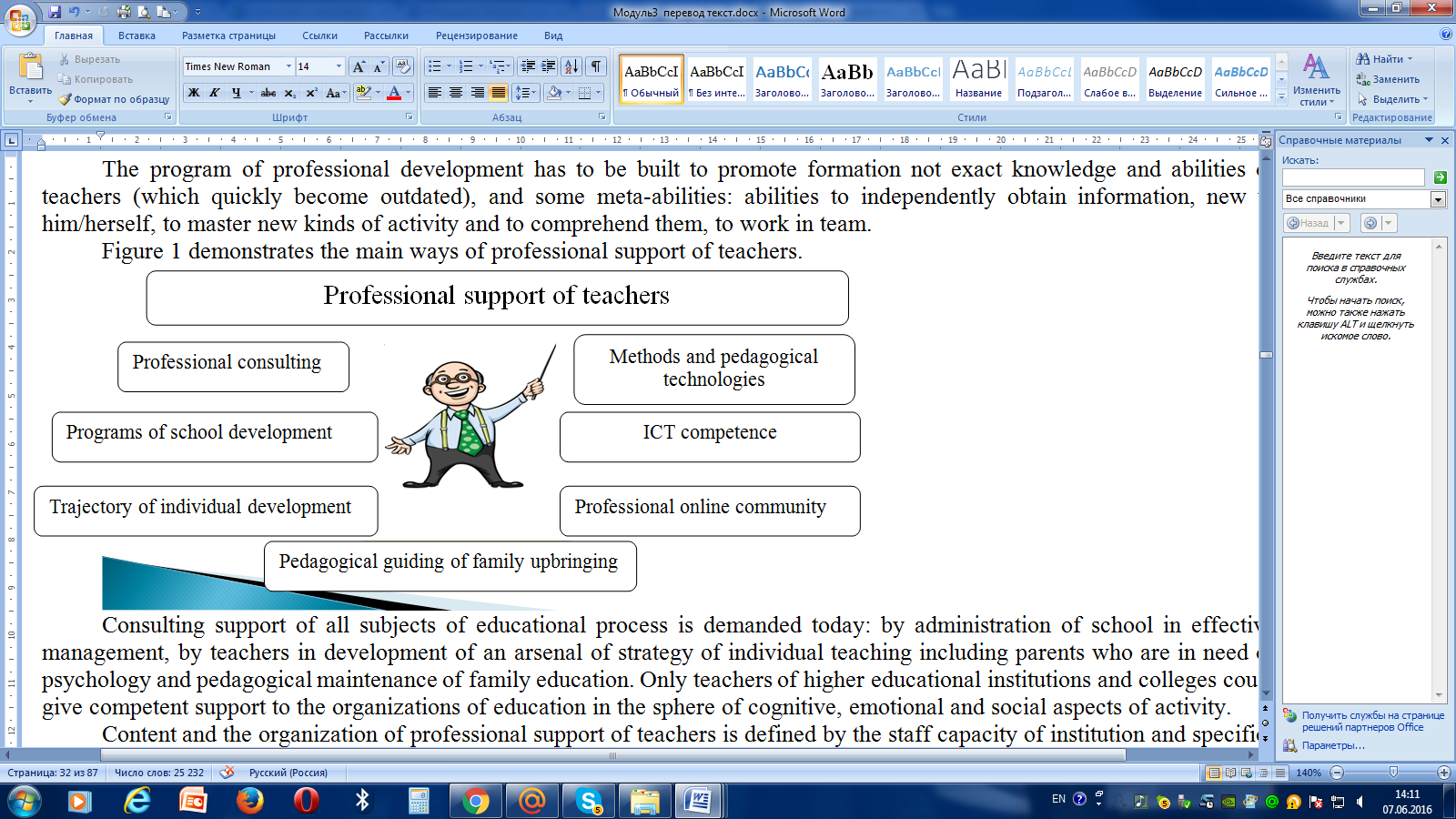 Рiс. 21. Basic ways of professional support of teachersРiс. 22. Possibilities of reflective environmentРiс. 23. Essence and conditions of formative assessmentРiс. 24. The essence of the action research Рiс. 25. Teacher of the new formation as a leading teacher Unit 3. Control questions1.	Name five objective reasons of emergence of Nazarbayev Intellectual school in the Republic of Kazakhstan.2.	What directions of development of innovative processes at Intellectual school can you name?3.	What is the conceptual basis for NIS?4.	What are the Missions and strategies of the development of Intellectual school?5.	What educational programs are the features of NIS? 6.	The significance of professional support of teachers within realization of key ideas of professional development of teachers.7.	Concept "professional development" and "professional support" of the teacher.8.	Name the distinctive features of coaching and mentoring.9.	What is meant by the reflection in pedagogical activity of the teacher?10.	Structural components of reflexive activity of the teacher.11.	Types and forms of reflection. 12.	How does the research of a lesson (action research) help the teacher to improve the lessons and training of pupils?13.	Name the main characteristics of the lesson research?14.	What components of actions in research of the lesson are allocated?15.	Give the short characteristics of leadership in training and teaching in realization of innovations in educational practice. 16.	Forms and techniques of technology of leadership in practice of schools.Unit 4. Tasks for independent workAssignment 1. To apply an arrangement on a contour map of Kazakhstan Nazarbayev Intellectual schools in the cities, having identified dates of opening and profiles of schools in the given cities. To analyse data on location of Nazarbayev Intellectual schools in the Republic of Kazakhstan.Assignment 2. Having studied the content of the Law of the Republic of Kazakhstan "On the status of "Nazarbayev University", "Nazarbayev Intellectual schools" and "Nazarbayev Fund", accepted January, 19th, 2011 with changes and amendments dated 7/21/2015, fill in the table below.Assignment 3. Write an essay on the topic «Competences of the teacher of innovative type».Assignment 4. Analyse the literature for the purposes of identification of the concepts «couching» и «mentoring» andfillinthetablebelow:Assignment5. Writeanessayonthetopic «Reflective culture of the teacher and its value for the teacher of innovative type».Assignment 6. Make up logical and structural scheme on the topic «Reflective culture of the teacher ».Assignment 7. Having studied the types of reflections, fill in he table below.Assignment 8. Comparesummativeandformativeassessment. Present the results in the form of the table or logical and structural scheme. Assignment 9. Having chosen a topic of a school subject on the specialty, make a rubric for assessment of knowledge of pupils on this topic.Assignment 10. Make an algorithm of research in action. Present the answer in the form schemes.Assignment 11. Writeanessayonthetopic«The teacher of a new formation is the leading teacher».Unit 5. Test-basedtasks1. This principle will allow to accelerate the development and approbation of new programs, modernization of system of secondary education1) the principle of democratic centralism2) the principle of collective nature3) the principle of academic freedom4) the principle of independence5) the principle of systematicity and sequences2. The essence of educational programs of NIS consists in1) continuity2) the academic freedom3) systematicity and sequences4) ensuring functional literacy of pupils5) organizations of group work of pupils3. The Need in creation of the schools capable to become the base for education of intellectual elite of Kazakhstan was introduce in1) 20092) 19913) 20004) 19935) 20074. Creation of the innovative model of the general secondary education combining the best traditions of the Kazakhstani and world educational systems1) principle of cooperation2) objective need3) wish of the head of state4) desire of the public5) fashionable tendency5. Productivity and success of Intellectual schools is assessed from the point of view of1) educational and civil solvency of graduates2) educational solvency of graduates3) civil solvency of graduates4) trilingual training of graduates5) moral upbringing of graduates6. For the organization of high-quality process of training in Intellectual schools teachers are employed 1) according to the results of competitive selection2) according to the results of interview3) annually4) according to the results of testing5) on the basis of a competition of documents and achievementsКУРС БОЙЫНША ӘДЕБИЕТТЕР ТІЗІМІЛИТЕРАТУРА ДЛЯ ИЗУЧЕНИЯ КУРСАREFERENCES FOR THE COURSE STUDYСписок литературы 1 и 2 модулей:Ангеловски К. Учителя и инновации: Книга для учителя: Пер. с макед. – М.: Просвещение, 1991. – 159 с.Андреев В.И. Саморазвитие менеджера. – М.: Народное образование, 1995. – 160 с.Анисимов В.В. Общие основы педагогики: Учебник для вузов / В.В. Анисимов, О.Г. Грохольская, Н.Д. Никандров. – М.: Просвещение, 2006. – 574 с.Афанасьева Т.П., Ерошин В.И., Немова Н.В., Пуденко Т.И. Профильное обучение в школе: модели, методы, технологии. Пособие для руководителей образовательных учреждений. – М.: Классикс Стиль, 2006. – 592 с.Бабанский Ю.К. Избранные педагогические труды / Сост. М.Ю. Бабанский. – М.: Педагогика, 1989. – 585 с.Беспалько В.П. Педагогика и прогрессивные технологии обучения. –М.: Логос,1995. – 480 с.Бордовская Н.В., Реан А.А. Педагогика. – М., 2000.Вербицкий А.А. Активное обучение в высшей школе: Контекстный подход. – М.: Высш. шк., 1991. – 270 с.Внутришкольнос управление: Вопросы теории и практики / Под ред. Т.И.Шамовой. – М., 1991.Григоренко Е.В. Портфолио в вузе: Методические рекомендации по созданию и использованию. – Томск: Томский государственный университет, НОЦ «Институт инноваций в образовании», Институт дистанционного образования, 2007. – 64 с.Дьяченко М.И. Кандыбович Л.А. Психология: Словарь-справочник. Жуков Г.Н., Матросов П.Г., Каплан С.Л. Основы общей и профессиональной педагогики. – М.: Гардарики, 2005. – 382 с.Загвязинский В.И. Теория обучения: современная интерпретация. – М.: Академия, 2001.-192с.Загвязинский В.И., Атаханов Р. Методология и методы психолого-педагогического исследования. – М.: Академия, 2005. – С. 15-20.Зеер Э.Ф. Психология профессионального развития: учеб.пособие для студ. высш. учеб. заведений. – М.: Академия, 2006. – 240 с.Инновационные процессы в обучении / Н.Н. Тулькибаева, Л.В. Трубайчук, З.М. Большакова, М.М. Бормотова. – М.:Восток, 2002. – 256 с.Исаев И.Ф. Профессионально-педагогическая культура преподавателя: Учеб.пособие для студентов высш. учеб. заведений. – М.: Академия, 2002. – 208 с.Ким Н.П., Гордеева Н.Н. Индивидуально-педагогическое развитие и самообразование будущего учителя: Учеб.пособие для студ. высш. пед. учеб. заведений. – 2002. – 376 с.Котлярова И.О. Педагогическая инноватика: учебное пособие. – Челябинск, изд-во ЮурГУ, 2002. – 82 с.Котлярова И.О. Соотношение инновации в образовании с развитием профессионально-педагогической квалификации: Монография. – Челябинск, изд-во ЧГПУ, 1998. – 169 с.Котлярова И.О., Циринг Р.А. Становление профессионально-педагогической квалификации: научно-методические рекомендации для руководителей. – Челябинск, 1998. – 72 с.Кукушин В.С. Теория и методика обучения. – Ростов н/Д.: Феникс, 2005. – 474 с.Лазарев В.С. Управление инновациями в школе. Учебное пособие. – М.: Центр педагогического образования, 2008. – 352 с.Морева Н. А. Основы педагогического мастерства : учеб.пособие для вузов. – М.: Просвещение, 2006. – С. 4-36.Морева Н. А. Технологии профессионального образования: учеб.пособие для студ. высш. учеб. заведений. – М.: Академия, 2005. – 432 с.Мухина С.А., Соловьева А.А. Нетрадиционные педагогические технологии и обучении. – Ростов н/Д: Феникс, 2004. – 384 с.Научно-технический прогресс: словарь / сост. В.Г. Горохов, В.Ф. Халипов. – М.: Изд-во политической литературы, 1987. – 366 с.Никитина Н.Н. Введение в педагогическую деятельность: Теория и практика: Учеб.пособие для студ. высш. учеб. заведений / Н.Н. Никитина, Н.В. Кислинская. – М.: Академия, 2006. – 224 с.Общая и профессиональная педагогика / Под ред. В.Д. Симоненко. – М.: Вентана-Граф, 2005. – 368 с.Педагогика. Курс лекций. Алматы, 2003. – 368 с.Педагогика: педагогические теории, системы, технологии / Под.ред. С.А. Смирнова. – М.: Академия, 2001. – 512 с.Педагогика: Учебное пособие для студентов педагогических учебных заведений / В.А. Сластенин, И.Ф. Исаев, А.И. Мищенко, Е.Н. Шиянов. – М.: Школа-Пресс, 2000. – 512 с.Педагогический энциклопедический словарь / Гл. ред. Б.М. Бим-Бад. – М.: Большая Российская энциклопедия, 2003. – 528 с.Подласый И.П. Педагогика: Новый курс: Учеб.для студ. высш. учеб. заведений. – М.: ВЛАДОС, 2001. – С. 359-418.Подымова Л. С. Подготовка учителя к инновационной деятельности. – М.,1995.Полат Е.С. Новые педагогические и информационные технологии в системе образования. – М.: Академия, 2005. – 272 с.Посталюк Н.Ю. Творческий стиль деятельности: педагогический аспект. Монография. – Казань, 1989. – 206 с.Селевко К.Г. Современные образовательные технологии: Учебное пособие. – М.: Народное образование, 1998. – 320с.Сергеев И.С. Основы педагогической деятельности: Учебное пособие. – СПб.: Питер, 2004. – 316 с.Советский энциклопедический словарь / Гл. ред. А.М. Прохоров. – 2-е изд. – М.: Сов.энциклопедия, 1982. – 1600 с.Управление современной школой: Пособие для директора школы / Под ред. Ю.М. Поташника. – М., 1992. Юсуфбекова Н.Р. Общие основы педагогических инноваций: Опыт разработки теории инновационного процесса в образовании. – М., 1991.Философский словарь / Под ред. М.М. Розенталя. – 3-е изд. – М.: Политиздат, 1975. – 496 с.Философский энциклопедический словарь / Редкол.: С.С. Аверинцев, Э.А. Араб-Оглы, Л.Ф. Ильичев и др. – 2-е изд. – М.: Сов.энциклопедия, 1989. – 815 с.Харламов И.Ф. Педагогика: Учеб.пособие. – М.: Гардарики, 2000. – 519 с.Чошанов М.А. Гибкая технология проблемно-модульного обучения. – М.: Народное образование, 1996. – 170 с.Шиянов Е.М., Котова И.Б. Развитие личности в обучении: Учебное пособие. – М.: Академия, 1999. Яковлева Н.О. Педагогическое проектирование инновационных образовательных систем: монография. – Челябинск: Изд-во Челябинского гуманитарного института, 2008. – 279 с.Блауберг И.Г., Юдин Э.Г. Становление и сущность системного подхода. – М.: Наука, 1973. – 271 с.Степанов Е.Н., Лузина Л.М. Педагогу о современных подходах и концепциях воспитания. – М.: ТЦ Сфера, 2005. – 160 с.Яковлева Н.М. Теория и практика подготовки будущего учителя к творческому решению воспитательных задач // Дис. ... д-ра пед. наук. – Челябинск, 1992. – 403 с.Процессный подход к управлению // http://rich-c.ru/processnyy-podhod-k-upravleniyu, © 2012 Рич Консалт (дата обращения 13.05.2014).Никаноров С.П. Системный анализ: этап развития методологии решения задач // в кн.: Оптнер С.Л. Системный анализ для решения деловых и промышленных проблем. – М., 1969.Яковлев Е.В., Яковлева Н.О. Педагогическое исследование: содержание и представление результатов: монография. – Челябинск, Изд-во РБИУ, 2010. – 316 с.Список литературы 3 модуля:Анисимов, О.С. Акмеологическая концепция самоорганизации педагога: творчество и культура мышления/ О.С. Анисимов//Автореф. дис. … докт. психол. наук. – М.: РАУ, 1994. – 48 с. Дьюи, Д. Психология и педагогика мышления / Д.Дьюи. – М., 1997. – 203 с.Щедровицкий, Г.П. Коммуникация, деятельность, рефлексия / Г.П. Щедровицкий // Исследования речемыслительной деятельности. –Психология. – Вып. 3. – Алма-Ата, 1974. – С. 12-22.Бизяева А.А. Психология думающего учителя: педагогическая рефлексия -Псков. 2004.-194 с.Бодалев А.А. Восприятие и понимание человека человеком. М.1982 .Бодрова, Е.В. Исследование генезиса рефлексивной саморегуляции мыслительной деятельности / Е.В. Бодрова // Рефлексия в науке и обучении. – Новосибирск, 1984. – С. 105-108. Мясищев В. Н. Психология отношений. 2003. Назарбаев Н.А. Казахстан в посткризисном мире: интеллектуальный прорыв в будущее.[Текст]/ Лекция Президента в КазНУ им. Аль-Фараби. –Алматы, 2009. 2 с.Психология труда и профессиональное развитие учителя: учеб.пособие для студентов высших пед. учеб. заведений/Л.М. Митина, 2004. -214 с.Руководство для учителя. [Текст] / - Астана, АОО НИШ, 2012. -стр.232. MacBeath, J. Frost, D. Swaffeld, S. andWaterhouse, Лидерство для обучения: Установление связей. [Текст] /.J,- 2006. – 78 с.Стратегия развития автономной организации Образования «Назарбаев Интеллектуальной школы» до 2020 года. – Астана, АОО НИШ: Высший Попечительский Совет от 18.04.2013. -40 с.Шамшидинова К.Н. Высокое качество и лидерство в образовании. [Текст]/Материалы МНПК АОО НИШ «Изменение парадигмы образования». – 2013. -13 ноября 2013 г.]Vygotsky, L.S. Разум в обществе. [Текст] - Кембридж, 1978. -54 с.Merсer, N. Получение знаний под руководством: беседы между учителями и учениками. [Текст] / Кембридж, 1995. – 32 с.Alexander, R.J. На пути к диалоговому обучению: новый подход к обучению в классе. [Текст] / 2008. 24 с.5.Flavel, J.H. Метакогнитивные аспекты решения проблем 6. [Bolam, R., McMahon, А., Stoll, L. [Текст]// Создание и поддержка эффективных профессиональных учебных сообществ. -2005. Frost,D. andDurrant,J., Лидерство учителя: Целесообразность, стратегия и воздействие, лидерство школы и управление. [Текст] /2001- .23 (2) сс.173-186 Frost, D. Поддержка лидерства учителя в 15 странах: Международный проект Лидерство учителя [Текст] /2011Eliot, J., Изучение деятельности для образовательных перемен [Текст] /1991. -124 с. Роберт Дилтс, Лидерство [Текст], //журнал «Вестник» НЛП. 2013.-№ 1. 16-21 с.М 43Мектептегі инновациялық үдерістер: педагогика мамандықтарының студенттеріне арналған оқу құралы = Инновационные процессы в школе: Учебное пособие для студентов педагогических специальностей = Innovative processes at school: Textbook for students of pedagogical specialties / Б.М.Утегенова., Т.С.Шумейко., А.Б.Шалгимбекова., В.В.Данилова. – Қостанай: Қостанай мемлекеттік педагогикалық институтының баспасы, 2016. – 354 б.№АвторТүсінікТүсінік анықтамасы Әдебиет Жіктеме авторларыЖіктеме нышандарыЖіктеме түрлеріАвторКритерийлерСипаттама№АвторТүсінікТүсінік анықтамасыӘдебиет№АвторТүсінікТүсінік анықтамасыӘдебиет№Автор (магистрант, студент)ТүсінікТүсінік анықтамасыПедагогикалық технологияАвторларыМінездемеКоучингтің басталуындаКоучингтің аяқталуында1) Метатаным дегеніміз не?2) Метатаным стратегиясының қандай түрлерін білесіздер?3) Метатаным стратегиясын иемдену керек пе және не үшін?Оқылғандарға деген менің реакциямОқылғандарға деген менің реакциямМәтінді оқу барысындағы менің ассоциациямМұғалімге хат (сұрақтарды нақтылап алыңыз, өзіңізді не қызықтыратын біліңіз және т.б.)3 цитатаОларға пікірМәтінді оқу барысындағы менің ассоциациямМұғалімге хат (сұрақтарды нақтылап алыңыз, өзіңізді не қызықтыратын біліңіз және т.б.)СтратегияПікірлерИдентификацияМатериалды алғаш қабылдауТүсінуМатериалды жалпылай қабылдау, оның құрылысының логикасы, басқа тәжірибе элементтеріне деген қарсылық. Ойлау(ұғыну)Материалдың қолда бар тәжірибемен қатынасы, оның констектсінің мәні. Ойлау жұмыс жасау«Берілген нәрседен сыртқа шығу», жаңа материалдарды басқа констектінің мәніне орналастыру, соңғы қорытындысында тәжірибенің барлық картинасы өзгеріп кетеді. Ойлау трансформациясыБілімнің ішкі сызбаларын құрастыру, пәндік облыста таныс немесе таныс емес ақпаратты бағалау, сыртқы ортаға жаңа сұрақтарды құрастыру. СтратегияСуреттеуТаныс және таныс емес жағдаяттық мәселелерді нақты білу керек. Кез келген мәселелерді зерттеген уақытта субъектінің өзінде бар ақпаратын білу керек және қорытындысын алу керек. ( басында жазбаша жазу ұсынылады). Екі шешімді шешу барысында ақпаратты толықтырып және нақтылап алу қажет. Ойлау үдерісінің вербализациясыОйлау желісі « ойлау туралы айту», вербальды түрде оның этаптарын, қиындықтарын, қорытындысы мен ойлау стратегиясын түсіне білу. Осыны түсінудің екі негізгі формасы бар: - сырттай ойлауды демонстрациялау, ойлау туралы ойлау. - әр түрлі шешімдерді шешудегі ерекше ойлау пікірталасы.  «Жұптық» тапсырмаларды шешу, шешушілердің біреуі оны сырттай ойласа, ал оның жолдасы толықтыратын сұрақты қояды, түйіндемелейді, ойлау үдерісіне пікір білдіреді, оны оңға қарай бағыттайды.  Мәселелердің шешімі1.Мәселелерді түсіну. (Мәселе неде?)
2. Мәселелерді шешу жоспары (Мен бұл мәселені қалай шеше аламын?)
3. Жоспардың орындалуы және оның алға басуына қарап отыру (Мен қалай әсер етемін?)
4. Шыққан мәселені тиімді бағалау (Мен бұны қалай жасадым?)Түсінуді арттыру Стратегиялар:
1. Ақпараттарды жинау қажеттілігі (әуелі керек нәрселерді жинау, сосын жауап беру).
2. Ойды нақтылау (мәтіндердің өз идеямызды нақтылай түсуіміз керек).
3. Бұрыннан бар білімді қолдану (Жаңа ақпаратты бұрынғы біліммен салыстыру керек - стратегия "Мен білемін, мен білгім келеді").
4. Болжам жасау ( Жаңа және бұрынғы білімдер негізінде және шешім қабылдау нұсқасын болжау).
5. Мәтіндегі сөздерді өз сөзімізбен жеткізу (Мазмұндау құрылысы, мәтіндік немесе ақпараттың).
6. Түсіну бақылауы (Сұрақты нақтылау "Бұның маңыздылығы бар ма?"). Өзін-өзі бағалауСтратегияны тексеру
Үдерісінтерге төзе білу сұрақтары:Менің іс-әрекет жоспарым қандай?қандай қадамдарға баруым қажет?өз мақсатыма жету үшін қандай тәсілдерді қолдануым керек?не болады, егер?Нақтылыққа арналған сұрақтар:маған қандай ақпарат керек?адамдар менің айтқанымды түсінеді ме?мен дұрыс істеп жүрмін бе?мақсатқа жетудегі ең тиімді жол қандай?Бағалау сұрақтары:мен нені басқаша жасай алар едім?ең мықты стратегия бар ма?мен қаншалықты алға ұмтылдым?мен бұлардан нені үйрендім?Коучингтің басталуыКоучингтің аяқталуы1) Метатаным дегеніміз не?2) Метатаным стратегиясының қандай түрлерін білесіздер?3) Метатаным стратегиясын иемдену керек пе және не үшін?Формативті (қалыптастырушы) бағалауЖалпы (қорытынды) бағалауОқыту үшін бағалауОқытуды бағалауҮздіксіз үдерісБелгілі бір уақыт аралығыОқушылардың күшті және әлсіз жақтарының себептеріЕсеп беруІскерлікті түзетуМеңгеру деңгейін констатациялауКері байланысты көздейдіЖетістікті белгіленген нормалармен сәйкестендіруМұғалім – жалғыз бағалаушы емесБағаны қоюды көздейдіОқытуды жақсартуға бағытталғанҚорытынды жасауға бағытталғанБақылауНормативтік құжаттарға негізделгенЗаңда пайдаланатың негізгі түсініктерНазарбаев Университет, Назарбаев Зияткерлік Мектептер ,Назарбаев Фонд туралы ЗаңдылықтарНазарбаев Университет, Назарбаев Зияткерлік Мектептер ,Назарбаев Фонд әрекет жасау принциптері№АвторларТүсінікТүсінік сипаттауӘдебиетРефлексияның түріРефлексия түріне сипаттамаӘдебиетКоммуникативтіТұлғалықЗияткерліқ№АвторПонятиеТрактовка понятияЛитератураАвтор классификацииПризнаки классификацииВиды классификацииАвторКритерийХарактеристика№АвторПонятиеТрактовка понятияЛитература№АвторПонятиеТрактовка понятияЛитература№Автор (магистрант, студент)ПонятиеАвторское пониманиеПедагогическая технологияАвторыХарактеристикаНа начало коучингаНа конец коучинга1) Что такое метапознание?2) Какие стратегии метапознания вы знаете?3) Нужно ли вам овладевать стратегиями метапознания и для чего?Своя реакция на прочитанноеСвоя реакция на прочитанноеАссоциации при прочтении текстаПисьмо к преподавателю (сформулируйте вопросы, признайтесь в том, что вас интересует и др.)3 цитатыКомментарии к нимАссоциации при прочтении текстаПисьмо к преподавателю (сформулируйте вопросы, признайтесь в том, что вас интересует и др.)СтратегияКомментарийИдентификацияПервичное восприятие материала ПониманиеВосприятие материала как целостности, логики его построения, непротиворечивости без отнесения к другим элементам опыта.ОсмыслениеСоотнесение материала с имеющимся опытом, помещение его в смысловой контекст.Работа со смыслом«Выход за пределы непосредственно данного», помещение нового материала в иные смысловые контексты, в результате чего изменяется видение всей картины опыта.Смысловая трансформацияПереструктурирование внутренней схемы всей области знания, переоценка доли известной и неизвестной информации в предметной области, формулирование новых вопросов к внешней среде.СтратегияОписаниеЧеткое разделение известногои неизвестного в проблемных ситуацияхИсследуя какую-либо проблему, необходимо четко разделять всю информацию на ту, которой субъект владеет и ту, которую необходимо получить для решения (вначале это рекомендуется делать письменно). По ходу решения обе категории информации следует дополнять и уточнять.Вербализация процесса мышленияОтработка умения «говорить о мышлении», вербально обозначать его этапы, трудности, результаты и мыслительные стратегии. Два основных приема формирования этого умения:- демонстрация мышления вслух, мышления о мышлении,- дискуссии об особенностях мышления при решении различного рода задач. «Парное» решение задач, когда один из решающих размышляет вслух, а его партнер задает уточняющие вопросы, резюмирует, комментирует ход мышления, направляя его в правильное русло. Решение проблем1. Осознание проблемы (В чем проблема?)
2. План решения проблемы (Как я могу решить эту проблему?)
3. По ходу выполнения плана, следить за тем, как она продвигается (Как я действую?)
4. Оценка эффективности выдвинутой проблемы (Как я это сделал?)Улучшение понимания Стратегии:
1. Сбор необходимой информации (Вначале собрать необходимые данные, потом отвечать).
2. Подтверждение мыслей (Искать в тексте подтверждение своих идей).
3. Использование прежних знаний (Связать новую информацию с прежними знаниями - стратегия "Я знаю, я хочу узнать").
4. Выдвижение гипотезы (На основе новых и прежних знаний и опыта предсказать вариант решения).
5. Пересказ собственными словами текста (Пересказ инструкций, текста или информации).
6. Контроль понимания (Формулировать вопрос "Это имеет смысл?"). СамооценкаПроверка стратегий
Вопросы, ориентированные на процесс:Какой у меня план действий?Какие шаги я должен предпринять?Какими методами я пользуюсь, чтобы достичь цели?Что случится, если ...?Вопросы, ориентированные на точность:Какая информация мне нужна?Понимают ли люди то, что я говорю?Правильно ли я это делаю?Каков самый эффективный путь достижения цели?Оценочные вопросы:Что я мог бы сделать по-другому?Есть ли лучшая стратегия?Насколько я продвинулся?Чему я из этого научился?На начало коучингаНа конецкоучинга1) Что такое метапознание?2) Какие стратегии метапознания вы знаете?3) Нужно ли вам овладевать стратегиями метапознания и для чего?Формативное (формирующее) оцениваниеСуммативное (итоговое) оцениваниеОценивание для обучения Оценивание обученияНепрерывный процессОпределенный период времениПричины сильных и слабых сторон учениковПредоставление отчетностиКорректировка деятельностиКонстатирование уровня усвоенностиПредполагает обратную связьСоотношения достижений с установленными нормамиУчитель- не единственный оценщикПредусматривает выставление оценокНаправлено на улучшение обученияНаправлено на подведение итоговНаблюдениеОсновано на нормативных документахОсновные понятия, используемые в ЗаконеЗаконодательство Республики Казахстан оНазарбаев Университете, Назарбаев Интеллектуальных школах и о Назарбаев ФондеПринципы деятельности Назарбаев Университета, Назарбаев Интеллектуальных школ и Назарбаев Фонда№АвторПонятиеТрактовка понятияЛитератураВид рефлексииХарактеристика вида рефлексииЛитератураКоммуникативнаяЛичностнаяИнтеллектуальная№AuthorNotionDefinitionReferenceThe author of classificationFeatures of classificationsTypes of classifications AuthorCriterionCharacteristics№AuthorNotion Definition Reference №AuthorNotion Definition Reference №Author (candidate for a master's degree, student)Notion Author’s understanding Pedagogical technologyAuthorsCharacteristicsBefore the beginning of coaching At the end of coaching 1) What is meta-cognition?2) Which strategies of meta-cognition do you know?3) Is that necessary to master the strategies of meta-cognition and why?Own reaction to the read materialOwn reaction to the read materialAssociations when reading the textThe letter to the teacher (formulate questions, admit what interests you have, etc.)3 citationsCommentaries on themAssociations when reading the textThe letter to the teacher (formulate questions, admit what interests you have, etc.)StrategyCommentaryIdentificationPrimary perception of material UnderstandingPerception of material as integrity, logics of its construction, consistency without reference to other elements of experience.JudgmentCorrelation of material with the available experience, its place in a semantic context.Work over the meaning"An exit out of limits of the given issue", input of new material into other semantic contexts for the view of the experience changes.Semantic transformationRestructuring the internal scheme of all area of knowledge, revaluation of a part of known and unknown information in subject domain, formulation of new questions to external environment.StrategyDescriptionClear division of known and unknown information in problem situationsInvestigating any problem, it is necessary to accurately classify all information into the one that the subject has andthe one to be received for the decision (in the beginning it is recommended to be done in writing). In the process both categories of information should be supplemented and specified.Verbalization of process of thinkingForming the ability "to speak about thinking", verbally to designate its stages, difficulties, results and cognitive strategies. Two main ways of formation of this ability include the following:- demonstration of thinking aloud, thinking about thinking,- discussions about features of thinking at different solution of objectives. The "pair" solution of objectives when one of the participants thinks aloud, and his partner asks the specifying questions, summarizes, comments on the thinking procedure, directing him. Issues solution 1. Understanding of a problem (What is a problem?)2. The plan of a solution (How can I solve this problem?)3. To watch the process of solution within the plan (How do I act?)4. Assessment of efficiency of the stated problem (How did I do it?)Understanding improvement Strategies:1. Collecting necessary information (In the beginning it is necessary to collect data neede, then answer back).2. Justification of thoughts (To look for confirmation of the ideas in the text).3. Use of former knowledge (To connect new information with former knowledge - strategy "I know, I want to know").4. Setting a hypothesis (On the basis of new and former knowledge and experience to predict the version of the decision).5. Retelling of the text with own words (Retelling of instructions, text or information).6. Control of understanding (To formulate the question "Does it Make Sense?"). Self-evaluationStrategies varificationThe questions focused on process:What action plan do I have?What steps do I have to take?What methods do I use to achieve the objectives?What happens if...?The questions focused on accuracy:What information is necessary for me?Do people understand what I tell?Do I do it correctly?What is the most effective way of achievement of the aim?Estimating questions:What could I do differently?Is this the best strategy?How have I have advanced?What have I learned?On he beginning of the couching On the end of the couching 1) What is meta-cognition?2) What strategies of meta-cognition can you name?3) Is it necessary to master the processes of meta-cognition and why?Formative (forming) assessmentSummative (final) assessmentAssessment for teachingTeaching assessmentContinuous processCertain period of timeReasons strong and weaknesses of pupilsProviding reportingCorrection of activityStating the level of acquisitionAssumes feedbackRatios of achievements with the established normsThe teacher is not the only an appraiserProvides giving marksis directed to training improvementis directed to summing upObservationis based on normative documentsBasicconcepts used in the LawThe legislation of the Republic of Kazakhstan on Nazarbaev University, Nazarbayev Intellectual schools and on Nazarbayev FundTheprinciplesofactivityof Nazarbaev University, Nazarbayev Intellectual schools and Nazarbayev Fund№AuthorConceptDefinitionSource Type of the reflection Characteristics of the type of the reflection Source Communicative Personal Intellectual 